ИНФОРМАЦИОННЫЙ БЮЛЛЕТЕНЬОРГАНОВ МЕСТНОГО САМОУПРАВЛЕНИЯ МУНИЦИПАЛЬНОГО ОБРАЗОВАНИЯ  ОРЛОВСКИЙ МУНИЦИПАЛЬНЫЙ РАЙОН  КИРОВСКОЙ  ОБЛАСТИ(ОФИЦИАЛЬНОЕ    ИЗДАНИЕ)№ 31 (321)Ноябрь  2019СодержаниеАДМИНИСТРАЦИЯ ОРЛОВСКОГО РАЙОНА 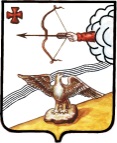 КИРОВСКОЙ ОБЛАСТИПОСТАНОВЛЕНИЕ25.11.2019							                                  № 672-Пг. ОрловОб утверждении ежегодного плана проведения плановых проверок на 2020 годВ соответствии с Земельным кодексом Российской Федерации, Федеральным законом от 06.10.2003 N 131-ФЗ «Об общих принципах организации местного самоуправления в Российской Федерации», постановлением Правительства Российской Федерации от 30.06.2010 N 489 «Об утверждении Правил подготовки органами государственного контроля (надзора) и органами муниципального контроля ежегодных планов проведения плановых проверок юридических лиц и индивидуальных предпринимателей», Постановлением администрации Орловского района от 06.06.2019 № 363-п «Об утверждении порядка  осуществления муниципального земельного контроля на территории муниципального образования Орловский муниципальный район Кировской области» ПОСТАНОВЛЯЕТ:1. Утвердить Ежегодный план проведения плановых проверок на 2020 год. Прилагается.2. Контроль за выполнением постановления возложить на исполняющего обязанности начальника отдела по имуществу и земельным ресурсам администрации Орловского района Мухаметзянову Ю.А.3. Опубликовать постановление в Информационном бюллетене органов местного самоуправления муниципального образования Орловский муниципальный район Кировской области. 4. Постановление вступает в силу после официального опубликования.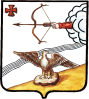 ГЛАВА ОРЛОВСКОГО РАЙОНАКИРОВСКОЙ ОБЛАСТИПОСТАНОВЛЕНИЕ27.11.2019									     № 680-пг. Орлов О назначении публичных слушаний по проекту решения Орловской районной Думы «О бюджете Орловского муниципального района на 2020 год и на плановый период 2021 и 2022 годов» В целях реализации прав населения муниципального образования (общественности) на участие в процессе публичного обсуждения проектов нормативных правовых актов муниципального образования, в соответствии со статьей 28 Федерального закона от 06.10.2003 № 131-ФЗ «Об общих принципах организации местного самоуправления Российской Федерации», статьей 14 Устава муниципального образования Орловский муниципальный район, п. 6.6. Положения «О бюджетном процессе в муниципальном образовании Орловский муниципальный район Кировской области», утвержденного решением Орловской районной Думы от 13.12.2013 № 28/250, ПОСТАНОВЛЯЮ:1. Назначить публичные слушания по проекту решения Орловской районной Думы «О бюджете Орловского муниципального района на 2020 год и на плановый период 2021 и 2022 годов» на 10 декабря 2019 года 15 часов 00 минут.2. Провести публичные слушания в здании администрации Орловского района по адресу: г. Орлов, ул. Ст. Халтурина, д. 18, зал заседаний.3. Финансовому управлению администрации Орловского района (Лаптева Н.К.) осуществить организационное обеспечение подготовки и проведения публичных слушаний.4. Определить докладчиком по проекту решения Орловской районной Думы «О бюджете Орловского муниципального района на 2020 год и на плановый период 2021 и 2022 годов» заместителя главы администрации района, начальника финансового управления администрации района Лаптеву Надежду Климентьевну.5. Организационному отделу администрации Орловского района (Макерова Т.Е.) опубликовать в Информационном бюллетене органов местного самоуправления муниципального образования Орловский муниципальный район Кировской области и разместить на официальном сайте Орловского района проект решения Орловской районной Думы «О бюджете Орловского муниципального района на 2020 год и на плановый период 2021 и 2022 годов» и информацию о дате, времени, месте проведения публичных слушаний и представлении предложений и замечаний по проекту решения.6. Опубликовать постановление в Информационном бюллетене органов местного самоуправления муниципального образования Орловский муниципальный район Кировской области.7. Постановление вступает в силу после опубликования.Глава Орловского района	       	      С.С. Целищев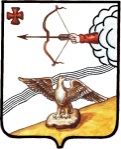 ОРЛОВСКАЯ РАЙОННАЯ ДУМА КИРОВСКОЙ ОБЛАСТИ         ПЯТОГО СОЗЫВАПРОЕКТ   Р Е Ш Е Н И Я    	№г. Орлов  О бюджете Орловского муниципального района на 2020год и  на плановый период 2021 и 2022 годовНа основании  статьи 21 пункта 1 подпункта 2 Устава муниципального образования Орловский муниципальный район от 10.06.2005 № 31/350 районная Дума РЕШИЛА:Утвердить основные характеристики бюджета  района: на 2020 год:1.1.1 общий объем доходов бюджета района в сумме  312 833,3 тыс. рублей;1.1.2 общий объем расходов бюджета района в сумме 312 833,3 тыс. рублей;1.1.3 дефицит бюджета района  в сумме 0,0 тыс. рублей;1.2.   на 2021 год:1.2.1 общий объем доходов бюджета района  в сумме 279 978,3 тыс. рублей;1.2.2 общий объем расходов бюджета района  в сумме 279 978,3 тыс. рублей; 1.2.3 дефицит бюджета района в сумме 0,0 тыс. рублей.1.3.   на 2022 год:1.3.1 общий объем доходов бюджета района  в сумме 281 563,6 тыс. рублей;1.3.2 общий объем расходов бюджета района  в сумме 281 563,6 тыс. рублей; 1.3.3.  дефицит бюджета района в сумме 0,0 тыс. рублей.2. Утвердить перечень и коды главных распорядителей средств бюджета района согласно приложению 1 к настоящему Решению.3. Утвердить перечень главных администраторов доходов бюджета   района и закрепляемых за ними видов и подвидов доходов бюджета   района согласно приложению 2 к настоящему Решению.4. Утвердить перечень главных администраторов источников финансирования дефицита бюджета района и закрепляемые за ними статьи источников финансирования дефицита бюджета района согласно приложению 3 к настоящему Решению.5. Утвердить перечень и коды статей  источников финансирования дефицита бюджета района, согласно приложению 4 к настоящему Решению.6.  В соответствии с пунктом 2 статьи 184.1 Бюджетного кодекса Российской Федерации утвердить нормативы распределения доходов между бюджетами поселений  Орловского района на 2020 год и на плановый период 2021 и 2022 годов согласно приложению 5 к настоящему Решению.7. Утвердить в пределах общего объема доходов бюджета района, установленного пунктом 1 настоящего Решения,  объемы поступления  налоговых и  неналоговых доходов общей суммой, объемы безвозмездных поступлений по подстатьям классификации доходов бюджетов, прогнозируемые:1)  на 2020 год согласно приложению 6 к настоящему Решению;2)на 2021 год и на 2022 год  согласно приложению 21 к настоящему Решению.8.  Установить, что в соответствии со статьей 62 Бюджетного кодекса Российской Федерации размер части прибыли муниципальных унитарных предприятий, подлежащей перечислению в бюджет района, определяется в процентах в следующем порядке.          Размер части прибыли муниципальных унитарных предприятий, подлежащей перечислению в бюджет района, рассчитывается как произведение чистой прибыли и коэффициента, равного 0,1.  При этом сумма чистой прибыли может уменьшаться, в целях настоящего пункта, на сумму расходов на обновление основных фондов.9. Утвердить в пределах общего объема расходов бюджета района, установленного пунктом 1 настоящего Решения, распределение бюджетных ассигнований по разделам и подразделам классификации расходов бюджетов:1)  на 2020 год согласно приложению 7 к настоящему Решению;2) на 2021 год и на 2022 год  согласно приложению 22 к настоящему Решению.10. Утвердить в пределах общего объема расходов бюджета района, установленного пунктом 1 настоящего Решения, распределение бюджетных ассигнований по целевым статьям (муниципальным программам Орловского района и внепрограммным направлениям деятельности), группам видов расходов классификации расходов бюджетов:1) на 2020 год согласно приложению 8 к настоящему Решению;2) на 2021 год и на 2022 год  согласно приложению 23 к настоящему Решению.11. Утвердить ведомственную структуру расходов бюджета района:1)  на 2020 год согласно приложению 9 к настоящему Решению;2) на 2021 год и на 2022 год  согласно приложению 24 к настоящему Решению.12.  Утвердить в пределах общего объема расходов бюджета района, установленного пунктом 1 настоящего Решения, общий объем бюджетных ассигнований на исполнение публичных нормативных обязательств:1)  на 2020 год   в сумме 4 629,7 тыс. рублей2) на 2021 год  в сумме 4 669,7 тыс. рублей и на 2022 год  в сумме 4 754,7  тыс. рублей.13. Утвердить перечень публичных нормативных обязательств, подлежащих исполнению за счет средств  бюджета района с указанием бюджетных ассигнований по ним:1)  на 2020 год  согласно приложению 10 к настоящему Решению;2) на 2021 год и на 2022 год  согласно приложению 25 к настоящему Решению.14. Утвердить в пределах общего объема расходов бюджета  района, установленного пунктом 1 настоящего Решения, объем бюджетных ассигнований дорожного фонда Орловского района:1)  на 2020 год в сумме 22 481,7 тыс. рублей;2) на 2021 год  в сумме 22 707,9 тыс. рублей и на 2022 год  в сумме 22 919,5 тыс. рублей.     Использование средств дорожного фонда Орловского района осуществляется в пределах объема бюджетных ассигнований, установленных частью 1 настоящего пункта.15.  В соответствии с пунктом  4.3. Решения Орловской районной Думы      « О бюджетном процессе в муниципальном образовании Орловский муниципальный район Кировской области  от 13.12.2013 № 28/250  установить в пределах общего объема расходов  бюджета района, установленного пунктом 1 настоящего Решения, размер резервного фонда Администрации Орловского района:1)  на 2020 год  в сумме 100,0 тыс. рублей;2) на 2021 год  в сумме 100,0 тыс. рублей и на 2022 год  в сумме 100,0 тыс. рублей.16. Утвердить в пределах общего объема расходов бюджета  района, установленного пунктом 1 настоящего Решения, общий объем условно утверждаемых расходов бюджета района на 2021 год в сумме 3011,6 тыс. рублей и на 2022 год в сумме 6419,9 тыс. рублей:17. Утвердить источники финансирования дефицита бюджета района:1)  на 2020 год согласно приложению 11 к настоящему Решению;2) на 2021 год и на 2022 год  согласно приложению 26 к настоящему Решению.18. Установить верхний предел муниципального внутреннего долга Орловского района:1) на 1 января 2021 года в сумме 6 808,49 тыс. рублей, в том числе верхний предел долга по муниципальным гарантиям   в сумме 0 тыс. рублей.2) на 1 января 2022 года 6 808,49 тыс. руб., в том числе верхний предел долга по муниципальным гарантиям   в сумме 0 тыс. рублей 3) на 1 января 2023 года в сумме  6 808,49 тыс. рублей, в том числе верхний предел долга по муниципальным гарантиям   в сумме 0 тыс. рублейУтвердить  в пределах общего объема расходов бюджета района, установленного пунктом 1 настоящего Решения, объем бюджетных ассигнований  на обслуживание муниципального долга Орловского района:на 2020 год в сумме  850,2  тыс. рублей;                                                   на 2021 год в сумме  850,2 тыс. рублей;на 2022 год в сумме  850,2 тыс. рублей.Утвердить Программу муниципальных внутренних заимствований Орловского района: на 2020 год согласно приложению 20 к настоящему Решению; на 2021 и 2022 годы согласно приложению 32 к настоящему Решению.      Установить, что муниципальные гарантии в 2020-2022 годах из бюджета района не предоставляются.   19.  Установить, что: 	1) средства из  бюджета района  на строительство, реконструкцию, капитальный и текущей ремонт получателям средств бюджета района,  бюджетным и автономным учреждениям предоставляются при наличии положительного результата проверки достоверности определения сметной стоимости строительства, реконструкции, капитального и текущего ремонта объекта капитального строительства, проведенной Кировским областным государственным автономным учреждением «Управление государственной экспертизы и ценообразования в строительстве»;	2) получатели средств  бюджета района – муниципальные заказчики при осуществлении закупок для обеспечения муниципальных нужд не вправе предусматривать авансирование на реконструкцию, строительство, текущий и капитальный ремонт;	3) заключение и оплата муниципальными  бюджетными и автономными учреждениями договоров на поставку товаров, выполнение работ, оказание услуг для нужд учреждений, подлежащих исполнению за счет субсидий, предоставляемых из  бюджета района в соответствии со статьей 78.1 и 78.2 Бюджетного кодекса Российской Федерации, производится в пределах средств указанных субсидий и с учетом ранее принятых и неисполненных обязательств. Данные договоры заключаются на срок, не превышающий срок действия утвержденных получателю средств  бюджета района лимитов бюджетных обязательств на предоставление субсидий таким учреждениям;  	4) установить, что  муниципальные  бюджетные и автономные учреждения  при осуществлении закупок для  нужд  учреждений за счет средств субсидий предоставленных из бюджета района в соответствии со статьями 78.1 и 78.2 Бюджетного  кодекса Российской Федерации, не вправе предусматривать авансирование на  реконструкцию, строительство, текущий и капитальный ремонт;	5) перечисление субсидий из бюджета района муниципальным бюджетным и автономным учреждениям в соответствии с абзацем вторым статьи 78.1 и статьей 78.2 Бюджетного кодекса Российской Федерации осуществляется в пределах сумм, необходимых им для оплаты фактически поставленных товаров, выполненных работ, оказанных услуг.	Требования, установленные частью 1 и 2, не распространяются на муниципальные контракты (договоры), заключенные до   1 января 2019 года.    20.  Финансовому управлению администрации Орловского района:         1) обеспечить в установленном им порядке учет обязательств, подлежащих исполнению за счет субсидий, предоставляемых из  бюджета района в соответствии со статьями 78.1 и 78.2 Бюджетного кодекса Российской Федерации; 	2) не осуществлять санкционирование оплаты денежных обязательств (расходов) по муниципальным контрактам (договорам), заключенным с нарушением положений, установленных частью 1  пункта 19 Решения, получателям средств бюджета района, муниципальным бюджетным и автономным учреждениям	21. Установить, что предоставление субсидий муниципальным бюджетным и автономным учреждениям осуществляется в соответствии с соглашениями о предоставлении субсидий, заключаемыми между органами местного самоуправления, осуществляющими функции и полномочия учредителя, и указанными учреждениями в соответствии с  утвержденной типовой формой.	В случае, если муниципальными бюджетными и автономными учреждениями не достигнуты показатели муниципального задания за отчетный финансовый год, то остаток субсидии на финансовое обеспечение выполнения муниципального задания подлежит перечислению указанными учреждениями в бюджет района в порядке, установленном Администрацией Орловского района Кировской области.  22. Установить, что муниципальные бюджетные и автономные учреждения осуществляют учет обязательств (за исключением обязательств, подлежащих исполнению за счет субсидий, предоставляемых из бюджета  района в соответствии со статьями 78.1 и 78.2 Бюджетного кодекса Российской Федерации) на лицевых счетах, открытых в финансовом управлении администрации Орловского района в установленном им порядке. 23. В целях реализации отдельных государственных полномочий области по поддержке сельскохозяйственного производства, за исключением реализации мероприятий, предусмотренных федеральными целевыми программами, в 2020-2022 годах из бюджета муниципального района предоставляются субсидии на возмещение части затрат  в связи с производством (реализацией) товаров, выполнением работ, оказанием услуг:          -организациями, индивидуальным предпринимателям, соответствующим требованиям части 1 статьи 3 Федерального закона от 29 декабря 2006 года № 264-ФЗ «О развитии сельского хозяйства»;          -гражданам, ведущим личное подсобное хозяйство, в соответствии с Федеральным законом от 7 июля 2003 года № 112-ФЗ «О личном  подсобном хозяйстве»;          - сельскохозяйственным потребительским кооперативам, созданным в соответствии с Федеральным законом от 08 декабря 1995 года № 203-ФЗ «О  сельскохозяйственной кооперации»;         - крестьянским, фермерским хозяйствам, соответствующим требованиям Федерального закона от 11 июня 2003 года № 74-ФЗ «О крестьянском (фермерском) хозяйстве»;         - организациям пищевой и перерабатывающей промышленности;          -организациям, основные виды деятельности которых относятся согласно Общероссийскому классификатору видов экономической деятельности к сельскому хозяйству, предоставлению услуг в этой области и (или) производству пищевых продуктов, включая напитки;          -организациям потребительской кооперации.Субсидии предоставляются в случаях, если получателями субсидий являются юридические лица, индивидуальные предприниматели, а также  физические лица-производители товаров, работ и услуг.Предоставление субсидий осуществляется администрацией Орловского района в соответствии с порядком, установленным Правительством Кировской области, а также составом документов, установленным Правительством Кировской области и Министерством сельского хозяйства и продовольствия Кировской области.24. В целях реализации муниципальной программы "Развитие агропромышленного комплекса муниципального образования Орловский район в 2014-2022 годах" на 2020 год и плановый период 2021 и 2022 годы из бюджета муниципального образования  предоставляются субсидии юридическим лицам (кроме некоммерческих организаций), индивидуальным предпринимателям, физическим лицам  на выделение  земельных участков из земель  сельхозназначения  в счет невостребованных земельных долей некоммерческим организациям, не являющимся государственными (муниципальными) учреждениями.Предоставление субсидии осуществляется в соответствии с порядком определения объема и предоставления указанных субсидий из бюджета муниципального образования, утвержденным администрацией Орловского района.25. В целях создания условий для предоставления транспортных услуг населению и организации транспортного обслуживания населения в границах муниципального района в 2020-2022 годах из бюджета района предоставляется субсидия предприятиям автомобильного транспорта и индивидуальным предпринимателям, осуществляющим перевозку пассажиров автомобильным транспортом общего пользования на пригородных внутримуниципальных маршрутах, не имеющих альтернативного вида транспорта, в пределах выделенных  ассигнований, но не более суммы превышения затрат  по данному виду перевозок над доходами.      Получателями субсидии являются предприятия транспорта и индивидуальные предприниматели, осуществляющие регулярную перевозку пассажиров на пригородных  внутримуниципальных маршрутах, по тарифам, установленным нормативными правовыми актами Кировской области.    Субсидии предприятиям  транспорта и индивидуальным предпринимателям предоставляются на безвозмездной и безвозвратной основе в пределах ассигнований, предусмотренных на эти цели на очередной финансовый год в случае превышения затрат по данному виду перевозок над доходами в порядке, установленном администрацией Орловского района.26. Утвердить в пределах общего объема расходов бюджета Орловского муниципального района, установленного пунктом 1 настоящего Решения, объем дотаций на выравнивание бюджетной обеспеченности поселений образующих районный фонд финансовой поддержки поселений:1)  на 2020 год в сумме  2 628,0 тыс. рублей;2) на 2021 год  в сумме 2 634,0 тыс. рублей и на 2022 год  в сумме 2 639,0 тыс. рублей.            Установить, что порядок определения объема районного фонда финансовой поддержки поселений и распределение  дотаций на выравнивание бюджетной обеспеченности поселений из бюджета  Орловского муниципального района осуществляется в соответствии с Законом области от 28.09.2107 № 163-ЗО «О межбюджетных отношениях в Кировской области», решением Орловской районной Думы от 27.02.2015 № 40/329 «Об утверждении Методики расчета межбюджетных трансфертов бюджетам поселений Орловского района» (с изменениями от 27.11.2015 № 48/390, от 23.11.2016 № 3/20, 14.12.2018 № 27/233).            Утвердить распределение дотаций на выравнивание бюджетной обеспеченности поселений из бюджета Орловского муниципального района  1) на 2020 год согласно приложению 12 настоящего Решения;2) на 2021 год и на 2022 год  согласно приложению 27 к настоящему Решению.Установить значение критерия выравнивания расчетной бюджетной обеспеченности поселений района, применяемого для определения объема дотаций на выравнивание бюджетной обеспеченности поселений:	1) на 2020 год в размере 0,64 по Орловскому городскому поселению, 1,44 по Орловскому сельскому поселению;	2) на 2021 год в размере 0,6 по Орловскому городскому поселению, 1,5 по Орловскому сельскому поселению;            3) на 2022 год в размере 0,62 по Орловскому городскому поселению, 1,5 по Орловскому сельскому поселению. 27. Предоставить  в пределах общего объема расходов бюджета  района, установленного пунктом 1 Решения, бюджетам поселений  межбюджетные трансферты в следующих объемах:       27.1. Иные межбюджетные трансферты бюджетам поселений на  поддержку мер по обеспечению сбалансированности бюджетов1)  на 2020 год в сумме  4 712,8 тыс. рублей;2) на 2021 год  в сумме 2 577,9 тыс. рублей и на 2022 год  в сумме 3 411,1 тыс. рублей.           Утвердить распределение иных межбюджетных трансфертов бюджетам поселений на  поддержку мер по обеспечению сбалансированности бюджетов:на 2020 год  согласно  приложению 13 к настоящему Решению;2) на 2021 год и на 2022 год  согласно приложению 28 к настоящему Решению.Установить, что распределение  иных межбюджетных трансфертов осуществляется в соответствии с методикой, утвержденной решением Орловской районной Думы от 27.02.2015 № 40/329 «Об утверждении Методики расчета межбюджетных трансфертов бюджетам поселений Орловского района» (с изменениями от 27.11.2015 № 48/390, от  23.11.2016 № 3/20, 14.12.2018 № 27/233).27.2  субвенции на осуществление полномочий по первичному воинскому учету на территориях, где отсутствуют военные комиссариаты:1)  на 2020 год в сумме  470,0 тыс. рублей; 2)  на 2021 год  в сумме 472,8 тыс. рублей и на 2022 год  в сумме 487,0 тыс. рублей.Распределение субвенции  осуществляется в соответствии с Законом Кировской области «Об областном бюджете на 2020 год и на плановый период 2021 и 2022 годов» 1)  на 2020 год согласно  приложению 14 к настоящему Решению;2) на 2021 год и на 2022 год  согласно приложению 29 к настоящему Решению.27.3.    Субвенцию   бюджетам поселений из бюджета района на выполнение  государственных полномочий по созданию и деятельности в муниципальных образованиях административной (ых) комиссии (ий):1)  на   2020 год в сумме 0,6  тыс. рублей;2)  на 2021 год  в сумме 0,6 тыс. рублей и на 2022 год  в сумме 0,6 тыс. рублей.Распределение субвенции  осуществляется в соответствии с Законом Кировской области «Об областном бюджете на 2020 год и на плановый период 2021 и 2022 годов»1)  на 2020 год согласно  приложению 15 к настоящему Решению;2) на 2021 год и на 2022 год  согласно приложению 30 к настоящему Решению.27.4.   Субсидию местным  бюджетам на реализацию расходных полномочий муниципальных образований области:1) на  2020 году в сумме  21151,5 тыс. рублей;2) на 2021 год  в сумме 21362,5 тыс. рублей и на 2022 год  в сумме 20445,0 тыс. рублей.Установить, что распределение и предоставление  субсидии местным  бюджетам на выравнивание обеспеченности муниципальных образований области  производится в соответствии с Постановлением  администрации Орловского района Кировской области:1)  на 2020 год согласно приложению 16 к настоящему Решению;2) на 2021 год и на 2022 год  согласно приложению 31 к настоящему Решению.27.5.   Субсидию местным  бюджетам из областного бюджета на софинансирование инвестиционных программ и проектов развития общественной инфраструктуры муниципальных образований Кировской области:1) на  2020 год в сумме  4738,73 тыс. рублей.Установить, что распределение субсидии местным  бюджетам из областного бюджета на софинансирование инвестиционных программ и проектов развития общественной инфраструктуры муниципальных образований Кировской области производится  в соответствии с Законом Кировской области «Об областном бюджете на 2020 год и на плановый период 2021 и 2022 годов»1) на 2020 год согласно приложению 17 к настоящему Решению.27.6.   Субсидию местным  бюджетам из  муниципального дорожного фонда муниципального образования Орловский муниципальный район :1) на  2020 год в сумме  1000,0 тыс. рублей.Установить, что  предоставление  субсидии местным  бюджетам из бюджета района на осуществление дорожной деятельности в отношении автомобильных дорог общего пользования местного значения  производится в соответствии Постановлением  администрации Орловского района Кировской области от 24.03.2016 №174 «Об утверждении порядка предоставления субсидии из муниципального дорожного фонда  муниципального  образования Орловский район» при соблюдении следующих условий:1) Наличие проектной и (или) сметной документации на капитальный ремонт и ремонт дорог.2) Наличие утвержденного перечня объектов капитального ремонта и ремонта.Установить, что  распределение  субсидии местным  бюджетам из бюджета района  на осуществление дорожной деятельности в отношении автомобильных дорог общего пользования местного значения  производится в соответствии Постановлением  администрации Орловского района Кировской области от 24.03.2016 №174 «Об утверждении порядка предоставления субсидии из муниципального дорожного фонда  муниципального  образования Орловский район:1) на 2020 год согласно приложению 18 к настоящему Решению;27.7 Субсидию местным бюджетам на  повышение уровня подготовки лиц, замещающих муниципальные должности, и муниципальных служащих по основным вопросам деятельности органов местного самоуправления:1) на  2020 году в сумме  12,0 тыс. рублей.Установить, что распределение и предоставление  субсидии местным бюджетам на  повышение уровня подготовки лиц, замещающих муниципальные должности, и муниципальных служащих по основным вопросам деятельности органов местного самоуправления  производится в соответствии с Постановлением  администрации Орловского района Кировской области:1)  на 2020 год согласно приложению 19 к настоящему Решению;28. Остатки межбюджетных трансфертов, полученных в форме  субсидий, субвенций и иных межбюджетных трансфертов, имеющих целевое назначение, не использованные в 2020 году (при отсутствии потребности в нем), подлежат возврату из бюджетов поселений в  бюджет района в сроки, установленные администрацией Орловского района.         В случае, если неиспользованные остатки  межбюджетных трансфертов, имеющих целевое назначение не перечислены в бюджет района  указанные средства подлежат взысканию в порядке, определяемом финансовым управлением администрации Орловского района Кировской области с соблюдением общих требований, установленных Министерством финансов Российской Федерации. 29.    Бюджетные кредиты в 2020 году из бюджета муниципального района бюджетам поселений не предоставляются.30. Установить, что Администрация Орловского района и иные органы местного самоуправления, осуществляющие функции и полномочия учредителя,  не вправе принимать решения, приводящие к увеличению в 2020 году штатной численность работников органов местного самоуправления Орловского района Кировской области и муниципальных казенных учреждений, за исключением случаев, когда областными   законами передаются отдельные государственные  полномочия.  31. Ввести мораторий на установление в 2020 году пониженных налоговых ставок по единому налогу на вмененный доход для отдельных видов деятельности32. Правовые акты, влекущие дополнительные расходы за счет средств бюджета района на 2020 год, реализовывать и применять только при наличии соответствующих источников дополнительных поступлений в бюджет района с внесением изменений в настоящее решение.       В случае противоречия решению районной Думы «О бюджете Орловского муниципального района на 2020 год и плановый период 2021  и 2022 годов» положений правовых актов, устанавливающих расходные обязательства, реализация которых обеспечивается за счет средств бюджета района, применять решение районной Думы «О бюджете Орловского муниципального района на 2020 год и плановый период 2021  и 2022 годов».       В случае если реализация  правового акта (не в полной мере)  обеспечена источниками финансирования в бюджете района  на 2020 год, такой правовой акт реализуется  и применяется в пределах средств, предусмотренных в настоящем решении.33. Нормативные акты муниципального района привести в соответствие с настоящим Решением в трёхмесячный срок со дня вступления в силу настоящего Решения. 34.    Опубликовать настоящее решение в Информационном бюллетене органов местного самоуправления муниципального образования Орловский муниципальный район Кировской области. 35.  Настоящее Решение вступает в силу с 1 января 2020 года.Председатель Орловской                                             Глава Орловского района                                                                районной Думы    ______________С.Н. Бояринцев                                  _________С.С.Целищев__________                                                                                       Приложение № 5                                                                                        к решению Орловской районной Думы                                                                                       от               № Нормативы распределения  доходов между бюджетами поселений Орловского района на 2020 год и на плановый период 2021 и 2022 годов_____________Приложение № 14к  решению Орловской районной Думы                                                                    от 13.12.2019  № РАСПРЕДЕЛЕНИЕсубвенции  на осуществление полномочий по первичному воинскому учету на территориях, где отсутствуют военные комиссариаты 2020 год                                                                                             Приложение №  15к  решению Орловской районной Думы                                                                                 от 13.12.2019 № РАСПРЕДЕЛЕНИЕсубвенции   бюджетам поселений из бюджета района на выполнение  государственных полномочий по созданию и деятельности в муниципальных образованиях административной (ых) комиссии (ий) на 2020 годПриложение №  17к  решению Орловской районной Думыот 13.12.2019  №                                                                                                РАСПРЕДЕЛЕНИЕсубсидии местным  бюджетам из областного бюджета на софинансирование инвестиционных программ и проектов развития общественной инфраструктуры муниципальных образований Кировской области на  2020 год                                                                                                                                 (тыс. рублей)							___________Приложение № 29к  решению Орловской районной Думы                                                                    от 13.12.2019 №РАСПРЕДЕЛЕНИЕсубвенции  на осуществление полномочий по первичному воинскому учету на территориях, где отсутствуют военные комиссариаты на  2021 год и на 2022 годы                                                                                               (тыс. рублей)Приложение №  30к  решению Орловской районной Думы                                                                                 от 13.12.2019  № РАСПРЕДЕЛЕНИЕсубвенции   бюджетам поселений из бюджета района на выполнение  государственных полномочий по созданию и деятельности в муниципальных образованиях административной (ых) комиссии (ий) на 2021 год и на 2022 год                                                                                                (тыс. рублей)ИНФОРМАЦИОННЫЙ БЮЛЛЕТЕНЬОРГАНОВ МЕСТНОГО САМОУПРАВЛЕНИЯ МУНИЦИПАЛЬНОГО ОБРАЗОВАНИЯ  ОРЛОВСКИЙ МУНИЦИПАЛЬНЫЙ РАЙОН  КИРОВСКОЙ  ОБЛАСТИ(ОФИЦИАЛЬНОЕ    ИЗДАНИЕ)Отпечатано в администрации Орловского района  29.11.2019, . Орлов Кировской области, ул. Ст. Халтурина, 18  тираж  20  экземпляров1Постановление администрации Орловского района от 25.11.2019 № «Об утверждении ежегодного плана проведения плановых проверок на 2020 год»2Проект решения Орловской районной Думы «О  бюджете Орловского муниципального района на 2020 год и на плановый период 2021 и 2022 годов»Глава администрации Орловского района   С.С.ЦелищевС.С. ЦелищевЕжегодный план проведения плановых проверок на 2020 годЕжегодный план проведения плановых проверок на 2020 годЕжегодный план проведения плановых проверок на 2020 годЕжегодный план проведения плановых проверок на 2020 годЕжегодный план проведения плановых проверок на 2020 годЕжегодный план проведения плановых проверок на 2020 годЕжегодный план проведения плановых проверок на 2020 годЕжегодный план проведения плановых проверок на 2020 годЕжегодный план проведения плановых проверок на 2020 годЕжегодный план проведения плановых проверок на 2020 годЕжегодный план проведения плановых проверок на 2020 год Орловский район Кировской области  Орловский район Кировской области (наименование органа государственного контроля (надзора), муниципального контроля)(наименование органа государственного контроля (надзора), муниципального контроля)УТВЕРЖДЕН                                       Целищев С.С. (фамилия, инициалы и подпись руководителя) от «   »   20    г. Наименование юридического лица (филиала, представительства, обособленного структурного подразделения), ф.и.о. индивидуального предпринимателя, деятельность которого подлежит проверке 1Наименование юридического лица (филиала, представительства, обособленного структурного подразделения), ф.и.о. индивидуального предпринимателя, деятельность которого подлежит проверке 1Наименование юридического лица (филиала, представительства, обособленного структурного подразделения), ф.и.о. индивидуального предпринимателя, деятельность которого подлежит проверке 1Наименование юридического лица (филиала, представительства, обособленного структурного подразделения), ф.и.о. индивидуального предпринимателя, деятельность которого подлежит проверке 1Наименование юридического лица (филиала, представительства, обособленного структурного подразделения), ф.и.о. индивидуального предпринимателя, деятельность которого подлежит проверке 1Наименование юридического лица (филиала, представительства, обособленного структурного подразделения), ф.и.о. индивидуального предпринимателя, деятельность которого подлежит проверке 1Наименование юридического лица (филиала, представительства, обособленного структурного подразделения), ф.и.о. индивидуального предпринимателя, деятельность которого подлежит проверке 1Наименование юридического лица (филиала, представительства, обособленного структурного подразделения), ф.и.о. индивидуального предпринимателя, деятельность которого подлежит проверке 1Наименование юридического лица (филиала, представительства, обособленного структурного подразделения), ф.и.о. индивидуального предпринимателя, деятельность которого подлежит проверке 1Наименование юридического лица (филиала, представительства, обособленного структурного подразделения), ф.и.о. индивидуального предпринимателя, деятельность которого подлежит проверке 1Наименование юридического лица (филиала, представительства, обособленного структурного подразделения), ф.и.о. индивидуального предпринимателя, деятельность которого подлежит проверке 1Наименование юридического лица (филиала, представительства, обособленного структурного подразделения), ф.и.о. индивидуального предпринимателя, деятельность которого подлежит проверке 1Наименование юридического лица (филиала, представительства, обособленного структурного подразделения), ф.и.о. индивидуального предпринимателя, деятельность которого подлежит проверке 1Наименование юридического лица (филиала, представительства, обособленного структурного подразделения), ф.и.о. индивидуального предпринимателя, деятельность которого подлежит проверке 1АдресаАдресаАдресаАдресаАдресаАдресаАдресаАдресаАдресаАдресаАдресаАдресаАдресаАдресаАдресаАдресаАдресаАдресаАдресаАдресаАдресаАдресаАдресаАдресаАдресаАдресаАдресаАдресаАдресаАдресаАдресаАдресаАдресаАдресаАдресаАдресаАдресаАдресаАдресаАдресаАдресаАдресаАдресаАдресаОсновной государственный 
регистрационный номерОсновной государственный 
регистрационный номерОсновной государственный 
регистрационный номерОсновной государственный 
регистрационный номерОсновной государственный 
регистрационный номерОсновной государственный 
регистрационный номерОсновной государственный 
регистрационный номерИдентификационный номер налогоплательщикаИдентификационный номер налогоплательщикаИдентификационный номер налогоплательщикаЦель проведения  проверкиЦель проведения  проверкиЦель проведения  проверкиЦель проведения  проверкиЦель проведения  проверкиЦель проведения  проверкиЦель проведения  проверкиЦель проведения  проверкиЦель проведения  проверкиОснование проведения проверкиОснование проведения проверкиОснование проведения проверкиОснование проведения проверкиОснование проведения проверкиОснование проведения проверкиОснование проведения проверкиОснование проведения проверкиОснование проведения проверкиОснование проведения проверкиОснование проведения проверкиОснование проведения проверкиОснование проведения проверкиОснование проведения проверкиОснование проведения проверкиДата начала проведения проверки 4Срок проведения плановой проверки Форма проведения проверки (документарная, выездная, документарная и выездная) Наименование органа государственного контроля (надзора), органа муниципального контроля, с которым проверка проводится совместно Информация о постановлении о назначении административного наказания или решении о приостановлении и (или) об аннулировании лицензии, дате их вступления в законную силу и дате окончания проведения проверки, по результатам которой они приняты 5 Информация о присвоении деятельности юридического лица и индивидуального предпринимателя определенной категории риска, определенного класса (категории) опасности, об отнесении объекта государственного контроля (надзора) к определенной категории риска, определенному классу (категории) опасности 6 Дата начала проведения проверки 4Срок проведения плановой проверки Форма проведения проверки (документарная, выездная, документарная и выездная) Наименование органа государственного контроля (надзора), органа муниципального контроля, с которым проверка проводится совместно Информация о постановлении о назначении административного наказания или решении о приостановлении и (или) об аннулировании лицензии, дате их вступления в законную силу и дате окончания проведения проверки, по результатам которой они приняты 5 Информация о присвоении деятельности юридического лица и индивидуального предпринимателя определенной категории риска, определенного класса (категории) опасности, об отнесении объекта государственного контроля (надзора) к определенной категории риска, определенному классу (категории) опасности 6 Дата начала проведения проверки 4Срок проведения плановой проверки Форма проведения проверки (документарная, выездная, документарная и выездная) Наименование органа государственного контроля (надзора), органа муниципального контроля, с которым проверка проводится совместно Информация о постановлении о назначении административного наказания или решении о приостановлении и (или) об аннулировании лицензии, дате их вступления в законную силу и дате окончания проведения проверки, по результатам которой они приняты 5 Информация о присвоении деятельности юридического лица и индивидуального предпринимателя определенной категории риска, определенного класса (категории) опасности, об отнесении объекта государственного контроля (надзора) к определенной категории риска, определенному классу (категории) опасности 6 Дата начала проведения проверки 4Срок проведения плановой проверки Форма проведения проверки (документарная, выездная, документарная и выездная) Наименование органа государственного контроля (надзора), органа муниципального контроля, с которым проверка проводится совместно Информация о постановлении о назначении административного наказания или решении о приостановлении и (или) об аннулировании лицензии, дате их вступления в законную силу и дате окончания проведения проверки, по результатам которой они приняты 5 Информация о присвоении деятельности юридического лица и индивидуального предпринимателя определенной категории риска, определенного класса (категории) опасности, об отнесении объекта государственного контроля (надзора) к определенной категории риска, определенному классу (категории) опасности 6 Дата начала проведения проверки 4Срок проведения плановой проверки Форма проведения проверки (документарная, выездная, документарная и выездная) Наименование органа государственного контроля (надзора), органа муниципального контроля, с которым проверка проводится совместно Информация о постановлении о назначении административного наказания или решении о приостановлении и (или) об аннулировании лицензии, дате их вступления в законную силу и дате окончания проведения проверки, по результатам которой они приняты 5 Информация о присвоении деятельности юридического лица и индивидуального предпринимателя определенной категории риска, определенного класса (категории) опасности, об отнесении объекта государственного контроля (надзора) к определенной категории риска, определенному классу (категории) опасности 6 Дата начала проведения проверки 4Срок проведения плановой проверки Форма проведения проверки (документарная, выездная, документарная и выездная) Наименование органа государственного контроля (надзора), органа муниципального контроля, с которым проверка проводится совместно Информация о постановлении о назначении административного наказания или решении о приостановлении и (или) об аннулировании лицензии, дате их вступления в законную силу и дате окончания проведения проверки, по результатам которой они приняты 5 Информация о присвоении деятельности юридического лица и индивидуального предпринимателя определенной категории риска, определенного класса (категории) опасности, об отнесении объекта государственного контроля (надзора) к определенной категории риска, определенному классу (категории) опасности 6 Дата начала проведения проверки 4Срок проведения плановой проверки Форма проведения проверки (документарная, выездная, документарная и выездная) Наименование органа государственного контроля (надзора), органа муниципального контроля, с которым проверка проводится совместно Информация о постановлении о назначении административного наказания или решении о приостановлении и (или) об аннулировании лицензии, дате их вступления в законную силу и дате окончания проведения проверки, по результатам которой они приняты 5 Информация о присвоении деятельности юридического лица и индивидуального предпринимателя определенной категории риска, определенного класса (категории) опасности, об отнесении объекта государственного контроля (надзора) к определенной категории риска, определенному классу (категории) опасности 6 Наименование юридического лица (филиала, представительства, обособленного структурного подразделения), ф.и.о. индивидуального предпринимателя, деятельность которого подлежит проверке 1Наименование юридического лица (филиала, представительства, обособленного структурного подразделения), ф.и.о. индивидуального предпринимателя, деятельность которого подлежит проверке 1Наименование юридического лица (филиала, представительства, обособленного структурного подразделения), ф.и.о. индивидуального предпринимателя, деятельность которого подлежит проверке 1Наименование юридического лица (филиала, представительства, обособленного структурного подразделения), ф.и.о. индивидуального предпринимателя, деятельность которого подлежит проверке 1Наименование юридического лица (филиала, представительства, обособленного структурного подразделения), ф.и.о. индивидуального предпринимателя, деятельность которого подлежит проверке 1Наименование юридического лица (филиала, представительства, обособленного структурного подразделения), ф.и.о. индивидуального предпринимателя, деятельность которого подлежит проверке 1Наименование юридического лица (филиала, представительства, обособленного структурного подразделения), ф.и.о. индивидуального предпринимателя, деятельность которого подлежит проверке 1Наименование юридического лица (филиала, представительства, обособленного структурного подразделения), ф.и.о. индивидуального предпринимателя, деятельность которого подлежит проверке 1Наименование юридического лица (филиала, представительства, обособленного структурного подразделения), ф.и.о. индивидуального предпринимателя, деятельность которого подлежит проверке 1Наименование юридического лица (филиала, представительства, обособленного структурного подразделения), ф.и.о. индивидуального предпринимателя, деятельность которого подлежит проверке 1Наименование юридического лица (филиала, представительства, обособленного структурного подразделения), ф.и.о. индивидуального предпринимателя, деятельность которого подлежит проверке 1Наименование юридического лица (филиала, представительства, обособленного структурного подразделения), ф.и.о. индивидуального предпринимателя, деятельность которого подлежит проверке 1Наименование юридического лица (филиала, представительства, обособленного структурного подразделения), ф.и.о. индивидуального предпринимателя, деятельность которого подлежит проверке 1Наименование юридического лица (филиала, представительства, обособленного структурного подразделения), ф.и.о. индивидуального предпринимателя, деятельность которого подлежит проверке 1место (места) нахождения
юридического лицаместо (места) нахождения
юридического лицаместо (места) нахождения
юридического лицаместо (места) нахождения
юридического лицаместо (места) нахождения
юридического лицаместо (места) нахождения
юридического лицаместо (места) нахождения
юридического лицаместо (места) нахождения
юридического лицаместо (места) нахождения
юридического лицаместо (места) нахождения
юридического лицаместо (места) нахождения
юридического лицаместо (места) нахождения
юридического лицаместо (места) нахождения
юридического лицаместо (места) нахождения
юридического лицаместо (места) нахождения
юридического лицаместо (места) нахождения
юридического лицаместо (места) нахождения
юридического лицаместо (места) нахождения
юридического лицаместо (места) фактического осуществления деятельности юридического лица, индивидуального предпринимателяместо (места) фактического осуществления деятельности юридического лица, индивидуального предпринимателяместо (места) фактического осуществления деятельности юридического лица, индивидуального предпринимателяместо (места) фактического осуществления деятельности юридического лица, индивидуального предпринимателяместо (места) фактического осуществления деятельности юридического лица, индивидуального предпринимателяместо (места) фактического осуществления деятельности юридического лица, индивидуального предпринимателяместо (места) фактического осуществления деятельности юридического лица, индивидуального предпринимателяместо (места) фактического осуществления деятельности юридического лица, индивидуального предпринимателяместо (места) фактического осуществления деятельности юридического лица, индивидуального предпринимателяместо (места) фактического осуществления деятельности юридического лица, индивидуального предпринимателяместо (места) фактического осуществления деятельности юридического лица, индивидуального предпринимателяместо (места) фактического осуществления деятельности юридического лица, индивидуального предпринимателяместо (места) фактического осуществления деятельности юридического лица, индивидуального предпринимателяместо (места) фактического осуществления деятельности юридического лица, индивидуального предпринимателяместо (места) фактического осуществления деятельности юридического лица, индивидуального предпринимателяместа нахождения объектов 2места нахождения объектов 2места нахождения объектов 2места нахождения объектов 2места нахождения объектов 2места нахождения объектов 2места нахождения объектов 2места нахождения объектов 2места нахождения объектов 2места нахождения объектов 2места нахождения объектов 2Основной государственный 
регистрационный номерОсновной государственный 
регистрационный номерОсновной государственный 
регистрационный номерОсновной государственный 
регистрационный номерОсновной государственный 
регистрационный номерОсновной государственный 
регистрационный номерОсновной государственный 
регистрационный номерИдентификационный номер налогоплательщикаИдентификационный номер налогоплательщикаИдентификационный номер налогоплательщикаЦель проведения  проверкиЦель проведения  проверкиЦель проведения  проверкиЦель проведения  проверкиЦель проведения  проверкиЦель проведения  проверкиЦель проведения  проверкиЦель проведения  проверкиЦель проведения  проверкидата государственной регистрации юридического лица, индивидуального предпринимателядата государственной регистрации юридического лица, индивидуального предпринимателядата государственной регистрации юридического лица, индивидуального предпринимателядата государственной регистрации юридического лица, индивидуального предпринимателядата государственной регистрации юридического лица, индивидуального предпринимателядата государственной регистрации юридического лица, индивидуального предпринимателядата государственной регистрации юридического лица, индивидуального предпринимателядата государственной регистрации юридического лица, индивидуального предпринимателядата государственной регистрации юридического лица, индивидуального предпринимателядата государственной регистрации юридического лица, индивидуального предпринимателядата государственной регистрации юридического лица, индивидуального предпринимателядата государственной регистрации юридического лица, индивидуального предпринимателядата государственной регистрации юридического лица, индивидуального предпринимателядата государственной регистрации юридического лица, индивидуального предпринимателядата государственной регистрации юридического лица, индивидуального предпринимателядата окончания последней проверкидата начала осуществления юридическим лицом, индивидуальным предпринимателем деятельности в соответствии с представленным уведомлением о начале деятельности иные основания в соответствии с федеральным законом 3 рабочих дней рабочих часов
(для малого и среднего предпринимательства и микропредприятий) дата окончания последней проверкидата начала осуществления юридическим лицом, индивидуальным предпринимателем деятельности в соответствии с представленным уведомлением о начале деятельности иные основания в соответствии с федеральным законом 3 рабочих дней рабочих часов
(для малого и среднего предпринимательства и микропредприятий) дата окончания последней проверкидата начала осуществления юридическим лицом, индивидуальным предпринимателем деятельности в соответствии с представленным уведомлением о начале деятельности иные основания в соответствии с федеральным законом 3 рабочих дней рабочих часов
(для малого и среднего предпринимательства и микропредприятий) дата окончания последней проверкидата начала осуществления юридическим лицом, индивидуальным предпринимателем деятельности в соответствии с представленным уведомлением о начале деятельности иные основания в соответствии с федеральным законом 3 рабочих дней рабочих часов
(для малого и среднего предпринимательства и микропредприятий) дата окончания последней проверкидата начала осуществления юридическим лицом, индивидуальным предпринимателем деятельности в соответствии с представленным уведомлением о начале деятельности иные основания в соответствии с федеральным законом 3 рабочих дней рабочих часов
(для малого и среднего предпринимательства и микропредприятий) дата окончания последней проверкидата начала осуществления юридическим лицом, индивидуальным предпринимателем деятельности в соответствии с представленным уведомлением о начале деятельности иные основания в соответствии с федеральным законом 3 рабочих дней рабочих часов
(для малого и среднего предпринимательства и микропредприятий) дата окончания последней проверкидата начала осуществления юридическим лицом, индивидуальным предпринимателем деятельности в соответствии с представленным уведомлением о начале деятельности иные основания в соответствии с федеральным законом 3 рабочих дней рабочих часов
(для малого и среднего предпринимательства и микропредприятий) Липатников Владимир БорисовичЛипатников Владимир БорисовичЛипатников Владимир БорисовичЛипатников Владимир БорисовичЛипатников Владимир БорисовичЛипатников Владимир БорисовичЛипатников Владимир БорисовичЛипатников Владимир БорисовичЛипатников Владимир БорисовичЛипатников Владимир БорисовичЛипатников Владимир БорисовичЛипатников Владимир БорисовичЛипатников Владимир БорисовичЛипатников Владимир Борисовичг. Киров, ул. Красноармейская, д. 3, кв. 33г. Киров, ул. Красноармейская, д. 3, кв. 33г. Киров, ул. Красноармейская, д. 3, кв. 33г. Киров, ул. Красноармейская, д. 3, кв. 33г. Киров, ул. Красноармейская, д. 3, кв. 33г. Киров, ул. Красноармейская, д. 3, кв. 33г. Киров, ул. Красноармейская, д. 3, кв. 33г. Киров, ул. Красноармейская, д. 3, кв. 33г. Киров, ул. Красноармейская, д. 3, кв. 33г. Киров, ул. Красноармейская, д. 3, кв. 33г. Киров, ул. Красноармейская, д. 3, кв. 33г. Киров, ул. Красноармейская, д. 3, кв. 33г. Киров, ул. Красноармейская, д. 3, кв. 33г. Киров, ул. Красноармейская, д. 3, кв. 33г. Киров, ул. Красноармейская, д. 3, кв. 33г. Киров, ул. Красноармейская, д. 3, кв. 33г. Киров, ул. Красноармейская, д. 3, кв. 33г. Киров, ул. Красноармейская, д. 3, кв. 33Кировская область, Орловский район, Орловское с/пКировская область, Орловский район, Орловское с/пКировская область, Орловский район, Орловское с/пКировская область, Орловский район, Орловское с/пКировская область, Орловский район, Орловское с/пКировская область, Орловский район, Орловское с/пКировская область, Орловский район, Орловское с/пКировская область, Орловский район, Орловское с/пКировская область, Орловский район, Орловское с/пКировская область, Орловский район, Орловское с/пКировская область, Орловский район, Орловское с/пКировская область, Орловский район, Орловское с/пКировская область, Орловский район, Орловское с/пКировская область, Орловский район, Орловское с/пКировская область, Орловский район, Орловское с/п43:25:380222:16643:25:380222:16743:25:380222:16843:25:380222:16943:25:380222:16643:25:380222:16743:25:380222:16843:25:380222:16943:25:380222:16643:25:380222:16743:25:380222:16843:25:380222:16943:25:380222:16643:25:380222:16743:25:380222:16843:25:380222:16943:25:380222:16643:25:380222:16743:25:380222:16843:25:380222:16943:25:380222:16643:25:380222:16743:25:380222:16843:25:380222:16943:25:380222:16643:25:380222:16743:25:380222:16843:25:380222:16943:25:380222:16643:25:380222:16743:25:380222:16843:25:380222:16943:25:380222:16643:25:380222:16743:25:380222:16843:25:380222:16943:25:380222:16643:25:380222:16743:25:380222:16843:25:380222:16943:25:380222:16643:25:380222:16743:25:380222:16843:25:380222:169соблюдение требований, установленных ФЗ и иными правовыми актами: Земельный кодекс РФ от 25.10.2001 № 136-ФЗ, кодекс РФ об административных правонарушениях от 30.12.2001 № 195-ФЗ,   соблюдение требований, установленных ФЗ и иными правовыми актами: Земельный кодекс РФ от 25.10.2001 № 136-ФЗ, кодекс РФ об административных правонарушениях от 30.12.2001 № 195-ФЗ,   соблюдение требований, установленных ФЗ и иными правовыми актами: Земельный кодекс РФ от 25.10.2001 № 136-ФЗ, кодекс РФ об административных правонарушениях от 30.12.2001 № 195-ФЗ,   соблюдение требований, установленных ФЗ и иными правовыми актами: Земельный кодекс РФ от 25.10.2001 № 136-ФЗ, кодекс РФ об административных правонарушениях от 30.12.2001 № 195-ФЗ,   соблюдение требований, установленных ФЗ и иными правовыми актами: Земельный кодекс РФ от 25.10.2001 № 136-ФЗ, кодекс РФ об административных правонарушениях от 30.12.2001 № 195-ФЗ,   соблюдение требований, установленных ФЗ и иными правовыми актами: Земельный кодекс РФ от 25.10.2001 № 136-ФЗ, кодекс РФ об административных правонарушениях от 30.12.2001 № 195-ФЗ,   соблюдение требований, установленных ФЗ и иными правовыми актами: Земельный кодекс РФ от 25.10.2001 № 136-ФЗ, кодекс РФ об административных правонарушениях от 30.12.2001 № 195-ФЗ,   соблюдение требований, установленных ФЗ и иными правовыми актами: Земельный кодекс РФ от 25.10.2001 № 136-ФЗ, кодекс РФ об административных правонарушениях от 30.12.2001 № 195-ФЗ,   соблюдение требований, установленных ФЗ и иными правовыми актами: Земельный кодекс РФ от 25.10.2001 № 136-ФЗ, кодекс РФ об административных правонарушениях от 30.12.2001 № 195-ФЗ,   проверка не проводиласьпроверка не проводилась   июнь 2020 года   15 часов выездная       проверка не проводиласьпроверка не проводилась   июнь 2020 года   15 часов выездная       проверка не проводиласьпроверка не проводилась   июнь 2020 года   15 часов выездная       проверка не проводиласьпроверка не проводилась   июнь 2020 года   15 часов выездная       проверка не проводиласьпроверка не проводилась   июнь 2020 года   15 часов выездная       проверка не проводиласьпроверка не проводилась   июнь 2020 года   15 часов выездная       проверка не проводиласьпроверка не проводилась   июнь 2020 года   15 часов выездная       Лебедев Константин СергеевичЛебедев Константин СергеевичЛебедев Константин СергеевичЛебедев Константин СергеевичЛебедев Константин СергеевичЛебедев Константин СергеевичЛебедев Константин СергеевичЛебедев Константин СергеевичЛебедев Константин СергеевичЛебедев Константин СергеевичЛебедев Константин СергеевичЛебедев Константин СергеевичЛебедев Константин СергеевичЛебедев Константин Сергеевичг. Киров, ул. Карла Либкнехта, д. 89, кв. 8г. Киров, ул. Карла Либкнехта, д. 89, кв. 8г. Киров, ул. Карла Либкнехта, д. 89, кв. 8г. Киров, ул. Карла Либкнехта, д. 89, кв. 8г. Киров, ул. Карла Либкнехта, д. 89, кв. 8г. Киров, ул. Карла Либкнехта, д. 89, кв. 8г. Киров, ул. Карла Либкнехта, д. 89, кв. 8г. Киров, ул. Карла Либкнехта, д. 89, кв. 8г. Киров, ул. Карла Либкнехта, д. 89, кв. 8г. Киров, ул. Карла Либкнехта, д. 89, кв. 8г. Киров, ул. Карла Либкнехта, д. 89, кв. 8г. Киров, ул. Карла Либкнехта, д. 89, кв. 8г. Киров, ул. Карла Либкнехта, д. 89, кв. 8г. Киров, ул. Карла Либкнехта, д. 89, кв. 8г. Киров, ул. Карла Либкнехта, д. 89, кв. 8г. Киров, ул. Карла Либкнехта, д. 89, кв. 8г. Киров, ул. Карла Либкнехта, д. 89, кв. 8г. Киров, ул. Карла Либкнехта, д. 89, кв. 8Кировская область, Орловский район, Орловское с/пКировская область, Орловский район, Орловское с/пКировская область, Орловский район, Орловское с/пКировская область, Орловский район, Орловское с/пКировская область, Орловский район, Орловское с/пКировская область, Орловский район, Орловское с/пКировская область, Орловский район, Орловское с/пКировская область, Орловский район, Орловское с/пКировская область, Орловский район, Орловское с/пКировская область, Орловский район, Орловское с/пКировская область, Орловский район, Орловское с/пКировская область, Орловский район, Орловское с/пКировская область, Орловский район, Орловское с/пКировская область, Орловский район, Орловское с/пКировская область, Орловский район, Орловское с/п43:25:390412:17943:25:390412:18543:25:390412:21343:25:390412:31443:25:390412:23143:25:390412:27043:25:390412:21843:25:390412:22143:25:390412:25943:25:390412:26443:25:390412:19543:25:390412:23743:25:390412:22343:25:390412:20743:25:390412:18743:25:390412:21143:25:390412:25643:25:390412:25743:25:390412:20843:25:390412:18043:25:390412:23643:25:390412:24943:25:390412:25143:25:390412:20143:25:390412:25443:25:390412:24743:25:390412:17943:25:390412:18543:25:390412:21343:25:390412:31443:25:390412:23143:25:390412:27043:25:390412:21843:25:390412:22143:25:390412:25943:25:390412:26443:25:390412:19543:25:390412:23743:25:390412:22343:25:390412:20743:25:390412:18743:25:390412:21143:25:390412:25643:25:390412:25743:25:390412:20843:25:390412:18043:25:390412:23643:25:390412:24943:25:390412:25143:25:390412:20143:25:390412:25443:25:390412:24743:25:390412:17943:25:390412:18543:25:390412:21343:25:390412:31443:25:390412:23143:25:390412:27043:25:390412:21843:25:390412:22143:25:390412:25943:25:390412:26443:25:390412:19543:25:390412:23743:25:390412:22343:25:390412:20743:25:390412:18743:25:390412:21143:25:390412:25643:25:390412:25743:25:390412:20843:25:390412:18043:25:390412:23643:25:390412:24943:25:390412:25143:25:390412:20143:25:390412:25443:25:390412:24743:25:390412:17943:25:390412:18543:25:390412:21343:25:390412:31443:25:390412:23143:25:390412:27043:25:390412:21843:25:390412:22143:25:390412:25943:25:390412:26443:25:390412:19543:25:390412:23743:25:390412:22343:25:390412:20743:25:390412:18743:25:390412:21143:25:390412:25643:25:390412:25743:25:390412:20843:25:390412:18043:25:390412:23643:25:390412:24943:25:390412:25143:25:390412:20143:25:390412:25443:25:390412:24743:25:390412:17943:25:390412:18543:25:390412:21343:25:390412:31443:25:390412:23143:25:390412:27043:25:390412:21843:25:390412:22143:25:390412:25943:25:390412:26443:25:390412:19543:25:390412:23743:25:390412:22343:25:390412:20743:25:390412:18743:25:390412:21143:25:390412:25643:25:390412:25743:25:390412:20843:25:390412:18043:25:390412:23643:25:390412:24943:25:390412:25143:25:390412:20143:25:390412:25443:25:390412:24743:25:390412:17943:25:390412:18543:25:390412:21343:25:390412:31443:25:390412:23143:25:390412:27043:25:390412:21843:25:390412:22143:25:390412:25943:25:390412:26443:25:390412:19543:25:390412:23743:25:390412:22343:25:390412:20743:25:390412:18743:25:390412:21143:25:390412:25643:25:390412:25743:25:390412:20843:25:390412:18043:25:390412:23643:25:390412:24943:25:390412:25143:25:390412:20143:25:390412:25443:25:390412:24743:25:390412:17943:25:390412:18543:25:390412:21343:25:390412:31443:25:390412:23143:25:390412:27043:25:390412:21843:25:390412:22143:25:390412:25943:25:390412:26443:25:390412:19543:25:390412:23743:25:390412:22343:25:390412:20743:25:390412:18743:25:390412:21143:25:390412:25643:25:390412:25743:25:390412:20843:25:390412:18043:25:390412:23643:25:390412:24943:25:390412:25143:25:390412:20143:25:390412:25443:25:390412:24743:25:390412:17943:25:390412:18543:25:390412:21343:25:390412:31443:25:390412:23143:25:390412:27043:25:390412:21843:25:390412:22143:25:390412:25943:25:390412:26443:25:390412:19543:25:390412:23743:25:390412:22343:25:390412:20743:25:390412:18743:25:390412:21143:25:390412:25643:25:390412:25743:25:390412:20843:25:390412:18043:25:390412:23643:25:390412:24943:25:390412:25143:25:390412:20143:25:390412:25443:25:390412:24743:25:390412:17943:25:390412:18543:25:390412:21343:25:390412:31443:25:390412:23143:25:390412:27043:25:390412:21843:25:390412:22143:25:390412:25943:25:390412:26443:25:390412:19543:25:390412:23743:25:390412:22343:25:390412:20743:25:390412:18743:25:390412:21143:25:390412:25643:25:390412:25743:25:390412:20843:25:390412:18043:25:390412:23643:25:390412:24943:25:390412:25143:25:390412:20143:25:390412:25443:25:390412:24743:25:390412:17943:25:390412:18543:25:390412:21343:25:390412:31443:25:390412:23143:25:390412:27043:25:390412:21843:25:390412:22143:25:390412:25943:25:390412:26443:25:390412:19543:25:390412:23743:25:390412:22343:25:390412:20743:25:390412:18743:25:390412:21143:25:390412:25643:25:390412:25743:25:390412:20843:25:390412:18043:25:390412:23643:25:390412:24943:25:390412:25143:25:390412:20143:25:390412:25443:25:390412:24743:25:390412:17943:25:390412:18543:25:390412:21343:25:390412:31443:25:390412:23143:25:390412:27043:25:390412:21843:25:390412:22143:25:390412:25943:25:390412:26443:25:390412:19543:25:390412:23743:25:390412:22343:25:390412:20743:25:390412:18743:25:390412:21143:25:390412:25643:25:390412:25743:25:390412:20843:25:390412:18043:25:390412:23643:25:390412:24943:25:390412:25143:25:390412:20143:25:390412:25443:25:390412:247соблюдение требований, установленных ФЗ и иными правовыми актами: Земельный кодекс РФ от 25.10.2001 № 136-ФЗ, кодекс РФ об административных правонарушениях от 30.12.2001 № 195-ФЗ,   соблюдение требований, установленных ФЗ и иными правовыми актами: Земельный кодекс РФ от 25.10.2001 № 136-ФЗ, кодекс РФ об административных правонарушениях от 30.12.2001 № 195-ФЗ,   соблюдение требований, установленных ФЗ и иными правовыми актами: Земельный кодекс РФ от 25.10.2001 № 136-ФЗ, кодекс РФ об административных правонарушениях от 30.12.2001 № 195-ФЗ,   соблюдение требований, установленных ФЗ и иными правовыми актами: Земельный кодекс РФ от 25.10.2001 № 136-ФЗ, кодекс РФ об административных правонарушениях от 30.12.2001 № 195-ФЗ,   соблюдение требований, установленных ФЗ и иными правовыми актами: Земельный кодекс РФ от 25.10.2001 № 136-ФЗ, кодекс РФ об административных правонарушениях от 30.12.2001 № 195-ФЗ,   соблюдение требований, установленных ФЗ и иными правовыми актами: Земельный кодекс РФ от 25.10.2001 № 136-ФЗ, кодекс РФ об административных правонарушениях от 30.12.2001 № 195-ФЗ,   соблюдение требований, установленных ФЗ и иными правовыми актами: Земельный кодекс РФ от 25.10.2001 № 136-ФЗ, кодекс РФ об административных правонарушениях от 30.12.2001 № 195-ФЗ,   соблюдение требований, установленных ФЗ и иными правовыми актами: Земельный кодекс РФ от 25.10.2001 № 136-ФЗ, кодекс РФ об административных правонарушениях от 30.12.2001 № 195-ФЗ,   соблюдение требований, установленных ФЗ и иными правовыми актами: Земельный кодекс РФ от 25.10.2001 № 136-ФЗ, кодекс РФ об административных правонарушениях от 30.12.2001 № 195-ФЗ,   проверка не проводиласьпроверка не проводилась   июль 2020 года   15 часов выездная       проверка не проводиласьпроверка не проводилась   июль 2020 года   15 часов выездная       проверка не проводиласьпроверка не проводилась   июль 2020 года   15 часов выездная       проверка не проводиласьпроверка не проводилась   июль 2020 года   15 часов выездная       проверка не проводиласьпроверка не проводилась   июль 2020 года   15 часов выездная       проверка не проводиласьпроверка не проводилась   июль 2020 года   15 часов выездная       проверка не проводиласьпроверка не проводилась   июль 2020 года   15 часов выездная                                                                                                                                         Приложение № 1 к решению Орловской районной Думы                      от                           № ПЕРЕЧЕНЬ И КОДЫ  ПЕРЕЧЕНЬ И КОДЫ  ПЕРЕЧЕНЬ И КОДЫ  главных распорядителей  средств бюджета районаглавных распорядителей  средств бюджета районаглавных распорядителей  средств бюджета районаКод Наименование главного  распорядителя903Управление образования Орловского района904Отдел культуры и социальной работы администрации Орловского района912Финансовое управление администрации Орловского района919Отдел по имуществу и земельным ресурсам администрации Орловского района936Администрация Орловского района937Орловская районная Дума Приложение № 2                                                                 к решению Орловской районной Думы                                 От                    № Перечень главных администраторов доходов бюджета   района и закрепляемые за ними виды и подвиды доходов бюджета   района  Перечень главных администраторов доходов бюджета   района и закрепляемые за ними виды и подвиды доходов бюджета   района  Перечень главных администраторов доходов бюджета   района и закрепляемые за ними виды и подвиды доходов бюджета   района  Перечень главных администраторов доходов бюджета   района и закрепляемые за ними виды и подвиды доходов бюджета   района  Перечень главных администраторов доходов бюджета   района и закрепляемые за ними виды и подвиды доходов бюджета   района  Код главногоадминист-ратораКод главногоадминист-ратораКод вида и подвида классификации доходов бюджетовНаименование главного администратора Наименование главного администратора 903903Управление образования Орловского районаУправление образования Орловского района903903113 01995 05 0000 130Прочие доходы от оказания платных услуг (работ) получателями средств  бюджетов муниципальных районовПрочие доходы от оказания платных услуг (работ) получателями средств  бюджетов муниципальных районов903903113 02065 05 0000 130Доходы, поступающие в порядке возмещения расходов, понесенных в связи с эксплуатацией  имущества муниципальных районовДоходы, поступающие в порядке возмещения расходов, понесенных в связи с эксплуатацией  имущества муниципальных районов903903113 02995 05 0000 130Прочие доходы от компенсации затрат бюджетов муниципальных районовПрочие доходы от компенсации затрат бюджетов муниципальных районов903903  1 14 02052 05 0000 440Доходы от реализации имущества, находящегося в оперативном управлении учреждений, находящихся в ведении органов управления муниципальных районов (за исключением имущества муниципальных бюджетных и автономных учреждений), в части реализации материальных запасов по указанному имуществуДоходы от реализации имущества, находящегося в оперативном управлении учреждений, находящихся в ведении органов управления муниципальных районов (за исключением имущества муниципальных бюджетных и автономных учреждений), в части реализации материальных запасов по указанному имуществу903903117 01050  05 0000  180Невыясненные поступления, зачисляемые в бюджеты муниципальных районовНевыясненные поступления, зачисляемые в бюджеты муниципальных районов903903202 25097 05 0000 150Субсидии бюджетам муниципальных районов на создание в общеобразовательных организациях, расположенных в сельской местности, условий для занятий физической культурой и спортомСубсидии бюджетам муниципальных районов на создание в общеобразовательных организациях, расположенных в сельской местности, условий для занятий физической культурой и спортом903903   202 25228 05 0000 150Субсидии бюджетам муниципальных районов на оснащение объектов спортивной инфраструктуры спортивно-технологическим оборудованием Субсидии бюджетам муниципальных районов на оснащение объектов спортивной инфраструктуры спортивно-технологическим оборудованием 903903202 29999 05 0000 150Прочие субсидии бюджетам муниципальных районовПрочие субсидии бюджетам муниципальных районов903903202 30024 05 0000 150Субвенции бюджетам муниципальных районов на выполнение передаваемых полномочий субъектов Российской ФедерацииСубвенции бюджетам муниципальных районов на выполнение передаваемых полномочий субъектов Российской Федерации903903202 30027 05 0000 150Субвенции бюджетам муниципальных районов на содержание ребенка в семье опекуна и приемной семье, а также вознаграждение, причитающееся приемному родителюСубвенции бюджетам муниципальных районов на содержание ребенка в семье опекуна и приемной семье, а также вознаграждение, причитающееся приемному родителю903903202 30029 05 0000 150Субвенции бюджетам муниципальных районов на компенсацию части платы, взимаемой с родителей (законных представителей) за присмотр и уход за детьми, посещающими образовательные организации, реализующие образовательные программы дошкольного образованияСубвенции бюджетам муниципальных районов на компенсацию части платы, взимаемой с родителей (законных представителей) за присмотр и уход за детьми, посещающими образовательные организации, реализующие образовательные программы дошкольного образования903903202 39999 05 0000 150Прочие субвенции бюджетам муниципальных районовПрочие субвенции бюджетам муниципальных районов903903202 49999 05 0000 150Прочие  межбюджетные трансферты, передаваемые  бюджетам муниципальных районов Прочие  межбюджетные трансферты, передаваемые  бюджетам муниципальных районов 903903204 05099 05 0000 150Прочие безвозмездные поступления от негосударственных организаций в бюджеты муниципальных районовПрочие безвозмездные поступления от негосударственных организаций в бюджеты муниципальных районов903903207 05020 05 0000 150Поступления от денежных пожертвований, предоставляемых физическими лицами получателям средств бюджетов муниципальных районовПоступления от денежных пожертвований, предоставляемых физическими лицами получателям средств бюджетов муниципальных районов903903207 05030 05 0000 150Прочие безвозмездные поступления в бюджеты муниципальных районовПрочие безвозмездные поступления в бюджеты муниципальных районов903903219 60010 05 0000 150Возврат прочих  остатков субсидий, субвенций и иных межбюджетных трансфертов, имеющих целевое назначение, прошлых лет, из бюджетов муниципальных районовВозврат прочих  остатков субсидий, субвенций и иных межбюджетных трансфертов, имеющих целевое назначение, прошлых лет, из бюджетов муниципальных районов904904Отдел культуры и социальной работы администрации Орловского районаОтдел культуры и социальной работы администрации Орловского района904904113 01995 05 0000 130Прочие доходы от оказания платных услуг (работ) получателями средств  бюджетов муниципальных районовПрочие доходы от оказания платных услуг (работ) получателями средств  бюджетов муниципальных районов904904113 02065 05 0000 130Доходы, поступающие в порядке возмещения расходов, понесенных в связи с эксплуатацией  имущества муниципальных районовДоходы, поступающие в порядке возмещения расходов, понесенных в связи с эксплуатацией  имущества муниципальных районов904904113 02995 05 0000 130Прочие доходы от компенсации затрат бюджетов муниципальных районовПрочие доходы от компенсации затрат бюджетов муниципальных районов904904117 01050 05 0000 180Невыясненные поступления, зачисляемые в бюджеты муниципальных районовНевыясненные поступления, зачисляемые в бюджеты муниципальных районов904904202 25519 05 0000 150Субсидия бюджетам муниципальных районов на поддержку отрасли культурыСубсидия бюджетам муниципальных районов на поддержку отрасли культуры904904202 2999905 0000 150Прочие субсидии бюджетам муниципальных районовПрочие субсидии бюджетам муниципальных районов904904202 30024 05 0000 150Субвенции бюджетам муниципальных районов на выполнение передаваемых полномочий субъектов Российской ФедерацииСубвенции бюджетам муниципальных районов на выполнение передаваемых полномочий субъектов Российской Федерации904904202 45144 05 0000 150Межбюджетные трансферты, передаваемые бюджетам муниципальных районов на комплектование книжных фондов библиотек муниципальных образованийМежбюджетные трансферты, передаваемые бюджетам муниципальных районов на комплектование книжных фондов библиотек муниципальных образований-904-904204 05099 05 0000 150Прочие безвозмездные поступления от негосударственных организаций в бюджеты муниципальных районовПрочие безвозмездные поступления от негосударственных организаций в бюджеты муниципальных районов904904207 05020 05 0000 150Поступления от денежных пожертвований, предоставляемых физическими лицами получателям средств бюджетов муниципальных районовПоступления от денежных пожертвований, предоставляемых физическими лицами получателям средств бюджетов муниципальных районов904904207 05030 05 0000 150Прочие безвозмездные поступления в бюджеты муниципальных районовПрочие безвозмездные поступления в бюджеты муниципальных районов904904219 60010 05 0000 150Возврат прочих  остатков субсидий, субвенций и иных межбюджетных трансфертов, имеющих целевое назначение, прошлых лет, из бюджетов муниципальных районовВозврат прочих  остатков субсидий, субвенций и иных межбюджетных трансфертов, имеющих целевое назначение, прошлых лет, из бюджетов муниципальных районов912912Финансовое управление администрации Орловского районаФинансовое управление администрации Орловского района91291211302995 05 0000 130Прочие доходы от компенсации затрат бюджетов муниципальных районовПрочие доходы от компенсации затрат бюджетов муниципальных районов912912116 01154 01 0000 140Административные штрафы, установленные Главой 15 Кодекса Российской Федерации об административных правонарушениях, за административные правонарушения в области финансов, налогов и сборов, страхования, рынка ценных бумаг (за исключением штрафов, указанных в пункте 6 статьи 46 Бюджетного кодекса Российской Федерации), выявленные должностными лицами органов муниципального контроляАдминистративные штрафы, установленные Главой 15 Кодекса Российской Федерации об административных правонарушениях, за административные правонарушения в области финансов, налогов и сборов, страхования, рынка ценных бумаг (за исключением штрафов, указанных в пункте 6 статьи 46 Бюджетного кодекса Российской Федерации), выявленные должностными лицами органов муниципального контроля912912117 01050 05 0000 180Невыясненные поступления, зачисляемые  в  бюджеты муниципальных районовНевыясненные поступления, зачисляемые  в  бюджеты муниципальных районов912912118 05000 05 0000 150Поступления в бюджеты муниципальных районов (перечисления из бюджетов муниципальных районов) по урегулированию расчетов между бюджетами бюджетной системы Российской Федерации по распределенным доходамПоступления в бюджеты муниципальных районов (перечисления из бюджетов муниципальных районов) по урегулированию расчетов между бюджетами бюджетной системы Российской Федерации по распределенным доходам912912202 15001 05 0000 150Дотации бюджетам муниципальных районов на выравнивание  бюджетной обеспеченностиДотации бюджетам муниципальных районов на выравнивание  бюджетной обеспеченности912912202 15002 05 0000 150Дотации бюджетам муниципальных районов на поддержку мер по обеспечению сбалансированности бюджетовДотации бюджетам муниципальных районов на поддержку мер по обеспечению сбалансированности бюджетов912912202 19999 05 0000 150Прочие дотации бюджетам муниципальных районовПрочие дотации бюджетам муниципальных районов912912202 29999 05 0000 150 Прочие субсидии бюджетам муниципальных районов Прочие субсидии бюджетам муниципальных районов912912202 35118 05 0000 150Субвенции бюджетам муниципальных  районов  на осуществление первичного воинского учета на территориях, где отсутствуют военные комиссариатыСубвенции бюджетам муниципальных  районов  на осуществление первичного воинского учета на территориях, где отсутствуют военные комиссариаты91291220230024 05 0000 150Субвенции бюджетам муниципальных районов на выполнение передаваемых полномочий субъектов Российской ФедерацииСубвенции бюджетам муниципальных районов на выполнение передаваемых полномочий субъектов Российской Федерации91291220249999 05 0000 150Прочие  межбюджетные трансферты, передаваемые бюджетам муниципальных районов Прочие  межбюджетные трансферты, передаваемые бюджетам муниципальных районов 9129122080 5000 05 0000 150Перечисления из бюджетов муниципальных районов (в бюджеты муниципальных районов) для осуществления возврата (зачета) излишне уплаченных или излишне взысканных сумм налогов, сборов и иных платежей, а также сумм процентов за несвоевременное осуществление такого возврата и процентов, начисленных на излишне взысканные суммыПеречисления из бюджетов муниципальных районов (в бюджеты муниципальных районов) для осуществления возврата (зачета) излишне уплаченных или излишне взысканных сумм налогов, сборов и иных платежей, а также сумм процентов за несвоевременное осуществление такого возврата и процентов, начисленных на излишне взысканные суммы912912218 60010 05 0000 150Доходы бюджетов муниципальных районов от возврата прочих остатков субсидий, субвенций и иных межбюджетных трансфертов, имеющих целевое назначение, прошлых лет из бюджетов  поселенийДоходы бюджетов муниципальных районов от возврата прочих остатков субсидий, субвенций и иных межбюджетных трансфертов, имеющих целевое назначение, прошлых лет из бюджетов  поселений912912219 60010 05 0000 150Возврат прочих  остатков субсидий, субвенций и иных межбюджетных трансфертов, имеющих целевое назначение, прошлых лет, из бюджетов муниципальных районовВозврат прочих  остатков субсидий, субвенций и иных межбюджетных трансфертов, имеющих целевое назначение, прошлых лет, из бюджетов муниципальных районов919919Отдел по имуществу и земельным ресурсам администрации Орловского районаОтдел по имуществу и земельным ресурсам администрации Орловского района919919111 01050 05 0000 120Доходы в виде прибыли,  приходящейся  на  доли  в  уставных  (складочных)  капиталах   хозяйственных товариществ и обществ, или дивидендов по  акциям, принадлежащим                      муниципальным районамДоходы в виде прибыли,  приходящейся  на  доли  в  уставных  (складочных)  капиталах   хозяйственных товариществ и обществ, или дивидендов по  акциям, принадлежащим                      муниципальным районам919919111 02085 05 0000 120Доходы от размещения сумм, аккумулируемых в ходе проведения аукционов по продаже акций, находящихся в собственности муниципальных районов. Доходы от размещения сумм, аккумулируемых в ходе проведения аукционов по продаже акций, находящихся в собственности муниципальных районов. 919919  111 05013 05 0000 120Доходы, получаемые в виде арендной платы за земельные участки, государственная собственность на которые не разграничена и которые расположены в границах сельских поселений и  межселенных территорий муниципальных районов, а также средства от продажи права на заключение договоров аренды указанных земельных участковДоходы, получаемые в виде арендной платы за земельные участки, государственная собственность на которые не разграничена и которые расположены в границах сельских поселений и  межселенных территорий муниципальных районов, а также средства от продажи права на заключение договоров аренды указанных земельных участков919919111 05025 05 0000 120Доходы, получаемые  в  виде  арендной  платы,   а также средства  от  продажи  права  на заключение договоров  аренды   за   земли,   находящиеся   в собственности     муниципальных  районов     (за   исключением земельных   участков   муниципальных  бюджетных и  автономных учреждений)Доходы, получаемые  в  виде  арендной  платы,   а также средства  от  продажи  права  на заключение договоров  аренды   за   земли,   находящиеся   в собственности     муниципальных  районов     (за   исключением земельных   участков   муниципальных  бюджетных и  автономных учреждений)919919111 05035 05 0000 120Доходы от сдачи в аренду имущества,  находящегося в  оперативном  управлении   органов   управления муниципальных районов и созданных ими  учреждений (за    исключением    имущества     муниципальных бюджетных и автономных учреждений)Доходы от сдачи в аренду имущества,  находящегося в  оперативном  управлении   органов   управления муниципальных районов и созданных ими  учреждений (за    исключением    имущества     муниципальных бюджетных и автономных учреждений)919919111 05075 05 0000 120 Доходы от сдачи в аренду имущества, составляющего казну муниципальных районов (за исключением земельных участковДоходы от сдачи в аренду имущества, составляющего казну муниципальных районов (за исключением земельных участков919919111 07015 05 0000 120Доходы от перечисления части прибыли, остающейся после уплаты налогов и иных обязательных платежей муниципальных унитарных предприятий, созданных муниципальными районами Доходы от перечисления части прибыли, остающейся после уплаты налогов и иных обязательных платежей муниципальных унитарных предприятий, созданных муниципальными районами 919919111 09035 05 0000 120Доходы от эксплуатации и использования имущества автомобильных дорог, находящихся в собственности муниципальных районов Доходы от эксплуатации и использования имущества автомобильных дорог, находящихся в собственности муниципальных районов 919919111 09045 05 0000 120Прочие поступления  от  использования  имущества, находящегося   в   собственности    муниципальных районов (за исключением  имущества  муниципальных бюджетных и автономных   учреждений,   а   также    имущества муниципальных унитарных предприятий, в том  числе казенных) Прочие поступления  от  использования  имущества, находящегося   в   собственности    муниципальных районов (за исключением  имущества  муниципальных бюджетных и автономных   учреждений,   а   также    имущества муниципальных унитарных предприятий, в том  числе казенных) 919919113 02065 05 0000 130Доходы, поступающие в порядке возмещения расходов, понесенных в связи с эксплуатацией  имущества муниципальных районовДоходы, поступающие в порядке возмещения расходов, понесенных в связи с эксплуатацией  имущества муниципальных районов919919113 02995 05 0000 130Прочие доходы от компенсации затрат бюджетов муниципальных районовПрочие доходы от компенсации затрат бюджетов муниципальных районов919919114 01050 05 0000 410Доходы от продажи квартир, находящихся в собственности муниципальных районов Доходы от продажи квартир, находящихся в собственности муниципальных районов 919 114 02052 05 0000 410Доходы от реализации имущества, находящегося в оперативном управлении учреждений, находящихся в ведении органов управления муниципальных районов (за исключением имущества муниципальных бюджетных и автономных учреждений), в части реализации основных средств по указанному имуществу919 114 02053 05 0000 410Доходы от реализации иного имущества, находящегося в собственности  муниципальных районов (за исключением имущества муниципальных бюджетных и автономных учреждений, а также имущества муниципальных унитарных предприятий, в том числе казенных), в части реализации основных средств по указанному имуществу919114 02052 05 0000 440Доходы от реализации имущества, находящегося в оперативном управлении учреждений, находящихся в ведении органов управления муниципальных районов (за исключением имущества муниципальных бюджетных и автономных учреждений), в части реализации материальных запасов по указанному имуществу919114 02053 05 0000 440Доходы от реализации иного имущества, находящегося в собственности муниципальных районов (за исключением имущества муниципальных бюджетных и автономных учреждений, а также имущества муниципальных унитарных предприятий, в том числе казенных), в части реализации материальных запасов по указанному имуществу919114 04050 05 0000 420Доходы от продажи нематериальных активов, находящихся в собственности муниципальных районов 919  114 06013 05 0000 430Доходы от продажи земельных участков, государственная собственность на которые не разграничена и которые расположены в границах сельских поселений и межселенных территорий муниципальных районов919114 06013 10 0000 430Доходы    от    продажи    земельных    участков, государственная  собственность  на   которые   не разграничена и  которые  расположены  в  границах сельских поселений919114 06025 05 0000 430Доходы от продажи земельных участков, находящихся в   собственности   муниципальных   районов   (за исключением  земельных   участков   муниципальных бюджетных и автономных учреждений)919116 07090 05 0000 140Иные штрафы, неустойки, пени, уплаченные в соответствии с законом или договором в случае неисполнения или ненадлежащего исполнения обязательств перед муниципальным органом, (муниципальным казенным учреждением) муниципального района919117 01050 05 0000 180Невыясненные поступления, зачисляемые в бюджеты муниципальных районов 919117 05050 05 0000 180Прочие неналоговые доходы бюджетов муниципальных районов 936Администрация Орловского района9361080 7150 01 1000 110Государственная пошлина за выдачу разрешения на установку рекламной конструкции (сумма платежа (перерасчеты, недоимка и задолженность по соответствующему платежу, в том числе отмененному))936111 05035 05 0000 120Доходы от сдачи в аренду имущества,  находящегося в  оперативном  управлении   органов   управления муниципальных районов и созданных ими  учреждений (за    исключением    имущества     муниципальных бюджетных и автономных учреждений)936  113 01075 05 0000 130Доходы от оказания информационных услуг органами местного самоуправления муниципальных районов, казенными учреждениями муниципальных районов936113 01995 05 0000 130Прочие доходы от оказания платных услуг (работ) получателями средств  бюджетов муниципальных районов936113 02065 05 0000 130Доходы, поступающие в порядке возмещения расходов, понесенных в связи с эксплуатацией  имущества муниципальных районов936113 02995 05 0000 130Прочие доходы от компенсации затрат бюджетов муниципальных районов93611601053 01 0000 140Административные штрафы, установленные Главой 5 Кодекса Российской Федерации об административных правонарушениях, за административные правонарушения, посягающие на права граждан, налагаемые мировыми судьями, комиссиями по делам несовершеннолетних и защите их прав9361 16 07010 05 0000 140Штрафы, неустойки, пени, уплаченные в случае просрочки исполнения поставщиком (подрядчиком, исполнителем) обязательств, предусмотренных муниципальным контрактом, заключенным муниципальным органом, казенным учреждением муниципального района936116 07090 05 0000 140Иные штрафы, неустойки, пени, уплаченные всоответствии с законом или договором в случае неисполнения или ненадлежащего исполнения обязательств перед муниципальным органом, (муниципальным казенным учреждением) муниципального района9361 16 10031 05 0000 140Возмещение ущерба при возникновении страховых случаев, когда выгодоприобретателями выступают получатели средств бюджета муниципального района9361 16 10061 05 0000 140Платежи в целях возмещения убытков, причиненных уклонением от заключения с муниципальным органом муниципального района (муниципальным казенным учреждением) муниципального контракта (за исключением муниципального контракта, финансируемого за счет средств муниципального дорожного фонда)936116 11064 01 0000 140Платежи, уплачиваемые в целях возмещения вреда, причиняемого автомобильным дорогам местного значения транспортными средствами, осуществляющими перевозки тяжеловесных и (или) крупногабаритных грузов936117 01050 05 0000 180Невыясненные поступления, зачисляемые в бюджеты муниципальных районов 936117 05050 05 0000 180Прочие неналоговые доходы бюджетов муниципальных районов 936202 20077 05 0000 150Субсидии бюджетам муниципальных районов на софинансирование капитальных вложений в объекты муниципальной собственности 936202 20216 05 0000 150Субсидии бюджетам муниципальных районов на осуществление дорожной деятельности в отношении автомобильных дорог общего пользования, а также капитального ремонта и ремонта дворовых территорий многоквартирных домов, проездов к дворовым территориям многоквартирных домов населенных пунктов936202 20299 05 0000 150Субсидии бюджетам муниципальных районов на обеспечение мероприятий по переселению граждан из аварийного жилищного фонда, в том числе переселению граждан из аварийного жилищного фонда с учетом необходимости развития малоэтажного жилищного строительства, за счет средств, поступивших от государственной корпорации - Фонда содействия реформированию жилищно-коммунального хозяйства936202 20302 05 0000 150Субсидии бюджетам муниципальных районов на обеспечение мероприятий по переселению граждан из аварийного жилищного фонда, в том числе переселению граждан из аварийного жилищного фонда с учетом необходимости развития малоэтажного жилищного строительства, за счет средств бюджетов936202 29999 05 0000 150Прочие субсидии бюджетам муниципальных районов936202 30024 05 0000 150Субвенции бюджетам муниципальных районов на выполнение передаваемых полномочий субъектов Российской Федерации936202 35082 05 0000 150Субвенции бюджетам муниципальных районов на  предоставление жилых помещений детям-сиротам и детям, оставшимся без попечения родителей, лицам из  их числа по договорам найма специализированных жилых помещений936202 35120 05 0000 150Субвенции бюджетам муниципальных районов на осуществление полномочий по составлению (изменению) списков кандидатов в присяжные заседатели федеральных судов общей юрисдикции в Российской Федерации936   202 39999 05 0000 150Прочие субвенции бюджетам муниципальных районов 936202 40014 05 0000 150Межбюджетные трансферты, передаваемые бюджетам муниципальных районов из бюджетов поселений на осуществление части полномочий по решению вопросов местного значения в соответствии с заключенными соглашениями936202 49999 05 0000 150Прочие  межбюджетные трансферты, передаваемые  бюджетам муниципальных районов 936204 05099 05 0000 150Прочие безвозмездные поступления от негосударственных организаций в бюджеты муниципальных районов936207 05010 05 0000 150Безвозмездные поступления от физических и юридических лиц на финансовое обеспечение дорожной деятельности, в том числе добровольных пожертвований, в отношении автомобильных дорог общего пользования местного значения муниципальных районов 936207 05020 05 0000 150Поступления от денежных пожертвований, предоставляемых физическими лицами получателям средств бюджетов муниципальных районов936207 05030 05 0000 150Прочие безвозмездные поступления в бюджеты муниципальных районов936219 60010 05 0000 150Возврат прочих  остатков субсидий, субвенций и иных межбюджетных трансфертов, имеющих целевое назначение, прошлых лет, из бюджетов муниципальных районов937Орловская районная Дума937113 02995 05 0000 130Прочие доходы от компенсации затрат бюджетов муниципальных районов937117 01050 05 0000 180Невыясненные поступления, зачисляемые в бюджеты муниципальных районов                                                             Приложение 3                                                            Приложение 3                                                            Приложение 3                                                            Приложение 3                                                            Приложение 3                                                                                                                 к решению Орловской районной Думы                                                                                                                 к решению Орловской районной Думы                                                                                                                 к решению Орловской районной Думы                                                                                                                 к решению Орловской районной Думы                                                                                                                 к решению Орловской районной Думы                                                                                                                от                            №                                                                                                                от                            №                                                                                                                от                            №                                                                                                                от                            №                                                                                                                от                            №ПЕРЕЧЕНЬ ПЕРЕЧЕНЬ главных администраторов источников финансирования дефицита бюджета района и закрепляемые за ними статьи источников финансирования дефицита бюджета районаглавных администраторов источников финансирования дефицита бюджета района и закрепляемые за ними статьи источников финансирования дефицита бюджета районаглавных администраторов источников финансирования дефицита бюджета района и закрепляемые за ними статьи источников финансирования дефицита бюджета районаглавных администраторов источников финансирования дефицита бюджета района и закрепляемые за ними статьи источников финансирования дефицита бюджета районаглавных администраторов источников финансирования дефицита бюджета района и закрепляемые за ними статьи источников финансирования дефицита бюджета районаБюджетная классификацияБюджетная классификацияБюджетная классификацияНаименование администратора и статьи источника финансирования дефицита бюджета муниципального районакод администраторагруппаподгруппакод статьикод статьи912Финансовое управление администрации Орловского района912010200 00 05Кредиты  от кредитных  организаций полученные бюджетами  муниципальных  районов  в  валюте Российской Федерации912010502 01 05Прочие остатки денежных средств бюджетов муниципальных районовНаименование доходаВ бюджет городского поселения(%)В бюджет сельского поселения (%)ДОХОДЫ ОТ ОКАЗАНИЯ ПЛАТНЫХ УСЛУГ (РАБОТ) И КОМПЕНСАЦИИ ЗАТРАТ ГОСУДАРСТВАПлата за  оказание услуг по присоединению объектов дорожного сервиса к автомобильным дорогам общего пользования местного значения, зачисляемая в бюджет городского поселения100Плата за  оказание услуг по присоединению объектов дорожного сервиса к автомобильным дорогам общего пользования местного значения, зачисляемая в бюджет сельского поселения 100Прочие доходы от оказания платных услуг (работ) получателями средств бюджета городского поселения 100Прочие доходы от оказания платных услуг (работ) получателями средств бюджета сельского поселения100Доходы, поступающие в порядке возмещения расходов, понесенных в связи с эксплуатацией  имущества городского поселения 100Доходы, поступающие в порядке возмещения расходов, понесенных в связи с эксплуатацией  имущества сельского поселения100Прочие доходы от компенсации затрат  бюджета городского поселений100Прочие доходы от компенсации затрат  бюджета сельского поселений100ДОХОДЫ ОТ ПРОДАЖИ МАТЕРИАЛЬНЫХ И НЕМАТЕРИАЛЬНЫХ АКТИВОВСредства от распоряжения и реализации конфискованного и иного имущества, обращенного в доходы городского поселения (в части реализации основных средств по указанному имуществу)100Средства от распоряжения и реализации конфискованного и иного имущества, обращенного в доходы сельского поселения (в части реализации основных средств по указанному имуществу)100Средства от распоряжения и реализации конфискованного и иного имущества, обращенного в доходы городского поселения (в части реализации материальных запасов по указанному имуществу)100Средства от распоряжения и реализации конфискованного и иного имущества, обращенного в доходы сельского поселения (в части реализации материальных запасов по указанному имуществу)100ДОХОДЫ ОТ АДМИНИСТРАТИВНЫХ ПЛАТЕЖЕЙ И СБОРОВПлатежи, взимаемые органами местного самоуправления (организациями) городского поселения за выполнение определенных функций100Платежи, взимаемые органами местного самоуправления (организациями) сельского поселения за выполнение определенных функций100ДОХОДЫ ОТ ШТРАФОВ, САНКЦИИ, ВОЗМЕЩЕНИЯ УЩЕРБАДенежные взыскания, налагаемые в возмещение ущерба, причиненного в результате незаконного или нецелевого использования бюджетных средств (в части бюджетов городских поселений)100Денежные взыскания, налагаемые в возмещение ущерба, причиненного в результате незаконного или нецелевого использования бюджетных средств (в части бюджетов сельских поселений)100Доходы от возмещения ущерба при возникновении страховых случаев, когда выгодоприобретателями выступают получатели средств бюджетов городских поселений100Доходы от возмещения ущерба при возникновении страховых случаев, когда выгодоприобретателями выступают получатели средств бюджетов сельских поселений100Поступления сумм в возмещение вреда, причиняемого автомобильным дорогам местного значения транспортными средствами, осуществляющими перевозки тяжеловесных и (или) крупногабаритных грузов, зачисляемые в бюджеты городских поселений100Поступления сумм в возмещение вреда, причиняемого автомобильным дорогам местного значения транспортными средствами, осуществляющими перевозки тяжеловесных и (или) крупногабаритных грузов, зачисляемые в бюджеты сельских поселений100Платежи в целях возмещения убытков, причиненных уклонением от заключения с муниципальным органом городского поселения  (муниципальным казенным учреждением) муниципального контракта, а также иные денежные средства, подлежащие зачислению в бюджет городского поселения за нарушение законодательства Российской Федерации о контрактной системе в сфере закупок товаров, работ, услуг для обеспечения государственных и муниципальных нужд100Платежи в целях возмещения убытков, причиненных уклонением от заключения с муниципальным органом сельского поселения  (муниципальным казенным учреждением) муниципального контракта, а также иные денежные средства, подлежащие зачислению в бюджет сельского поселения за нарушение законодательства Российской Федерации о контрактной системе в сфере закупок товаров, работ, услуг для обеспечения государственных и муниципальных нужд100В ЧАСТИ ПРОЧИХ НЕНАЛОГОВЫХ ДОХОДОВНевыясненные поступления, зачисляемые в бюджет городского поселения100Невыясненные поступления, зачисляемые в бюджет сельского поселения100Возмещение потерь сельскохозяйственного производства, связанных с изъятием сельскохозяйственных угодий, расположенных на территориях городского поселения (по обязательствам, возникшим до 1 января 2008 года)100Возмещение потерь сельскохозяйственного производства, связанных с изъятием сельскохозяйственных угодий, расположенных на территориях сельского поселения (по обязательствам, возникшим до 1 января 2008 года)100Прочие неналоговые доходы бюджета городского поселения100Прочие неналоговые доходы бюджета сельского поселения100Средства самообложения граждан, зачисляемые в бюджет городского поселения100Средства самообложения граждан, зачисляемые в бюджет сельского поселения 100                                                                                                                                             Приложение 6                                                                                                                                             Приложение 6                                                                                                                                             Приложение 6                                                                    к решению Орловской районной Думы                                                                     к решению Орловской районной Думы от               №                        Объемыпоступления налоговых и неналоговых доходов общей суммой, объемы  безвозмездных поступлений по подстатьям классификации доходов бюджетов, прогнозируемые   на 2020 год.поступления налоговых и неналоговых доходов общей суммой, объемы  безвозмездных поступлений по подстатьям классификации доходов бюджетов, прогнозируемые   на 2020 год.поступления налоговых и неналоговых доходов общей суммой, объемы  безвозмездных поступлений по подстатьям классификации доходов бюджетов, прогнозируемые   на 2020 год.Код бюджетной классификацииНаименование налога (сбора)Сумма            (тыс. рублей)000 10000000 00 0000 000НАЛОГОВЫЕ И НЕНАЛОГОВЫЕ ДОХОДЫ61314,80000 10100000 00 0000 000НАЛОГИ НА ПРИБЫЛЬ, ДОХОДЫ21863,50000 10102000 01 0000 110Налог на доходы физических лиц21863,50000 10300000 00 0000 000НАЛОГИ НА ТОВАРЫ (РАБОТЫ, УСЛУГИ), РЕАЛИЗУЕМЫЕ НА ТЕРРИТОРИИ РОССИЙСКОЙ ФЕДЕРАЦИИ3875,60000 10302000 01 0000 110Акцизы по подакцизным товарам (продукции), производимым на территории Российской Федерации3875,60000 10500000 00 0000 000НАЛОГИ НА СОВОКУПНЫЙ ДОХОД17930,20182 10501000 01 0000 110Налог, взимаемый в связи с применением упрощенной сисиемы налогообложения12944,10182 10502000 02 0000 110Единый налог на вмененный доход для отдельных видов деятельности4900,00182 10504000 01 0000 110Налог, взимаемый в связи с применением патентной сисиемы налогообложения18,60182 1050300001 0000 110Единый сельскохозяйственный налог67,50000 10600000 00 0000 000НАЛОГИ НА ИМУЩЕСТВО1836,20182 10602000 02 0000 110Налог на имущество организаций1836,20000 10800000 00 0000 000ГОСУДАРСТВЕННАЯ ПОШЛИНА980,00182 10803000 01 0000 110Государственная пошлина по делам, рассматриваемым в судах общей юрисдикции, мировыми судьями970,00936 10807000 01 0000 110Государственная пошлина за государственную регистрацию, а также за совершение прочих юридически значимых действий10,00000 11100000 00 0000 000ДОХОДЫ ОТ ИСПОЛЬЗОВАНИЯ ИМУЩЕСТВА, НАХОДЯЩЕГОСЯ В ГОСУДАРСТВЕННОЙ И МУНИЦИПАЛЬНОЙ СОБСТВЕННОСТИ1589,20000 11105000 00 0000 120Доходы, получаемые в виде арендной либо иной платы за передачу в возмездное пользование государственного и муниципального имущества (за исключением имущества автономных учреждений, а также имущества государственных и муниципальных унитарных предприятий, в том числе казенных).1513,20000 11109000 00 0000 120Прочие поступления от использования имущества, находящегося в собственности муниципальных районов (за исключением имущества муниципальных бюджетных и автономных учреждений, а также имущества муниципальных унитарных предприятий, в том числе казенных)76,00000 11200000 00 0000 000ПЛАТЕЖИ ПРИ ПОЛЬЗОВАНИИ ПРИРОДНЫМИ РЕСУРСАМИ561,80048 11201000 01 0000 120Плата за негативное воздействие на окружающую среду561,80000 11300000 00 0000 000ДОХОДЫ ОТ ОКАЗАНИЯ ПЛАТНЫХ УСЛУГ (РАБОТ) И КОМПЕНСАЦИИ ЗАТРАТ ГОСУДАРСТВА12542,30000 11301000 00 0000 130Прочие доходы от оказания платных услуг (работ)12350,20000 11302000 00 0000 130Доходы от компенсации затрат государства192,10000 11400000 00 0000 000ДОХОДЫ ОТ ПРОДАЖИ МАТЕРИАЛЬНЫХ И НЕМАТЕРИАЛЬНЫХ АКТИВОВ100,00000 11406010 00 0000 000Доходы от продажи земельных участков, государственная собственность на которые не разгараничена100,00000 11600000 00 0000 000ШТРАФЫ, САНКЦИИ, ВОЗМЕЩЕНИЕ УЩЕРБА36,00000 20000000 00 0000 000БЕЗВОЗМЕЗДНЫЕ ПОСТУПЛЕНИЯ251518,50000 20200000 00 0000 000Безвозмездные поступления от других бюджетов бюджетной системы Российской Федерации251518,50000 20210000 00 0000 150Дотации бюджетам бюджетной системы Российской Федерации62403,0000 20215001 00 0000 150Дотации на выравнивание бюджетной обеспеченности62403,0912 20215001 05 0000 150Дотации бюджетам муниципальных районов на выравнивание  бюджетной обеспеченности62403,0000 20220000 00 0000 150Субсидии бюджетам бюджетной системы Российской Федерации (межбюджетные субсидии)104393,30000 20220216 00 0000 150Субсидия бюджетам на осуществление дорожной деятельности в отношении автомобильных дорог общего пользования, а также капитального ремонта и ремонта дворовых территорий многоквартирных домов, проездов к дворовым территориям многоквартирных домов населенных пунктов18596,0000 20220216 05 0000 150Субсидии бюджетам муниципальных районов на осуществление дорожной деятельности в отношении автомобильных дорог общего пользования, а также капитального ремонта и ремонта дворовых территорий многоквартирных домов, проездов к дворовым территориям многоквартирных домов населенных пунктов18596,000020220299 05 0000 150Субсидии бюджетам муниципальных районов на обеспечение мероприятий по переселению граждан из аварийного жилищного фонда за счет средств, поступивших от государственной корпорации - Фонда содействия реформированию жилищно-коммунального хозяйства15126,093620220299 05 0000 150Субсидии бюджетам муниципальных районов на обеспечение мероприятий по переселению граждан из аварийного жилищного фонда за счет средств, поступивших от государственной корпорации - Фонда содействия реформированию жилищно-коммунального хозяйства15126,000020220302 00 0000 150Субсидии бюджетам муниципальных районов на обеспечение мероприятий по переселению граждан из аварийного жилищного фонда за счет средств бюджетов137,593620220302 05 0000 150Субсидии бюджетам муниципальных районов на обеспечение мероприятий по переселению граждан из аварийного жилищного фонда за счет средств бюджетов137,5000 20225081 00 0000 150Субсидии бюджетам на государственную поддержку спортивных организаций, осуществляющих подготовку спортивного резерва для сборных команд Российской Федерации233,0903 20225081 05 0000 150Субсидии бюджетам муниципальных районов на государственную поддержку спортивных организаций, осуществляющих подготовку спортивного резерва для сборных команд Российской Федерации233,0000 20225097 00 0000 150Субсидии бюджетам на создание в общеобразовательных организациях, расположенных в сельской местности, условий для занятий физической культурой и спортом1386,790320225097 05 0000 150Субсидии бюджетам муниципальных районов на создание в общеобразовательных организациях, расположенных в сельской местности, условий для занятий физической культурой и спортом1386,7000 20229999 00 0000 150Прочие субсидии68914,10903 20229999 05 0000 150Прочие субсидии бюджетам муниципальных районов607,00912 20229999 05 0000 150Прочие субсидии бюджетам муниципальных районов67951,73936 20229999 05 0000 150Прочие субсидии бюджетам муниципальных районов355,37000 2023000000 0000 150Субвенции бюджетам бюджетной системы Российской Федерации84636,10000 2023002400 0000 150Субвенции местным бюджетам на выполнение передаваемых полномочий субъектов Российской Федерации7126,20903 2023002405 0000 150Субвенции бюджетам муниципальных районов на выполнение передаваемых полномочий субъектов Российской Федерации1885,00904 2023002405 0000 150Субвенции бюджетам муниципальных районов на выполнение передаваемых полномочий субъектов Российской Федерации151,0912 2023002405 0000 150Субвенции бюджетам муниципальных районов на выполнение передаваемых полномочий субъектов Российской Федерации2102,60936 2023002405 0000 150Субвенции бюджетам муниципальных районов на выполнение передаваемых полномочий субъектов Российской Федерации2987,60000 2023002700 0000 150Субвенции бюджетам  на содержание ребенка в семье опекуна и приемной семье, а также вознаграждение , причитающееся приемному родителю4345,00903 2023002705 0000 150Субвенции бюджетам муниципальных районов на содержание ребенка в семье опекуна и приемной семье, а также вознаграждение , причитающееся приемному родителю4345,00000 2023002900 0000 150Субвенции бюджетам  на компенсацию части  платы, взимаемой с родителей (законных представителей) за присмотр и уход за детьми,посещающими образовательные организации реализующие образовательные программы дошкольного образования1118,30903 2023002905 0000 150Субвенции бюджетам муниципальных районов на компенсацию части  платы, взимаемой с родителей (законных представителей) за присмотр и уход за детьми,посещающими образовательные организации реализующие образовательные программы дошкольного образования1118,3000 20235082 00 0000 150Субвенции бюджетам муниципальных образований на  предоставление жилых помещений детям-сиротам и детям, оставшимся без попечения родителей, лицам из  их числа по договорам найма специализированных жилых помещений5672,30936 20235082 05 0000 150Субвенции бюджетам муниципальных районов на  предоставление жилых помещений детям-сиротам и детям, оставшимся без попечения родителей, лицам из  их числа по договорам найма специализированных жилых помещений5672,30000 2023511800 0000 150Субвенции бюджетам на осуществление первичного воинского учета на территориях, где отсутствуют военные комиссариаты470,00912 2023511805 0000 150Субвенции бюджетам муниципальных районов на осуществление первичного воинского учета на территориях, где отсутствуют военные комиссариаты470,00000 20239999 00 0000 150Прочие субвенции65904,30903 20239999 05 0000 150Прочие субвенции бюджетам муниципальных районов53552,40936 20239999 05 0000 150Прочие субвенции бюджетам муниципальных районов12351,90000 2024000000 0000 150ИНЫЕ МЕЖБЮДЖЕТНЫЕ ТРАНСФЕРТЫ86,10000 20240014 00 0000 150Межбюджетные трансферты, передаваемые бюджетам муниципальных образований из бюджетов поселений на осуществление части полномочий по решению вопросов местного значения в соответствии с заключенными соглашениями86,10936 20240014 05 0000 150Межбюджетные трансферты, передаваемые бюджетам муниципальных районов из бюджетов поселений на осуществление части полномочий по решению вопросов местного значения в соответствии с заключенными соглашениями86,10000 8500000000 0000 000ИТОГО312833,30                                                                                                                                                   Приложение 7                                                                                                                                                   Приложение 7                                                                                                                                                   Приложение 7                                                                                                                                                   Приложение 7к решению Орловской районной Думыот 13.12.2019 №_____Распределениебюджетных ассигнований по разделам и подразделам классификации расходов бюджетов на 2020 годбюджетных ассигнований по разделам и подразделам классификации расходов бюджетов на 2020 годбюджетных ассигнований по разделам и подразделам классификации расходов бюджетов на 2020 годбюджетных ассигнований по разделам и подразделам классификации расходов бюджетов на 2020 годНаименование расходаРаз-делПод-раз-делСумма               (тыс. рублей) 2020 год1234Всего расходов0000312833,3Общегосударственные вопросы010034940,8Функционирование высшего должностного лица субъекта Российской Федерации и муниципального образования01021292,4Функционирование законодательных (представительных) органов государственной власти и представительных органов муниципальных образований0103854,2Функционирование Правительства Российской Федерации, высших исполнительных органов государственной власти субъектов Российской Федерации, местных администраций010423791Судебная система01056,1Обеспечение деятельности финансовых, налоговых и таможенных органов и органов финансового (финансово-бюджетного) надзора01065790,4Резервные фонды0111100Другие общегосударственные вопросы01133106,7Национальная оборона0200611,8Мобилизационная и вневойсковая подготовка0203470Мобилизационная подготовка экономики0204141,8Национальная безопасность и правоохранительная деятельность03001301,2Защита населения и территории от чрезвычайных ситуаций природного и техногенного характера, гражданская оборона03091249,7Другие вопросы в области национальной безопасности и правоохранительной деятельности031451,5Национальная экономика040036058Общеэкономические вопросы040110Сельское хозяйство и рыболовство040512519,9Транспорт0408600Дорожное хозяйство (дорожные фонды)040922481,7Другие вопросы в области национальной экономики0412446,4Жилищно-коммунальное хозяйство050016096,7Жилищное хозяйство050115278,8Коммунальное хозяйство05020Благоустройство0503817,9Охрана окружающей среды0600172Экологический контроль0601172Образование0700148163,7Дошкольное образование070153051,7Общее образование070275432,3Дополнительное образование детей070312177,1Профессиональная подготовка, переподготовка и повышение квалификации070593,5Молодежная политика07071231,5Другие вопросы в области образования07096177,6Культура, кинематография080016442,2Культура080113653,5Другие вопросы в области культуры, кинематографии08042788,7Социальная политика100014606,2Пенсионное обеспечение10011334Социальное обеспечение населения10032047Охрана семьи и детства100411155,2Другие вопросы в области социальной политики100670Физическая культура и спорт110010359,47Физическая культура11019402,8Массовый спорт1102721,27Спорт высших достижений1103235,4Обслуживание государственного и муниципального долга1300850,2Обслуживание государственного внутреннего и муниципального долга1301850,2Межбюджетные трансферты общего характера бюджетам бюджетной системы Российской Федерации140033231,03Дотации на выравнивание бюджетной обеспеченности субъектов Российской Федерации и муниципальных образований14012628Иные дотации14024712,8Прочие межбюджетные трансферты общего характера140325890,23Приложение 8Приложение 8Приложение 8Приложение 8к решению Орловской районной Думык решению Орловской районной Думык решению Орловской районной Думык решению Орловской районной Думыот 13.12.2019 №от 13.12.2019 №от 13.12.2019 №от 13.12.2019 №РаспределениеРаспределениеРаспределениеРаспределениебюджетных ассигнований по целевым статьям (муниципальным программам Орловского района и непрограммным направлениям деятельности), группам видов расходов классификации расходов бюджетов на 2020 годбюджетных ассигнований по целевым статьям (муниципальным программам Орловского района и непрограммным направлениям деятельности), группам видов расходов классификации расходов бюджетов на 2020 годбюджетных ассигнований по целевым статьям (муниципальным программам Орловского района и непрограммным направлениям деятельности), группам видов расходов классификации расходов бюджетов на 2020 годбюджетных ассигнований по целевым статьям (муниципальным программам Орловского района и непрограммным направлениям деятельности), группам видов расходов классификации расходов бюджетов на 2020 годНаименование расходаЦелевая статья Вид рас-ходаСумма  2020 год    (тыс. рублей)1234Всего расходов0000000000000312833,3Муниципальная программа "Развитие образования  в Орловском районе Кировской области" на 2014-2022 годы0100000000000156125,2Подпрограмма "Развитие системы дошкольного образования детей Орловского района Кировской области" на 2014-2022 годы011000000000054355,6Финансовое обеспечение деятельности муниципальных учреждений011000300000027505,5Обеспечение выполнения функций казенных учреждений01100030100001402,6Расходы на выплаты персоналу в целях обеспечения выполнения функций государственными (муниципальными) органами, казенными учреждениями, органами управления государственными внебюджетными фондами01100030101001,4Закупка товаров, работ и услуг для государственных (муниципальных) нужд01100030102001389,2Иные бюджетные ассигнования011000301080012Софинансирование за счёт местного бюджета субсидии на реализацию расходных обязательств муниципальных образований области011000301Б00018063,9Расходы на выплаты персоналу в целях обеспечения выполнения функций государственными (муниципальными) органами, казенными учреждениями, органами управления государственными внебюджетными фондами011000301Б10013246,5Закупка товаров, работ и услуг для государственных (муниципальных) нужд011000301Б2004710,9Иные бюджетные ассигнования011000301Б800106,5Обеспечение деятельности учреждений за счет доходов от оказания платных услуг (работ) получателями средств  бюджетов муниципальных районов01100030200008039Расходы на выплаты персоналу в целях обеспечения выполнения функций государственными (муниципальными) органами, казенными учреждениями, органами управления государственными внебюджетными фондами011000302010066,2Закупка товаров, работ и услуг для государственных (муниципальных) нужд01100030202007972,8Софинансирование расходных обязательств, возникающих при выполнении полномочий органов местного самоуправления по вопросам местного значения01100150000008926,2Реализация расходных обязательств муниципальных образований области011001557А0008926,2Расходы на выплаты персоналу в целях обеспечения выполнения функций государственными (муниципальными) органами, казенными учреждениями, органами управления государственными внебюджетными фондами011001557А1006000Закупка товаров, работ и услуг для государственных (муниципальных) нужд011001557А2002500Иные бюджетные ассигнования011001557А800426,2Финансовое обеспечение расходных обязательств муниципальных образований, возникающих при выполнении государственных полномочий Кировской области01100160000001277,5Начисление и выплата компенсации платы, взимаемой с родителей (законных представителей) за присмотр и уход за детьми в образовательных организациях, реализующих образовательную программу дошкольного образования01100161300001118,3Закупка товаров, работ и услуг для государственных (муниципальных) нужд011001613020032,6Социальное обеспечение и иные выплаты населению01100161303001085,7Возмещение расходов, связанных с предоставлением руководителям, педагогическим работникам и иным специалистам (за исключением совместителей) муниципальных образовательных организаций, организаций для детей-сирот и детей, оставшихся без попечения родителей, работающим и проживающим в сельских населенных пунктах, поселках городского типа, меры социальной поддержки, установленной абзацем первым части 1 статьи 15 Закона Кировской области "Об образовании в Кировской области"0110016140000159,2Расходы на выплаты персоналу в целях обеспечения выполнения функций государственными (муниципальными) органами, казенными учреждениями, органами управления государственными внебюджетными фондами0110016140100158,3Закупка товаров, работ и услуг для государственных (муниципальных) нужд01100161402000,9Иные межбюджетные трансферты из областного бюджета011001700000016646,4Реализация прав на получение общедоступного и бесплатного дошкольного образования в муниципальных образовательных организациях011001714000016646,4Расходы на выплаты персоналу в целях обеспечения выполнения функций государственными (муниципальными) органами, казенными учреждениями, органами управления государственными внебюджетными фондами011001714010016235,5Закупка товаров, работ и услуг для государственных (муниципальных) нужд0110017140200385,9Иные бюджетные ассигнования011001714080025Подпрограмма " Развитие системы общего образования детей Орловского района Кировской области "на 2014-2022 годы012000000000077980,7Финансовое обеспечение деятельности муниципальных учреждений012000300000027970,8Обеспечение выполнения функций казенных учреждений01200030100004551Расходы на выплаты персоналу в целях обеспечения выполнения функций государственными (муниципальными) органами, казенными учреждениями, органами управления государственными внебюджетными фондами01200030101000,7Закупка товаров, работ и услуг для государственных (муниципальных) нужд01200030102004517,7Иные бюджетные ассигнования012000301080032,6Софинансирование за счёт местного бюджета субсидии на реализацию расходных обязательств муниципальных образований области012000301Б00019345,7Расходы на выплаты персоналу в целях обеспечения выполнения функций государственными (муниципальными) органами, казенными учреждениями, органами управления государственными внебюджетными фондами012000301Б10011923,5Закупка товаров, работ и услуг для государственных (муниципальных) нужд012000301Б2007016,2Иные бюджетные ассигнования012000301Б800406Обеспечение деятельности учреждений за счет доходов от оказания платных услуг (работ) получателями средств  бюджетов муниципальных районов01200030200004074,1Расходы на выплаты персоналу в целях обеспечения выполнения функций государственными (муниципальными) органами, казенными учреждениями, органами управления государственными внебюджетными фондами01200030201005,4Закупка товаров, работ и услуг для государственных (муниципальных) нужд01200030202004068,7Мероприятия в установленной сфере деятельности012000500000010Содействие занаятости населения012000503000010Закупка товаров, работ и услуг для государственных (муниципальных) нужд012000503020010Софинансирование расходных обязательств, возникающих при выполнении полномочий органов местного самоуправления по вопросам местного значения01200150000009905,2Оплата стоимости питания детей в лагерях, организованных муниципальными учреждениями, осуществляющими организацию отдыха и оздоровления детей в каникулярное время, с дневным пребыванием0120015060000319Закупка товаров, работ и услуг для государственных (муниципальных) нужд0120015060200319Субсидия на  реализацию расходных обязательств муниципальных образований области012001557А0009586,2Расходы на выплаты персоналу в целях обеспечения выполнения функций государственными (муниципальными) органами, казенными учреждениями, органами управления государственными внебюджетными фондами012001557А1005183,6Закупка товаров, работ и услуг для государственных (муниципальных) нужд012001557А2002778,6Иные бюджетные ассигнования012001557А8001624Финансовое обеспечение расходных обязательств муниципальных образований, возникающих при выполнении государственных полномочий Кировской области01200160000001725,8Возмещение расходов, связанных с предоставлением руководителям, педагогическим работникам и иным специалистам (за исключением совместителей) муниципальных образовательных организаций, организаций для детей-сирот и детей, оставшихся без попечения родителей, работающим и проживающим в сельских населенных пунктах, поселках городского типа, меры социальной поддержки, установленной абзацем первым части 1 статьи 15 Закона Кировской области "Об образовании в Кировской области"01200161400001725,8Расходы на выплаты персоналу в целях обеспечения выполнения функций государственными (муниципальными) органами, казенными учреждениями, органами управления государственными внебюджетными фондами01200161401001713,6Закупка товаров, работ и услуг для государственных (муниципальных) нужд012001614020012,2Иные межбюджетные трансферты из областного бюджета012001700000036906Реализация прав на получение общедоступного и бесплатного дошкольного, начального общего, основного общего, среднего общего и дополнительного образования в муниципальных общеобразовательных организациях012001701000036906Расходы на выплаты персоналу в целях обеспечения выполнения функций государственными (муниципальными) органами, казенными учреждениями, органами управления государственными внебюджетными фондами012001701010036141,5Закупка товаров, работ и услуг для государственных (муниципальных) нужд0120017010200714,5Иные бюджетные ассигнования12001701080050Расходы местных бюджетов, на софинансирование которых предоставлены субсидии из областного бюджета01200S00000003,2Софинансирование расходных обязательств01200S50000003,2Софинансирование оплаты стоимости питания детей в лагерях, организованных муниципальными учреждениями, осуществляющими организацию отдыха и оздоровления детей в каникулярное время, с дневным пребыванием за счет местного бюджета01200S50600003,2Закупка товаров, работ и услуг для государственных (муниципальных) нужд01200S50602003,2Реализация мероприятий национального проекта "Образование"012E000000001459,7Федеральный проект "Успех каждого ребенка"012E2000000001459,7Создание в общеобразовательных организациях, расположенных в сельской местности и малых городах, условий для занятий физической культурой и спортом012E2509700001459,7Закупка товаров, работ и услуг для государственных (муниципальных) нужд012E2509702001459,7Подпрограмма "Развитие системы дополнительного образования детей Орловского района Кировской области" на 2014-2022 годы01300000000007574,2Финансовое обеспечение деятельности муниципальных учреждений01300030000004923,9Обеспечение выполнения функций казенных учреждений0130003010000483,8Расходы на выплаты персоналу в целях обеспечения выполнения функций государственными (муниципальными) органами, казенными учреждениями, органами управления государственными внебюджетными фондами013000301010036,7Закупка товаров, работ и услуг для государственных (муниципальных) нужд0130003010200446Иные бюджетные ассигнования01300030108001,1Софинансирование за счёт местного бюджета субсидии на реализацию расходных обязательств муниципальных образований области013000301Б0004358,6Расходы на выплаты персоналу в целях обеспечения выполнения функций государственными (муниципальными) органами, казенными учреждениями, органами управления государственными внебюджетными фондами013000301Б1003778,2Закупка товаров, работ и услуг для государственных (муниципальных) нужд013000301Б200579,2Иные бюджетные ассигнования013000301Б8001,2Обеспечение деятельности учреждений за счет доходов от оказания платных услуг (работ) получателями средств  бюджетов муниципальных районов013000302000081,5Расходы на выплаты персоналу в целях обеспечения выполнения функций государственными (муниципальными) органами, казенными учреждениями, органами управления государственными внебюджетными фондами013000302010021,9Закупка товаров, работ и услуг для государственных (муниципальных) нужд013000302020059,6Софинансирование расходных обязательств, возникающих при выполнении полномочий органов местного самоуправления по вопросам местного значения01300150000002648,8Оплата стоимости питания детей в лагерях, организованных муниципальными учреждениями, осуществляющими организацию отдыха и оздоровления детей в каникулярное время, с дневным пребыванием0130015060000144Закупка товаров, работ и услуг для государственных (муниципальных) нужд0130015060200144Субсидия на  реализацию расходных обязательств муниципальных образований области013001557А0002504,8Расходы на выплаты персоналу в целях обеспечения выполнения функций государственными (муниципальными) органами, казенными учреждениями, органами управления государственными внебюджетными фондами013001557А1002200Закупка товаров, работ и услуг для государственных (муниципальных) нужд013001557А200300Иные бюджетные ассигнования013001557А8004,8Расходы местных бюджетов, на софинансирование которых предоставлены субсидии из областного бюджета01300S00000001,5Софинансирование расходных обязательств01300S50000001,5Софинансирование оплаты стоимости питания детей в лагерях, организованных муниципальными учреждениями, осуществляющими организацию отдыха и оздоровления детей в каникулярное время, с дневным пребыванием за счет местного бюджета01300S50600001,5Закупка товаров, работ и услуг для государственных (муниципальных) нужд01300S50602001,5Подпрограмма "Организация деятельности муниципального казенного учреждения "Централизованная бухгалтерия муниципальных учреждений образования" на 2014-2022 годы01400000000004214,9Финансовое обеспечение деятельности муниципальных учреждений01400030000002814,9Обеспечение выполнения функций казенных учреждений0140003010000339Расходы на выплаты персоналу в целях обеспечения выполнения функций государственными (муниципальными) органами, казенными учреждениями, органами управления государственными внебюджетными фондами01400030101002,8Закупка товаров, работ и услуг для государственных (муниципальных) нужд0140003010200336,2Софинансирование за счёт местного бюджета субсидии на реализацию расходных обязательств муниципальных образований области014000301Б0002475,9Расходы на выплаты персоналу в целях обеспечения выполнения функций государственными (муниципальными) органами, казенными учреждениями, органами управления государственными внебюджетными фондами014000301Б1002353,8Закупка товаров, работ и услуг для государственных (муниципальных) нужд014000301Б200122,1Софинансирование расходных обязательств, возникающих при выполнении полномочий органов местного самоуправления по вопросам местного значения01400150000001400Реализация расходных обязательств муниципальных образований области014001557А0001400Расходы на выплаты персоналу в целях обеспечения выполнения функций государственными (муниципальными) органами, казенными учреждениями, органами управления государственными внебюджетными фондами014001557А1001400Подпрограмма " Организация деятельности  муниципального казенного учреждения "Ресурсный центр образования" на 2014-2022 годы01500000000001965,5Финансовое обеспечение деятельности муниципальных учреждений01500030000001365,5Софинансирование за счёт местного бюджета субсидии на реализацию расходных обязательств муниципальных образований области015000301Б0001365,5Расходы на выплаты персоналу в целях обеспечения выполнения функций государственными (муниципальными) органами, казенными учреждениями, органами управления государственными внебюджетными фондами015000301Б1001199,5Закупка товаров, работ и услуг для государственных (муниципальных) нужд015000301Б200163,6Иные бюджетные ассигнования015000301Б8002,4Софинансирование расходных обязательств, возникающих при выполнении полномочий органов местного самоуправления по вопросам местного значения0150015000000600Реализация расходных обязательств муниципальных образований области015001557А000600Расходы на выплаты персоналу в целях обеспечения выполнения функций государственными (муниципальными) органами, казенными учреждениями, органами управления государственными внебюджетными фондами015001557А100600Подпрограмма "Профилактика негативных проявлений в подростковой среде образовательных учреждений Орловского района на 2014-2022 года01600000000005Мероприятия в установленной сфере деятельности01600050000005Осуществление функций органами местного самоуправления01600050100005Закупка товаров, работ и услуг для государственных (муниципальных) нужд01600050102005Подпрограмма "Профилактика детского  дорожно-транспортного травматизма на 2014-2022 годы"01700000000005Мероприятия в установленной сфере деятельности01700050000005Осуществление функций органами местного самоуправления01700050100005Закупка товаров, работ и услуг для государственных (муниципальных) нужд01700050102005Подпрограмма "Обеспечение государственных гарантий по социальной поддержке детей-сирот и детей оставшихся без попечения родителей, лиц из их числа и замещающих семей в муниципальном образовании орловский муниципальный район Кировской области" на 2014-2022 годы018000000000010024,3Мероприятия в установленной сфере деятельности01800050000007Мероприятия по развитию семейных форм устройства детей, оставшихся без попечения родителей01800050400007Закупка товаров, работ и услуг для государственных (муниципальных) нужд01800050402007Финансовое обеспечение расходных обязательств муниципальных образований, возникающих при выполнении государственных полномочий Кировской области01800160000004373,2Назначение и выплата ежемесячных денежных выплат на детей-сирот и детей, оставшихся без попечения родителей, находящихся под опекой (попечительством), в приемной семье, и по начислению и выплате ежемесячного вознаграждения, причитающегося приемным родителям01800160800004345Закупка товаров, работ и услуг для государственных (муниципальных) нужд018001608020086Социальное обеспечение и иные выплаты населению01800160803004259Обеспечение прав детей-сирот и детей, оставшихся без попечения родителей, лиц из числа детей-сирот и детей, оставшихся без попечения родителей, на жилое помещение в соответствии с Законом Кировской области "О социальной поддержке детей-сирот и детей, оставшихся без попечения родителей, лиц из числа детей-сирот и детей, оставшихся без попечения родителей, детей, попавших в сложную жизненную ситуацию"018001609000028,2Расходы по администрированию018001609400028,2Закупка товаров, работ и услуг для государственных (муниципальных) нужд018001609420028,2Обеспечение прав детей-сирот и детей, оставшихся без попечения родителей, лиц из числа детей-сирот и детей, оставшихся без попечения родителей, на жилое помещение в соответствии с Законом Кировской области "О социальной поддержке детей-сирот и детей, оставшихся без попечения родителей, детей, попавших в сложную жизненную ситуацию"01800N08200005644,1Капитальные вложения в объекты недвижимого имущества государственной (муниципальной) собственности01800N08204005644,1Муниципальная программа "Повышение эффективности реализации молодежной политики в Орловском районе Кировской области на 2019-2025 годы"0200000000000110Мероприятия в установленной сфере деятельности0200005000000110Осуществление функций органами местного самоуправления0200005010000110Закупка товаров, работ и услуг для государственных (муниципальных) нужд020000501020055Социальное обеспечение и иные выплаты населению020000501030055Муниципальная программа "Развитие культуры в Орловском районе" на 2019-2022 годы030000000000021212Подпрограмма "Организация и поддержка народного творчества в Орловском районе" на 2019-2022 годы032000000000010Мероприятия в установленной сфере деятельности032000500000010Мероприятия в сфере культуры032000505000010Закупка товаров, работ и услуг для государственных (муниципальных) нужд032000505020010Подпрограмма "Развитие туризма в Орловском районе" на 2019-2022 годы033000000000010Мероприятия в установленной сфере деятельности033000500000010Мероприятия в сфере культуры033000505000010Закупка товаров, работ и услуг для государственных (муниципальных) нужд033000505020010Подпрограмма "Развитие музейной деятельности в Орловском районе" на 2019-2022 годы03500000000002005Финансовое обеспечение деятельности муниципальных учреждений03500030000001496,5Обеспечение выполнения функций казенных учреждений0350003010000279,3Закупка товаров, работ и услуг для государственных (муниципальных) нужд0350003010200279,3Софинансирование за счёт местного бюджета субсидии на реализацию расходных обязательств муниципальных образований области035000301Б0001159,1Расходы на выплаты персоналу в целях обеспечения выполнения функций государственными (муниципальными) органами, казенными учреждениями, органами управления государственными внебюджетными фондами035000301Б100997,2Закупка товаров, работ и услуг для государственных (муниципальных) нужд035000301Б200159,7Иные бюджетные ассигнования035000301Б8002,2Обеспечение деятельности учреждений за счет доходов от оказания платных услуг (работ) получателями средств  бюджетов муниципальных районов035000302000058,1Расходы на выплаты персоналу в целях обеспечения выполнения функций государственными (муниципальными) органами, казенными учреждениями, органами управления государственными внебюджетными фондами03500030201005,8Закупка товаров, работ и услуг для государственных (муниципальных) нужд035000302020052,3Софинансирование расходных обязательств, возникающих при выполнении полномочий органов местного самоуправления по вопросам местного значения0350015000000508,5Реализация расходных обязательств муниципальных образований области035001557А000508,5Расходы на выплаты персоналу в целях обеспечения выполнения функций государственными (муниципальными) органами, казенными учреждениями, органами управления государственными внебюджетными фондами035001557А100500Иные бюджетные ассигнования035001557А8008,5Подпрограмма "Организация и развитие библиотечного дела в муниципальном образовании Орловский район Кировской области" на 2019-2022 годы036000000000011641,3Финансовое обеспечение деятельности муниципальных учреждений03600030000007634,3Обеспечение выполнения функций казенных учреждений0360003010000472,4Расходы на выплаты персоналу в целях обеспечения выполнения функций государственными (муниципальными) органами, казенными учреждениями, органами управления государственными внебюджетными фондами03600030101002,8Закупка товаров, работ и услуг для государственных (муниципальных) нужд0360003010200469,6Софинансирование за счёт местного бюджета субсидии на реализацию расходных обязательств муниципальных образований области036000301Б0007126,4Расходы на выплаты персоналу в целях обеспечения выполнения функций государственными (муниципальными) органами, казенными учреждениями, органами управления государственными внебюджетными фондами036000301Б1006094Закупка товаров, работ и услуг для государственных (муниципальных) нужд036000301Б2001032,4Обеспечение деятельности учреждений за счет доходов от оказания платных услуг (работ) получателями средств  бюджетов муниципальных районов036000302000035,5Расходы на выплаты персоналу в целях обеспечения выполнения функций государственными (муниципальными) органами, казенными учреждениями, органами управления государственными внебюджетными фондами03600030201004,4Закупка товаров, работ и услуг для государственных (муниципальных) нужд036000302020031,1Софинансирование расходных обязательств, возникающих при выполнении полномочий органов местного самоуправления по вопросам местного значения03600150000004000Реализация расходных обязательств муниципальных образований области036001557А0004000Расходы на выплаты персоналу в целях обеспечения выполнения функций государственными (муниципальными) органами, казенными учреждениями, органами управления государственными внебюджетными фондами036001557А1003500Закупка товаров, работ и услуг для государственных (муниципальных) нужд036001557А200500Расходы местных бюджетов, на софинансирование которых предоставлены субсидии из федерального бюджета03600L00000007Поддержа отрасли культуры03600L51900007Закупка товаров, работ и услуг для государственных (муниципальных) нужд03600L51902007Подпрограмма "Обеспечение дополнительного художественно-эстетического образования" на 2019-2022 годы03700000000004757Финансовое обеспечение деятельности муниципальных учреждений03700030000003357Обеспечение выполнения функций казенных учреждений0370003010000524,7Расходы на выплаты персоналу в целях обеспечения выполнения функций государственными (муниципальными) органами, казенными учреждениями, органами управления государственными внебюджетными фондами037000301010010,4Закупка товаров, работ и услуг для государственных (муниципальных) нужд0370003010200514,3Софинансирование за счёт местного бюджета субсидии на реализацию расходных обязательств муниципальных образований области037000301Б0002770,3Расходы на выплаты персоналу в целях обеспечения выполнения функций государственными (муниципальными) органами, казенными учреждениями, органами управления государственными внебюджетными фондами037000301Б1002512,8Закупка товаров, работ и услуг для государственных (муниципальных) нужд037000301Б200257,5Обеспечение деятельности учреждений за счет доходов от оказания платных услуг (работ) получателями средств  бюджетов муниципальных районов037000302000062Расходы на выплаты персоналу в целях обеспечения выполнения функций государственными (муниципальными) органами, казенными учреждениями, органами управления государственными внебюджетными фондами037000302010061,9Закупка товаров, работ и услуг для государственных (муниципальных) нужд03700030202000,1Софинансирование расходных обязательств, возникающих при выполнении полномочий органов местного самоуправления по вопросам местного значения03700150000001400Реализация расходных обязательств муниципальных образований области037001557А0001400Расходы на выплаты персоналу в целях обеспечения выполнения функций государственными (муниципальными) органами, казенными учреждениями, органами управления государственными внебюджетными фондами037001557А1001400Подпрограмма "Организация деятельности муниципального казенного учреждения "Централизованная бухгалтерия муниципальных учреждений культуры" на 2019-2022 годы03800000000002788,7Финансовое обеспечение деятельности муниципальных учреждений03800030000001788,7Обеспечение выполнения функций казенных учреждений038000301000083,1Расходы на выплаты персоналу в целях обеспечения выполнения функций государственными (муниципальными) органами, казенными учреждениями, органами управления государственными внебюджетными фондами03800030101000,7Закупка товаров, работ и услуг для государственных (муниципальных) нужд038000301020082,4Софинансирование за счёт местного бюджета субсидии на реализацию расходных обязательств муниципальных образований области038000301Б0001705,6Расходы на выплаты персоналу в целях обеспечения выполнения функций государственными (муниципальными) органами, казенными учреждениями, органами управления государственными внебюджетными фондами038000301Б1001705,6Софинансирование расходных обязательств, возникающих при выполнении полномочий органов местного самоуправления по вопросам местного значения03800150000001000Реализация расходных обязательств муниципальных образований области038001557А0001000Расходы на выплаты персоналу в целях обеспечения выполнения функций государственными (муниципальными) органами, казенными учреждениями, органами управления государственными внебюджетными фондами038001557А1001000Муниципальная программа "Содействие развитию институтов гражданского общества и поддержка социально-ориентированных некоммерческих организаций Орловского района "на 2019-2022 годы040000000000070Мероприятия в установленной сфере деятельности040000500000070мероприятия в области социальной политики040000506000070Закупка товаров, работ и услуг для государственных (муниципальных) нужд040000506020070Муниципальная программа "Профилактика правонарушений в муниципальном образовании Орловский муниципальный район" на 2017-2022 годы050000000000050Подпрограмма "Профилактика правонарушений в муниципальном образовании Орловский муниципальный район" на 2017-2022 годы051000000000020Мероприятия в установленной сфере деятельности051000500000020Осуществление функций органами местного самоуправления051000501000020Закупка товаров, работ и услуг для государственных (муниципальных) нужд051000501020020Подпрограмма "Комплексные меры противодействия немедицинскому потреблению наркотических средств и их незаконному обороту в Орловском районе Кировской области" на 2017-2022 годы052000000000020Мероприятия в установленной сфере деятельности052000500000020Осуществление функций органами местного самоуправления052000501000020Закупка товаров, работ и услуг для государственных (муниципальных) нужд052000501020020Подпрограмма "Профилактика безнадзорности и правонарушений среди несовершеннолетних в Орловском районе на 2017-2022 годы053000000000010Мероприятия в установленной сфере деятельности053000500000010Осуществление функций органами местного самоуправления053000501000010Закупка товаров, работ и услуг для государственных (муниципальных) нужд053000501020010Муниципальная программа "Развитие физической культуры и спорта в Орловском районе на 2014-2022 годы"060000000000010504,97Мероприятия в установленной сфере деятельности0600005000000100Мероприятия в области физической культры и спорта0600005070000100Закупка товаров, работ и услуг для государственных (муниципальных) нужд0600005070200100Подпрограмма "Организация деятельности муниципального  казенного учреждения "СШ г.Орлова" на 2019-2022 годы061000000000010404,97Финансовое обеспечение деятельности муниципальных учреждений06100030000006069Учреждения в сфере спорта0610003040000356Предоставление субсидий бюджетным, автономным учреждениям и иным некоммерческим организациям0610003040600356Софинансирование за счёт местного бюджета субсидии на реализацию расходных обязательств муниципальных образований области061000304Б0005713Предоставление субсидий бюджетным, автономным учреждениям и иным некоммерческим организациям061000304Б6005713Софинансирование расходных обязательств, возникающих при выполнении полномочий органов местного самоуправления по вопросам местного значения06100150000003699,07Оплата стоимости питания детей в лагерях, организованных муниципальными учреждениями, осуществляющими организацию отдыха и оздоровления детей в каникулярное время, с дневным пребыванием0610015060000144Предоставление субсидий бюджетным, автономным учреждениям и иным некоммерческим организациям0610015060600144Инвестиционные программы и проекты развития общественной инфраструктуры муниципальных образований в Кировской области0610015170000221,27Предоставление субсидий бюджетным, автономным учреждениям и иным некоммерческим организациям0610015170600221,27Реализация расходных обязательств муниципальных образований области061001557А0003333,8Предоставление субсидий бюджетным, автономным учреждениям и иным некоммерческим организациям061001557А6003333,8Расходы местных бюджетов, на софинансирование которых предоставлены субсидии из областного бюджета06100S0000000401,5Софинансирование расходных обязательств06100S5000000401,5Софинансирование оплаты стоимости питания детей в лагерях, организованных муниципальными учреждениями, осуществляющими организацию отдыха и оздоровления детей в каникулярное время, с дневным пребыванием за счет местного бюджета06100S50600001,5Предоставление субсидий бюджетным, автономным учреждениям и иным некоммерческим организациям06100S50606001,5Софинансирование за счет средств муниципального образования инвестиционных программ и проектов развития общественной инфраструктуры муниципальных образований06100S5170000400Закупка товаров, работ и услуг для государственных (муниципальных) нужд06100S5170200400Реализация мероприятий национального проекта "Демография"061P000000000235,4Федеральный проект "Спорт – норма жизни"061P500000000235,4Государственная поддержка спортивных организаций, осуществляющих подготовку спортивного резерва для спортивных сборных команд, в том числе спортивных сборных команд Российской Федерации061P550810000235,4Предоставление субсидий бюджетным, автономным учреждениям и иным некоммерческим организациям061P550810600235,4Муниципальная программа "Обеспечение безопасности и жизнедеятельности населения Орловского района Кировской области" на 2014-2022 годы07000000000001349,7Другие общегосударственные вопросы07000020000001168,7Обеспечение обслуживания деятельности исполнительно-распорядительного органа муниципального образования070000201000079Расходы на выплаты персоналу в целях обеспечения выполнения функций государственными (муниципальными) органами, казенными учреждениями, органами управления государственными внебюджетными фондами07000020101007Закупка товаров, работ и услуг для государственных (муниципальных) нужд070000201020072Софинансирование за счёт местного бюджета субсидии на реализацию расходных обязательств муниципальных образований области070000201Б0001089,7Расходы на выплаты персоналу в целях обеспечения выполнения функций государственными (муниципальными) органами, казенными учреждениями, органами управления государственными внебюджетными фондами070000201Б1001089,7Мероприятия в установленной сфере деятельности070000500000081Мероприятия по гражданской обороне и ликвидации последствий чрезвычайных ситуаций070000526000081Закупка товаров, работ и услуг для государственных (муниципальных) нужд070000526020081Резервные фонды0700007000000100Резервные фонды местных администраций0700007010000100Иные бюджетные ассигнования0700007010800100Муниципальная программа "Развитие строительства и архитектуры в Орловском районе Кировской области" на 2019-2022 годы080000000000015303,8Меропрития в установленной сфере деятельности080000500000025Меропрития  в сфере  развития  строительства и архитектуры080000511000025Закупка товаров, работ и услуг для государственных (муниципальных) нужд080000511020025Реализация мероприятий национального проекта "Жилье и городская среда"080F00000000015278,8Федеральный проект «Обеспечение устойчивого сокращения непригодного для проживания жилищного фонда»080F30000000015278,8Обеспечение мероприятий по переселению граждан из аварийного жилищного фонда за счет средств Фонда содействия реформированию жилищно-коммунального хозяйства080F36748300015126Капитальные вложения в объекты недвижимого имущества государственной (муниципальной) собственности080F36748340015126Обеспечение мероприятий по переселению граждан из аварийного жилищного фонда за счет средств областного бюджета080F367484000137,5Капитальные вложения в объекты недвижимого имущества государственной (муниципальной) собственности080F367484400137,5За счет средств местных бюджетов080F36748S00015,3Капитальные вложения в объекты недвижимого имущества государственной (муниципальной) собственности080F36748S40015,3Муниципальная программа "Развитие коммунальной и жилищной инфраструктуры в  Орловском районе Кировской области" на 2017-2022 годы09000000000000Расходы местных бюджетов, на софинансирование которых предоставлены субсидии из областного бюджета09000S00000000Софинансирование расходных обязательств09000S50000000Замена  водогрейного котла на котельной №12 д. Цепели Орловского района09000S52530000Закупка товаров, работ и услуг для государственных (муниципальных) нужд09000S52532000Замена  водогрейного котла на котельной №11 с. Колково Орловского района09000S52540000Закупка товаров, работ и услуг для государственных (муниципальных) нужд09000S52542000Замена  водогрейного котла на котельной №12 д. Кузнецы Орловского района09000S52550000Закупка товаров, работ и услуг для государственных (муниципальных) нужд09000S52552000Муниципальная программа "Комплексное развитие транспортной инфраструктуры Орловского района Кировской области на 2017-2026 годы"100000000000023071,7Отдельные мероприятия в области автомобильного транспорта1000005100000600Иные бюджетные ассигнования1000005100800600подрограмма  "Содержание и ремонт автомобильных дорог общего пользования местного значения  Орловского района Кировской области на 2017-2026 годы"101000000000022471,7Мероприятия в установленной сфере деятельности10100050000001896,7Мероприятия по содержанию и ремонту автомобильных дорог общего пользования местного значени на территории Орловского района10100050900001896,7Закупка товаров, работ и услуг для государственных (муниципальных) нужд10100050902001896,7Софинансирование расходных обязательств, возникающих при выполнении полномочий органов местного самоуправления по вопросам местного значения101001500000018596Осуществление дорожной деятельности в отношении автомобильных дорог общего пользования местного значения101001508000018596Закупка товаров, работ и услуг для государственных (муниципальных) нужд101001508020018596Иные межбюджетные трансферты из бюджета района10100230000001000Субсидии местным  бюджетам из  муниципального дорожного фонда муниципального образования Орловский муниципальный район10100230200001000Межбюджетные трансферты10100230205001000Расходы местных бюджетов, на софинансирование которых предоставлены субсидии из областного бюджета10100S0000000979Софинансирование расходных обязательств10100S5000000979Софинансирование мероприятий по осуществлению дорожной деятельности в отношении дорог общего пользования местного значения10100S5080000979Закупка товаров, работ и услуг для государственных (муниципальных) нужд10100S5080200979Муниципальная программа "Экологический контроль" на 2014-2022 годы11000000000001157,9Мероприятия в установленной сфере деятельности1100005000000989,9мероприятия по соблюдению природоохранного законодательства1100005120000172Закупка товаров, работ и услуг для государственных (муниципальных) нужд1100005120200172Мероприятия по ликвидации несанкционированных свалок (площадок временного размещения ТБО)  в населенных пуктах Орловского района1100005270000757,9Закупка товаров, работ и услуг для государственных (муниципальных) нужд1100005270200757,9Создание мест  (площадок) накопления твердых коммунальных отходов110000529000060Закупка товаров, работ и услуг для государственных (муниципальных) нужд110000529020060Финансовое обеспечение расходных обязательств муниципальных образований, возникающих при выполнении государственных полномочий Кировской области1100016000000168Обращение с животными в части организации мероприятий при осуществлении деятельности по обращению с животными без владельцев1100016160000168Закупка товаров, работ и услуг для государственных (муниципальных) нужд1100016160200168Муниципальная программа "Поддержка и развитие малого  предпринимательства в Орловском районе Кировской области" на 2019-2025 годы120000000000015Мероприятия в установленной сфере деятельности120000500000015мероприятия по развитию малого и среднего предпринимательства120000513000015Закупка товаров, работ и услуг для государственных (муниципальных) нужд120000513020015Муниципальная программа "О противодействии коррупции в Орловском районе Кировской области" на 2014-2022 годы"13000000000001,5Мероприятия в установленной сфере деятельности13000050000001,5Осуществление функций органами местного самоуправления13000050100001,5Закупка товаров, работ и услуг для государственных (муниципальных) нужд13000050102001,5Муниципальная Программа управления муниципальным имуществом муниципального образования Орловский муниципальный район на 2017-2022 годы1400000000000760,8Мероприятия в установленной сфере деятельности1400005000000760,8Мероприятия по  управлению муниципальной собственностью1400005140000455Закупка товаров, работ и услуг для государственных (муниципальных) нужд1400005140200425Иные бюджетные ассигнования140000514080030Мероприятия по землеустройству и землепользованию1400005150000305,8Закупка товаров, работ и услуг для государственных (муниципальных) нужд1400005150200305,8Муниципальная программа "Развитие архивного дела в Орловском районе Кировской области на 2017-2022 годы"1600000000000853,9Финансовое обеспечение деятельности муниципальных учреждений1600003000000801,4Обеспечение выполнения функций казенных учреждений160000301000095Закупка товаров, работ и услуг для государственных (муниципальных) нужд160000301020095Софинансирование за счёт местного бюджета субсидии на реализацию расходных обязательств муниципальных образований области160000301Б000706,4Расходы на выплаты персоналу в целях обеспечения выполнения функций государственными (муниципальными) органами, казенными учреждениями, органами управления государственными внебюджетными фондами160000301Б100606,1Закупка товаров, работ и услуг для государственных (муниципальных) нужд160000301Б200100,3Финансовое обеспечение расходных обязательств муниципальных образований, возникающих при выполнении государственных полномочий Кировской области160001600000052,5Хранение и комплектование муниципальных архивов документами Архивного фонда Российской Федерации и другими архивными документами, относящимися к государственной собственности области и находящимися на территориях муниципальных образований160001601000052,5Закупка товаров, работ и услуг для государственных (муниципальных) нужд160001601020052,5Муниципальная программа "Развитие муниципального управления на 2017-2022 годы"170000000000027001,8Руководство и управление в сфере установленных функций органов местного самоуправления170000100000013656,6Органы местного самоуправления17000010200001850Расходы на выплаты персоналу в целях обеспечения выполнения функций государственными (муниципальными) органами, казенными учреждениями, органами управления государственными внебюджетными фондами170000102010039,2Закупка товаров, работ и услуг для государственных (муниципальных) нужд17000010202001500,8Иные бюджетные ассигнования1700001020800310Софинансирование за счёт местного бюджета субсидии на реализацию расходных обязательств муниципальных образований области170000102Б00010514,2Расходы на выплаты персоналу в целях обеспечения выполнения функций государственными (муниципальными) органами, казенными учреждениями, органами управления государственными внебюджетными фондами170000102Б1009291,7Закупка товаров, работ и услуг для государственных (муниципальных) нужд170000102Б2001222Иные бюджетные ассигнования170000102Б8000,5Софинансирование за счёт местного бюджета субсидии на реализацию расходных обязательств муниципальных образований области170000103Б0001292,4Расходы на выплаты персоналу в целях обеспечения выполнения функций государственными (муниципальными) органами, казенными учреждениями, органами управления государственными внебюджетными фондами170000103Б1001292,4Финансовое обеспечение деятельности муниципальных учреждений17000030000001420,2Учреждения, обеспечивающие выполнение функций органами  местного самоуправления170000303000010Закупка товаров, работ и услуг для государственных (муниципальных) нужд170000303020010Софинансирование за счёт местного бюджета субсидии на реализацию расходных обязательств муниципальных образований области170000303Б0001410,2Расходы на выплаты персоналу в целях обеспечения выполнения функций государственными (муниципальными) органами, казенными учреждениями, органами управления государственными внебюджетными фондами170000303Б1001410,2Мероприятия в установленной сфере деятельности1700005000000306,8Мероприятия по  развитию кадрового потенциала муниципального управления, подготовка управленческих кадров администрации муниципального образования170000516000070Закупка товаров, работ и услуг для государственных (муниципальных) нужд170000516020070расходы, связанные с официальным приемом и обслуживанием представителей других организаций170000517000020Закупка товаров, работ и услуг для государственных (муниципальных) нужд170000517020020мероприятия по организации и обеспечению мобилизационной подготовки и мобилизации1700005180000211,8Закупка товаров, работ и услуг для государственных (муниципальных) нужд1700005180200211,8Мероприятия по празднованию 75-ой годовщины Победы в Великой Отечественной  войне 1941-1945 годов17000052900005Закупка товаров, работ и услуг для государственных (муниципальных) нужд17000052902005Софинансирование расходных обязательств, возникающих при выполнении полномочий органов местного самоуправления по вопросам местного значения17000150000008850Подготовка и повышение квалификации лиц, замещающих муниципальные должности, и муниципальных служащих170001556000048Закупка товаров, работ и услуг для государственных (муниципальных) нужд170001556020036Межбюджетные трансферты170001556050012Реализация расходных обязательств муниципальных образований области170001557А0008802Расходы на выплаты персоналу в целях обеспечения выполнения функций государственными (муниципальными) органами, казенными учреждениями, органами управления государственными внебюджетными фондами170001557А1008100Закупка товаров, работ и услуг для государственных (муниципальных) нужд170001557А200700Иные бюджетные ассигнования170001557А8002Финансовое обеспечение расходных обязательств муниципальных образований, возникающих при выполнении государственных полномочий Кировской области17000160000002761,6Поддержка сельскохозяйственного производства, за исключением реализации мероприятий, предусмотренных федеральными целевыми программами17000160200001644Расходы на выплаты персоналу в целях обеспечения выполнения функций государственными (муниципальными) органами, казенными учреждениями, органами управления государственными внебюджетными фондами17000160201001644Осуществление деятельности по опеке и попечительству1700016040000692Расходы на выплаты персоналу в целях обеспечения выполнения функций государственными (муниципальными) органами, казенными учреждениями, органами управления государственными внебюджетными фондами1700016040100601,1Закупка товаров, работ и услуг для государственных (муниципальных) нужд170001604020090,9Создание и деятельность в муниципальных образованиях административной(ых) комиссии(ий)17000160500001,6Закупка товаров, работ и услуг для государственных (муниципальных) нужд17000160502001Межбюджетные трансферты17000160505000,6Создание в муниципальных районах, городских округах комиссий по делам несовершеннолетних и защите их прав и организации деятельности в сфере профилактики безнадзорности и правонарушений несовершеннолетних, включая административную юрисдикцию1700016060000424Расходы на выплаты персоналу в целях обеспечения выполнения функций государственными (муниципальными) органами, казенными учреждениями, органами управления государственными внебюджетными фондами1700016060100394,7Закупка товаров, работ и услуг для государственных (муниципальных) нужд170001606020029,3Субвенция на осуществление полномочий по составлению (изменению) списков кандидатов в присяжные заседатели федеральных судов общей юрисдикции в Российской Федерации17000512000006,1Закупка товаров, работ и услуг для государственных (муниципальных) нужд17000512002006,1Расходы местных бюджетов, на софинансирование которых предоставлены субсидии из областного бюджета17000S00000000,5Софинансирование расходных обязательств17000S50000000,5Софинансирование за счет местного бюджета субсидии на подготовку и повышение квалификации лиц, замещающих муниципальные должности, и муниципальных служащих17000S55600000,5Закупка товаров, работ и услуг для государственных (муниципальных) нужд17000S55602000,5Муниципальная программа "Управление муниципальными финансами и регулирование межбюджетных отношений" на 2014-2022 годы180000000000040342,33Руководство и управление в сфере установленных функций органов местного самоуправления18000010000005791,1Органы местного самоуправления1800001020000518Расходы на выплаты персоналу в целях обеспечения выполнения функций государственными (муниципальными) органами, казенными учреждениями, органами управления государственными внебюджетными фондами18000010201000,7Закупка товаров, работ и услуг для государственных (муниципальных) нужд1800001020200517,3Софинансирование за счёт местного бюджета субсидии на реализацию расходных обязательств муниципальных образований области180000102Б0005273,1Расходы на выплаты персоналу в целях обеспечения выполнения функций государственными (муниципальными) органами, казенными учреждениями, органами управления государственными внебюджетными фондами180000102Б1005273,1Обслуживание госудаственного (муниципального) долга1800006000000850,2Процентные платежи по муниципальному долгу1800006010000850,2Обслуживание государственного (муниципального) долга1800006010700850,2Софинансирование расходных обязательств, возникающих при выполнении полномочий органов местного самоуправления по вопросам местного значения180001500000025890,23Инвестиционные программы и проекты развития общественной инфраструктуры муниципальных образований в Кировской области18000151700004738,73Межбюджетные трансферты18000151705004738,73Реализация расходных обязательств муниципальных образований области180001557А00021151,5Межбюджетные трансферты180001557А50021151,5Финансовое обеспечение расходных обязательств муниципальных образований, возникающих при выполнении государственных полномочий Кировской области18000160000002102Расчет и предоставление дотаций бюджетам поселений18000160300002102Межбюджетные трансферты18000160305002102Выравнивание бюджетной обеспеченности1800020000000526Выравнивание бюджетной обеспеченности поселений из районного фонда финансовой поддержки1800020100000526Межбюджетные трансферты1800020100500526Дотации18000210000004712,8Поддержка мер по обеспечению сбалансированности бюджетов18000211000004712,8Межбюджетные трансферты18000211005004712,8Условно утверждаемые расходы18000220000000Иные бюджетные ассигнования18000220008000Субвенции на осуществление первичного воинского учета на территориях, где отсутствуют военные комиссариаты в рамках непрограммных расходов федеральных органов исполнительной власти1800051180000470Межбюджетные трансферты1800051180500470Муниципальная программа "Энергосбережение и повышение энергетической эффективности в Орловском районе" на 2014-2022 годы2000000000000100Мероприятия в установленной сфере деятельности2000005000000100Осуществление функций органами местного самоуправления2000005010000100Закупка товаров, работ и услуг для государственных (муниципальных) нужд2000005010200100Муниципальная программа "Социальная поддержка граждан Орловского района Кировской области" на 2017-2022 годы21000000000001496Доплаты к пенсиям, дополнительное пенсонное обеспечение21000080000001334Доплаты к пенсиям муниципальных служащих21000080100001334Социальное обеспечение и иные выплаты населению21000080103001334Выплаты отдельным категориям граждан210000900000011Единовременная выплата при присвоении звания "Почетный гражданин"210000901000011Закупка товаров, работ и услуг для государственных (муниципальных) нужд21000090102001Социальное обеспечение и иные выплаты населению210000901030010Финансовое обеспечение расходных обязательств муниципальных образований, возникающих при выполнении государственных полномочий Кировской области2100016000000151Выплата отдельным категориям специалистов, работающих в муниципальных учреждениях и проживающих в сельских населенных пунктах или поселках городского типа области, частичной компенсации расходов на оплату жилого помещения и коммунальных услуг в виде ежемесячной денежной выплаты2100016120000151Расходы на выплаты персоналу в целях обеспечения выполнения функций государственными (муниципальными) органами, казенными учреждениями, органами управления государственными внебюджетными фондами2100016120100151Муниципальная программа "Развитие агропромышленного комплекса муниципального образования Орловский район в 2014-2022 годах"220000000000012442,5Софинансирование расходных обязательств, возникающих при выполнении полномочий органов местного самоуправления по вопросам местного значения220001500000086,1Выделение земельных участков из земель сельскохозяйственного назначения в счет невостребованных земельных долей и (или) земельных долей, от права собственности на которые граждане отказались220001511000086,1Иные бюджетные ассигнования220001511080086,1Возмещение части затрат на уплату процентов по инвестиционным кредитам (займам) в агропромышленном комплексе22000N43300002965,9Иные бюджетные ассигнования22000N43308002965,9Возмещение части затрат на уплату процентов по инвестиционным кредитам (займам) в агропромышленном комплексе22000R43300009386Иные бюджетные ассигнования22000R43308009386Расходы местных бюджетов, на софинансирование которых предоставлены субсидии из областного бюджета22000S00000004,5Софинансирование расходных обязательств22000S50000004,5Выделение земельных участков из земель сельскохозяйственного назначения в счет невостребованных земельных долей и (или) земельных долей, от права собственности на которые граждане отказались22000S51100004,5Иные бюджетные ассигнования22000S51108004,5Муниципальная программа "Устойчивое  развитие сельских территорий Орловского района Кировской области на 2014-2017 годы и на период до 2022 года"230000000000010Мероприятия в установленной сфере деятельности230000500000010Мероприятия по содержанию и ремонту автомобильных дорог общего пользования местного значения на территории  Орловского района230000509000010Закупка товаров, работ и услуг для государственных (муниципальных) нужд230000509020010Мероприятия не вошедшие в подпрограммы2600000000000854,2Руководство и управление в сфере установленных функций органов местного самоуправления2600001000000854,2Председатель контрольно-счётной комиссии муниципального образования26000010500008,6Закупка товаров, работ и услуг для государственных (муниципальных) нужд26000010502008,6Софинансирование за счёт местного бюджета субсидии на реализацию расходных обязательств муниципальных образований области260000105Б000725,6Расходы на выплаты персоналу в целях обеспечения выполнения функций государственными (муниципальными) органами, казенными учреждениями, органами управления государственными внебюджетными фондами260000105Б100725,6Депутаты представительного органа муниципального образования2600001060000120Расходы на выплаты персоналу в целях обеспечения выполнения функций государственными (муниципальными) органами, казенными учреждениями, органами управления государственными внебюджетными фондами2600001060100120Приложение № 9к решению Орловской районной Думыот 13.12.2019  №ВЕДОМСТВЕННАЯ СТРУКТУРАрасходов бюджета муниципального образования на 2020 годрасходов бюджета муниципального образования на 2020 годНаименование расходаРаспорядительРазделПодразделЦС_МР КодВР_МР КодСумма всего на 2020 год (тыс. рублей)00000000000000000000312833,3Управление образования Орловского района90300000000000000000161910,57Общегосударственные вопросы903010000000000000001059Функционирование Правительства Российской Федерации, высших исполнительных органов государственной власти субъектов Российской Федерации, местных администраций903010400000000000001059Муниципальная программа "Развитие муниципального управления на 2017-2022 годы"903010417000000000001059Руководство и управление в сфере установленных функций органов местного самоуправления903010417000010000001059Органы местного самоуправления9030104170000102000089,7Расходы на выплаты персоналу в целях обеспечения выполнения функций государственными (муниципальными) органами, казенными учреждениями, органами управления государственными внебюджетными фондами903010417000010201006Закупка товаров, работ и услуг для государственных (муниципальных) нужд9030104170000102020083,7Софинансирование за счёт местного бюджета субсидии на реализацию расходных обязательств муниципальных образований области9030104170000102Б000969,3Расходы на выплаты персоналу в целях обеспечения выполнения функций государственными (муниципальными) органами, казенными учреждениями, органами управления государственными внебюджетными фондами9030104170000102Б100919,7Закупка товаров, работ и услуг для государственных (муниципальных) нужд9030104170000102Б20049,6Национальная экономика9030400000000000000010Общеэкономические вопросы9030401000000000000010Муниципальная программа "Развитие образования  в Орловском районе Кировской области" на 2014-2022 годы9030401010000000000010Подпрограмма " Развитие системы общего образования детей Орловского района Кировской области "на 2014-2022 годы9030401012000000000010Мероприятия в установленной сфере деятельности9030401012000500000010Содействие занаятости населения9030401012000503000010Закупка товаров, работ и услуг для государственных (муниципальных) нужд9030401012000503020010Образование90307000000000000000143228,2Дошкольное образование9030701000000000000053051,7Муниципальная программа "Развитие образования  в Орловском районе Кировской области" на 2014-2022 годы9030701010000000000053051,7Подпрограмма "Развитие системы дошкольного образования детей Орловского района Кировской области" на 2014-2022 годы9030701011000000000053051,7Финансовое обеспечение деятельности муниципальных учреждений9030701011000300000027479,1Обеспечение выполнения функций казенных учреждений903070101100030100001401,2Закупка товаров, работ и услуг для государственных (муниципальных) нужд903070101100030102001389,2Иные бюджетные ассигнования9030701011000301080012Софинансирование за счёт местного бюджета субсидии на реализацию расходных обязательств муниципальных образований области9030701011000301Б00018063,9Расходы на выплаты персоналу в целях обеспечения выполнения функций государственными (муниципальными) органами, казенными учреждениями, органами управления государственными внебюджетными фондами9030701011000301Б10013246,5Закупка товаров, работ и услуг для государственных (муниципальных) нужд9030701011000301Б2004710,9Иные бюджетные ассигнования9030701011000301Б800106,5Обеспечение деятельности учреждений за счет доходов от оказания платных услуг (работ) получателями средств  бюджетов муниципальных районов903070101100030200008014Расходы на выплаты персоналу в целях обеспечения выполнения функций государственными (муниципальными) органами, казенными учреждениями, органами управления государственными внебюджетными фондами9030701011000302010066,2Закупка товаров, работ и услуг для государственных (муниципальных) нужд903070101100030202007947,8Софинансирование расходных обязательств, возникающих при выполнении полномочий органов местного самоуправления по вопросам местного значения903070101100150000008926,2Реализация расходных обязательств муниципальных образований области9030701011001557А0008926,2Расходы на выплаты персоналу в целях обеспечения выполнения функций государственными (муниципальными) органами, казенными учреждениями, органами управления государственными внебюджетными фондами9030701011001557А1006000Закупка товаров, работ и услуг для государственных (муниципальных) нужд9030701011001557А2002500Иные бюджетные ассигнования9030701011001557А800426,2Иные межбюджетные трансферты из областного бюджета9030701011001700000016646,4Реализация прав на получение общедоступного и бесплатного дошкольного образования в муниципальных образовательных организациях9030701011001714000016646,4Расходы на выплаты персоналу в целях обеспечения выполнения функций государственными (муниципальными) органами, казенными учреждениями, органами управления государственными внебюджетными фондами9030701011001714010016235,5Закупка товаров, работ и услуг для государственных (муниципальных) нужд90307010110017140200385,9Иные бюджетные ассигнования9030701011001714080025Общее образование9030702000000000000075432,3Муниципальная программа "Развитие образования  в Орловском районе Кировской области" на 2014-2022 годы9030702010000000000075432,3Подпрограмма " Развитие системы общего образования детей Орловского района Кировской области "на 2014-2022 годы9030702012000000000075432,3Финансовое обеспечение деятельности муниципальных учреждений9030702012000300000027480,4Обеспечение выполнения функций казенных учреждений903070201200030100004550,3Закупка товаров, работ и услуг для государственных (муниципальных) нужд903070201200030102004517,7Иные бюджетные ассигнования9030702012000301080032,6Софинансирование за счёт местного бюджета субсидии на реализацию расходных обязательств муниципальных образований области9030702012000301Б00019345,7Расходы на выплаты персоналу в целях обеспечения выполнения функций государственными (муниципальными) органами, казенными учреждениями, органами управления государственными внебюджетными фондами9030702012000301Б10011923,5Закупка товаров, работ и услуг для государственных (муниципальных) нужд9030702012000301Б2007016,2Иные бюджетные ассигнования9030702012000301Б800406Обеспечение деятельности учреждений за счет доходов от оказания платных услуг (работ) получателями средств  бюджетов муниципальных районов903070201200030200003584,4Расходы на выплаты персоналу в целях обеспечения выполнения функций государственными (муниципальными) органами, казенными учреждениями, органами управления государственными внебюджетными фондами903070201200030201005,4Закупка товаров, работ и услуг для государственных (муниципальных) нужд903070201200030202003579Софинансирование расходных обязательств, возникающих при выполнении полномочий органов местного самоуправления по вопросам местного значения903070201200150000009586,2Субсидия на  реализацию расходных обязательств муниципальных образований области9030702012001557А0009586,2Расходы на выплаты персоналу в целях обеспечения выполнения функций государственными (муниципальными) органами, казенными учреждениями, органами управления государственными внебюджетными фондами9030702012001557А1005183,6Закупка товаров, работ и услуг для государственных (муниципальных) нужд9030702012001557А2002778,6Иные бюджетные ассигнования9030702012001557А8001624Иные межбюджетные трансферты из областного бюджета9030702012001700000036906Реализация прав на получение общедоступного и бесплатного дошкольного, начального общего, основного общего, среднего общего и дополнительного образования в муниципальных общеобразовательных организациях9030702012001701000036906Расходы на выплаты персоналу в целях обеспечения выполнения функций государственными (муниципальными) органами, казенными учреждениями, органами управления государственными внебюджетными фондами9030702012001701010036141,5Закупка товаров, работ и услуг для государственных (муниципальных) нужд90307020120017010200714,5Иные бюджетные ассигнования9030702012001701080050Реализация мероприятий национального проекта "Образование"9030702012E2000000001459,7Федеральный проект "Успех каждого ребенка"9030702012E2000000001459,7Создание в общеобразовательных организациях, расположенных в сельской местности и малых городах, условий для занятий физической культурой и спортом9030702012E2509700001459,7Закупка товаров, работ и услуг для государственных (муниципальных) нужд9030702012E2509702001459,7Дополнительное образование детей903070300000000000007420,1Муниципальная программа "Развитие образования  в Орловском районе Кировской области" на 2014-2022 годы903070301000000000007420,1Подпрограмма "Развитие системы дополнительного образования детей Орловского района Кировской области" на 2014-2022 годы903070301300000000007420,1Финансовое обеспечение деятельности муниципальных учреждений903070301300030000004915,3Обеспечение выполнения функций казенных учреждений90307030130003010000483,8Расходы на выплаты персоналу в целях обеспечения выполнения функций государственными (муниципальными) органами, казенными учреждениями, органами управления государственными внебюджетными фондами9030703013000301010036,7Закупка товаров, работ и услуг для государственных (муниципальных) нужд90307030130003010200446Иные бюджетные ассигнования903070301300030108001,1Софинансирование за счёт местного бюджета субсидии на реализацию расходных обязательств муниципальных образований области9030703013000301Б0004358,6Расходы на выплаты персоналу в целях обеспечения выполнения функций государственными (муниципальными) органами, казенными учреждениями, органами управления государственными внебюджетными фондами9030703013000301Б1003778,2Закупка товаров, работ и услуг для государственных (муниципальных) нужд9030703013000301Б200579,2Иные бюджетные ассигнования9030703013000301Б8001,2Обеспечение деятельности учреждений за счет доходов от оказания платных услуг (работ) получателями средств  бюджетов муниципальных районов9030703013000302000072,9Расходы на выплаты персоналу в целях обеспечения выполнения функций государственными (муниципальными) органами, казенными учреждениями, органами управления государственными внебюджетными фондами9030703013000302010021,9Закупка товаров, работ и услуг для государственных (муниципальных) нужд9030703013000302020051Софинансирование расходных обязательств, возникающих при выполнении полномочий органов местного самоуправления по вопросам местного значения903070301300150000002504,8Субсидия на  реализацию расходных обязательств муниципальных образований области9030703013001557А0002504,8Расходы на выплаты персоналу в целях обеспечения выполнения функций государственными (муниципальными) органами, казенными учреждениями, органами управления государственными внебюджетными фондами9030703013001557А1002200Закупка товаров, работ и услуг для государственных (муниципальных) нужд9030703013001557А200300Иные бюджетные ассигнования9030703013001557А8004,8Профессиональная подготовка, переподготовка и повышение квалификации9030705000000000000025Муниципальная программа "Развитие образования  в Орловском районе Кировской области" на 2014-2022 годы9030705010000000000025Подпрограмма "Развитие системы дошкольного образования детей Орловского района Кировской области" на 2014-2022 годы9030705011000000000025Финансовое обеспечение деятельности муниципальных учреждений9030705011000300000025Обеспечение деятельности учреждений за счет доходов от оказания платных услуг (работ) получателями средств  бюджетов муниципальных районов9030705011000302000025Закупка товаров, работ и услуг для государственных (муниципальных) нужд9030705011000302020025Молодежная политика903070700000000000001121,5Муниципальная программа "Развитие образования  в Орловском районе Кировской области" на 2014-2022 годы90307070100000000000976Подпрограмма " Развитие системы общего образования детей Орловского района Кировской области "на 2014-2022 годы90307070120000000000811,9Финансовое обеспечение деятельности муниципальных учреждений90307070120003000000489,7Обеспечение деятельности учреждений за счет доходов от оказания платных услуг (работ) получателями средств  бюджетов муниципальных районов90307070120003020000489,7Закупка товаров, работ и услуг для государственных (муниципальных) нужд90307070120003020200489,7Софинансирование расходных обязательств, возникающих при выполнении полномочий органов местного самоуправления по вопросам местного значения90307070120015000000319Оплата стоимости питания детей в лагерях, организованных муниципальными учреждениями, осуществляющими организацию отдыха и оздоровления детей в каникулярное время, с дневным пребыванием90307070120015060000319Закупка товаров, работ и услуг для государственных (муниципальных) нужд90307070120015060200319Расходы местных бюджетов, на софинансирование которых предоставлены субсидии из областного бюджета903070701200S00000003,2Софинансирование расходных обязательств903070701200S50000003,2Софинансирование оплаты стоимости питания детей в лагерях, организованных муниципальными учреждениями, осуществляющими организацию отдыха и оздоровления детей в каникулярное время, с дневным пребыванием за счет местного бюджета903070701200S50600003,2Закупка товаров, работ и услуг для государственных (муниципальных) нужд903070701200S50602003,2Подпрограмма "Развитие системы дополнительного образования детей Орловского района Кировской области" на 2014-2022 годы90307070130000000000154,1Финансовое обеспечение деятельности муниципальных учреждений903070701300030000008,6Обеспечение деятельности учреждений за счет доходов от оказания платных услуг (работ) получателями средств  бюджетов муниципальных районов903070701300030200008,6Закупка товаров, работ и услуг для государственных (муниципальных) нужд903070701300030202008,6Софинансирование расходных обязательств, возникающих при выполнении полномочий органов местного самоуправления по вопросам местного значения90307070130015000000144Оплата стоимости питания детей в лагерях, организованных муниципальными учреждениями, осуществляющими организацию отдыха и оздоровления детей в каникулярное время, с дневным пребыванием90307070130015060000144Закупка товаров, работ и услуг для государственных (муниципальных) нужд90307070130015060200144Расходы местных бюджетов, на софинансирование которых предоставлены субсидии из областного бюджета903070701300S00000001,5Софинансирование расходных обязательств903070701300S50000001,5Софинансирование оплаты стоимости питания детей в лагерях, организованных муниципальными учреждениями, осуществляющими организацию отдыха и оздоровления детей в каникулярное время, с дневным пребыванием за счет местного бюджета903070701300S50600001,5Закупка товаров, работ и услуг для государственных (муниципальных) нужд903070701300S50602001,5Подпрограмма "Профилактика негативных проявлений в подростковой среде образовательных учреждений Орловского района на 2014-2022 года903070701600000000005Мероприятия в установленной сфере деятельности903070701600050000005Осуществление функций органами местного самоуправления903070701600050100005Закупка товаров, работ и услуг для государственных (муниципальных) нужд903070701600050102005Подпрограмма "Профилактика детского  дорожно-транспортного травматизма на 2014-2022 годы"903070701700000000005Мероприятия в установленной сфере деятельности903070701700050000005Осуществление функций органами местного самоуправления903070701700050100005Закупка товаров, работ и услуг для государственных (муниципальных) нужд903070701700050102005Муниципальная программа "Развитие физической культуры и спорта в Орловском районе на 2014-2022 годы"90307070600000000000145,5Подпрограмма "Организация деятельности муниципального  казенного учреждения "СШ г.Орлова" на 2019-2022 годы90307070610000000000145,5Софинансирование расходных обязательств, возникающих при выполнении полномочий органов местного самоуправления по вопросам местного значения90307070610015000000144Оплата стоимости питания детей в лагерях, организованных муниципальными учреждениями, осуществляющими организацию отдыха и оздоровления детей в каникулярное время, с дневным пребыванием90307070610015060000144Предоставление субсидий бюджетным, автономным учреждениям и иным некоммерческим организациям90307070610015060600144Расходы местных бюджетов, на софинансирование которых предоставлены субсидии из областного бюджета903070706100S00000001,5Софинансирование расходных обязательств903070706100S50000001,5Софинансирование оплаты стоимости питания детей в лагерях, организованных муниципальными учреждениями, осуществляющими организацию отдыха и оздоровления детей в каникулярное время, с дневным пребыванием за счет местного бюджета903070706100S50600001,5Предоставление субсидий бюджетным, автономным учреждениям и иным некоммерческим организациям903070706100S50606001,5Другие вопросы в области образования903070900000000000006177,6Муниципальная программа "Развитие образования  в Орловском районе Кировской области" на 2014-2022 годы903070901000000000006177,6Подпрограмма "Организация деятельности муниципального казенного учреждения "Централизованная бухгалтерия муниципальных учреждений образования" на 2014-2022 годы903070901400000000004212,1Финансовое обеспечение деятельности муниципальных учреждений903070901400030000002812,1Обеспечение выполнения функций казенных учреждений90307090140003010000336,2Закупка товаров, работ и услуг для государственных (муниципальных) нужд90307090140003010200336,2Софинансирование за счёт местного бюджета субсидии на реализацию расходных обязательств муниципальных образований области9030709014000301Б0002475,9Расходы на выплаты персоналу в целях обеспечения выполнения функций государственными (муниципальными) органами, казенными учреждениями, органами управления государственными внебюджетными фондами9030709014000301Б1002353,8Закупка товаров, работ и услуг для государственных (муниципальных) нужд9030709014000301Б200122,1Софинансирование расходных обязательств, возникающих при выполнении полномочий органов местного самоуправления по вопросам местного значения903070901400150000001400Реализация расходных обязательств муниципальных образований области9030709014001557А0001400Расходы на выплаты персоналу в целях обеспечения выполнения функций государственными (муниципальными) органами, казенными учреждениями, органами управления государственными внебюджетными фондами9030709014001557А1001400Подпрограмма " Организация деятельности  муниципального казенного учреждения "Ресурсный центр образования" на 2014-2022 годы903070901500000000001965,5Финансовое обеспечение деятельности муниципальных учреждений903070901500030000001365,5Софинансирование за счёт местного бюджета субсидии на реализацию расходных обязательств муниципальных образований области9030709015000301Б0001365,5Расходы на выплаты персоналу в целях обеспечения выполнения функций государственными (муниципальными) органами, казенными учреждениями, органами управления государственными внебюджетными фондами9030709015000301Б1001199,5Закупка товаров, работ и услуг для государственных (муниципальных) нужд9030709015000301Б200163,6Иные бюджетные ассигнования9030709015000301Б8002,4Софинансирование расходных обязательств, возникающих при выполнении полномочий органов местного самоуправления по вопросам местного значения90307090150015000000600Реализация расходных обязательств муниципальных образований области9030709015001557А000600Расходы на выплаты персоналу в целях обеспечения выполнения функций государственными (муниципальными) органами, казенными учреждениями, органами управления государственными внебюджетными фондами9030709015001557А100600Социальная политика903100000000000000007353,9Социальное обеспечение населения903100300000000000001885Муниципальная программа "Развитие образования  в Орловском районе Кировской области" на 2014-2022 годы903100301000000000001885Подпрограмма "Развитие системы дошкольного образования детей Орловского района Кировской области" на 2014-2022 годы90310030110000000000159,2Финансовое обеспечение расходных обязательств муниципальных образований, возникающих при выполнении государственных полномочий Кировской области90310030110016000000159,2Возмещение расходов, связанных с предоставлением руководителям, педагогическим работникам и иным специалистам (за исключением совместителей) муниципальных образовательных организаций, организаций для детей-сирот и детей, оставшихся без попечения родителей, работающим и проживающим в сельских населенных пунктах, поселках городского типа, меры социальной поддержки, установленной абзацем первым части 1 статьи 15 Закона Кировской области "Об образовании в Кировской области"90310030110016140000159,2Расходы на выплаты персоналу в целях обеспечения выполнения функций государственными (муниципальными) органами, казенными учреждениями, органами управления государственными внебюджетными фондами90310030110016140100158,3Закупка товаров, работ и услуг для государственных (муниципальных) нужд903100301100161402000,9Подпрограмма " Развитие системы общего образования детей Орловского района Кировской области "на 2014-2022 годы903100301200000000001725,8Финансовое обеспечение расходных обязательств муниципальных образований, возникающих при выполнении государственных полномочий Кировской области903100301200160000001725,8Возмещение расходов, связанных с предоставлением руководителям, педагогическим работникам и иным специалистам (за исключением совместителей) муниципальных образовательных организаций, организаций для детей-сирот и детей, оставшихся без попечения родителей, работающим и проживающим в сельских населенных пунктах, поселках городского типа, меры социальной поддержки, установленной абзацем первым части 1 статьи 15 Закона Кировской области "Об образовании в Кировской области"903100301200161400001725,8Расходы на выплаты персоналу в целях обеспечения выполнения функций государственными (муниципальными) органами, казенными учреждениями, органами управления государственными внебюджетными фондами903100301200161401001713,6Закупка товаров, работ и услуг для государственных (муниципальных) нужд9031003012001614020012,2Охрана семьи и детства903100400000000000005468,9Муниципальная программа "Развитие образования  в Орловском районе Кировской области" на 2014-2022 годы903100401000000000005468,2Подпрограмма "Развитие системы дошкольного образования детей Орловского района Кировской области" на 2014-2022 годы903100401100000000001119,7Финансовое обеспечение деятельности муниципальных учреждений903100401100030000001,4Обеспечение выполнения функций казенных учреждений903100401100030100001,4Расходы на выплаты персоналу в целях обеспечения выполнения функций государственными (муниципальными) органами, казенными учреждениями, органами управления государственными внебюджетными фондами903100401100030101001,4Финансовое обеспечение расходных обязательств муниципальных образований, возникающих при выполнении государственных полномочий Кировской области903100401100160000001118,3Начисление и выплата компенсации платы, взимаемой с родителей (законных представителей) за присмотр и уход за детьми в образовательных организациях, реализующих образовательную программу дошкольного образования903100401100161300001118,3Закупка товаров, работ и услуг для государственных (муниципальных) нужд9031004011001613020032,6Социальное обеспечение и иные выплаты населению903100401100161303001085,7Подпрограмма " Развитие системы общего образования детей Орловского района Кировской области "на 2014-2022 годы903100401200000000000,7Финансовое обеспечение деятельности муниципальных учреждений903100401200030000000,7Обеспечение выполнения функций казенных учреждений903100401200030100000,7Расходы на выплаты персоналу в целях обеспечения выполнения функций государственными (муниципальными) органами, казенными учреждениями, органами управления государственными внебюджетными фондами903100401200030101000,7Подпрограмма "Организация деятельности муниципального казенного учреждения "Централизованная бухгалтерия муниципальных учреждений образования" на 2014-2022 годы903100401400000000002,8Финансовое обеспечение деятельности муниципальных учреждений903100401400030000002,8Обеспечение выполнения функций казенных учреждений903100401400030100002,8Расходы на выплаты персоналу в целях обеспечения выполнения функций государственными (муниципальными) органами, казенными учреждениями, органами управления государственными внебюджетными фондами903100401400030101002,8Подпрограмма "Обеспечение государственных гарантий по социальной поддержке детей-сирот и детей оставшихся без попечения родителей, лиц из их числа и замещающих семей в муниципальном образовании орловский муниципальный район Кировской области" на 2014-2022 годы903100401800000000004345Финансовое обеспечение расходных обязательств муниципальных образований, возникающих при выполнении государственных полномочий Кировской области903100401800160000004345Назначение и выплата ежемесячных денежных выплат на детей-сирот и детей, оставшихся без попечения родителей, находящихся под опекой (попечительством), в приемной семье, и по начислению и выплате ежемесячного вознаграждения, причитающегося приемным родителям903100401800160800004345Закупка товаров, работ и услуг для государственных (муниципальных) нужд9031004018001608020086Социальное обеспечение и иные выплаты населению903100401800160803004259Муниципальная программа "Развитие муниципального управления на 2017-2022 годы"903100417000000000000,7Руководство и управление в сфере установленных функций органов местного самоуправления903100417000010000000,7Органы местного самоуправления903100417000010200000,7Расходы на выплаты персоналу в целях обеспечения выполнения функций государственными (муниципальными) органами, казенными учреждениями, органами управления государственными внебюджетными фондами903100417000010201000,7Физическая культура и спорт9031100000000000000010259,47Физическая культура903110100000000000009402,8Муниципальная программа "Развитие физической культуры и спорта в Орловском районе на 2014-2022 годы"903110106000000000009402,8Подпрограмма "Организация деятельности муниципального  казенного учреждения "СШ г.Орлова" на 2019-2022 годы903110106100000000009402,8Финансовое обеспечение деятельности муниципальных учреждений903110106100030000006069Учреждения в сфере спорта90311010610003040000356Предоставление субсидий бюджетным, автономным учреждениям и иным некоммерческим организациям90311010610003040600356Софинансирование за счёт местного бюджета субсидии на реализацию расходных обязательств муниципальных образований области9031101061000304Б0005713Предоставление субсидий бюджетным, автономным учреждениям и иным некоммерческим организациям9031101061000304Б6005713Софинансирование расходных обязательств, возникающих при выполнении полномочий органов местного самоуправления по вопросам местного значения903110106100150000003333,8Реализация расходных обязательств муниципальных образований области9031101061001557А0003333,8Предоставление субсидий бюджетным, автономным учреждениям и иным некоммерческим организациям9031101061001557А6003333,8Массовый спорт90311020000000000000621,27Муниципальная программа "Развитие физической культуры и спорта в Орловском районе на 2014-2022 годы"90311020600000000000621,27Подпрограмма "Организация деятельности муниципального  казенного учреждения "СШ г.Орлова" на 2019-2022 годы90311020610000000000621,27Софинансирование расходных обязательств, возникающих при выполнении полномочий органов местного самоуправления по вопросам местного значения90311020610015000000221,27Инвестиционные программы и проекты развития общественной инфраструктуры муниципальных образований в Кировской области90311020610015170000221,27Предоставление субсидий бюджетным, автономным учреждениям и иным некоммерческим организациям90311020610015170600221,27Расходы местных бюджетов, на софинансирование которых предоставлены субсидии из областного бюджета903110206100S0000000400Софинансирование расходных обязательств903110206100S5000000400Софинансирование за счет средств муниципального образования инвестиционных программ и проектов развития общественной инфраструктуры муниципальных образований903110206100S5170000400Закупка товаров, работ и услуг для государственных (муниципальных) нужд903110206100S5170200400Спорт высших достижений90311030000000000000235,4Муниципальная программа "Развитие физической культуры и спорта в Орловском районе на 2014-2022 годы"90311030600000000000235,4Подпрограмма "Организация деятельности муниципального  казенного учреждения "СШ г.Орлова" на 2019-2022 годы90311030610000000000235,4Реализация мероприятий национального проекта "Демография"9031103061P000000000235,4Федеральный проект "Спорт – норма жизни"9031103061P500000000235,4Государственная поддержка спортивных организаций, осуществляющих подготовку спортивного резерва для спортивных сборных команд, в том числе спортивных сборных команд Российской Федерации9031103061P550810000235,4Предоставление субсидий бюджетным, автономным учреждениям и иным некоммерческим организациям9031103061P550810600235,4Отдел культуры и социальной работы администрации Орловского района9040000000000000000023921,9Общегосударственные вопросы904010000000000000002278,2Функционирование Правительства Российской Федерации, высших исполнительных органов государственной власти субъектов Российской Федерации, местных администраций904010400000000000002278,2Муниципальная программа "Развитие муниципального управления на 2017-2022 годы"904010417000000000002278,2Руководство и управление в сфере установленных функций органов местного самоуправления904010417000010000001473,2Органы местного самоуправления9040104170000102000022,8Расходы на выплаты персоналу в целях обеспечения выполнения функций государственными (муниципальными) органами, казенными учреждениями, органами управления государственными внебюджетными фондами904010417000010201004Закупка товаров, работ и услуг для государственных (муниципальных) нужд9040104170000102020018,8Софинансирование за счёт местного бюджета субсидии на реализацию расходных обязательств муниципальных образований области9040104170000102Б0001450,4Расходы на выплаты персоналу в целях обеспечения выполнения функций государственными (муниципальными) органами, казенными учреждениями, органами управления государственными внебюджетными фондами9040104170000102Б1001450,4Мероприятия в установленной сфере деятельности904010417000050000005Мероприятия по празднованию 75-ой годовщины Победы в Великой Отечественной  войне 1941-1945 годов904010417000052900005Закупка товаров, работ и услуг для государственных (муниципальных) нужд904010417000052902005Софинансирование расходных обязательств, возникающих при выполнении полномочий органов местного самоуправления по вопросам местного значения90401041700015000000800Реализация расходных обязательств муниципальных образований области9040104170001557А000800Расходы на выплаты персоналу в целях обеспечения выполнения функций государственными (муниципальными) органами, казенными учреждениями, органами управления государственными внебюджетными фондами9040104170001557А100800Национальная экономика9040400000000000000010Другие вопросы в области национальной экономики9040412000000000000010Муниципальная программа "Развитие культуры в Орловском районе" на 2019-2022 годы9040412030000000000010Подпрограмма "Развитие туризма в Орловском районе" на 2019-2022 годы9040412033000000000010Мероприятия в установленной сфере деятельности9040412033000500000010Мероприятия в сфере культуры9040412033000505000010Закупка товаров, работ и услуг для государственных (муниципальных) нужд9040412033000505020010Образование904070000000000000004867Дополнительное образование детей904070300000000000004757Муниципальная программа "Развитие культуры в Орловском районе" на 2019-2022 годы904070303000000000004757Подпрограмма "Обеспечение дополнительного художественно-эстетического образования" на 2019-2022 годы904070303700000000004757Финансовое обеспечение деятельности муниципальных учреждений904070303700030000003357Обеспечение выполнения функций казенных учреждений90407030370003010000524,7Расходы на выплаты персоналу в целях обеспечения выполнения функций государственными (муниципальными) органами, казенными учреждениями, органами управления государственными внебюджетными фондами9040703037000301010010,4Закупка товаров, работ и услуг для государственных (муниципальных) нужд90407030370003010200514,3Софинансирование за счёт местного бюджета субсидии на реализацию расходных обязательств муниципальных образований области9040703037000301Б0002770,3Расходы на выплаты персоналу в целях обеспечения выполнения функций государственными (муниципальными) органами, казенными учреждениями, органами управления государственными внебюджетными фондами9040703037000301Б1002512,8Закупка товаров, работ и услуг для государственных (муниципальных) нужд9040703037000301Б200257,5Обеспечение деятельности учреждений за счет доходов от оказания платных услуг (работ) получателями средств  бюджетов муниципальных районов9040703037000302000062Расходы на выплаты персоналу в целях обеспечения выполнения функций государственными (муниципальными) органами, казенными учреждениями, органами управления государственными внебюджетными фондами9040703037000302010061,9Закупка товаров, работ и услуг для государственных (муниципальных) нужд904070303700030202000,1Софинансирование расходных обязательств, возникающих при выполнении полномочий органов местного самоуправления по вопросам местного значения904070303700150000001400Реализация расходных обязательств муниципальных образований области9040703037001557А0001400Расходы на выплаты персоналу в целях обеспечения выполнения функций государственными (муниципальными) органами, казенными учреждениями, органами управления государственными внебюджетными фондами9040703037001557А1001400Молодежная политика90407070000000000000110Муниципальная программа "Повышение эффективности реализации молодежной политики в Орловском районе Кировской области на 2019-2025 годы"90407070200000000000110Мероприятия в установленной сфере деятельности90407070200005000000110Осуществление функций органами местного самоуправления90407070200005010000110Закупка товаров, работ и услуг для государственных (муниципальных) нужд9040707020000501020055Социальное обеспечение и иные выплаты населению9040707020000501030055Культура, кинематография9040800000000000000016442,2Культура9040801000000000000013653,5Муниципальная программа "Развитие культуры в Орловском районе" на 2019-2022 годы9040801030000000000013653,5Подпрограмма "Организация и поддержка народного творчества в Орловском районе" на 2019-2022 годы9040801032000000000010Мероприятия в установленной сфере деятельности9040801032000500000010Мероприятия в сфере культуры9040801032000505000010Закупка товаров, работ и услуг для государственных (муниципальных) нужд9040801032000505020010Подпрограмма "Развитие музейной деятельности в Орловском районе" на 2019-2022 годы904080103500000000002005Финансовое обеспечение деятельности муниципальных учреждений904080103500030000001496,5Обеспечение выполнения функций казенных учреждений90408010350003010000279,3Закупка товаров, работ и услуг для государственных (муниципальных) нужд90408010350003010200279,3Софинансирование за счёт местного бюджета субсидии на реализацию расходных обязательств муниципальных образований области9040801035000301Б0001159,1Расходы на выплаты персоналу в целях обеспечения выполнения функций государственными (муниципальными) органами, казенными учреждениями, органами управления государственными внебюджетными фондами9040801035000301Б100997,2Закупка товаров, работ и услуг для государственных (муниципальных) нужд9040801035000301Б200159,7Иные бюджетные ассигнования9040801035000301Б8002,2Обеспечение деятельности учреждений за счет доходов от оказания платных услуг (работ) получателями средств  бюджетов муниципальных районов9040801035000302000058,1Расходы на выплаты персоналу в целях обеспечения выполнения функций государственными (муниципальными) органами, казенными учреждениями, органами управления государственными внебюджетными фондами904080103500030201005,8Закупка товаров, работ и услуг для государственных (муниципальных) нужд9040801035000302020052,3Софинансирование расходных обязательств, возникающих при выполнении полномочий органов местного самоуправления по вопросам местного значения90408010350015000000508,5Реализация расходных обязательств муниципальных образований области9040801035001557А000508,5Расходы на выплаты персоналу в целях обеспечения выполнения функций государственными (муниципальными) органами, казенными учреждениями, органами управления государственными внебюджетными фондами9040801035001557А100500Иные бюджетные ассигнования9040801035001557А8008,5Подпрограмма "Организация и развитие библиотечного дела в муниципальном образовании Орловский район Кировской области" на 2019-2022 годы9040801036000000000011638,5Финансовое обеспечение деятельности муниципальных учреждений904080103600030000007631,5Обеспечение выполнения функций казенных учреждений90408010360003010000469,6Закупка товаров, работ и услуг для государственных (муниципальных) нужд90408010360003010200469,6Софинансирование за счёт местного бюджета субсидии на реализацию расходных обязательств муниципальных образований области9040801036000301Б0007126,4Расходы на выплаты персоналу в целях обеспечения выполнения функций государственными (муниципальными) органами, казенными учреждениями, органами управления государственными внебюджетными фондами9040801036000301Б1006094Закупка товаров, работ и услуг для государственных (муниципальных) нужд9040801036000301Б2001032,4Обеспечение деятельности учреждений за счет доходов от оказания платных услуг (работ) получателями средств  бюджетов муниципальных районов9040801036000302000035,5Расходы на выплаты персоналу в целях обеспечения выполнения функций государственными (муниципальными) органами, казенными учреждениями, органами управления государственными внебюджетными фондами904080103600030201004,4Закупка товаров, работ и услуг для государственных (муниципальных) нужд9040801036000302020031,1Софинансирование расходных обязательств, возникающих при выполнении полномочий органов местного самоуправления по вопросам местного значения904080103600150000004000Реализация расходных обязательств муниципальных образований области9040801036001557А0004000Расходы на выплаты персоналу в целях обеспечения выполнения функций государственными (муниципальными) органами, казенными учреждениями, органами управления государственными внебюджетными фондами9040801036001557А1003500Закупка товаров, работ и услуг для государственных (муниципальных) нужд9040801036001557А200500Расходы местных бюджетов, на софинансирование которых предоставлены субсидии из федерального бюджета904080103600L00000007Поддержа отрасли культуры904080103600L51900007Закупка товаров, работ и услуг для государственных (муниципальных) нужд904080103600L51902007Другие вопросы в области культуры, кинематографии904080400000000000002788,7Муниципальная программа "Развитие культуры в Орловском районе" на 2019-2022 годы904080403000000000002788,7Подпрограмма "Организация деятельности муниципального казенного учреждения "Централизованная бухгалтерия муниципальных учреждений культуры" на 2019-2022 годы904080403800000000002788,7Финансовое обеспечение деятельности муниципальных учреждений904080403800030000001788,7Обеспечение выполнения функций казенных учреждений9040804038000301000083,1Расходы на выплаты персоналу в целях обеспечения выполнения функций государственными (муниципальными) органами, казенными учреждениями, органами управления государственными внебюджетными фондами904080403800030101000,7Закупка товаров, работ и услуг для государственных (муниципальных) нужд9040804038000301020082,4Софинансирование за счёт местного бюджета субсидии на реализацию расходных обязательств муниципальных образований области9040804038000301Б0001705,6Расходы на выплаты персоналу в целях обеспечения выполнения функций государственными (муниципальными) органами, казенными учреждениями, органами управления государственными внебюджетными фондами9040804038000301Б1001705,6Софинансирование расходных обязательств, возникающих при выполнении полномочий органов местного самоуправления по вопросам местного значения904080403800150000001000Реализация расходных обязательств муниципальных образований области9040804038001557А0001000Расходы на выплаты персоналу в целях обеспечения выполнения функций государственными (муниципальными) органами, казенными учреждениями, органами управления государственными внебюджетными фондами9040804038001557А1001000Социальная политика90410000000000000000224,5Социальное обеспечение населения90410030000000000000151Муниципальная программа "Социальная поддержка граждан Орловского района Кировской области" на 2017-2022 годы90410032100000000000151Финансовое обеспечение расходных обязательств муниципальных образований, возникающих при выполнении государственных полномочий Кировской области90410032100016000000151Выплата отдельным категориям специалистов, работающих в муниципальных учреждениях и проживающих в сельских населенных пунктах или поселках городского типа области, частичной компенсации расходов на оплату жилого помещения и коммунальных услуг в виде ежемесячной денежной выплаты90410032100016120000151Расходы на выплаты персоналу в целях обеспечения выполнения функций государственными (муниципальными) органами, казенными учреждениями, органами управления государственными внебюджетными фондами90410032100016120100151Охрана семьи и детства904100400000000000003,5Муниципальная программа "Развитие культуры в Орловском районе" на 2019-2022 годы904100403000000000002,8Подпрограмма "Организация и развитие библиотечного дела в муниципальном образовании Орловский район Кировской области" на 2019-2022 годы904100403600000000002,8Финансовое обеспечение деятельности муниципальных учреждений904100403600030000002,8Обеспечение выполнения функций казенных учреждений904100403600030100002,8Расходы на выплаты персоналу в целях обеспечения выполнения функций государственными (муниципальными) органами, казенными учреждениями, органами управления государственными внебюджетными фондами904100403600030101002,8Муниципальная программа "Развитие муниципального управления на 2017-2022 годы"904100417000000000000,7Руководство и управление в сфере установленных функций органов местного самоуправления904100417000010000000,7Органы местного самоуправления904100417000010200000,7Расходы на выплаты персоналу в целях обеспечения выполнения функций государственными (муниципальными) органами, казенными учреждениями, органами управления государственными внебюджетными фондами904100417000010201000,7Другие вопросы в области социальной политики9041006000000000000070Муниципальная программа "Содействие развитию институтов гражданского общества и поддержка социально-ориентированных некоммерческих организаций Орловского района "на 2019-2022 годы9041006040000000000070Мероприятия в установленной сфере деятельности9041006040000500000070мероприятия в области социальной политики9041006040000506000070Закупка товаров, работ и услуг для государственных (муниципальных) нужд9041006040000506020070Физическая культура и спорт90411000000000000000100Массовый спорт90411020000000000000100Муниципальная программа "Развитие физической культуры и спорта в Орловском районе на 2014-2022 годы"90411020600000000000100Мероприятия в установленной сфере деятельности90411020600005000000100Мероприятия в области физической культры и спорта90411020600005070000100Закупка товаров, работ и услуг для государственных (муниципальных) нужд90411020600005070200100Финансовое управление  администрации Орловского района9120000000000000000040442,93Общегосударственные вопросы912010000000000000005891Обеспечение деятельности финансовых, налоговых и таможенных органов и органов финансового (финансово-бюджетного) надзора912010600000000000005790,4Муниципальная программа "Управление муниципальными финансами и регулирование межбюджетных отношений" на 2014-2022 годы912010618000000000005790,4Руководство и управление в сфере установленных функций органов местного самоуправления912010618000010000005790,4Органы местного самоуправления91201061800001020000517,3Закупка товаров, работ и услуг для государственных (муниципальных) нужд91201061800001020200517,3Софинансирование за счёт местного бюджета субсидии на реализацию расходных обязательств муниципальных образований области9120106180000102Б0005273,1Расходы на выплаты персоналу в целях обеспечения выполнения функций государственными (муниципальными) органами, казенными учреждениями, органами управления государственными внебюджетными фондами9120106180000102Б1005273,1Резервные фонды91201110000000000000100Муниципальная программа "Обеспечение безопасности и жизнедеятельности населения Орловского района Кировской области" на 2014-2022 годы91201110700000000000100Резервные фонды91201110700007000000100Резервные фонды местных администраций91201110700007010000100Иные бюджетные ассигнования91201110700007010800100Другие общегосударственные вопросы912011300000000000000,6Муниципальная программа "Развитие муниципального управления на 2017-2022 годы"912011317000000000000,6Финансовое обеспечение расходных обязательств муниципальных образований, возникающих при выполнении государственных полномочий Кировской области912011317000160000000,6Создание и деятельность в муниципальных образованиях административной(ых) комиссии(ий)912011317000160500000,6Межбюджетные трансферты912011317000160505000,6Муниципальная программа "Управление муниципальными финансами и регулирование межбюджетных отношений" на 2014-2022 годы912011318000000000000Условно утверждаемые расходы912011318000220000000Иные бюджетные ассигнования912011318000220008000Национальная оборона91202000000000000000470Мобилизационная и вневойсковая подготовка91202030000000000000470Муниципальная программа "Управление муниципальными финансами и регулирование межбюджетных отношений" на 2014-2022 годы91202031800000000000470Субвенции на осуществление первичного воинского учета на территориях, где отсутствуют военные комиссариаты в рамках непрограммных расходов федеральных органов исполнительной власти91202031800051180000470Межбюджетные трансферты91202031800051180500470Социальная политика912100000000000000000,7Охрана семьи и детства912100400000000000000,7Муниципальная программа "Управление муниципальными финансами и регулирование межбюджетных отношений" на 2014-2022 годы912100418000000000000,7Руководство и управление в сфере установленных функций органов местного самоуправления912100418000010000000,7Органы местного самоуправления912100418000010200000,7Расходы на выплаты персоналу в целях обеспечения выполнения функций государственными (муниципальными) органами, казенными учреждениями, органами управления государственными внебюджетными фондами912100418000010201000,7Обслуживание государственного и муниципального долга91213000000000000000850,2Обслуживание государственного внутреннего и муниципального долга91213010000000000000850,2Муниципальная программа "Управление муниципальными финансами и регулирование межбюджетных отношений" на 2014-2022 годы91213011800000000000850,2Обслуживание госудаственного (муниципального) долга91213011800006000000850,2Процентные платежи по муниципальному долгу91213011800006010000850,2Обслуживание государственного (муниципального) долга91213011800006010700850,2Межбюджетные трансферты общего характера бюджетам бюджетной системы Российской Федерации9121400000000000000033231,03Дотации на выравнивание бюджетной обеспеченности субъектов Российской Федерации и муниципальных образований912140100000000000002628Муниципальная программа "Управление муниципальными финансами и регулирование межбюджетных отношений" на 2014-2022 годы912140118000000000002628Финансовое обеспечение расходных обязательств муниципальных образований, возникающих при выполнении государственных полномочий Кировской области912140118000160000002102Расчет и предоставление дотаций бюджетам поселений912140118000160300002102Межбюджетные трансферты912140118000160305002102Выравнивание бюджетной обеспеченности91214011800020000000526Выравнивание бюджетной обеспеченности поселений из районного фонда финансовой поддержки91214011800020100000526Межбюджетные трансферты91214011800020100500526Иные дотации912140200000000000004712,8Муниципальная программа "Управление муниципальными финансами и регулирование межбюджетных отношений" на 2014-2022 годы912140218000000000004712,8Дотации912140218000210000004712,8Поддержка мер по обеспечению сбалансированности бюджетов912140218000211000004712,8Межбюджетные трансферты912140218000211005004712,8Прочие межбюджетные трансферты общего характера9121403000000000000025890,23Муниципальная программа "Управление муниципальными финансами и регулирование межбюджетных отношений" на 2014-2022 годы9121403180000000000025890,23Софинансирование расходных обязательств, возникающих при выполнении полномочий органов местного самоуправления по вопросам местного значения9121403180001500000025890,23Инвестиционные программы и проекты развития общественной инфраструктуры муниципальных образований в Кировской области912140318000151700004738,73Межбюджетные трансферты912140318000151705004738,73Реализация расходных обязательств муниципальных образований области9121403180001557А00021151,5Межбюджетные трансферты9121403180001557А50021151,5Отдел по имуществу и земельным ресурсам администрации Орловского района919000000000000000002504,9Общегосударственные вопросы919010000000000000002198,4Функционирование Правительства Российской Федерации, высших исполнительных органов государственной власти субъектов Российской Федерации, местных администраций919010400000000000001743,4Муниципальная программа "Развитие муниципального управления на 2017-2022 годы"919010417000000000001743,4Руководство и управление в сфере установленных функций органов местного самоуправления919010417000010000001743,4Органы местного самоуправления9190104170000102000018,8Расходы на выплаты персоналу в целях обеспечения выполнения функций государственными (муниципальными) органами, казенными учреждениями, органами управления государственными внебюджетными фондами919010417000010201000,5Закупка товаров, работ и услуг для государственных (муниципальных) нужд9190104170000102020018,3Софинансирование за счёт местного бюджета субсидии на реализацию расходных обязательств муниципальных образований области9190104170000102Б0001724,6Расходы на выплаты персоналу в целях обеспечения выполнения функций государственными (муниципальными) органами, казенными учреждениями, органами управления государственными внебюджетными фондами9190104170000102Б1001724,6Другие общегосударственные вопросы91901130000000000000455Муниципальная Программа управления муниципальным имуществом муниципального образования Орловский муниципальный район на 2017-2022 годы91901131400000000000455Мероприятия в установленной сфере деятельности91901131400005000000455Мероприятия по  управлению муниципальной собственностью91901131400005140000455Закупка товаров, работ и услуг для государственных (муниципальных) нужд91901131400005140200425Иные бюджетные ассигнования9190113140000514080030Национальная экономика91904000000000000000305,8Другие вопросы в области национальной экономики91904120000000000000305,8Муниципальная Программа управления муниципальным имуществом муниципального образования Орловский муниципальный район на 2017-2022 годы91904121400000000000305,8Мероприятия в установленной сфере деятельности91904121400005000000305,8Мероприятия по землеустройству и землепользованию91904121400005150000305,8Закупка товаров, работ и услуг для государственных (муниципальных) нужд91904121400005150200305,8Социальная политика919100000000000000000,7Охрана семьи и детства919100400000000000000,7Муниципальная программа "Развитие муниципального управления на 2017-2022 годы"919100417000000000000,7Руководство и управление в сфере установленных функций органов местного самоуправления919100417000010000000,7Органы местного самоуправления919100417000010200000,7Расходы на выплаты персоналу в целях обеспечения выполнения функций государственными (муниципальными) органами, казенными учреждениями, органами управления государственными внебюджетными фондами919100417000010201000,7Администрация Орловского района9360000000000000000083198,8Общегосударственные вопросы9360100000000000000022660Функционирование высшего должностного лица субъекта Российской Федерации и муниципального образования936010200000000000001292,4Муниципальная программа "Развитие муниципального управления на 2017-2022 годы"936010217000000000001292,4Руководство и управление в сфере установленных функций органов местного самоуправления936010217000010000001292,4Софинансирование за счёт местного бюджета субсидии на реализацию расходных обязательств муниципальных образований области9360102170000103Б0001292,4Расходы на выплаты персоналу в целях обеспечения выполнения функций государственными (муниципальными) органами, казенными учреждениями, органами управления государственными внебюджетными фондами9360102170000103Б1001292,4Функционирование Правительства Российской Федерации, высших исполнительных органов государственной власти субъектов Российской Федерации, местных администраций9360104000000000000018710,4Муниципальная программа "Развитие муниципального управления на 2017-2022 годы"9360104170000000000018610,4Руководство и управление в сфере установленных функций органов местного самоуправления936010417000010000007778,4Органы местного самоуправления936010417000010200001408,5Расходы на выплаты персоналу в целях обеспечения выполнения функций государственными (муниципальными) органами, казенными учреждениями, органами управления государственными внебюджетными фондами936010417000010201004,5Закупка товаров, работ и услуг для государственных (муниципальных) нужд936010417000010202001380Иные бюджетные ассигнования9360104170000102080024Софинансирование за счёт местного бюджета субсидии на реализацию расходных обязательств муниципальных образований области9360104170000102Б0006369,9Расходы на выплаты персоналу в целях обеспечения выполнения функций государственными (муниципальными) органами, казенными учреждениями, органами управления государственными внебюджетными фондами9360104170000102Б1005197Закупка товаров, работ и услуг для государственных (муниципальных) нужд9360104170000102Б2001172,4Иные бюджетные ассигнования9360104170000102Б8000,5Мероприятия в установленной сфере деятельности9360104170000500000070Мероприятия по  развитию кадрового потенциала муниципального управления, подготовка управленческих кадров администрации муниципального образования9360104170000516000070Закупка товаров, работ и услуг для государственных (муниципальных) нужд9360104170000516020070Софинансирование расходных обязательств, возникающих при выполнении полномочий органов местного самоуправления по вопросам местного значения936010417000150000008002Реализация расходных обязательств муниципальных образований области9360104170001557А0008002Расходы на выплаты персоналу в целях обеспечения выполнения функций государственными (муниципальными) органами, казенными учреждениями, органами управления государственными внебюджетными фондами9360104170001557А1007300Закупка товаров, работ и услуг для государственных (муниципальных) нужд9360104170001557А200700Иные бюджетные ассигнования9360104170001557А8002Финансовое обеспечение расходных обязательств муниципальных образований, возникающих при выполнении государственных полномочий Кировской области936010417000160000002760Поддержка сельскохозяйственного производства, за исключением реализации мероприятий, предусмотренных федеральными целевыми программами936010417000160200001644Расходы на выплаты персоналу в целях обеспечения выполнения функций государственными (муниципальными) органами, казенными учреждениями, органами управления государственными внебюджетными фондами936010417000160201001644Осуществление деятельности по опеке и попечительству93601041700016040000692Расходы на выплаты персоналу в целях обеспечения выполнения функций государственными (муниципальными) органами, казенными учреждениями, органами управления государственными внебюджетными фондами93601041700016040100601,1Закупка товаров, работ и услуг для государственных (муниципальных) нужд9360104170001604020090,9Создание в муниципальных районах, городских округах комиссий по делам несовершеннолетних и защите их прав и организации деятельности в сфере профилактики безнадзорности и правонарушений несовершеннолетних, включая административную юрисдикцию93601041700016060000424Расходы на выплаты персоналу в целях обеспечения выполнения функций государственными (муниципальными) органами, казенными учреждениями, органами управления государственными внебюджетными фондами93601041700016060100394,7Закупка товаров, работ и услуг для государственных (муниципальных) нужд9360104170001606020029,3Муниципальная программа "Энергосбережение и повышение энергетической эффективности в Орловском районе" на 2014-2022 годы93601042000000000000100Мероприятия в установленной сфере деятельности93601042000005000000100Осуществление функций органами местного самоуправления93601042000005010000100Закупка товаров, работ и услуг для государственных (муниципальных) нужд93601042000005010200100Судебная система936010500000000000006,1Муниципальная программа "Развитие муниципального управления на 2017-2022 годы"936010517000000000006,1Субвенция на осуществление полномочий по составлению (изменению) списков кандидатов в присяжные заседатели федеральных судов общей юрисдикции в Российской Федерации936010517000512000006,1Закупка товаров, работ и услуг для государственных (муниципальных) нужд936010517000512002006,1Другие общегосударственные вопросы936011300000000000002651,1Муниципальная программа "Развитие архивного дела в Орловском районе Кировской области на 2017-2022 годы"93601131600000000000853,9Финансовое обеспечение деятельности муниципальных учреждений93601131600003000000801,4Обеспечение выполнения функций казенных учреждений9360113160000301000095Закупка товаров, работ и услуг для государственных (муниципальных) нужд9360113160000301020095Софинансирование за счёт местного бюджета субсидии на реализацию расходных обязательств муниципальных образований области9360113160000301Б000706,4Расходы на выплаты персоналу в целях обеспечения выполнения функций государственными (муниципальными) органами, казенными учреждениями, органами управления государственными внебюджетными фондами9360113160000301Б100606,1Закупка товаров, работ и услуг для государственных (муниципальных) нужд9360113160000301Б200100,3Финансовое обеспечение расходных обязательств муниципальных образований, возникающих при выполнении государственных полномочий Кировской области9360113160001600000052,5Хранение и комплектование муниципальных архивов документами Архивного фонда Российской Федерации и другими архивными документами, относящимися к государственной собственности области и находящимися на территориях муниципальных образований9360113160001601000052,5Закупка товаров, работ и услуг для государственных (муниципальных) нужд9360113160001601020052,5Муниципальная программа "Развитие муниципального управления на 2017-2022 годы"936011317000000000001797,2Руководство и управление в сфере установленных функций органов местного самоуправления93601131700001000000286Органы местного самоуправления93601131700001020000286Иные бюджетные ассигнования93601131700001020800286Финансовое обеспечение деятельности муниципальных учреждений936011317000030000001420,2Учреждения, обеспечивающие выполнение функций органами  местного самоуправления9360113170000303000010Закупка товаров, работ и услуг для государственных (муниципальных) нужд9360113170000303020010Софинансирование за счёт местного бюджета субсидии на реализацию расходных обязательств муниципальных образований области9360113170000303Б0001410,2Расходы на выплаты персоналу в целях обеспечения выполнения функций государственными (муниципальными) органами, казенными учреждениями, органами управления государственными внебюджетными фондами9360113170000303Б1001410,2Мероприятия в установленной сфере деятельности9360113170000500000090расходы, связанные с официальным приемом и обслуживанием представителей других организаций9360113170000517000020Закупка товаров, работ и услуг для государственных (муниципальных) нужд9360113170000517020020мероприятия по организации и обеспечению мобилизационной подготовки и мобилизации9360113170000518000070Закупка товаров, работ и услуг для государственных (муниципальных) нужд9360113170000518020070Финансовое обеспечение расходных обязательств муниципальных образований, возникающих при выполнении государственных полномочий Кировской области936011317000160000001Создание и деятельность в муниципальных образованиях административной(ых) комиссии(ий)936011317000160500001Закупка товаров, работ и услуг для государственных (муниципальных) нужд936011317000160502001Национальная оборона93602000000000000000141,8Мобилизационная подготовка экономики93602040000000000000141,8Муниципальная программа "Развитие муниципального управления на 2017-2022 годы"93602041700000000000141,8Мероприятия в установленной сфере деятельности93602041700005000000141,8мероприятия по организации и обеспечению мобилизационной подготовки и мобилизации93602041700005180000141,8Закупка товаров, работ и услуг для государственных (муниципальных) нужд93602041700005180200141,8Национальная безопасность и правоохранительная деятельность936030000000000000001301,2Защита населения и территории от чрезвычайных ситуаций природного и техногенного характера, гражданская оборона936030900000000000001249,7Муниципальная программа "Обеспечение безопасности и жизнедеятельности населения Орловского района Кировской области" на 2014-2022 годы936030907000000000001249,7Другие общегосударственные вопросы936030907000020000001168,7Обеспечение обслуживания деятельности исполнительно-распорядительного органа муниципального образования9360309070000201000079Расходы на выплаты персоналу в целях обеспечения выполнения функций государственными (муниципальными) органами, казенными учреждениями, органами управления государственными внебюджетными фондами936030907000020101007Закупка товаров, работ и услуг для государственных (муниципальных) нужд9360309070000201020072Софинансирование за счёт местного бюджета субсидии на реализацию расходных обязательств муниципальных образований области9360309070000201Б0001089,7Расходы на выплаты персоналу в целях обеспечения выполнения функций государственными (муниципальными) органами, казенными учреждениями, органами управления государственными внебюджетными фондами9360309070000201Б1001089,7Мероприятия в установленной сфере деятельности9360309070000500000081Мероприятия по гражданской обороне и ликвидации последствий чрезвычайных ситуаций9360309070000526000081Закупка товаров, работ и услуг для государственных (муниципальных) нужд9360309070000526020081Другие вопросы в области национальной безопасности и правоохранительной деятельности9360314000000000000051,5Муниципальная программа "Профилактика правонарушений в муниципальном образовании Орловский муниципальный район" на 2017-2022 годы9360314050000000000050Подпрограмма "Профилактика правонарушений в муниципальном образовании Орловский муниципальный район" на 2017-2022 годы9360314051000000000020Мероприятия в установленной сфере деятельности9360314051000500000020Осуществление функций органами местного самоуправления9360314051000501000020Закупка товаров, работ и услуг для государственных (муниципальных) нужд9360314051000501020020Подпрограмма "Комплексные меры противодействия немедицинскому потреблению наркотических средств и их незаконному обороту в Орловском районе Кировской области" на 2017-2022 годы9360314052000000000020Мероприятия в установленной сфере деятельности9360314052000500000020Осуществление функций органами местного самоуправления9360314052000501000020Закупка товаров, работ и услуг для государственных (муниципальных) нужд9360314052000501020020Подпрограмма "Профилактика безнадзорности и правонарушений среди несовершеннолетних в Орловском районе на 2017-2022 годы9360314053000000000010Мероприятия в установленной сфере деятельности9360314053000500000010Осуществление функций органами местного самоуправления9360314053000501000010Закупка товаров, работ и услуг для государственных (муниципальных) нужд9360314053000501020010Муниципальная программа "О противодействии коррупции в Орловском районе Кировской области" на 2014-2022 годы"936031413000000000001,5Мероприятия в установленной сфере деятельности936031413000050000001,5Осуществление функций органами местного самоуправления936031413000050100001,5Закупка товаров, работ и услуг для государственных (муниципальных) нужд936031413000050102001,5Национальная экономика9360400000000000000035732,2Сельское хозяйство и рыболовство9360405000000000000012519,9Муниципальная программа "Экологический контроль" на 2014-2022 годы93604051100000000000168Финансовое обеспечение расходных обязательств муниципальных образований, возникающих при выполнении государственных полномочий Кировской области93604051100016000000168Обращение с животными в части организации мероприятий при осуществлении деятельности по обращению с животными без владельцев93604051100016160000168Закупка товаров, работ и услуг для государственных (муниципальных) нужд93604051100016160200168Муниципальная программа "Развитие агропромышленного комплекса муниципального образования Орловский район в 2014-2022 годах"9360405220000000000012351,9Возмещение части затрат на уплату процентов по инвестиционным кредитам (займам) в агропромышленном комплексе936040522000N43300002965,9Иные бюджетные ассигнования936040522000N43308002965,9Возмещение части затрат на уплату процентов по инвестиционным кредитам (займам) в агропромышленном комплексе936040522000R43300009386Иные бюджетные ассигнования936040522000R43308009386Транспорт93604080000000000000600Муниципальная программа "Комплексное развитие транспортной инфраструктуры Орловского района Кировской области на 2017-2026 годы"93604081000000000000600Отдельные мероприятия в области автомобильного транспорта93604081000005100000600Иные бюджетные ассигнования93604081000005100800600Дорожное хозяйство (дорожные фонды)9360409000000000000022481,7Муниципальная программа "Комплексное развитие транспортной инфраструктуры Орловского района Кировской области на 2017-2026 годы"9360409100000000000022471,7подрограмма  "Содержание и ремонт автомобильных дорог общего пользования местного значения  Орловского района Кировской области на 2017-2026 годы"9360409101000000000022471,7Мероприятия в установленной сфере деятельности936040910100050000001896,7Мероприятия по содержанию и ремонту автомобильных дорог общего пользования местного значени на территории Орловского района936040910100050900001896,7Закупка товаров, работ и услуг для государственных (муниципальных) нужд936040910100050902001896,7Софинансирование расходных обязательств, возникающих при выполнении полномочий органов местного самоуправления по вопросам местного значения9360409101001500000018596Осуществление дорожной деятельности в отношении автомобильных дорог общего пользования местного значения9360409101001508000018596Закупка товаров, работ и услуг для государственных (муниципальных) нужд9360409101001508020018596Иные межбюджетные трансферты из бюджета района936040910100230000001000Субсидии местным  бюджетам из  муниципального дорожного фонда муниципального образования Орловский муниципальный район936040910100230200001000Межбюджетные трансферты936040910100230205001000Расходы местных бюджетов, на софинансирование которых предоставлены субсидии из областного бюджета936040910100S0000000979Софинансирование расходных обязательств936040910100S5000000979Софинансирование мероприятий по осуществлению дорожной деятельности в отношении дорог общего пользования местного значения936040910100S5080000979Закупка товаров, работ и услуг для государственных (муниципальных) нужд936040910100S5080200979Муниципальная программа "Устойчивое  развитие сельских территорий Орловского района Кировской области на 2014-2017 годы и на период до 2022 года"9360409230000000000010Мероприятия в установленной сфере деятельности9360409230000500000010Мероприятия по содержанию и ремонту автомобильных дорог общего пользования местного значения на территории  Орловского района9360409230000509000010Закупка товаров, работ и услуг для государственных (муниципальных) нужд9360409230000509020010Другие вопросы в области национальной экономики93604120000000000000130,6Муниципальная программа "Развитие строительства и архитектуры в Орловском районе Кировской области" на 2019-2022 годы9360412080000000000025Меропрития в установленной сфере деятельности9360412080000500000025Меропрития  в сфере  развития  строительства и архитектуры9360412080000511000025Закупка товаров, работ и услуг для государственных (муниципальных) нужд9360412080000511020025Муниципальная программа "Поддержка и развитие малого  предпринимательства в Орловском районе Кировской области" на 2019-2025 годы9360412120000000000015Мероприятия в установленной сфере деятельности9360412120000500000015мероприятия по развитию малого и среднего предпринимательства9360412120000513000015Закупка товаров, работ и услуг для государственных (муниципальных) нужд9360412120000513020015Муниципальная программа "Развитие агропромышленного комплекса муниципального образования Орловский район в 2014-2022 годах"9360412220000000000090,6Софинансирование расходных обязательств, возникающих при выполнении полномочий органов местного самоуправления по вопросам местного значения9360412220001500000086,1Выделение земельных участков из земель сельскохозяйственного назначения в счет невостребованных земельных долей и (или) земельных долей, от права собственности на которые граждане отказались9360412220001511000086,1Иные бюджетные ассигнования9360412220001511080086,1Расходы местных бюджетов, на софинансирование которых предоставлены субсидии из областного бюджета936041222000S00000004,5Софинансирование расходных обязательств936041222000S50000004,5Выделение земельных участков из земель сельскохозяйственного назначения в счет невостребованных земельных долей и (или) земельных долей, от права собственности на которые граждане отказались936041222000S51100004,5Иные бюджетные ассигнования936041222000S51108004,5Жилищно-коммунальное хозяйство9360500000000000000016096,7Жилищное хозяйство9360501000000000000015278,8Муниципальная программа "Развитие строительства и архитектуры в Орловском районе Кировской области" на 2019-2022 годы9360501080000000000015278,8Реализация мероприятий национального проекта "Жилье и городская среда"9360501080F00000000015278,8Федеральный проект «Обеспечение устойчивого сокращения непригодного для проживания жилищного фонда»9360501080F30000000015278,8Обеспечение мероприятий по переселению граждан из аварийного жилищного фонда за счет средств Фонда содействия реформированию жилищно-коммунального хозяйства9360501080F36748300015126Капитальные вложения в объекты недвижимого имущества государственной (муниципальной) собственности9360501080F36748340015126Обеспечение мероприятий по переселению граждан из аварийного жилищного фонда за счет средств областного бюджета9360501080F367484000137,5Капитальные вложения в объекты недвижимого имущества государственной (муниципальной) собственности9360501080F367484400137,5За счет средств местных бюджетов9360501080F36748S00015,3Капитальные вложения в объекты недвижимого имущества государственной (муниципальной) собственности9360501080F36748S40015,3Коммунальное хозяйство936050200000000000000Муниципальная программа "Развитие коммунальной и жилищной инфраструктуры в  Орловском районе Кировской области" на 2017-2022 годы936050209000000000000Расходы местных бюджетов, на софинансирование которых предоставлены субсидии из областного бюджета936050209000S00000000Софинансирование расходных обязательств936050209000S50000000Замена  водогрейного котла на котельной №12 д. Цепели Орловского района936050209000S52530000Закупка товаров, работ и услуг для государственных (муниципальных) нужд936050209000S52532000Замена  водогрейного котла на котельной №11 с. Колково Орловского района936050209000S52540000Закупка товаров, работ и услуг для государственных (муниципальных) нужд936050209000S52542000Замена  водогрейного котла на котельной №12 д. Кузнецы Орловского района936050209000S52550000Закупка товаров, работ и услуг для государственных (муниципальных) нужд936050209000S52552000Благоустройство93605030000000000000817,9Муниципальная программа "Экологический контроль" на 2014-2022 годы93605031100000000000817,9Мероприятия в установленной сфере деятельности93605031100005000000817,9Мероприятия по ликвидации несанкционированных свалок (площадок временного размещения ТБО)  в населенных пуктах Орловского района93605031100005270000757,9Закупка товаров, работ и услуг для государственных (муниципальных) нужд93605031100005270200757,9Создание мест  (площадок) накопления твердых коммунальных отходов9360503110000529000060Закупка товаров, работ и услуг для государственных (муниципальных) нужд9360503110000529020060Охрана окружающей среды93606000000000000000172Экологический контроль93606010000000000000172Муниципальная программа "Экологический контроль" на 2014-2022 годы93606011100000000000172Мероприятия в установленной сфере деятельности93606011100005000000172мероприятия по соблюдению природоохранного законодательства93606011100005120000172Закупка товаров, работ и услуг для государственных (муниципальных) нужд93606011100005120200172Образование9360700000000000000068,5Профессиональная подготовка, переподготовка и повышение квалификации9360705000000000000068,5Муниципальная программа "Развитие муниципального управления на 2017-2022 годы"9360705170000000000068,5Руководство и управление в сфере установленных функций органов местного самоуправления9360705170000100000020Органы местного самоуправления9360705170000102000020Расходы на выплаты персоналу в целях обеспечения выполнения функций государственными (муниципальными) органами, казенными учреждениями, органами управления государственными внебюджетными фондами9360705170000102010020Софинансирование расходных обязательств, возникающих при выполнении полномочий органов местного самоуправления по вопросам местного значения9360705170001500000048Подготовка и повышение квалификации лиц, замещающих муниципальные должности, и муниципальных служащих9360705170001556000048Закупка товаров, работ и услуг для государственных (муниципальных) нужд9360705170001556020036Межбюджетные трансферты9360705170001556050012Расходы местных бюджетов, на софинансирование которых предоставлены субсидии из областного бюджета936070517000S00000000,5Софинансирование расходных обязательств936070517000S50000000,5Софинансирование за счет местного бюджета субсидии на подготовку и повышение квалификации лиц, замещающих муниципальные должности, и муниципальных служащих936070517000S55600000,5Закупка товаров, работ и услуг для государственных (муниципальных) нужд936070517000S55602000,5Социальная политика936100000000000000007026,4Пенсионное обеспечение936100100000000000001334Муниципальная программа "Социальная поддержка граждан Орловского района Кировской области" на 2017-2022 годы936100121000000000001334Доплаты к пенсиям, дополнительное пенсонное обеспечение936100121000080000001334Доплаты к пенсиям муниципальных служащих936100121000080100001334Социальное обеспечение и иные выплаты населению936100121000080103001334Социальное обеспечение населения9361003000000000000011Муниципальная программа "Социальная поддержка граждан Орловского района Кировской области" на 2017-2022 годы9361003210000000000011Выплаты отдельным категориям граждан9361003210000900000011Единовременная выплата при присвоении звания "Почетный гражданин"9361003210000901000011Закупка товаров, работ и услуг для государственных (муниципальных) нужд936100321000090102001Социальное обеспечение и иные выплаты населению9361003210000901030010Охрана семьи и детства936100400000000000005681,4Муниципальная программа "Развитие образования  в Орловском районе Кировской области" на 2014-2022 годы936100401000000000005679,3Подпрограмма "Обеспечение государственных гарантий по социальной поддержке детей-сирот и детей оставшихся без попечения родителей, лиц из их числа и замещающих семей в муниципальном образовании орловский муниципальный район Кировской области" на 2014-2022 годы936100401800000000005679,3Мероприятия в установленной сфере деятельности936100401800050000007Мероприятия по развитию семейных форм устройства детей, оставшихся без попечения родителей936100401800050400007Закупка товаров, работ и услуг для государственных (муниципальных) нужд936100401800050402007Финансовое обеспечение расходных обязательств муниципальных образований, возникающих при выполнении государственных полномочий Кировской области9361004018001600000028,2Обеспечение прав детей-сирот и детей, оставшихся без попечения родителей, лиц из числа детей-сирот и детей, оставшихся без попечения родителей, на жилое помещение в соответствии с Законом Кировской области "О социальной поддержке детей-сирот и детей, оставшихся без попечения родителей, лиц из числа детей-сирот и детей, оставшихся без попечения родителей, детей, попавших в сложную жизненную ситуацию"9361004018001609000028,2Расходы по администрированию9361004018001609400028,2Закупка товаров, работ и услуг для государственных (муниципальных) нужд9361004018001609420028,2Обеспечение прав детей-сирот и детей, оставшихся без попечения родителей, лиц из числа детей-сирот и детей, оставшихся без попечения родителей, на жилое помещение в соответствии с Законом Кировской области "О социальной поддержке детей-сирот и детей, оставшихся без попечения родителей, детей, попавших в сложную жизненную ситуацию"936100401800N08200005644,1Капитальные вложения в объекты недвижимого имущества государственной (муниципальной) собственности936100401800N08204005644,1Муниципальная программа "Развитие муниципального управления на 2017-2022 годы"936100417000000000002,1Руководство и управление в сфере установленных функций органов местного самоуправления936100417000010000002,1Органы местного самоуправления936100417000010200002,1Расходы на выплаты персоналу в целях обеспечения выполнения функций государственными (муниципальными) органами, казенными учреждениями, органами управления государственными внебюджетными фондами936100417000010201002,1Орловская районная Дума93700000000000000000854,2Общегосударственные вопросы93701000000000000000854,2Функционирование законодательных (представительных) органов государственной власти и представительных органов муниципальных образований93701030000000000000854,2Мероприятия не вошедшие в подпрограммы93701032600000000000854,2Руководство и управление в сфере установленных функций органов местного самоуправления93701032600001000000854,2Председатель контрольно-счётной комиссии муниципального образования937010326000010500008,6Закупка товаров, работ и услуг для государственных (муниципальных) нужд937010326000010502008,6Софинансирование за счёт местного бюджета субсидии на реализацию расходных обязательств муниципальных образований области9370103260000105Б000725,6Расходы на выплаты персоналу в целях обеспечения выполнения функций государственными (муниципальными) органами, казенными учреждениями, органами управления государственными внебюджетными фондами9370103260000105Б100725,6Депутаты представительного органа муниципального образования93701032600001060000120Расходы на выплаты персоналу в целях обеспечения выполнения функций государственными (муниципальными) органами, казенными учреждениями, органами управления государственными внебюджетными фондами93701032600001060100120Приложение № 10к решению Орловской  районной Думы от 13.12.2019 №Переченьпубличных нормативных обязательств, подлежащих исполнению за счет средств  бюджета района, и распределение бюджетных ассигнований по ним на 2020 годНаименование показателяСумма(тыс. рублей)ВСЕГО РАСХОДОВ4629,7Компенсации платы, взимаемой с родителей (законных представителей) за присмотр и уход за детьми в образовательных организациях, реализующих образовательную программу дошкольного образования1085,7Ежемесячные денежные выплаты на детей-сирот и детей, оставшихся без попечения родителей, находящихся под опекой (попечительством), в приёмной семье3479Единовременная выплата при присвоении звания "Почетный гражданин"10,0Единовременная денежная выплата молодым специалистам55Приложение № 11                                                                                         к  решению Орловской районной Думы                                                                                         к  решению Орловской районной Думы                                                                                         к  решению Орловской районной Думы                                                                                           от 13.12.2019 №                                                                                           от 13.12.2019 №ИСТОЧНИКИфинансирования дефицита  бюджета района на 2020 годфинансирования дефицита  бюджета района на 2020 годНаименование показателяКод бюджетной классификацииСумма  (тыс.рублей)ИСТОЧНИКИ ВНУТРЕННЕГО ФИНАНСИРОВАНИЯ ДЕФИЦИТА БЮДЖЕТА000 01 00 00 00 00 0000 0000,00Кредиты кредитных организаций в валюте Российской Федерации000 01 02 00 00 00 0000 0000,00Получение кредитов от кредитных организаций в валюте Российской Федерации000 01 02 00 00 00 0000 7006808,49Получение кредитов от кредитных  организаций бюджетами  муниципальных  районов  в  валюте Российской Федерации912 01 02 00 00 05 0000 7106808,49Погашение кредитов, предоставленных кредитными организациями в валюте Российской Федерации000 01 02 00 00 00 0000 8006808,49Погашение бюджетами муниципальных районов кредитов от кредитных организаций в валюте Российской Федерации912 01 02 00 00 05 0000 8106808,49Изменение остатков средств на счетах по учету средств бюджета000 01 05 00 00 00 0000 0000,00Увеличение остатков средств бюджета000 01 05 00 00 00 0000 500319641,79Увеличение прочих остатков средств бюджета000 01 05 02 00 00 0000 500319641,79Увеличение прочих остатков денежных средств бюджета000 01 05 02 01 00 0000 510319641,79Увеличение прочих остатков денежных средств бюджета муниципального района912 01 05 02 01 05 0000 510319641,79Уменьшение остатков средств бюджета000 01 05 00 00 00 0000 600319641,79Уменьшение прочих остатков средств бюджета000 01 05 02 00 00 0000 600319641,79Уменьшение прочих остатков денежных средств бюджета000 01 05 02 01 00 0000 610319641,79Уменьшение прочих остатков денежных средств бюджета муниципального района912 01 05 02 01 05 0000 610319641,79                                                                     Приложение 12                                                                     Приложение 12                                                                     к решению Орловской районной Думы                                                                     к решению Орловской районной Думы                                                                     к решению Орловской районной Думы                                                                     к решению Орловской районной Думы                                                                     к решению Орловской районной Думы                                                                     к решению Орловской районной Думы                                                                    от 13.12.2019 №                                                                    от 13.12.2019 №                                                                    от 13.12.2019 №                                                                    от 13.12.2019 №РАСПРЕДЕЛЕНИЕРАСПРЕДЕЛЕНИЕ дотации на выравнивание бюджетной обеспеченности поселений из районного фонда финансовой поддержки поселений на 2020 год дотации на выравнивание бюджетной обеспеченности поселений из районного фонда финансовой поддержки поселений на 2020 год дотации на выравнивание бюджетной обеспеченности поселений из районного фонда финансовой поддержки поселений на 2020 год дотации на выравнивание бюджетной обеспеченности поселений из районного фонда финансовой поддержки поселений на 2020 год дотации на выравнивание бюджетной обеспеченности поселений из районного фонда финансовой поддержки поселений на 2020 год дотации на выравнивание бюджетной обеспеченности поселений из районного фонда финансовой поддержки поселений на 2020 годтыс. рублейтыс. рублейтыс. рублей№ п/пНаименование поселенийСумма (тыс.руб.)в том числеза счет областного бюджетаза счет средств бюджета районаза счет средств бюджета района1Орловское городское поселение1245,7974,3271,4271,42Орловское сельское поселение1382,31127,7254,6254,6Итого2628,02102,0526,0526,0                                                                     Приложение 13                                                                     Приложение 13                                                                     Приложение 13                                                                     Приложение 13                                                                     Приложение 13                                                                     к решению Орловской районной Думы                                                                     к решению Орловской районной Думы                                                                     к решению Орловской районной Думы                                                                     к решению Орловской районной Думы                                                                     к решению Орловской районной Думы                                                                    от 13.12.2019 №                                                                    от 13.12.2019 №                                                                    от 13.12.2019 №                                                                    от 13.12.2019 №                                                                    от 13.12.2019 №РАСПРЕДЕЛЕНИЕРАСПРЕДЕЛЕНИЕиных межбюджетных трансфертов  бюджетам поселений на поддержку мер по обеспечению  сбалансированности  бюджетов  на 2020 годиных межбюджетных трансфертов  бюджетам поселений на поддержку мер по обеспечению  сбалансированности  бюджетов  на 2020 годиных межбюджетных трансфертов  бюджетам поселений на поддержку мер по обеспечению  сбалансированности  бюджетов  на 2020 годиных межбюджетных трансфертов  бюджетам поселений на поддержку мер по обеспечению  сбалансированности  бюджетов  на 2020 годиных межбюджетных трансфертов  бюджетам поселений на поддержку мер по обеспечению  сбалансированности  бюджетов  на 2020 год№ п/пНаименование поселенийСумма (тыс.рублей)Сумма (тыс.рублей)Сумма (тыс.рублей)1Орловское городское поселение2062,72062,72062,72Орловское сельское поселение2650,12650,12650,1Итого4712,84712,84712,8№ п/пНаименование поселенийСумма (тыс. рублей)1Орловское городское поселение235,02Орловское сельское поселение235,0Итого470,0№ п/пНаименование поселенийСумма (тыс.рублей)1Орловское городское поселение 0,62Орловское сельское поселение0Итого0,6                                                                     Приложение 16                                                                     Приложение 16                                                                     Приложение 16                                                                     к решению Орловской районной Думы                                                                     к решению Орловской районной Думы                                                                     к решению Орловской районной Думы                                                                     от 13.12.2019 №                                                                     от 13.12.2019 №                                                                     от 13.12.2019 №РАСПРЕДЕЛЕНИЕРАСПРЕДЕЛЕНИЕсубсидии местным бюджетам  на реализацию расходных обязательств муниципальных образований области на 2020 годсубсидии местным бюджетам  на реализацию расходных обязательств муниципальных образований области на 2020 годсубсидии местным бюджетам  на реализацию расходных обязательств муниципальных образований области на 2020 год№ п/пНаименование поселенийСумма (тыс.рублей)1Орловское городское поселение2117,52Орловское сельское поселение19034,0Итого21151,5№ п/пНаименование поселенийСумма (тыс.руб.)1Орловское городское поселение1058,812Орловское сельское поселение3679,92Итого4738,73                                                                     Приложение 18                                                                     Приложение 18                                                                     Приложение 18                                                                     к решению Орловской районной Думы                                                                     к решению Орловской районной Думы                                                                     к решению Орловской районной Думы                                                                     от 1.3.12.2019 №                                                                     от 1.3.12.2019 №                                                                     от 1.3.12.2019 №РАСПРЕДЕЛЕНИЕРАСПРЕДЕЛЕНИЕсубсидии местным  бюджетам из  муниципального дорожного фонда муниципального образования Орловский муниципальный район на 2020 годсубсидии местным  бюджетам из  муниципального дорожного фонда муниципального образования Орловский муниципальный район на 2020 годсубсидии местным  бюджетам из  муниципального дорожного фонда муниципального образования Орловский муниципальный район на 2020 год№ п/пНаименование поселенийСумма (тыс.рублей)1Орловское городское поселение1000,02Орловское сельское поселение0,0Итого1000,0                                                                     Приложение 19                                                                     Приложение 19                                                                     Приложение 19                                                                     к решению Орловской районной Думы                                                                     к решению Орловской районной Думы                                                                     к решению Орловской районной Думы                                                                     от 13.12.2019 №                                                                     от 13.12.2019 №                                                                     от 13.12.2019 №РАСПРЕДЕЛЕНИЕРАСПРЕДЕЛЕНИЕсубсидии местным бюджетам на  повышение уровня подготовки лиц, замещающих муниципальные должности, и муниципальных служащих по основным вопросам деятельности органов местного самоуправления на 2020 годсубсидии местным бюджетам на  повышение уровня подготовки лиц, замещающих муниципальные должности, и муниципальных служащих по основным вопросам деятельности органов местного самоуправления на 2020 годсубсидии местным бюджетам на  повышение уровня подготовки лиц, замещающих муниципальные должности, и муниципальных служащих по основным вопросам деятельности органов местного самоуправления на 2020 год№ п/пНаименование поселенийСумма (тыс.рублей)1Орловское городское поселение5,52Орловское сельское поселение6,5Итого12,0                                                                     Приложение 20                                                                     Приложение 20                                                                     к решению Орловской районной Думы                                                                     к решению Орловской районной Думы                                                                     к решению Орловской районной Думы                                                                     от 13.12.2019 №                                                                     от 13.12.2019 №                                                                     от 13.12.2019 №ПРОГРАММАмуниципальных внутренних заимствований Орловского района                       на 2020 годмуниципальных внутренних заимствований Орловского района                       на 2020 годмуниципальных внутренних заимствований Орловского района                       на 2020 год1. Муниципальные внутренние заимствования Орловского района, осуществляемые в 2020 году1. Муниципальные внутренние заимствования Орловского района, осуществляемые в 2020 году1. Муниципальные внутренние заимствования Орловского района, осуществляемые в 2020 годуВид долговых обязательствПредельный срок погашения долговых обязательств, возникающих при осуществлении заимствованийОбъём привлечения основной суммы долга                      (тыс.руб.)Кредиты кредитных организаций до года6 808,492. Погашение в 2020 году муниципальных долговых  обязательств Орловского района2. Погашение в 2020 году муниципальных долговых  обязательств Орловского района2. Погашение в 2020 году муниципальных долговых  обязательств Орловского районаВид долговых обязательствОбъём погашения основной суммы долга                      (тыс.руб.)Объём погашения основной суммы долга                      (тыс.руб.)Кредиты кредитных организаций 6 808,49Приложение 21                                                                    к решению Орловской районной Думы                                                                     к решению Орловской районной Думы                                                                     к решению Орловской районной Думы от 13.12.2019     №                        от 13.12.2019     №                        Объемыпоступления налоговых и неналоговых доходов общей суммой, объемы  безвозмездных поступлений по подстатьям классификации доходов бюджетов, прогнозируемые   на 2021-2022 годы.поступления налоговых и неналоговых доходов общей суммой, объемы  безвозмездных поступлений по подстатьям классификации доходов бюджетов, прогнозируемые   на 2021-2022 годы.поступления налоговых и неналоговых доходов общей суммой, объемы  безвозмездных поступлений по подстатьям классификации доходов бюджетов, прогнозируемые   на 2021-2022 годы.поступления налоговых и неналоговых доходов общей суммой, объемы  безвозмездных поступлений по подстатьям классификации доходов бюджетов, прогнозируемые   на 2021-2022 годы.Код бюджетной классификацииНаименование налога (сбора)прогнозные показателипрогнозные показатели2021 год2022 год000 10000000 00 0000 000НАЛОГОВЫЕ И НЕНАЛОГОВЫЕ ДОХОДЫ63959,1066637,30000 10100000 00 0000 000НАЛОГИ НА ПРИБЫЛЬ, ДОХОДЫ23107,5024491,40000 10102000 01 0000 110Налог на доходы физических лиц23107,5024491,40000 10300000 00 0000 000НАЛОГИ НА ТОВАРЫ (РАБОТЫ, УСЛУГИ), РЕАЛИЗУЕМЫЕ НА ТЕРРИТОРИИ РОССИЙСКОЙ ФЕДЕРАЦИИ3966,004177,50000 10302000 01 0000 110Акцизы по подакцизным товарам (продукции), производимым на территории Российской Федерации3966,004177,50000 10500000 00 0000 000НАЛОГИ НА СОВОКУПНЫЙ ДОХОД19031,1019471,50000 10501000 01 0000 110Налог, взимаемый в связи с применением упрощенной сисиемы налогообложения16493,1018111,30000 10502000 02 0000 110Единый налог на вмененный доход для отдельных видов деятельности1225,000,00000 10504000 01 0000 110Налог, взимаемый в связи с применением патентной сисиемы налогообложения1243,001287,70182 1050300001 0000 110Единый сельскохозяйственный налог70,0072,50000 10600000 00 0000 000НАЛОГИ НА ИМУЩЕСТВО1907,801986,00000 10602000 02 0000 110Налог на имущество организаций1907,801986,00000 10800000 00 0000 000ГОСУДАРСТВЕННАЯ ПОШЛИНА980,00980,00000 10803000 01 0000 110Государственная пошлина по делам, рассматриваемым в судах общей юрисдикции, мировыми судьями970,00970,00000 10807000 01 0000 110Государственная пошлина за государственную регистрацию, а также за совершение прочих юридически значимых действий10,0010,00000 11100000 00 0000 000ДОХОДЫ ОТ ИСПОЛЬЗОВАНИЯ ИМУЩЕСТВА, НАХОДЯЩЕГОСЯ В ГОСУДАРСТВЕННОЙ И МУНИЦИПАЛЬНОЙ СОБСТВЕННОСТИ1618,201659,30000 11105000 00 0000 120Доходы, получаемые в виде арендной либо иной платы за передачу в возмездное пользование государственного и муниципального имущества (за исключением имущества автономных учреждений, а также имущества государственных и муниципальных унитарных предприятий, в том числе казенных).1539,401577,30000 11109000 00 0000 120Прочие поступления от использования имущества, находящегося в собственности муниципальных районов (за исключением имущества муниципальных бюджетных и автономных учреждений, а также имущества муниципальных унитарных предприятий, в том числе казенных)78,8082,00000 11200000 00 0000 000ПЛАТЕЖИ ПРИ ПОЛЬЗОВАНИИ ПРИРОДНЫМИ РЕСУРСАМИ571,60581,80000 11201000 01 0000 120Плата за негативное воздействие на окружающую среду571,60581,80000 11300000 00 0000 000ДОХОДЫ ОТ ОКАЗАНИЯ ПЛАТНЫХ УСЛУГ (РАБОТ) И КОМПЕНСАЦИИ ЗАТРАТ ГОСУДАРСТВА12639,6013151,10000 11301000 00 0000 130Прочие доходы от оказания платных услуг (работ)12459,7012964,30000 11302000 00 0000 130Доходы от компенсации затрат государства179,90186,80000 11400000 00 0000 000ДОХОДЫ ОТ ПРОДАЖИ МАТЕРИАЛЬНЫХ И НЕМАТЕРИАЛЬНЫХ АКТИВОВ100,00100,00Доходы от продажи земельных участков, находящихся в государственной и муниципальной собственности (за исключением земельных участков бюджетных и автономных учреждений)100,00100,00000 11600000 00 0000 000ШТРАФЫ, САНКЦИИ, ВОЗМЕЩЕНИЕ УЩЕРБА37,3038,70000 20000000 00 0000 000БЕЗВОЗМЕЗДНЫЕ ПОСТУПЛЕНИЯ216019,20214926,30000 20200000 00 0000 000Безвозмездные поступления от других бюджетов бюджетной системы Российской Федерации216019,20214926,30000 20210000 00 0000 150Дотации бюджетам бюджетной системы Российской Федерации53495,055340,0000 20215001 00 0000 150Дотации на выравнивание бюджетной обеспеченности53495,055340,0912 20215001 05 0000 150Дотации бюджетам муниципальных районов на выравнивание  бюджетной обеспеченности53495,055340,0000 20220000 00 0000 150Субсидии бюджетам бюджетной системы Российской Федерации (межбюджетные субсидии)82120,0081456,00000 20220216 00 0000 150Субсидия бюджетам на осуществление дорожной деятельности в отношении автомобильных дорог общего пользования, а также капитального ремонта и ремонта дворовых территорий многоквартирных домов, проездов к дворовым территориям многоквартирных домов населенных пунктов18732,018732,0936 20220216 05 0000 150Субсидии бюджетам муниципальных районов на осуществление дорожной деятельности в отношении автомобильных дорог общего пользования, а также капитального ремонта и ремонта дворовых территорий многоквартирных домов, проездов к дворовым территориям многоквартирных домов населенных пунктов18732,018732,0000 20229999 00 0000 150Прочие субсидии63388,0062724,00903 20229999 05 0000 150Прочие субсидии бюджетам муниципальных районов607,00607,00912 20229999 05 0000 150Прочие субсидии бюджетам муниципальных районов62781,0062117,00936 20229999 05 0000 150Прочие субсидии бюджетам муниципальных районовПрочие субсидии бюджетам муниципальных районов000 2023000000 0000 150Субвенции бюджетам бюджетной системы Российской Федерации80322,6078048,70000 2023002400 0000 150Субвенции местным бюджетам на выполнение передаваемых полномочий субъектов Российской Федерации7197,007288,80903 2023002405 0000 150Субвенции бюджетам муниципальных районов на выполнение передаваемых полномочий субъектов Российской Федерации1978,002061,00904 2023002405 0000 150Субвенции бюджетам муниципальных районов на выполнение передаваемых полномочий субъектов Российской Федерации151,0151,0912 2023002405 0000 150Субвенции бюджетам муниципальных районов на выполнение передаваемых полномочий субъектов Российской Федерации2107,602111,60936 2023002405 0000 150Субвенции бюджетам муниципальных районов на выполнение передаваемых полномочий субъектов Российской Федерации2960,402965,20000 2023002700 0000 150Субвенции бюджетам  на содержание ребенка в семье опекуна и приемной семье, а также вознаграждение , причитающееся приемному родителю4345,004345,00903 2023002705 0000 150Субвенции бюджетам муниципальных районов на содержание ребенка в семье опекуна и приемной семье, а также вознаграждение , причитающееся приемному родителю4345,004345,00000 2023002900 0000 150Субвенции бюджетам  на компенсацию части  платы, взимаемой с родителей (законных представителей) за присмотр и уход за детьми,посещающими образовательные организации реализующие образовательные программы дошкольного образования1118,301118,30903 2023002905 0000 150Субвенции бюджетам муниципальных районов на компенсацию части  платы, взимаемой с родителей (законных представителей) за присмотр и уход за детьми,посещающими образовательные организации реализующие образовательные программы дошкольного образования1118,31118,3000 20235082 00 0000 150Субвенции бюджетам муниципальных образований на  предоставление жилых помещений детям-сиротам и детям, оставшимся без попечения родителей, лицам из  их числа по договорам найма специализированных жилых помещений5672,306381,30936 20235082 05 0000 150Субвенции бюджетам муниципальных районов на  предоставление жилых помещений детям-сиротам и детям, оставшимся без попечения родителей, лицам из  их числа по договорам найма специализированных жилых помещений5672,306381,30000 2023511800 0000 150Субвенции бюджетам на осуществление первичного воинского учета на территориях, где отсутствуют военные комиссариаты472,80487,00912 2023511805 0000 150Субвенции бюджетам муниципальных районов на осуществление первичного воинского учета на территориях, где отсутствуют военные комиссариаты472,80487,00000 20239999 00 0000 150Прочие субвенции61517,2058428,30903 20239999 05 0000 150Прочие субвенции бюджетам муниципальных районов53334,4053350,40936 20239999 05 0000 150Прочие субвенции бюджетам муниципальных районов8182,805077,90000 2024000000 0000 150ИНЫЕ МЕЖБЮДЖЕТНЫЕ ТРАНСФЕРТЫ81,6081,60000 20240014 00 0000 150Межбюджетные трансферты, передаваемые бюджетам муниципальных образований на осуществление части полномочий по решению вопросов местного значения в соответствии с заключенными соглашениями81,6081,60936 20240014 05 0000 150Межбюджетные трансферты, передаваемые бюджетам муниципальных районов из бюджетов поселений на осуществление части полномочий по решению вопросов местного значения в соответствии с заключенными соглашениями81,6081,60000 8500000000 0000 000ИТОГО279978,30281563,60                                                                                                                                                   Приложение 22                                                                                                                                                   Приложение 22                                                                                                                                                   Приложение 22                                                                                                                                                   Приложение 22                                                                                                                                                   Приложение 22к решению Орловской районной Думыот 13.12.2019 №Распределениебюджетных ассигнований по разделам и подразделам классификации расходов бюджетов на 2021-2022 годыбюджетных ассигнований по разделам и подразделам классификации расходов бюджетов на 2021-2022 годыбюджетных ассигнований по разделам и подразделам классификации расходов бюджетов на 2021-2022 годыбюджетных ассигнований по разделам и подразделам классификации расходов бюджетов на 2021-2022 годыбюджетных ассигнований по разделам и подразделам классификации расходов бюджетов на 2021-2022 годыНаименование расходаРаз-делПод-раз-делСумма               (тыс. рублей) 2021 годСумма               (тыс. рублей) 2022 год12356Всего расходов0000279978,3281563,6Общегосударственные вопросы010036972,640385,7Функционирование высшего должностного лица субъекта Российской Федерации и муниципального образования01021292,41292,4Функционирование законодательных (представительных) органов государственной власти и представительных органов муниципальных образований0103734,2734,2Функционирование Правительства Российской Федерации, высших исполнительных органов государственной власти субъектов Российской Федерации, местных администраций01042348623486Судебная система01050,24,3Обеспечение деятельности финансовых, налоговых и таможенных органов и органов финансового (финансово-бюджетного) надзора01065704,85704,8Резервные фонды0111100100Другие общегосударственные вопросы011356559064Национальная оборона0200493,8508Мобилизационная и вневойсковая подготовка0203472,8487Мобилизационная подготовка экономики02042121Национальная безопасность и правоохранительная деятельность03001242,21242,2Защита населения и территории от чрезвычайных ситуаций природного и техногенного характера, гражданская оборона03091190,71190,7Другие вопросы в области национальной безопасности и правоохранительной деятельности031451,551,5Национальная экономика04003200529111,7Общеэкономические вопросы04011010Сельское хозяйство и рыболовство04058326,85221,9Транспорт0408600600Дорожное хозяйство (дорожные фонды)040922707,922919,5Другие вопросы в области национальной экономики0412360,3360,3Жилищно-коммунальное хозяйство0500373,8150Жилищное хозяйство050100Коммунальное хозяйство0502300150Благоустройство050373,80Охрана окружающей среды0600150150Экологический контроль0601150150Образование0700142637143175,8Дошкольное образование070152440,352757,1Общее образование070271204,971300,6Дополнительное образование детей070311750,311752,8Профессиональная подготовка, переподготовка и повышение квалификации07052525Молодежная политика07071283,31353,3Другие вопросы в области образования07095933,25987Культура, кинематография080015980,415984Культура080113191,713195,3Другие вопросы в области культуры, кинематографии08042788,72788,7Социальная политика100013354,214166,2Пенсионное обеспечение100100Социальное обеспечение населения100321292232Охрана семьи и детства100411155,211864,2Другие вопросы в области социальной политики10067070Физическая культура и спорт11009344,79344,7Физическая культура11019244,79244,7Массовый спорт1102100100Спорт высших достижений110300Обслуживание государственного и муниципального долга1300850,2850,2Обслуживание государственного внутреннего и муниципального долга1301850,2850,2Межбюджетные трансферты общего характера бюджетам бюджетной системы Российской Федерации140026574,426495,1Дотации на выравнивание бюджетной обеспеченности субъектов Российской Федерации и муниципальных образований140126342639Иные дотации14022577,93411,1Прочие межбюджетные трансферты общего характера140321362,520445Приложение 23к решению Орловской районной Думыот 13.12.2019 №Распределениебюджетных ассигнований по целевым статьям (муниципальным программам Орловского района и непрограммным направлениям деятельности), группам видов расходов классификации расходов бюджетов на 2021-2022 годыбюджетных ассигнований по целевым статьям (муниципальным программам Орловского района и непрограммным направлениям деятельности), группам видов расходов классификации расходов бюджетов на 2021-2022 годыбюджетных ассигнований по целевым статьям (муниципальным программам Орловского района и непрограммным направлениям деятельности), группам видов расходов классификации расходов бюджетов на 2021-2022 годыбюджетных ассигнований по целевым статьям (муниципальным программам Орловского района и непрограммным направлениям деятельности), группам видов расходов классификации расходов бюджетов на 2021-2022 годыбюджетных ассигнований по целевым статьям (муниципальным программам Орловского района и непрограммным направлениям деятельности), группам видов расходов классификации расходов бюджетов на 2021-2022 годыНаименование расходаЦелевая статья Вид рас-ходаСумма  2021 год    (тыс. рублей)Сумма   2022 год   (тыс. рублей)12356Всего расходов0000000000000279978,3281563,6Муниципальная программа "Развитие образования  в Орловском районе Кировской области" на 2014-2022 годы0100000000000150913,7152172Подпрограмма "Развитие системы дошкольного образования детей Орловского района Кировской области" на 2014-2022 годы011000000000053751,754075,2Финансовое обеспечение деятельности муниципальных учреждений011000300000027137,127453,9Обеспечение выполнения функций казенных учреждений01100030100001024,41024,4Расходы на выплаты персоналу в целях обеспечения выполнения функций государственными (муниципальными) органами, казенными учреждениями, органами управления государственными внебюджетными фондами01100030101001,41,4Закупка товаров, работ и услуг для государственных (муниципальных) нужд011000301020010111011Иные бюджетные ассигнования01100030108001212Софинансирование за счёт местного бюджета субсидии на реализацию расходных обязательств муниципальных образований области011000301Б00018063,918063,9Расходы на выплаты персоналу в целях обеспечения выполнения функций государственными (муниципальными) органами, казенными учреждениями, органами управления государственными внебюджетными фондами011000301Б10013246,513246,5Закупка товаров, работ и услуг для государственных (муниципальных) нужд011000301Б2004710,94710,9Иные бюджетные ассигнования011000301Б800106,5106,5Обеспечение деятельности учреждений за счет доходов от оказания платных услуг (работ) получателями средств  бюджетов муниципальных районов01100030200008048,88365,6Расходы на выплаты персоналу в целях обеспечения выполнения функций государственными (муниципальными) органами, казенными учреждениями, органами управления государственными внебюджетными фондами011000302010066,266,2Закупка товаров, работ и услуг для государственных (муниципальных) нужд01100030202007982,68299,4Софинансирование расходных обязательств, возникающих при выполнении полномочий органов местного самоуправления по вопросам местного значения01100150000008926,28926,2Реализация расходных обязательств муниципальных образований области011001557А0008926,28926,2Расходы на выплаты персоналу в целях обеспечения выполнения функций государственными (муниципальными) органами, казенными учреждениями, органами управления государственными внебюджетными фондами011001557А10060006000Закупка товаров, работ и услуг для государственных (муниципальных) нужд011001557А20025002500Иные бюджетные ассигнования011001557А800426,2426,2Финансовое обеспечение расходных обязательств муниципальных образований, возникающих при выполнении государственных полномочий Кировской области011001600000012851291,7Начисление и выплата компенсации платы, взимаемой с родителей (законных представителей) за присмотр и уход за детьми в образовательных организациях, реализующих образовательную программу дошкольного образования01100161300001118,31118,3Закупка товаров, работ и услуг для государственных (муниципальных) нужд011001613020032,632,6Социальное обеспечение и иные выплаты населению01100161303001085,71085,7Возмещение расходов, связанных с предоставлением руководителям, педагогическим работникам и иным специалистам (за исключением совместителей) муниципальных образовательных организаций, организаций для детей-сирот и детей, оставшихся без попечения родителей, работающим и проживающим в сельских населенных пунктах, поселках городского типа, меры социальной поддержки, установленной абзацем первым части 1 статьи 15 Закона Кировской области "Об образовании в Кировской области"0110016140000166,7173,4Расходы на выплаты персоналу в целях обеспечения выполнения функций государственными (муниципальными) органами, казенными учреждениями, органами управления государственными внебюджетными фондами0110016140100165,8172,4Закупка товаров, работ и услуг для государственных (муниципальных) нужд01100161402000,91Иные межбюджетные трансферты из областного бюджета011001700000016403,416403,4Реализация прав на получение общедоступного и бесплатного дошкольного образования в муниципальных образовательных организациях011001714000016403,416403,4Расходы на выплаты персоналу в целях обеспечения выполнения функций государственными (муниципальными) органами, казенными учреждениями, органами управления государственными внебюджетными фондами011001714010016023,116023,1Закупка товаров, работ и услуг для государственных (муниципальных) нужд0110017140200380,3380,3Иные бюджетные ассигнования011001714080000Подпрограмма " Развитие системы общего образования детей Орловского района Кировской области "на 2014-2022 годы012000000000073835,674007,6Финансовое обеспечение деятельности муниципальных учреждений012000300000025821,125647,3Обеспечение выполнения функций казенных учреждений01200030100001664,31562,4Расходы на выплаты персоналу в целях обеспечения выполнения функций государственными (муниципальными) органами, казенными учреждениями, органами управления государственными внебюджетными фондами01200030101000,70,7Закупка товаров, работ и услуг для государственных (муниципальных) нужд012000301020016311529,1Иные бюджетные ассигнования012000301080032,632,6Софинансирование за счёт местного бюджета субсидии на реализацию расходных обязательств муниципальных образований области012000301Б00019988,719735,2Расходы на выплаты персоналу в целях обеспечения выполнения функций государственными (муниципальными) органами, казенными учреждениями, органами управления государственными внебюджетными фондами012000301Б10012398,511224Закупка товаров, работ и услуг для государственных (муниципальных) нужд012000301Б2007184,28105,2Иные бюджетные ассигнования012000301Б800406406Обеспечение деятельности учреждений за счет доходов от оказания платных услуг (работ) получателями средств  бюджетов муниципальных районов01200030200004168,14349,7Расходы на выплаты персоналу в целях обеспечения выполнения функций государственными (муниципальными) органами, казенными учреждениями, органами управления государственными внебюджетными фондами01200030201005,45,4Закупка товаров, работ и услуг для государственных (муниципальных) нужд01200030202004162,74344,3Мероприятия в установленной сфере деятельности01200050000001010Содействие занаятости населения01200050300001010Закупка товаров, работ и услуг для государственных (муниципальных) нужд01200050302001010Софинансирование расходных обязательств, возникающих при выполнении полномочий органов местного самоуправления по вопросам местного значения01200150000009262,29515,7Оплата стоимости питания детей в лагерях, организованных муниципальными учреждениями, осуществляющими организацию отдыха и оздоровления детей в каникулярное время, с дневным пребыванием0120015060000319319Закупка товаров, работ и услуг для государственных (муниципальных) нужд0120015060200319319Субсидия на  реализацию расходных обязательств муниципальных образований области012001557А0008943,29196,7Расходы на выплаты персоналу в целях обеспечения выполнения функций государственными (муниципальными) органами, казенными учреждениями, органами управления государственными внебюджетными фондами012001557А1004708,65883,1Закупка товаров, работ и услуг для государственных (муниципальных) нужд012001557А2002610,61689,6Иные бюджетные ассигнования012001557А80016241624Финансовое обеспечение расходных обязательств муниципальных образований, возникающих при выполнении государственных полномочий Кировской области01200160000001811,31887,6Возмещение расходов, связанных с предоставлением руководителям, педагогическим работникам и иным специалистам (за исключением совместителей) муниципальных образовательных организаций, организаций для детей-сирот и детей, оставшихся без попечения родителей, работающим и проживающим в сельских населенных пунктах, поселках городского типа, меры социальной поддержки, установленной абзацем первым части 1 статьи 15 Закона Кировской области "Об образовании в Кировской области"01200161400001811,31887,6Расходы на выплаты персоналу в целях обеспечения выполнения функций государственными (муниципальными) органами, казенными учреждениями, органами управления государственными внебюджетными фондами01200161401001798,51874,3Закупка товаров, работ и услуг для государственных (муниципальных) нужд012001614020012,813,3Иные межбюджетные трансферты из областного бюджета01200170000003693136947Реализация прав на получение общедоступного и бесплатного дошкольного, начального общего, основного общего, среднего общего и дополнительного образования в муниципальных общеобразовательных организациях01200170100003693136947Расходы на выплаты персоналу в целях обеспечения выполнения функций государственными (муниципальными) органами, казенными учреждениями, органами управления государственными внебюджетными фондами012001701010036216,536232,5Закупка товаров, работ и услуг для государственных (муниципальных) нужд0120017010200714,5714,5Иные бюджетные ассигнования120017010800Расходы местных бюджетов, на софинансирование которых предоставлены субсидии из областного бюджета01200S000000000Софинансирование расходных обязательств01200S500000000Софинансирование оплаты стоимости питания детей в лагерях, организованных муниципальными учреждениями, осуществляющими организацию отдыха и оздоровления детей в каникулярное время, с дневным пребыванием за счет местного бюджета01200S506000000Закупка товаров, работ и услуг для государственных (муниципальных) нужд01200S506020000Реализация мероприятий национального проекта "Образование"012E0000000000Федеральный проект "Успех каждого ребенка"012E20000000000Создание в общеобразовательных организациях, расположенных в сельской местности и малых городах, условий для занятий физической культурой и спортом012E25097000000Закупка товаров, работ и услуг для государственных (муниципальных) нужд012E25097020000Подпрограмма "Развитие системы дополнительного образования детей Орловского района Кировской области" на 2014-2022 годы01300000000007356,17356,1Финансовое обеспечение деятельности муниципальных учреждений01300030000004705,84705,8Обеспечение выполнения функций казенных учреждений0130003010000265,7265,7Расходы на выплаты персоналу в целях обеспечения выполнения функций государственными (муниципальными) органами, казенными учреждениями, органами управления государственными внебюджетными фондами013000301010036,736,7Закупка товаров, работ и услуг для государственных (муниципальных) нужд0130003010200227,9227,9Иные бюджетные ассигнования01300030108001,11,1Софинансирование за счёт местного бюджета субсидии на реализацию расходных обязательств муниципальных образований области013000301Б0004358,64358,6Расходы на выплаты персоналу в целях обеспечения выполнения функций государственными (муниципальными) органами, казенными учреждениями, органами управления государственными внебюджетными фондами013000301Б1003778,23778,2Закупка товаров, работ и услуг для государственных (муниципальных) нужд013000301Б200579,2579,2Иные бюджетные ассигнования013000301Б8001,21,2Обеспечение деятельности учреждений за счет доходов от оказания платных услуг (работ) получателями средств  бюджетов муниципальных районов013000302000081,581,5Расходы на выплаты персоналу в целях обеспечения выполнения функций государственными (муниципальными) органами, казенными учреждениями, органами управления государственными внебюджетными фондами013000302010021,921,9Закупка товаров, работ и услуг для государственных (муниципальных) нужд013000302020059,659,6Софинансирование расходных обязательств, возникающих при выполнении полномочий органов местного самоуправления по вопросам местного значения01300150000002648,82648,8Оплата стоимости питания детей в лагерях, организованных муниципальными учреждениями, осуществляющими организацию отдыха и оздоровления детей в каникулярное время, с дневным пребыванием0130015060000144144Закупка товаров, работ и услуг для государственных (муниципальных) нужд0130015060200144144Субсидия на  реализацию расходных обязательств муниципальных образований области013001557А0002504,82504,8Расходы на выплаты персоналу в целях обеспечения выполнения функций государственными (муниципальными) органами, казенными учреждениями, органами управления государственными внебюджетными фондами013001557А10022002200Закупка товаров, работ и услуг для государственных (муниципальных) нужд013001557А200300300Иные бюджетные ассигнования013001557А8004,84,8Расходы местных бюджетов, на софинансирование которых предоставлены субсидии из областного бюджета01300S00000001,51,5Софинансирование расходных обязательств01300S50000001,51,5Софинансирование оплаты стоимости питания детей в лагерях, организованных муниципальными учреждениями, осуществляющими организацию отдыха и оздоровления детей в каникулярное время, с дневным пребыванием за счет местного бюджета01300S50600001,51,5Закупка товаров, работ и услуг для государственных (муниципальных) нужд01300S50602001,51,5Подпрограмма "Организация деятельности муниципального казенного учреждения "Централизованная бухгалтерия муниципальных учреждений образования" на 2014-2022 годы01400000000004024,34024,3Финансовое обеспечение деятельности муниципальных учреждений01400030000002624,32624,3Обеспечение выполнения функций казенных учреждений0140003010000148,4148,4Расходы на выплаты персоналу в целях обеспечения выполнения функций государственными (муниципальными) органами, казенными учреждениями, органами управления государственными внебюджетными фондами01400030101002,82,8Закупка товаров, работ и услуг для государственных (муниципальных) нужд0140003010200145,6145,6Софинансирование за счёт местного бюджета субсидии на реализацию расходных обязательств муниципальных образований области014000301Б0002475,92475,9Расходы на выплаты персоналу в целях обеспечения выполнения функций государственными (муниципальными) органами, казенными учреждениями, органами управления государственными внебюджетными фондами014000301Б1002353,82353,8Закупка товаров, работ и услуг для государственных (муниципальных) нужд014000301Б200122,1122,1Софинансирование расходных обязательств, возникающих при выполнении полномочий органов местного самоуправления по вопросам местного значения014001500000014001400Реализация расходных обязательств муниципальных образований области014001557А00014001400Расходы на выплаты персоналу в целях обеспечения выполнения функций государственными (муниципальными) органами, казенными учреждениями, органами управления государственными внебюджетными фондами014001557А10014001400Подпрограмма " Организация деятельности  муниципального казенного учреждения "Ресурсный центр образования" на 2014-2022 годы01500000000001911,71965,5Финансовое обеспечение деятельности муниципальных учреждений01500030000001311,71365,5Софинансирование за счёт местного бюджета субсидии на реализацию расходных обязательств муниципальных образований области015000301Б0001311,71365,5Расходы на выплаты персоналу в целях обеспечения выполнения функций государственными (муниципальными) органами, казенными учреждениями, органами управления государственными внебюджетными фондами015000301Б1001199,51199,5Закупка товаров, работ и услуг для государственных (муниципальных) нужд015000301Б200109,8163,6Иные бюджетные ассигнования015000301Б8002,42,4Софинансирование расходных обязательств, возникающих при выполнении полномочий органов местного самоуправления по вопросам местного значения0150015000000600600Реализация расходных обязательств муниципальных образований области015001557А000600600Расходы на выплаты персоналу в целях обеспечения выполнения функций государственными (муниципальными) органами, казенными учреждениями, органами управления государственными внебюджетными фондами015001557А100600600Подпрограмма "Профилактика негативных проявлений в подростковой среде образовательных учреждений Орловского района на 2014-2022 года016000000000055Мероприятия в установленной сфере деятельности016000500000055Осуществление функций органами местного самоуправления016000501000055Закупка товаров, работ и услуг для государственных (муниципальных) нужд016000501020055Подпрограмма "Профилактика детского  дорожно-транспортного травматизма на 2014-2022 годы"017000000000055Мероприятия в установленной сфере деятельности017000500000055Осуществление функций органами местного самоуправления017000501000055Закупка товаров, работ и услуг для государственных (муниципальных) нужд017000501020055Подпрограмма "Обеспечение государственных гарантий по социальной поддержке детей-сирот и детей оставшихся без попечения родителей, лиц из их числа и замещающих семей в муниципальном образовании орловский муниципальный район Кировской области" на 2014-2022 годы018000000000010024,310733,3Мероприятия в установленной сфере деятельности018000500000077Мероприятия по развитию семейных форм устройства детей, оставшихся без попечения родителей018000504000077Закупка товаров, работ и услуг для государственных (муниципальных) нужд018000504020077Финансовое обеспечение расходных обязательств муниципальных образований, возникающих при выполнении государственных полномочий Кировской области01800160000004373,24376,7Назначение и выплата ежемесячных денежных выплат на детей-сирот и детей, оставшихся без попечения родителей, находящихся под опекой (попечительством), в приемной семье, и по начислению и выплате ежемесячного вознаграждения, причитающегося приемным родителям018001608000043454345Закупка товаров, работ и услуг для государственных (муниципальных) нужд01800160802008686Социальное обеспечение и иные выплаты населению018001608030042594259Обеспечение прав детей-сирот и детей, оставшихся без попечения родителей, лиц из числа детей-сирот и детей, оставшихся без попечения родителей, на жилое помещение в соответствии с Законом Кировской области "О социальной поддержке детей-сирот и детей, оставшихся без попечения родителей, лиц из числа детей-сирот и детей, оставшихся без попечения родителей, детей, попавших в сложную жизненную ситуацию"018001609000028,231,7Расходы по администрированию018001609400028,231,7Закупка товаров, работ и услуг для государственных (муниципальных) нужд018001609420028,231,7Обеспечение прав детей-сирот и детей, оставшихся без попечения родителей, лиц из числа детей-сирот и детей, оставшихся без попечения родителей, на жилое помещение в соответствии с Законом Кировской области "О социальной поддержке детей-сирот и детей, оставшихся без попечения родителей, детей, попавших в сложную жизненную ситуацию"01800N08200005644,16349,6Капитальные вложения в объекты недвижимого имущества государственной (муниципальной) собственности01800N08204005644,16349,6Муниципальная программа "Повышение эффективности реализации молодежной политики в Орловском районе Кировской области на 2019-2025 годы"0200000000000165235Мероприятия в установленной сфере деятельности0200005000000165235Осуществление функций органами местного самоуправления0200005010000165235Закупка товаров, работ и услуг для государственных (муниципальных) нужд02000050102006065Социальное обеспечение и иные выплаты населению0200005010300105170Муниципальная программа "Развитие культуры в Орловском районе" на 2019-2022 годы030000000000020541,520547,6Подпрограмма "Организация и поддержка народного творчества в Орловском районе" на 2019-2022 годы03200000000001010Мероприятия в установленной сфере деятельности03200050000001010Мероприятия в сфере культуры03200050500001010Закупка товаров, работ и услуг для государственных (муниципальных) нужд03200050502001010Подпрограмма "Развитие туризма в Орловском районе" на 2019-2022 годы03300000000001010Мероприятия в установленной сфере деятельности03300050000001010Мероприятия в сфере культуры03300050500001010Закупка товаров, работ и услуг для государственных (муниципальных) нужд03300050502001010Подпрограмма "Развитие музейной деятельности в Орловском районе" на 2019-2022 годы03500000000001905,61907,9Финансовое обеспечение деятельности муниципальных учреждений03500030000001397,11399,4Обеспечение выполнения функций казенных учреждений0350003010000177,7177,7Закупка товаров, работ и услуг для государственных (муниципальных) нужд0350003010200177,7177,7Софинансирование за счёт местного бюджета субсидии на реализацию расходных обязательств муниципальных образований области035000301Б0001159,11159,1Расходы на выплаты персоналу в целях обеспечения выполнения функций государственными (муниципальными) органами, казенными учреждениями, органами управления государственными внебюджетными фондами035000301Б100997,2997,2Закупка товаров, работ и услуг для государственных (муниципальных) нужд035000301Б200159,7159,7Иные бюджетные ассигнования035000301Б8002,22,2Обеспечение деятельности учреждений за счет доходов от оказания платных услуг (работ) получателями средств  бюджетов муниципальных районов035000302000060,362,6Расходы на выплаты персоналу в целях обеспечения выполнения функций государственными (муниципальными) органами, казенными учреждениями, органами управления государственными внебюджетными фондами03500030201005,85,8Закупка товаров, работ и услуг для государственных (муниципальных) нужд035000302020054,556,8Софинансирование расходных обязательств, возникающих при выполнении полномочий органов местного самоуправления по вопросам местного значения0350015000000508,5508,5Реализация расходных обязательств муниципальных образований области035001557А000508,5508,5Расходы на выплаты персоналу в целях обеспечения выполнения функций государственными (муниципальными) органами, казенными учреждениями, органами управления государственными внебюджетными фондами035001557А100500500Иные бюджетные ассигнования035001557А8008,58,5Подпрограмма "Организация и развитие библиотечного дела в муниципальном образовании Орловский район Кировской области" на 2019-2022 годы036000000000011278,911280,2Финансовое обеспечение деятельности муниципальных учреждений03600030000007271,97273,2Обеспечение выполнения функций казенных учреждений0360003010000108,6108,6Расходы на выплаты персоналу в целях обеспечения выполнения функций государственными (муниципальными) органами, казенными учреждениями, органами управления государственными внебюджетными фондами03600030101002,82,8Закупка товаров, работ и услуг для государственных (муниципальных) нужд0360003010200105,8105,8Софинансирование за счёт местного бюджета субсидии на реализацию расходных обязательств муниципальных образований области036000301Б0007126,47126,4Расходы на выплаты персоналу в целях обеспечения выполнения функций государственными (муниципальными) органами, казенными учреждениями, органами управления государственными внебюджетными фондами036000301Б10060946094Закупка товаров, работ и услуг для государственных (муниципальных) нужд036000301Б2001032,41032,4Обеспечение деятельности учреждений за счет доходов от оказания платных услуг (работ) получателями средств  бюджетов муниципальных районов036000302000036,938,2Расходы на выплаты персоналу в целях обеспечения выполнения функций государственными (муниципальными) органами, казенными учреждениями, органами управления государственными внебюджетными фондами03600030201004,44,4Закупка товаров, работ и услуг для государственных (муниципальных) нужд036000302020032,533,8Софинансирование расходных обязательств, возникающих при выполнении полномочий органов местного самоуправления по вопросам местного значения036001500000040004000Реализация расходных обязательств муниципальных образований области036001557А00040004000Расходы на выплаты персоналу в целях обеспечения выполнения функций государственными (муниципальными) органами, казенными учреждениями, органами управления государственными внебюджетными фондами036001557А10035003500Закупка товаров, работ и услуг для государственных (муниципальных) нужд036001557А200500500Расходы местных бюджетов, на софинансирование которых предоставлены субсидии из федерального бюджета03600L000000077Поддержа отрасли культуры03600L519000077Закупка товаров, работ и услуг для государственных (муниципальных) нужд03600L519020077Подпрограмма "Обеспечение дополнительного художественно-эстетического образования" на 2019-2022 годы03700000000004548,34550,8Финансовое обеспечение деятельности муниципальных учреждений03700030000003148,33150,8Обеспечение выполнения функций казенных учреждений0370003010000313,8313,8Расходы на выплаты персоналу в целях обеспечения выполнения функций государственными (муниципальными) органами, казенными учреждениями, органами управления государственными внебюджетными фондами037000301010010,410,4Закупка товаров, работ и услуг для государственных (муниципальных) нужд0370003010200303,4303,4Софинансирование за счёт местного бюджета субсидии на реализацию расходных обязательств муниципальных образований области037000301Б0002770,32770,3Расходы на выплаты персоналу в целях обеспечения выполнения функций государственными (муниципальными) органами, казенными учреждениями, органами управления государственными внебюджетными фондами037000301Б1002512,82512,8Закупка товаров, работ и услуг для государственных (муниципальных) нужд037000301Б200257,5257,5Обеспечение деятельности учреждений за счет доходов от оказания платных услуг (работ) получателями средств  бюджетов муниципальных районов037000302000064,266,7Расходы на выплаты персоналу в целях обеспечения выполнения функций государственными (муниципальными) органами, казенными учреждениями, органами управления государственными внебюджетными фондами037000302010064,266,7Закупка товаров, работ и услуг для государственных (муниципальных) нужд037000302020000Софинансирование расходных обязательств, возникающих при выполнении полномочий органов местного самоуправления по вопросам местного значения037001500000014001400Реализация расходных обязательств муниципальных образований области037001557А00014001400Расходы на выплаты персоналу в целях обеспечения выполнения функций государственными (муниципальными) органами, казенными учреждениями, органами управления государственными внебюджетными фондами037001557А10014001400Подпрограмма "Организация деятельности муниципального казенного учреждения "Централизованная бухгалтерия муниципальных учреждений культуры" на 2019-2022 годы03800000000002788,72788,7Финансовое обеспечение деятельности муниципальных учреждений03800030000001788,71788,7Обеспечение выполнения функций казенных учреждений038000301000083,183,1Расходы на выплаты персоналу в целях обеспечения выполнения функций государственными (муниципальными) органами, казенными учреждениями, органами управления государственными внебюджетными фондами03800030101000,70,7Закупка товаров, работ и услуг для государственных (муниципальных) нужд038000301020082,482,4Софинансирование за счёт местного бюджета субсидии на реализацию расходных обязательств муниципальных образований области038000301Б0001705,61705,6Расходы на выплаты персоналу в целях обеспечения выполнения функций государственными (муниципальными) органами, казенными учреждениями, органами управления государственными внебюджетными фондами038000301Б1001705,61705,6Софинансирование расходных обязательств, возникающих при выполнении полномочий органов местного самоуправления по вопросам местного значения038001500000010001000Реализация расходных обязательств муниципальных образований области038001557А00010001000Расходы на выплаты персоналу в целях обеспечения выполнения функций государственными (муниципальными) органами, казенными учреждениями, органами управления государственными внебюджетными фондами038001557А10010001000Муниципальная программа "Содействие развитию институтов гражданского общества и поддержка социально-ориентированных некоммерческих организаций Орловского района "на 2019-2022 годы04000000000007070Мероприятия в установленной сфере деятельности04000050000007070мероприятия в области социальной политики04000050600007070Закупка товаров, работ и услуг для государственных (муниципальных) нужд04000050602007070Муниципальная программа "Профилактика правонарушений в муниципальном образовании Орловский муниципальный район" на 2017-2022 годы05000000000005050Подпрограмма "Профилактика правонарушений в муниципальном образовании Орловский муниципальный район" на 2017-2022 годы05100000000002020Мероприятия в установленной сфере деятельности05100050000002020Осуществление функций органами местного самоуправления05100050100002020Закупка товаров, работ и услуг для государственных (муниципальных) нужд05100050102002020Подпрограмма "Комплексные меры противодействия немедицинскому потреблению наркотических средств и их незаконному обороту в Орловском районе Кировской области" на 2017-2022 годы05200000000002020Мероприятия в установленной сфере деятельности05200050000002020Осуществление функций органами местного самоуправления05200050100002020Закупка товаров, работ и услуг для государственных (муниципальных) нужд05200050102002020Подпрограмма "Профилактика безнадзорности и правонарушений среди несовершеннолетних в Орловском районе на 2017-2022 годы05300000000001010Мероприятия в установленной сфере деятельности05300050000001010Осуществление функций органами местного самоуправления05300050100001010Закупка товаров, работ и услуг для государственных (муниципальных) нужд05300050102001010Муниципальная программа "Развитие физической культуры и спорта в Орловском районе на 2014-2022 годы"06000000000009490,29490,2Мероприятия в установленной сфере деятельности0600005000000100100Мероприятия в области физической культры и спорта0600005070000100100Закупка товаров, работ и услуг для государственных (муниципальных) нужд0600005070200100100Подпрограмма "Организация деятельности муниципального  казенного учреждения "СШ г.Орлова" на 2019-2022 годы06100000000009390,29390,2Финансовое обеспечение деятельности муниципальных учреждений06100030000005910,95910,9Учреждения в сфере спорта0610003040000197,9197,9Предоставление субсидий бюджетным, автономным учреждениям и иным некоммерческим организациям0610003040600197,9197,9Софинансирование за счёт местного бюджета субсидии на реализацию расходных обязательств муниципальных образований области061000304Б00057135713Предоставление субсидий бюджетным, автономным учреждениям и иным некоммерческим организациям061000304Б60057135713Софинансирование расходных обязательств, возникающих при выполнении полномочий органов местного самоуправления по вопросам местного значения06100150000003477,83477,8Оплата стоимости питания детей в лагерях, организованных муниципальными учреждениями, осуществляющими организацию отдыха и оздоровления детей в каникулярное время, с дневным пребыванием0610015060000144144Предоставление субсидий бюджетным, автономным учреждениям и иным некоммерческим организациям0610015060600144144Инвестиционные программы и проекты развития общественной инфраструктуры муниципальных образований в Кировской области061001517000000Предоставление субсидий бюджетным, автономным учреждениям и иным некоммерческим организациям061001517060000Реализация расходных обязательств муниципальных образований области061001557А0003333,83333,8Предоставление субсидий бюджетным, автономным учреждениям и иным некоммерческим организациям061001557А6003333,83333,8Расходы местных бюджетов, на софинансирование которых предоставлены субсидии из областного бюджета06100S00000001,51,5Софинансирование расходных обязательств06100S50000001,51,5Софинансирование оплаты стоимости питания детей в лагерях, организованных муниципальными учреждениями, осуществляющими организацию отдыха и оздоровления детей в каникулярное время, с дневным пребыванием за счет местного бюджета06100S50600001,51,5Предоставление субсидий бюджетным, автономным учреждениям и иным некоммерческим организациям06100S50606001,51,5Софинансирование за счет средств муниципального образования инвестиционных программ и проектов развития общественной инфраструктуры муниципальных образований06100S517000000Закупка товаров, работ и услуг для государственных (муниципальных) нужд06100S517020000Реализация мероприятий национального проекта "Демография"061P00000000000Федеральный проект "Спорт – норма жизни"061P50000000000Государственная поддержка спортивных организаций, осуществляющих подготовку спортивного резерва для спортивных сборных команд, в том числе спортивных сборных команд Российской Федерации061P55081000000Предоставление субсидий бюджетным, автономным учреждениям и иным некоммерческим организациям061P55081060000Муниципальная программа "Обеспечение безопасности и жизнедеятельности населения Орловского района Кировской области" на 2014-2022 годы07000000000001290,71290,7Другие общегосударственные вопросы07000020000001168,71168,7Обеспечение обслуживания деятельности исполнительно-распорядительного органа муниципального образования07000020100007979Расходы на выплаты персоналу в целях обеспечения выполнения функций государственными (муниципальными) органами, казенными учреждениями, органами управления государственными внебюджетными фондами070000201010077Закупка товаров, работ и услуг для государственных (муниципальных) нужд07000020102007272Софинансирование за счёт местного бюджета субсидии на реализацию расходных обязательств муниципальных образований области070000201Б0001089,71089,7Расходы на выплаты персоналу в целях обеспечения выполнения функций государственными (муниципальными) органами, казенными учреждениями, органами управления государственными внебюджетными фондами070000201Б1001089,71089,7Мероприятия в установленной сфере деятельности07000050000002222Мероприятия по гражданской обороне и ликвидации последствий чрезвычайных ситуаций07000052600002222Закупка товаров, работ и услуг для государственных (муниципальных) нужд07000052602002222Резервные фонды0700007000000100100Резервные фонды местных администраций0700007010000100100Иные бюджетные ассигнования0700007010800100100Муниципальная программа "Развитие строительства и архитектуры в Орловском районе Кировской области" на 2019-2022 годы08000000000002525Меропрития в установленной сфере деятельности08000050000002525Меропрития  в сфере  развития  строительства и архитектуры08000051100002525Закупка товаров, работ и услуг для государственных (муниципальных) нужд08000051102002525Реализация мероприятий национального проекта "Жилье и городская среда"080F00000000000Федеральный проект «Обеспечение устойчивого сокращения непригодного для проживания жилищного фонда»080F30000000000Обеспечение мероприятий по переселению граждан из аварийного жилищного фонда за счет средств Фонда содействия реформированию жилищно-коммунального хозяйства080F36748300000Капитальные вложения в объекты недвижимого имущества государственной (муниципальной) собственности080F36748340000Обеспечение мероприятий по переселению граждан из аварийного жилищного фонда за счет средств областного бюджета080F36748400000Капитальные вложения в объекты недвижимого имущества государственной (муниципальной) собственности080F36748440000За счет средств местных бюджетов080F36748S00000Капитальные вложения в объекты недвижимого имущества государственной (муниципальной) собственности080F36748S40000Муниципальная программа "Развитие коммунальной и жилищной инфраструктуры в  Орловском районе Кировской области" на 2017-2022 годы0900000000000300150Расходы местных бюджетов, на софинансирование которых предоставлены субсидии из областного бюджета09000S0000000300150Софинансирование расходных обязательств09000S5000000300150Замена  водогрейного котла на котельной №12 д. Цепели Орловского района09000S52530001500Закупка товаров, работ и услуг для государственных (муниципальных) нужд09000S52532001500Замена  водогрейного котла на котельной №11 с. Колково Орловского района09000S52540000150Закупка товаров, работ и услуг для государственных (муниципальных) нужд09000S52542000150Замена  водогрейного котла на котельной №12 д. Кузнецы Орловского района09000S52550001500Закупка товаров, работ и услуг для государственных (муниципальных) нужд09000S52552001500Муниципальная программа "Комплексное развитие транспортной инфраструктуры Орловского района Кировской области на 2017-2026 годы"100000000000023297,923509,5Отдельные мероприятия в области автомобильного транспорта1000005100000600600Иные бюджетные ассигнования1000005100800600600подрограмма  "Содержание и ремонт автомобильных дорог общего пользования местного значения  Орловского района Кировской области на 2017-2026 годы"101000000000022697,922909,5Мероприятия в установленной сфере деятельности10100050000002986,93198,5Мероприятия по содержанию и ремонту автомобильных дорог общего пользования местного значени на территории Орловского района10100050900002986,93198,5Закупка товаров, работ и услуг для государственных (муниципальных) нужд10100050902002986,93198,5Софинансирование расходных обязательств, возникающих при выполнении полномочий органов местного самоуправления по вопросам местного значения10100150000001873218732Осуществление дорожной деятельности в отношении автомобильных дорог общего пользования местного значения10100150800001873218732Закупка товаров, работ и услуг для государственных (муниципальных) нужд10100150802001873218732Иные межбюджетные трансферты из бюджета района101002300000000Субсидии местным  бюджетам из  муниципального дорожного фонда муниципального образования Орловский муниципальный район101002302000000Межбюджетные трансферты101002302050000Расходы местных бюджетов, на софинансирование которых предоставлены субсидии из областного бюджета10100S0000000979979Софинансирование расходных обязательств10100S5000000979979Софинансирование мероприятий по осуществлению дорожной деятельности в отношении дорог общего пользования местного значения10100S5080000979979Закупка товаров, работ и услуг для государственных (муниципальных) нужд10100S5080200979979Муниципальная программа "Экологический контроль" на 2014-2022 годы1100000000000367,8294Мероприятия в установленной сфере деятельности1100005000000223,8150мероприятия по соблюдению природоохранного законодательства1100005120000150150Закупка товаров, работ и услуг для государственных (муниципальных) нужд1100005120200150150Мероприятия по ликвидации несанкционированных свалок (площадок временного размещения ТБО)  в населенных пуктах Орловского района110000527000073,80Закупка товаров, работ и услуг для государственных (муниципальных) нужд110000527020073,80Создание мест  (площадок) накопления твердых коммунальных отходов110000529000000Закупка товаров, работ и услуг для государственных (муниципальных) нужд110000529020000Финансовое обеспечение расходных обязательств муниципальных образований, возникающих при выполнении государственных полномочий Кировской области1100016000000144144Обращение с животными в части организации мероприятий при осуществлении деятельности по обращению с животными без владельцев1100016160000144144Закупка товаров, работ и услуг для государственных (муниципальных) нужд1100016160200144144Муниципальная программа "Поддержка и развитие малого  предпринимательства в Орловском районе Кировской области" на 2019-2025 годы12000000000001515Мероприятия в установленной сфере деятельности12000050000001515мероприятия по развитию малого и среднего предпринимательства12000051300001515Закупка товаров, работ и услуг для государственных (муниципальных) нужд12000051302001515Муниципальная программа "О противодействии коррупции в Орловском районе Кировской области" на 2014-2022 годы"13000000000001,51,5Мероприятия в установленной сфере деятельности13000050000001,51,5Осуществление функций органами местного самоуправления13000050100001,51,5Закупка товаров, работ и услуг для государственных (муниципальных) нужд13000050102001,51,5Муниципальная Программа управления муниципальным имуществом муниципального образования Орловский муниципальный район на 2017-2022 годы1400000000000760,8760,8Мероприятия в установленной сфере деятельности1400005000000760,8760,8Мероприятия по  управлению муниципальной собственностью1400005140000455455Закупка товаров, работ и услуг для государственных (муниципальных) нужд1400005140200425425Иные бюджетные ассигнования14000051408003030Мероприятия по землеустройству и землепользованию1400005150000305,8305,8Закупка товаров, работ и услуг для государственных (муниципальных) нужд1400005150200305,8305,8Муниципальная программа "Развитие архивного дела в Орловском районе Кировской области на 2017-2022 годы"1600000000000766,6767,3Финансовое обеспечение деятельности муниципальных учреждений1600003000000711,4711,4Обеспечение выполнения функций казенных учреждений160000301000055Закупка товаров, работ и услуг для государственных (муниципальных) нужд160000301020055Софинансирование за счёт местного бюджета субсидии на реализацию расходных обязательств муниципальных образований области160000301Б000706,4706,4Расходы на выплаты персоналу в целях обеспечения выполнения функций государственными (муниципальными) органами, казенными учреждениями, органами управления государственными внебюджетными фондами160000301Б100606,1606,1Закупка товаров, работ и услуг для государственных (муниципальных) нужд160000301Б200100,3100,3Финансовое обеспечение расходных обязательств муниципальных образований, возникающих при выполнении государственных полномочий Кировской области160001600000055,255,9Хранение и комплектование муниципальных архивов документами Архивного фонда Российской Федерации и другими архивными документами, относящимися к государственной собственности области и находящимися на территориях муниципальных образований160001601000055,255,9Закупка товаров, работ и услуг для государственных (муниципальных) нужд160001601020055,255,9Муниципальная программа "Развитие муниципального управления на 2017-2022 годы"170000000000026125,626129,7Руководство и управление в сфере установленных функций органов местного самоуправления170000100000013050,613050,6Органы местного самоуправления170000102000012441244Расходы на выплаты персоналу в целях обеспечения выполнения функций государственными (муниципальными) органами, казенными учреждениями, органами управления государственными внебюджетными фондами170000102010019,219,2Закупка товаров, работ и услуг для государственных (муниципальных) нужд17000010202001200,81200,8Иные бюджетные ассигнования17000010208002424Софинансирование за счёт местного бюджета субсидии на реализацию расходных обязательств муниципальных образований области170000102Б00010514,210514,2Расходы на выплаты персоналу в целях обеспечения выполнения функций государственными (муниципальными) органами, казенными учреждениями, органами управления государственными внебюджетными фондами170000102Б1009291,79291,7Закупка товаров, работ и услуг для государственных (муниципальных) нужд170000102Б20012221222Иные бюджетные ассигнования170000102Б8000,50,5Софинансирование за счёт местного бюджета субсидии на реализацию расходных обязательств муниципальных образований области170000103Б0001292,41292,4Расходы на выплаты персоналу в целях обеспечения выполнения функций государственными (муниципальными) органами, казенными учреждениями, органами управления государственными внебюджетными фондами170000103Б1001292,41292,4Финансовое обеспечение деятельности муниципальных учреждений17000030000001420,21420,2Учреждения, обеспечивающие выполнение функций органами  местного самоуправления17000030300001010Закупка товаров, работ и услуг для государственных (муниципальных) нужд17000030302001010Софинансирование за счёт местного бюджета субсидии на реализацию расходных обязательств муниципальных образований области170000303Б0001410,21410,2Расходы на выплаты персоналу в целях обеспечения выполнения функций государственными (муниципальными) органами, казенными учреждениями, органами управления государственными внебюджетными фондами170000303Б1001410,21410,2Мероприятия в установленной сфере деятельности17000050000009191Мероприятия по  развитию кадрового потенциала муниципального управления, подготовка управленческих кадров администрации муниципального образования17000051600007070Закупка товаров, работ и услуг для государственных (муниципальных) нужд17000051602007070расходы, связанные с официальным приемом и обслуживанием представителей других организаций170000517000000Закупка товаров, работ и услуг для государственных (муниципальных) нужд170000517020000мероприятия по организации и обеспечению мобилизационной подготовки и мобилизации17000051800002121Закупка товаров, работ и услуг для государственных (муниципальных) нужд17000051802002121Мероприятия по празднованию 75-ой годовщины Победы в Великой Отечественной  войне 1941-1945 годов170000529000000Закупка товаров, работ и услуг для государственных (муниципальных) нужд170000529020000Софинансирование расходных обязательств, возникающих при выполнении полномочий органов местного самоуправления по вопросам местного значения170001500000088028802Подготовка и повышение квалификации лиц, замещающих муниципальные должности, и муниципальных служащих170001556000000Закупка товаров, работ и услуг для государственных (муниципальных) нужд170001556020000Межбюджетные трансферты170001556050000Реализация расходных обязательств муниципальных образований области170001557А00088028802Расходы на выплаты персоналу в целях обеспечения выполнения функций государственными (муниципальными) органами, казенными учреждениями, органами управления государственными внебюджетными фондами170001557А10081008100Закупка товаров, работ и услуг для государственных (муниципальных) нужд170001557А200700700Иные бюджетные ассигнования170001557А80022Финансовое обеспечение расходных обязательств муниципальных образований, возникающих при выполнении государственных полномочий Кировской области17000160000002761,62761,6Поддержка сельскохозяйственного производства, за исключением реализации мероприятий, предусмотренных федеральными целевыми программами170001602000016441644Расходы на выплаты персоналу в целях обеспечения выполнения функций государственными (муниципальными) органами, казенными учреждениями, органами управления государственными внебюджетными фондами170001602010016441644Осуществление деятельности по опеке и попечительству1700016040000692692Расходы на выплаты персоналу в целях обеспечения выполнения функций государственными (муниципальными) органами, казенными учреждениями, органами управления государственными внебюджетными фондами1700016040100601,1601,1Закупка товаров, работ и услуг для государственных (муниципальных) нужд170001604020090,990,9Создание и деятельность в муниципальных образованиях административной(ых) комиссии(ий)17000160500001,61,6Закупка товаров, работ и услуг для государственных (муниципальных) нужд170001605020011Межбюджетные трансферты17000160505000,60,6Создание в муниципальных районах, городских округах комиссий по делам несовершеннолетних и защите их прав и организации деятельности в сфере профилактики безнадзорности и правонарушений несовершеннолетних, включая административную юрисдикцию1700016060000424424Расходы на выплаты персоналу в целях обеспечения выполнения функций государственными (муниципальными) органами, казенными учреждениями, органами управления государственными внебюджетными фондами1700016060100394,7394,7Закупка товаров, работ и услуг для государственных (муниципальных) нужд170001606020029,329,3Субвенция на осуществление полномочий по составлению (изменению) списков кандидатов в присяжные заседатели федеральных судов общей юрисдикции в Российской Федерации17000512000000,24,3Закупка товаров, работ и услуг для государственных (муниципальных) нужд17000512002000,24,3Расходы местных бюджетов, на софинансирование которых предоставлены субсидии из областного бюджета17000S000000000Софинансирование расходных обязательств17000S500000000Софинансирование за счет местного бюджета субсидии на подготовку и повышение квалификации лиц, замещающих муниципальные должности, и муниципальных служащих17000S556000000Закупка товаров, работ и услуг для государственных (муниципальных) нужд17000S556020000Муниципальная программа "Управление муниципальными финансами и регулирование межбюджетных отношений" на 2014-2022 годы180000000000036614,539957,7Руководство и управление в сфере установленных функций органов местного самоуправления18000010000005705,55705,5Органы местного самоуправления1800001020000432,4432,4Расходы на выплаты персоналу в целях обеспечения выполнения функций государственными (муниципальными) органами, казенными учреждениями, органами управления государственными внебюджетными фондами18000010201000,70,7Закупка товаров, работ и услуг для государственных (муниципальных) нужд1800001020200431,7431,7Софинансирование за счёт местного бюджета субсидии на реализацию расходных обязательств муниципальных образований области180000102Б0005273,15273,1Расходы на выплаты персоналу в целях обеспечения выполнения функций государственными (муниципальными) органами, казенными учреждениями, органами управления государственными внебюджетными фондами180000102Б1005273,15273,1Обслуживание госудаственного (муниципального) долга1800006000000850,2850,2Процентные платежи по муниципальному долгу1800006010000850,2850,2Обслуживание государственного (муниципального) долга1800006010700850,2850,2Софинансирование расходных обязательств, возникающих при выполнении полномочий органов местного самоуправления по вопросам местного значения180001500000021362,520445Инвестиционные программы и проекты развития общественной инфраструктуры муниципальных образований в Кировской области180001517000000Межбюджетные трансферты180001517050000Реализация расходных обязательств муниципальных образований области180001557А00021362,520445Межбюджетные трансферты180001557А50021362,520445Финансовое обеспечение расходных обязательств муниципальных образований, возникающих при выполнении государственных полномочий Кировской области180001600000021072111Расчет и предоставление дотаций бюджетам поселений180001603000021072111Межбюджетные трансферты180001603050021072111Выравнивание бюджетной обеспеченности1800020000000527528Выравнивание бюджетной обеспеченности поселений из районного фонда финансовой поддержки1800020100000527528Межбюджетные трансферты1800020100500527528Дотации18000210000002577,93411,1Поддержка мер по обеспечению сбалансированности бюджетов18000211000002577,93411,1Межбюджетные трансферты18000211005002577,93411,1Условно утверждаемые расходы18000220000003011,66419,9Иные бюджетные ассигнования18000220008003011,66419,9Субвенции на осуществление первичного воинского учета на территориях, где отсутствуют военные комиссариаты в рамках непрограммных расходов федеральных органов исполнительной власти1800051180000472,8487Межбюджетные трансферты1800051180500472,8487Муниципальная программа "Энергосбережение и повышение энергетической эффективности в Орловском районе" на 2014-2022 годы2000000000000100100Мероприятия в установленной сфере деятельности2000005000000100100Осуществление функций органами местного самоуправления2000005010000100100Закупка товаров, работ и услуг для государственных (муниципальных) нужд2000005010200100100Муниципальная программа "Социальная поддержка граждан Орловского района Кировской области" на 2017-2022 годы2100000000000151171Доплаты к пенсиям, дополнительное пенсонное обеспечение210000800000000Доплаты к пенсиям муниципальных служащих210000801000000Социальное обеспечение и иные выплаты населению210000801030000Выплаты отдельным категориям граждан2100009000000020Единовременная выплата при присвоении звания "Почетный гражданин"2100009010000020Социальное обеспечение и иные выплаты населению2100009010300020Финансовое обеспечение расходных обязательств муниципальных образований, возникающих при выполнении государственных полномочий Кировской области2100016000000151151Выплата отдельным категориям специалистов, работающих в муниципальных учреждениях и проживающих в сельских населенных пунктах или поселках городского типа области, частичной компенсации расходов на оплату жилого помещения и коммунальных услуг в виде ежемесячной денежной выплаты2100016120000151151Расходы на выплаты персоналу в целях обеспечения выполнения функций государственными (муниципальными) органами, казенными учреждениями, органами управления государственными внебюджетными фондами2100016120100151151Муниципальная программа "Развитие агропромышленного комплекса муниципального образования Орловский район в 2014-2022 годах"22000000000008187,35082,4Софинансирование расходных обязательств, возникающих при выполнении полномочий органов местного самоуправления по вопросам местного значения220001500000000Выделение земельных участков из земель сельскохозяйственного назначения в счет невостребованных земельных долей и (или) земельных долей, от права собственности на которые граждане отказались220001511000000Иные бюджетные ассигнования220001511080000Возмещение части затрат на уплату процентов по инвестиционным кредитам (займам) в агропромышленном комплексе22000N43300001960,61239,6Иные бюджетные ассигнования22000N43308001960,61239,6Возмещение части затрат на уплату процентов по инвестиционным кредитам (займам) в агропромышленном комплексе22000R43300006222,23838,3Иные бюджетные ассигнования22000R43308006222,23838,3Расходы местных бюджетов, на софинансирование которых предоставлены субсидии из областного бюджета22000S00000004,54,5Софинансирование расходных обязательств22000S50000004,54,5Выделение земельных участков из земель сельскохозяйственного назначения в счет невостребованных земельных долей и (или) земельных долей, от права собственности на которые граждане отказались22000S51100004,54,5Иные бюджетные ассигнования22000S51108004,54,5Муниципальная программа "Устойчивое  развитие сельских территорий Орловского района Кировской области на 2014-2017 годы и на период до 2022 года"23000000000001010Мероприятия в установленной сфере деятельности23000050000001010Мероприятия по содержанию и ремонту автомобильных дорог общего пользования местного значения на территории  Орловского района23000050900001010Закупка товаров, работ и услуг для государственных (муниципальных) нужд23000050902001010Мероприятия не вошедшие в подпрограммы2600000000000734,2734,2Руководство и управление в сфере установленных функций органов местного самоуправления2600001000000734,2734,2Председатель контрольно-счётной комиссии муниципального образования26000010500008,68,6Закупка товаров, работ и услуг для государственных (муниципальных) нужд26000010502008,68,6Софинансирование за счёт местного бюджета субсидии на реализацию расходных обязательств муниципальных образований области260000105Б000725,6725,6Расходы на выплаты персоналу в целях обеспечения выполнения функций государственными (муниципальными) органами, казенными учреждениями, органами управления государственными внебюджетными фондами260000105Б100725,6725,6Депутаты представительного органа муниципального образования260000106000000Расходы на выплаты персоналу в целях обеспечения выполнения функций государственными (муниципальными) органами, казенными учреждениями, органами управления государственными внебюджетными фондами260000106010000Приложение 23к решению Орловской районной Думыот 13.12.2019 №Распределениебюджетных ассигнований по целевым статьям (муниципальным программам Орловского района и непрограммным направлениям деятельности), группам видов расходов классификации расходов бюджетов на 2021-2022 годыбюджетных ассигнований по целевым статьям (муниципальным программам Орловского района и непрограммным направлениям деятельности), группам видов расходов классификации расходов бюджетов на 2021-2022 годыбюджетных ассигнований по целевым статьям (муниципальным программам Орловского района и непрограммным направлениям деятельности), группам видов расходов классификации расходов бюджетов на 2021-2022 годыбюджетных ассигнований по целевым статьям (муниципальным программам Орловского района и непрограммным направлениям деятельности), группам видов расходов классификации расходов бюджетов на 2021-2022 годыбюджетных ассигнований по целевым статьям (муниципальным программам Орловского района и непрограммным направлениям деятельности), группам видов расходов классификации расходов бюджетов на 2021-2022 годыНаименование расходаЦелевая статья Вид рас-ходаСумма  2021 год    (тыс. рублей)Сумма   2022 год   (тыс. рублей)12356Всего расходов0000000000000279978,3281563,6Муниципальная программа "Развитие образования  в Орловском районе Кировской области" на 2014-2022 годы0100000000000150913,7152172Подпрограмма "Развитие системы дошкольного образования детей Орловского района Кировской области" на 2014-2022 годы011000000000053751,754075,2Финансовое обеспечение деятельности муниципальных учреждений011000300000027137,127453,9Обеспечение выполнения функций казенных учреждений01100030100001024,41024,4Расходы на выплаты персоналу в целях обеспечения выполнения функций государственными (муниципальными) органами, казенными учреждениями, органами управления государственными внебюджетными фондами01100030101001,41,4Закупка товаров, работ и услуг для государственных (муниципальных) нужд011000301020010111011Иные бюджетные ассигнования01100030108001212Софинансирование за счёт местного бюджета субсидии на реализацию расходных обязательств муниципальных образований области011000301Б00018063,918063,9Расходы на выплаты персоналу в целях обеспечения выполнения функций государственными (муниципальными) органами, казенными учреждениями, органами управления государственными внебюджетными фондами011000301Б10013246,513246,5Закупка товаров, работ и услуг для государственных (муниципальных) нужд011000301Б2004710,94710,9Иные бюджетные ассигнования011000301Б800106,5106,5Обеспечение деятельности учреждений за счет доходов от оказания платных услуг (работ) получателями средств  бюджетов муниципальных районов01100030200008048,88365,6Расходы на выплаты персоналу в целях обеспечения выполнения функций государственными (муниципальными) органами, казенными учреждениями, органами управления государственными внебюджетными фондами011000302010066,266,2Закупка товаров, работ и услуг для государственных (муниципальных) нужд01100030202007982,68299,4Софинансирование расходных обязательств, возникающих при выполнении полномочий органов местного самоуправления по вопросам местного значения01100150000008926,28926,2Реализация расходных обязательств муниципальных образований области011001557А0008926,28926,2Расходы на выплаты персоналу в целях обеспечения выполнения функций государственными (муниципальными) органами, казенными учреждениями, органами управления государственными внебюджетными фондами011001557А10060006000Закупка товаров, работ и услуг для государственных (муниципальных) нужд011001557А20025002500Иные бюджетные ассигнования011001557А800426,2426,2Финансовое обеспечение расходных обязательств муниципальных образований, возникающих при выполнении государственных полномочий Кировской области011001600000012851291,7Начисление и выплата компенсации платы, взимаемой с родителей (законных представителей) за присмотр и уход за детьми в образовательных организациях, реализующих образовательную программу дошкольного образования01100161300001118,31118,3Закупка товаров, работ и услуг для государственных (муниципальных) нужд011001613020032,632,6Социальное обеспечение и иные выплаты населению01100161303001085,71085,7Возмещение расходов, связанных с предоставлением руководителям, педагогическим работникам и иным специалистам (за исключением совместителей) муниципальных образовательных организаций, организаций для детей-сирот и детей, оставшихся без попечения родителей, работающим и проживающим в сельских населенных пунктах, поселках городского типа, меры социальной поддержки, установленной абзацем первым части 1 статьи 15 Закона Кировской области "Об образовании в Кировской области"0110016140000166,7173,4Расходы на выплаты персоналу в целях обеспечения выполнения функций государственными (муниципальными) органами, казенными учреждениями, органами управления государственными внебюджетными фондами0110016140100165,8172,4Закупка товаров, работ и услуг для государственных (муниципальных) нужд01100161402000,91Иные межбюджетные трансферты из областного бюджета011001700000016403,416403,4Реализация прав на получение общедоступного и бесплатного дошкольного образования в муниципальных образовательных организациях011001714000016403,416403,4Расходы на выплаты персоналу в целях обеспечения выполнения функций государственными (муниципальными) органами, казенными учреждениями, органами управления государственными внебюджетными фондами011001714010016023,116023,1Закупка товаров, работ и услуг для государственных (муниципальных) нужд0110017140200380,3380,3Иные бюджетные ассигнования011001714080000Подпрограмма " Развитие системы общего образования детей Орловского района Кировской области "на 2014-2022 годы012000000000073835,674007,6Финансовое обеспечение деятельности муниципальных учреждений012000300000025821,125647,3Обеспечение выполнения функций казенных учреждений01200030100001664,31562,4Расходы на выплаты персоналу в целях обеспечения выполнения функций государственными (муниципальными) органами, казенными учреждениями, органами управления государственными внебюджетными фондами01200030101000,70,7Закупка товаров, работ и услуг для государственных (муниципальных) нужд012000301020016311529,1Иные бюджетные ассигнования012000301080032,632,6Софинансирование за счёт местного бюджета субсидии на реализацию расходных обязательств муниципальных образований области012000301Б00019988,719735,2Расходы на выплаты персоналу в целях обеспечения выполнения функций государственными (муниципальными) органами, казенными учреждениями, органами управления государственными внебюджетными фондами012000301Б10012398,511224Закупка товаров, работ и услуг для государственных (муниципальных) нужд012000301Б2007184,28105,2Иные бюджетные ассигнования012000301Б800406406Обеспечение деятельности учреждений за счет доходов от оказания платных услуг (работ) получателями средств  бюджетов муниципальных районов01200030200004168,14349,7Расходы на выплаты персоналу в целях обеспечения выполнения функций государственными (муниципальными) органами, казенными учреждениями, органами управления государственными внебюджетными фондами01200030201005,45,4Закупка товаров, работ и услуг для государственных (муниципальных) нужд01200030202004162,74344,3Мероприятия в установленной сфере деятельности01200050000001010Содействие занаятости населения01200050300001010Закупка товаров, работ и услуг для государственных (муниципальных) нужд01200050302001010Софинансирование расходных обязательств, возникающих при выполнении полномочий органов местного самоуправления по вопросам местного значения01200150000009262,29515,7Оплата стоимости питания детей в лагерях, организованных муниципальными учреждениями, осуществляющими организацию отдыха и оздоровления детей в каникулярное время, с дневным пребыванием0120015060000319319Закупка товаров, работ и услуг для государственных (муниципальных) нужд0120015060200319319Субсидия на  реализацию расходных обязательств муниципальных образований области012001557А0008943,29196,7Расходы на выплаты персоналу в целях обеспечения выполнения функций государственными (муниципальными) органами, казенными учреждениями, органами управления государственными внебюджетными фондами012001557А1004708,65883,1Закупка товаров, работ и услуг для государственных (муниципальных) нужд012001557А2002610,61689,6Иные бюджетные ассигнования012001557А80016241624Финансовое обеспечение расходных обязательств муниципальных образований, возникающих при выполнении государственных полномочий Кировской области01200160000001811,31887,6Возмещение расходов, связанных с предоставлением руководителям, педагогическим работникам и иным специалистам (за исключением совместителей) муниципальных образовательных организаций, организаций для детей-сирот и детей, оставшихся без попечения родителей, работающим и проживающим в сельских населенных пунктах, поселках городского типа, меры социальной поддержки, установленной абзацем первым части 1 статьи 15 Закона Кировской области "Об образовании в Кировской области"01200161400001811,31887,6Расходы на выплаты персоналу в целях обеспечения выполнения функций государственными (муниципальными) органами, казенными учреждениями, органами управления государственными внебюджетными фондами01200161401001798,51874,3Закупка товаров, работ и услуг для государственных (муниципальных) нужд012001614020012,813,3Иные межбюджетные трансферты из областного бюджета01200170000003693136947Реализация прав на получение общедоступного и бесплатного дошкольного, начального общего, основного общего, среднего общего и дополнительного образования в муниципальных общеобразовательных организациях01200170100003693136947Расходы на выплаты персоналу в целях обеспечения выполнения функций государственными (муниципальными) органами, казенными учреждениями, органами управления государственными внебюджетными фондами012001701010036216,536232,5Закупка товаров, работ и услуг для государственных (муниципальных) нужд0120017010200714,5714,5Иные бюджетные ассигнования120017010800Расходы местных бюджетов, на софинансирование которых предоставлены субсидии из областного бюджета01200S000000000Софинансирование расходных обязательств01200S500000000Софинансирование оплаты стоимости питания детей в лагерях, организованных муниципальными учреждениями, осуществляющими организацию отдыха и оздоровления детей в каникулярное время, с дневным пребыванием за счет местного бюджета01200S506000000Закупка товаров, работ и услуг для государственных (муниципальных) нужд01200S506020000Реализация мероприятий национального проекта "Образование"012E0000000000Федеральный проект "Успех каждого ребенка"012E20000000000Создание в общеобразовательных организациях, расположенных в сельской местности и малых городах, условий для занятий физической культурой и спортом012E25097000000Закупка товаров, работ и услуг для государственных (муниципальных) нужд012E25097020000Подпрограмма "Развитие системы дополнительного образования детей Орловского района Кировской области" на 2014-2022 годы01300000000007356,17356,1Финансовое обеспечение деятельности муниципальных учреждений01300030000004705,84705,8Обеспечение выполнения функций казенных учреждений0130003010000265,7265,7Расходы на выплаты персоналу в целях обеспечения выполнения функций государственными (муниципальными) органами, казенными учреждениями, органами управления государственными внебюджетными фондами013000301010036,736,7Закупка товаров, работ и услуг для государственных (муниципальных) нужд0130003010200227,9227,9Иные бюджетные ассигнования01300030108001,11,1Софинансирование за счёт местного бюджета субсидии на реализацию расходных обязательств муниципальных образований области013000301Б0004358,64358,6Расходы на выплаты персоналу в целях обеспечения выполнения функций государственными (муниципальными) органами, казенными учреждениями, органами управления государственными внебюджетными фондами013000301Б1003778,23778,2Закупка товаров, работ и услуг для государственных (муниципальных) нужд013000301Б200579,2579,2Иные бюджетные ассигнования013000301Б8001,21,2Обеспечение деятельности учреждений за счет доходов от оказания платных услуг (работ) получателями средств  бюджетов муниципальных районов013000302000081,581,5Расходы на выплаты персоналу в целях обеспечения выполнения функций государственными (муниципальными) органами, казенными учреждениями, органами управления государственными внебюджетными фондами013000302010021,921,9Закупка товаров, работ и услуг для государственных (муниципальных) нужд013000302020059,659,6Софинансирование расходных обязательств, возникающих при выполнении полномочий органов местного самоуправления по вопросам местного значения01300150000002648,82648,8Оплата стоимости питания детей в лагерях, организованных муниципальными учреждениями, осуществляющими организацию отдыха и оздоровления детей в каникулярное время, с дневным пребыванием0130015060000144144Закупка товаров, работ и услуг для государственных (муниципальных) нужд0130015060200144144Субсидия на  реализацию расходных обязательств муниципальных образований области013001557А0002504,82504,8Расходы на выплаты персоналу в целях обеспечения выполнения функций государственными (муниципальными) органами, казенными учреждениями, органами управления государственными внебюджетными фондами013001557А10022002200Закупка товаров, работ и услуг для государственных (муниципальных) нужд013001557А200300300Иные бюджетные ассигнования013001557А8004,84,8Расходы местных бюджетов, на софинансирование которых предоставлены субсидии из областного бюджета01300S00000001,51,5Софинансирование расходных обязательств01300S50000001,51,5Софинансирование оплаты стоимости питания детей в лагерях, организованных муниципальными учреждениями, осуществляющими организацию отдыха и оздоровления детей в каникулярное время, с дневным пребыванием за счет местного бюджета01300S50600001,51,5Закупка товаров, работ и услуг для государственных (муниципальных) нужд01300S50602001,51,5Подпрограмма "Организация деятельности муниципального казенного учреждения "Централизованная бухгалтерия муниципальных учреждений образования" на 2014-2022 годы01400000000004024,34024,3Финансовое обеспечение деятельности муниципальных учреждений01400030000002624,32624,3Обеспечение выполнения функций казенных учреждений0140003010000148,4148,4Расходы на выплаты персоналу в целях обеспечения выполнения функций государственными (муниципальными) органами, казенными учреждениями, органами управления государственными внебюджетными фондами01400030101002,82,8Закупка товаров, работ и услуг для государственных (муниципальных) нужд0140003010200145,6145,6Софинансирование за счёт местного бюджета субсидии на реализацию расходных обязательств муниципальных образований области014000301Б0002475,92475,9Расходы на выплаты персоналу в целях обеспечения выполнения функций государственными (муниципальными) органами, казенными учреждениями, органами управления государственными внебюджетными фондами014000301Б1002353,82353,8Закупка товаров, работ и услуг для государственных (муниципальных) нужд014000301Б200122,1122,1Софинансирование расходных обязательств, возникающих при выполнении полномочий органов местного самоуправления по вопросам местного значения014001500000014001400Реализация расходных обязательств муниципальных образований области014001557А00014001400Расходы на выплаты персоналу в целях обеспечения выполнения функций государственными (муниципальными) органами, казенными учреждениями, органами управления государственными внебюджетными фондами014001557А10014001400Подпрограмма " Организация деятельности  муниципального казенного учреждения "Ресурсный центр образования" на 2014-2022 годы01500000000001911,71965,5Финансовое обеспечение деятельности муниципальных учреждений01500030000001311,71365,5Софинансирование за счёт местного бюджета субсидии на реализацию расходных обязательств муниципальных образований области015000301Б0001311,71365,5Расходы на выплаты персоналу в целях обеспечения выполнения функций государственными (муниципальными) органами, казенными учреждениями, органами управления государственными внебюджетными фондами015000301Б1001199,51199,5Закупка товаров, работ и услуг для государственных (муниципальных) нужд015000301Б200109,8163,6Иные бюджетные ассигнования015000301Б8002,42,4Софинансирование расходных обязательств, возникающих при выполнении полномочий органов местного самоуправления по вопросам местного значения0150015000000600600Реализация расходных обязательств муниципальных образований области015001557А000600600Расходы на выплаты персоналу в целях обеспечения выполнения функций государственными (муниципальными) органами, казенными учреждениями, органами управления государственными внебюджетными фондами015001557А100600600Подпрограмма "Профилактика негативных проявлений в подростковой среде образовательных учреждений Орловского района на 2014-2022 года016000000000055Мероприятия в установленной сфере деятельности016000500000055Осуществление функций органами местного самоуправления016000501000055Закупка товаров, работ и услуг для государственных (муниципальных) нужд016000501020055Подпрограмма "Профилактика детского  дорожно-транспортного травматизма на 2014-2022 годы"017000000000055Мероприятия в установленной сфере деятельности017000500000055Осуществление функций органами местного самоуправления017000501000055Закупка товаров, работ и услуг для государственных (муниципальных) нужд017000501020055Подпрограмма "Обеспечение государственных гарантий по социальной поддержке детей-сирот и детей оставшихся без попечения родителей, лиц из их числа и замещающих семей в муниципальном образовании орловский муниципальный район Кировской области" на 2014-2022 годы018000000000010024,310733,3Мероприятия в установленной сфере деятельности018000500000077Мероприятия по развитию семейных форм устройства детей, оставшихся без попечения родителей018000504000077Закупка товаров, работ и услуг для государственных (муниципальных) нужд018000504020077Финансовое обеспечение расходных обязательств муниципальных образований, возникающих при выполнении государственных полномочий Кировской области01800160000004373,24376,7Назначение и выплата ежемесячных денежных выплат на детей-сирот и детей, оставшихся без попечения родителей, находящихся под опекой (попечительством), в приемной семье, и по начислению и выплате ежемесячного вознаграждения, причитающегося приемным родителям018001608000043454345Закупка товаров, работ и услуг для государственных (муниципальных) нужд01800160802008686Социальное обеспечение и иные выплаты населению018001608030042594259Обеспечение прав детей-сирот и детей, оставшихся без попечения родителей, лиц из числа детей-сирот и детей, оставшихся без попечения родителей, на жилое помещение в соответствии с Законом Кировской области "О социальной поддержке детей-сирот и детей, оставшихся без попечения родителей, лиц из числа детей-сирот и детей, оставшихся без попечения родителей, детей, попавших в сложную жизненную ситуацию"018001609000028,231,7Расходы по администрированию018001609400028,231,7Закупка товаров, работ и услуг для государственных (муниципальных) нужд018001609420028,231,7Обеспечение прав детей-сирот и детей, оставшихся без попечения родителей, лиц из числа детей-сирот и детей, оставшихся без попечения родителей, на жилое помещение в соответствии с Законом Кировской области "О социальной поддержке детей-сирот и детей, оставшихся без попечения родителей, детей, попавших в сложную жизненную ситуацию"01800N08200005644,16349,6Капитальные вложения в объекты недвижимого имущества государственной (муниципальной) собственности01800N08204005644,16349,6Муниципальная программа "Повышение эффективности реализации молодежной политики в Орловском районе Кировской области на 2019-2025 годы"0200000000000165235Мероприятия в установленной сфере деятельности0200005000000165235Осуществление функций органами местного самоуправления0200005010000165235Закупка товаров, работ и услуг для государственных (муниципальных) нужд02000050102006065Социальное обеспечение и иные выплаты населению0200005010300105170Муниципальная программа "Развитие культуры в Орловском районе" на 2019-2022 годы030000000000020541,520547,6Подпрограмма "Организация и поддержка народного творчества в Орловском районе" на 2019-2022 годы03200000000001010Мероприятия в установленной сфере деятельности03200050000001010Мероприятия в сфере культуры03200050500001010Закупка товаров, работ и услуг для государственных (муниципальных) нужд03200050502001010Подпрограмма "Развитие туризма в Орловском районе" на 2019-2022 годы03300000000001010Мероприятия в установленной сфере деятельности03300050000001010Мероприятия в сфере культуры03300050500001010Закупка товаров, работ и услуг для государственных (муниципальных) нужд03300050502001010Подпрограмма "Развитие музейной деятельности в Орловском районе" на 2019-2022 годы03500000000001905,61907,9Финансовое обеспечение деятельности муниципальных учреждений03500030000001397,11399,4Обеспечение выполнения функций казенных учреждений0350003010000177,7177,7Закупка товаров, работ и услуг для государственных (муниципальных) нужд0350003010200177,7177,7Софинансирование за счёт местного бюджета субсидии на реализацию расходных обязательств муниципальных образований области035000301Б0001159,11159,1Расходы на выплаты персоналу в целях обеспечения выполнения функций государственными (муниципальными) органами, казенными учреждениями, органами управления государственными внебюджетными фондами035000301Б100997,2997,2Закупка товаров, работ и услуг для государственных (муниципальных) нужд035000301Б200159,7159,7Иные бюджетные ассигнования035000301Б8002,22,2Обеспечение деятельности учреждений за счет доходов от оказания платных услуг (работ) получателями средств  бюджетов муниципальных районов035000302000060,362,6Расходы на выплаты персоналу в целях обеспечения выполнения функций государственными (муниципальными) органами, казенными учреждениями, органами управления государственными внебюджетными фондами03500030201005,85,8Закупка товаров, работ и услуг для государственных (муниципальных) нужд035000302020054,556,8Софинансирование расходных обязательств, возникающих при выполнении полномочий органов местного самоуправления по вопросам местного значения0350015000000508,5508,5Реализация расходных обязательств муниципальных образований области035001557А000508,5508,5Расходы на выплаты персоналу в целях обеспечения выполнения функций государственными (муниципальными) органами, казенными учреждениями, органами управления государственными внебюджетными фондами035001557А100500500Иные бюджетные ассигнования035001557А8008,58,5Подпрограмма "Организация и развитие библиотечного дела в муниципальном образовании Орловский район Кировской области" на 2019-2022 годы036000000000011278,911280,2Финансовое обеспечение деятельности муниципальных учреждений03600030000007271,97273,2Обеспечение выполнения функций казенных учреждений0360003010000108,6108,6Расходы на выплаты персоналу в целях обеспечения выполнения функций государственными (муниципальными) органами, казенными учреждениями, органами управления государственными внебюджетными фондами03600030101002,82,8Закупка товаров, работ и услуг для государственных (муниципальных) нужд0360003010200105,8105,8Софинансирование за счёт местного бюджета субсидии на реализацию расходных обязательств муниципальных образований области036000301Б0007126,47126,4Расходы на выплаты персоналу в целях обеспечения выполнения функций государственными (муниципальными) органами, казенными учреждениями, органами управления государственными внебюджетными фондами036000301Б10060946094Закупка товаров, работ и услуг для государственных (муниципальных) нужд036000301Б2001032,41032,4Обеспечение деятельности учреждений за счет доходов от оказания платных услуг (работ) получателями средств  бюджетов муниципальных районов036000302000036,938,2Расходы на выплаты персоналу в целях обеспечения выполнения функций государственными (муниципальными) органами, казенными учреждениями, органами управления государственными внебюджетными фондами03600030201004,44,4Закупка товаров, работ и услуг для государственных (муниципальных) нужд036000302020032,533,8Софинансирование расходных обязательств, возникающих при выполнении полномочий органов местного самоуправления по вопросам местного значения036001500000040004000Реализация расходных обязательств муниципальных образований области036001557А00040004000Расходы на выплаты персоналу в целях обеспечения выполнения функций государственными (муниципальными) органами, казенными учреждениями, органами управления государственными внебюджетными фондами036001557А10035003500Закупка товаров, работ и услуг для государственных (муниципальных) нужд036001557А200500500Расходы местных бюджетов, на софинансирование которых предоставлены субсидии из федерального бюджета03600L000000077Поддержа отрасли культуры03600L519000077Закупка товаров, работ и услуг для государственных (муниципальных) нужд03600L519020077Подпрограмма "Обеспечение дополнительного художественно-эстетического образования" на 2019-2022 годы03700000000004548,34550,8Финансовое обеспечение деятельности муниципальных учреждений03700030000003148,33150,8Обеспечение выполнения функций казенных учреждений0370003010000313,8313,8Расходы на выплаты персоналу в целях обеспечения выполнения функций государственными (муниципальными) органами, казенными учреждениями, органами управления государственными внебюджетными фондами037000301010010,410,4Закупка товаров, работ и услуг для государственных (муниципальных) нужд0370003010200303,4303,4Софинансирование за счёт местного бюджета субсидии на реализацию расходных обязательств муниципальных образований области037000301Б0002770,32770,3Расходы на выплаты персоналу в целях обеспечения выполнения функций государственными (муниципальными) органами, казенными учреждениями, органами управления государственными внебюджетными фондами037000301Б1002512,82512,8Закупка товаров, работ и услуг для государственных (муниципальных) нужд037000301Б200257,5257,5Обеспечение деятельности учреждений за счет доходов от оказания платных услуг (работ) получателями средств  бюджетов муниципальных районов037000302000064,266,7Расходы на выплаты персоналу в целях обеспечения выполнения функций государственными (муниципальными) органами, казенными учреждениями, органами управления государственными внебюджетными фондами037000302010064,266,7Закупка товаров, работ и услуг для государственных (муниципальных) нужд037000302020000Софинансирование расходных обязательств, возникающих при выполнении полномочий органов местного самоуправления по вопросам местного значения037001500000014001400Реализация расходных обязательств муниципальных образований области037001557А00014001400Расходы на выплаты персоналу в целях обеспечения выполнения функций государственными (муниципальными) органами, казенными учреждениями, органами управления государственными внебюджетными фондами037001557А10014001400Подпрограмма "Организация деятельности муниципального казенного учреждения "Централизованная бухгалтерия муниципальных учреждений культуры" на 2019-2022 годы03800000000002788,72788,7Финансовое обеспечение деятельности муниципальных учреждений03800030000001788,71788,7Обеспечение выполнения функций казенных учреждений038000301000083,183,1Расходы на выплаты персоналу в целях обеспечения выполнения функций государственными (муниципальными) органами, казенными учреждениями, органами управления государственными внебюджетными фондами03800030101000,70,7Закупка товаров, работ и услуг для государственных (муниципальных) нужд038000301020082,482,4Софинансирование за счёт местного бюджета субсидии на реализацию расходных обязательств муниципальных образований области038000301Б0001705,61705,6Расходы на выплаты персоналу в целях обеспечения выполнения функций государственными (муниципальными) органами, казенными учреждениями, органами управления государственными внебюджетными фондами038000301Б1001705,61705,6Софинансирование расходных обязательств, возникающих при выполнении полномочий органов местного самоуправления по вопросам местного значения038001500000010001000Реализация расходных обязательств муниципальных образований области038001557А00010001000Расходы на выплаты персоналу в целях обеспечения выполнения функций государственными (муниципальными) органами, казенными учреждениями, органами управления государственными внебюджетными фондами038001557А10010001000Муниципальная программа "Содействие развитию институтов гражданского общества и поддержка социально-ориентированных некоммерческих организаций Орловского района "на 2019-2022 годы04000000000007070Мероприятия в установленной сфере деятельности04000050000007070мероприятия в области социальной политики04000050600007070Закупка товаров, работ и услуг для государственных (муниципальных) нужд04000050602007070Муниципальная программа "Профилактика правонарушений в муниципальном образовании Орловский муниципальный район" на 2017-2022 годы05000000000005050Подпрограмма "Профилактика правонарушений в муниципальном образовании Орловский муниципальный район" на 2017-2022 годы05100000000002020Мероприятия в установленной сфере деятельности05100050000002020Осуществление функций органами местного самоуправления05100050100002020Закупка товаров, работ и услуг для государственных (муниципальных) нужд05100050102002020Подпрограмма "Комплексные меры противодействия немедицинскому потреблению наркотических средств и их незаконному обороту в Орловском районе Кировской области" на 2017-2022 годы05200000000002020Мероприятия в установленной сфере деятельности05200050000002020Осуществление функций органами местного самоуправления05200050100002020Закупка товаров, работ и услуг для государственных (муниципальных) нужд05200050102002020Подпрограмма "Профилактика безнадзорности и правонарушений среди несовершеннолетних в Орловском районе на 2017-2022 годы05300000000001010Мероприятия в установленной сфере деятельности05300050000001010Осуществление функций органами местного самоуправления05300050100001010Закупка товаров, работ и услуг для государственных (муниципальных) нужд05300050102001010Муниципальная программа "Развитие физической культуры и спорта в Орловском районе на 2014-2022 годы"06000000000009490,29490,2Мероприятия в установленной сфере деятельности0600005000000100100Мероприятия в области физической культры и спорта0600005070000100100Закупка товаров, работ и услуг для государственных (муниципальных) нужд0600005070200100100Подпрограмма "Организация деятельности муниципального  казенного учреждения "СШ г.Орлова" на 2019-2022 годы06100000000009390,29390,2Финансовое обеспечение деятельности муниципальных учреждений06100030000005910,95910,9Учреждения в сфере спорта0610003040000197,9197,9Предоставление субсидий бюджетным, автономным учреждениям и иным некоммерческим организациям0610003040600197,9197,9Софинансирование за счёт местного бюджета субсидии на реализацию расходных обязательств муниципальных образований области061000304Б00057135713Предоставление субсидий бюджетным, автономным учреждениям и иным некоммерческим организациям061000304Б60057135713Софинансирование расходных обязательств, возникающих при выполнении полномочий органов местного самоуправления по вопросам местного значения06100150000003477,83477,8Оплата стоимости питания детей в лагерях, организованных муниципальными учреждениями, осуществляющими организацию отдыха и оздоровления детей в каникулярное время, с дневным пребыванием0610015060000144144Предоставление субсидий бюджетным, автономным учреждениям и иным некоммерческим организациям0610015060600144144Инвестиционные программы и проекты развития общественной инфраструктуры муниципальных образований в Кировской области061001517000000Предоставление субсидий бюджетным, автономным учреждениям и иным некоммерческим организациям061001517060000Реализация расходных обязательств муниципальных образований области061001557А0003333,83333,8Предоставление субсидий бюджетным, автономным учреждениям и иным некоммерческим организациям061001557А6003333,83333,8Расходы местных бюджетов, на софинансирование которых предоставлены субсидии из областного бюджета06100S00000001,51,5Софинансирование расходных обязательств06100S50000001,51,5Софинансирование оплаты стоимости питания детей в лагерях, организованных муниципальными учреждениями, осуществляющими организацию отдыха и оздоровления детей в каникулярное время, с дневным пребыванием за счет местного бюджета06100S50600001,51,5Предоставление субсидий бюджетным, автономным учреждениям и иным некоммерческим организациям06100S50606001,51,5Софинансирование за счет средств муниципального образования инвестиционных программ и проектов развития общественной инфраструктуры муниципальных образований06100S517000000Закупка товаров, работ и услуг для государственных (муниципальных) нужд06100S517020000Реализация мероприятий национального проекта "Демография"061P00000000000Федеральный проект "Спорт – норма жизни"061P50000000000Государственная поддержка спортивных организаций, осуществляющих подготовку спортивного резерва для спортивных сборных команд, в том числе спортивных сборных команд Российской Федерации061P55081000000Предоставление субсидий бюджетным, автономным учреждениям и иным некоммерческим организациям061P55081060000Муниципальная программа "Обеспечение безопасности и жизнедеятельности населения Орловского района Кировской области" на 2014-2022 годы07000000000001290,71290,7Другие общегосударственные вопросы07000020000001168,71168,7Обеспечение обслуживания деятельности исполнительно-распорядительного органа муниципального образования07000020100007979Расходы на выплаты персоналу в целях обеспечения выполнения функций государственными (муниципальными) органами, казенными учреждениями, органами управления государственными внебюджетными фондами070000201010077Закупка товаров, работ и услуг для государственных (муниципальных) нужд07000020102007272Софинансирование за счёт местного бюджета субсидии на реализацию расходных обязательств муниципальных образований области070000201Б0001089,71089,7Расходы на выплаты персоналу в целях обеспечения выполнения функций государственными (муниципальными) органами, казенными учреждениями, органами управления государственными внебюджетными фондами070000201Б1001089,71089,7Мероприятия в установленной сфере деятельности07000050000002222Мероприятия по гражданской обороне и ликвидации последствий чрезвычайных ситуаций07000052600002222Закупка товаров, работ и услуг для государственных (муниципальных) нужд07000052602002222Резервные фонды0700007000000100100Резервные фонды местных администраций0700007010000100100Иные бюджетные ассигнования0700007010800100100Муниципальная программа "Развитие строительства и архитектуры в Орловском районе Кировской области" на 2019-2022 годы08000000000002525Меропрития в установленной сфере деятельности08000050000002525Меропрития  в сфере  развития  строительства и архитектуры08000051100002525Закупка товаров, работ и услуг для государственных (муниципальных) нужд08000051102002525Реализация мероприятий национального проекта "Жилье и городская среда"080F00000000000Федеральный проект «Обеспечение устойчивого сокращения непригодного для проживания жилищного фонда»080F30000000000Обеспечение мероприятий по переселению граждан из аварийного жилищного фонда за счет средств Фонда содействия реформированию жилищно-коммунального хозяйства080F36748300000Капитальные вложения в объекты недвижимого имущества государственной (муниципальной) собственности080F36748340000Обеспечение мероприятий по переселению граждан из аварийного жилищного фонда за счет средств областного бюджета080F36748400000Капитальные вложения в объекты недвижимого имущества государственной (муниципальной) собственности080F36748440000За счет средств местных бюджетов080F36748S00000Капитальные вложения в объекты недвижимого имущества государственной (муниципальной) собственности080F36748S40000Муниципальная программа "Развитие коммунальной и жилищной инфраструктуры в  Орловском районе Кировской области" на 2017-2022 годы0900000000000300150Расходы местных бюджетов, на софинансирование которых предоставлены субсидии из областного бюджета09000S0000000300150Софинансирование расходных обязательств09000S5000000300150Замена  водогрейного котла на котельной №12 д. Цепели Орловского района09000S52530001500Закупка товаров, работ и услуг для государственных (муниципальных) нужд09000S52532001500Замена  водогрейного котла на котельной №11 с. Колково Орловского района09000S52540000150Закупка товаров, работ и услуг для государственных (муниципальных) нужд09000S52542000150Замена  водогрейного котла на котельной №12 д. Кузнецы Орловского района09000S52550001500Закупка товаров, работ и услуг для государственных (муниципальных) нужд09000S52552001500Муниципальная программа "Комплексное развитие транспортной инфраструктуры Орловского района Кировской области на 2017-2026 годы"100000000000023297,923509,5Отдельные мероприятия в области автомобильного транспорта1000005100000600600Иные бюджетные ассигнования1000005100800600600подрограмма  "Содержание и ремонт автомобильных дорог общего пользования местного значения  Орловского района Кировской области на 2017-2026 годы"101000000000022697,922909,5Мероприятия в установленной сфере деятельности10100050000002986,93198,5Мероприятия по содержанию и ремонту автомобильных дорог общего пользования местного значени на территории Орловского района10100050900002986,93198,5Закупка товаров, работ и услуг для государственных (муниципальных) нужд10100050902002986,93198,5Софинансирование расходных обязательств, возникающих при выполнении полномочий органов местного самоуправления по вопросам местного значения10100150000001873218732Осуществление дорожной деятельности в отношении автомобильных дорог общего пользования местного значения10100150800001873218732Закупка товаров, работ и услуг для государственных (муниципальных) нужд10100150802001873218732Иные межбюджетные трансферты из бюджета района101002300000000Субсидии местным  бюджетам из  муниципального дорожного фонда муниципального образования Орловский муниципальный район101002302000000Межбюджетные трансферты101002302050000Расходы местных бюджетов, на софинансирование которых предоставлены субсидии из областного бюджета10100S0000000979979Софинансирование расходных обязательств10100S5000000979979Софинансирование мероприятий по осуществлению дорожной деятельности в отношении дорог общего пользования местного значения10100S5080000979979Закупка товаров, работ и услуг для государственных (муниципальных) нужд10100S5080200979979Муниципальная программа "Экологический контроль" на 2014-2022 годы1100000000000367,8294Мероприятия в установленной сфере деятельности1100005000000223,8150мероприятия по соблюдению природоохранного законодательства1100005120000150150Закупка товаров, работ и услуг для государственных (муниципальных) нужд1100005120200150150Мероприятия по ликвидации несанкционированных свалок (площадок временного размещения ТБО)  в населенных пуктах Орловского района110000527000073,80Закупка товаров, работ и услуг для государственных (муниципальных) нужд110000527020073,80Создание мест  (площадок) накопления твердых коммунальных отходов110000529000000Закупка товаров, работ и услуг для государственных (муниципальных) нужд110000529020000Финансовое обеспечение расходных обязательств муниципальных образований, возникающих при выполнении государственных полномочий Кировской области1100016000000144144Обращение с животными в части организации мероприятий при осуществлении деятельности по обращению с животными без владельцев1100016160000144144Закупка товаров, работ и услуг для государственных (муниципальных) нужд1100016160200144144Муниципальная программа "Поддержка и развитие малого  предпринимательства в Орловском районе Кировской области" на 2019-2025 годы12000000000001515Мероприятия в установленной сфере деятельности12000050000001515мероприятия по развитию малого и среднего предпринимательства12000051300001515Закупка товаров, работ и услуг для государственных (муниципальных) нужд12000051302001515Муниципальная программа "О противодействии коррупции в Орловском районе Кировской области" на 2014-2022 годы"13000000000001,51,5Мероприятия в установленной сфере деятельности13000050000001,51,5Осуществление функций органами местного самоуправления13000050100001,51,5Закупка товаров, работ и услуг для государственных (муниципальных) нужд13000050102001,51,5Муниципальная Программа управления муниципальным имуществом муниципального образования Орловский муниципальный район на 2017-2022 годы1400000000000760,8760,8Мероприятия в установленной сфере деятельности1400005000000760,8760,8Мероприятия по  управлению муниципальной собственностью1400005140000455455Закупка товаров, работ и услуг для государственных (муниципальных) нужд1400005140200425425Иные бюджетные ассигнования14000051408003030Мероприятия по землеустройству и землепользованию1400005150000305,8305,8Закупка товаров, работ и услуг для государственных (муниципальных) нужд1400005150200305,8305,8Муниципальная программа "Развитие архивного дела в Орловском районе Кировской области на 2017-2022 годы"1600000000000766,6767,3Финансовое обеспечение деятельности муниципальных учреждений1600003000000711,4711,4Обеспечение выполнения функций казенных учреждений160000301000055Закупка товаров, работ и услуг для государственных (муниципальных) нужд160000301020055Софинансирование за счёт местного бюджета субсидии на реализацию расходных обязательств муниципальных образований области160000301Б000706,4706,4Расходы на выплаты персоналу в целях обеспечения выполнения функций государственными (муниципальными) органами, казенными учреждениями, органами управления государственными внебюджетными фондами160000301Б100606,1606,1Закупка товаров, работ и услуг для государственных (муниципальных) нужд160000301Б200100,3100,3Финансовое обеспечение расходных обязательств муниципальных образований, возникающих при выполнении государственных полномочий Кировской области160001600000055,255,9Хранение и комплектование муниципальных архивов документами Архивного фонда Российской Федерации и другими архивными документами, относящимися к государственной собственности области и находящимися на территориях муниципальных образований160001601000055,255,9Закупка товаров, работ и услуг для государственных (муниципальных) нужд160001601020055,255,9Муниципальная программа "Развитие муниципального управления на 2017-2022 годы"170000000000026125,626129,7Руководство и управление в сфере установленных функций органов местного самоуправления170000100000013050,613050,6Органы местного самоуправления170000102000012441244Расходы на выплаты персоналу в целях обеспечения выполнения функций государственными (муниципальными) органами, казенными учреждениями, органами управления государственными внебюджетными фондами170000102010019,219,2Закупка товаров, работ и услуг для государственных (муниципальных) нужд17000010202001200,81200,8Иные бюджетные ассигнования17000010208002424Софинансирование за счёт местного бюджета субсидии на реализацию расходных обязательств муниципальных образований области170000102Б00010514,210514,2Расходы на выплаты персоналу в целях обеспечения выполнения функций государственными (муниципальными) органами, казенными учреждениями, органами управления государственными внебюджетными фондами170000102Б1009291,79291,7Закупка товаров, работ и услуг для государственных (муниципальных) нужд170000102Б20012221222Иные бюджетные ассигнования170000102Б8000,50,5Софинансирование за счёт местного бюджета субсидии на реализацию расходных обязательств муниципальных образований области170000103Б0001292,41292,4Расходы на выплаты персоналу в целях обеспечения выполнения функций государственными (муниципальными) органами, казенными учреждениями, органами управления государственными внебюджетными фондами170000103Б1001292,41292,4Финансовое обеспечение деятельности муниципальных учреждений17000030000001420,21420,2Учреждения, обеспечивающие выполнение функций органами  местного самоуправления17000030300001010Закупка товаров, работ и услуг для государственных (муниципальных) нужд17000030302001010Софинансирование за счёт местного бюджета субсидии на реализацию расходных обязательств муниципальных образований области170000303Б0001410,21410,2Расходы на выплаты персоналу в целях обеспечения выполнения функций государственными (муниципальными) органами, казенными учреждениями, органами управления государственными внебюджетными фондами170000303Б1001410,21410,2Мероприятия в установленной сфере деятельности17000050000009191Мероприятия по  развитию кадрового потенциала муниципального управления, подготовка управленческих кадров администрации муниципального образования17000051600007070Закупка товаров, работ и услуг для государственных (муниципальных) нужд17000051602007070расходы, связанные с официальным приемом и обслуживанием представителей других организаций170000517000000Закупка товаров, работ и услуг для государственных (муниципальных) нужд170000517020000мероприятия по организации и обеспечению мобилизационной подготовки и мобилизации17000051800002121Закупка товаров, работ и услуг для государственных (муниципальных) нужд17000051802002121Мероприятия по празднованию 75-ой годовщины Победы в Великой Отечественной  войне 1941-1945 годов170000529000000Закупка товаров, работ и услуг для государственных (муниципальных) нужд170000529020000Софинансирование расходных обязательств, возникающих при выполнении полномочий органов местного самоуправления по вопросам местного значения170001500000088028802Подготовка и повышение квалификации лиц, замещающих муниципальные должности, и муниципальных служащих170001556000000Закупка товаров, работ и услуг для государственных (муниципальных) нужд170001556020000Межбюджетные трансферты170001556050000Реализация расходных обязательств муниципальных образований области170001557А00088028802Расходы на выплаты персоналу в целях обеспечения выполнения функций государственными (муниципальными) органами, казенными учреждениями, органами управления государственными внебюджетными фондами170001557А10081008100Закупка товаров, работ и услуг для государственных (муниципальных) нужд170001557А200700700Иные бюджетные ассигнования170001557А80022Финансовое обеспечение расходных обязательств муниципальных образований, возникающих при выполнении государственных полномочий Кировской области17000160000002761,62761,6Поддержка сельскохозяйственного производства, за исключением реализации мероприятий, предусмотренных федеральными целевыми программами170001602000016441644Расходы на выплаты персоналу в целях обеспечения выполнения функций государственными (муниципальными) органами, казенными учреждениями, органами управления государственными внебюджетными фондами170001602010016441644Осуществление деятельности по опеке и попечительству1700016040000692692Расходы на выплаты персоналу в целях обеспечения выполнения функций государственными (муниципальными) органами, казенными учреждениями, органами управления государственными внебюджетными фондами1700016040100601,1601,1Закупка товаров, работ и услуг для государственных (муниципальных) нужд170001604020090,990,9Создание и деятельность в муниципальных образованиях административной(ых) комиссии(ий)17000160500001,61,6Закупка товаров, работ и услуг для государственных (муниципальных) нужд170001605020011Межбюджетные трансферты17000160505000,60,6Создание в муниципальных районах, городских округах комиссий по делам несовершеннолетних и защите их прав и организации деятельности в сфере профилактики безнадзорности и правонарушений несовершеннолетних, включая административную юрисдикцию1700016060000424424Расходы на выплаты персоналу в целях обеспечения выполнения функций государственными (муниципальными) органами, казенными учреждениями, органами управления государственными внебюджетными фондами1700016060100394,7394,7Закупка товаров, работ и услуг для государственных (муниципальных) нужд170001606020029,329,3Субвенция на осуществление полномочий по составлению (изменению) списков кандидатов в присяжные заседатели федеральных судов общей юрисдикции в Российской Федерации17000512000000,24,3Закупка товаров, работ и услуг для государственных (муниципальных) нужд17000512002000,24,3Расходы местных бюджетов, на софинансирование которых предоставлены субсидии из областного бюджета17000S000000000Софинансирование расходных обязательств17000S500000000Софинансирование за счет местного бюджета субсидии на подготовку и повышение квалификации лиц, замещающих муниципальные должности, и муниципальных служащих17000S556000000Закупка товаров, работ и услуг для государственных (муниципальных) нужд17000S556020000Муниципальная программа "Управление муниципальными финансами и регулирование межбюджетных отношений" на 2014-2022 годы180000000000036614,539957,7Руководство и управление в сфере установленных функций органов местного самоуправления18000010000005705,55705,5Органы местного самоуправления1800001020000432,4432,4Расходы на выплаты персоналу в целях обеспечения выполнения функций государственными (муниципальными) органами, казенными учреждениями, органами управления государственными внебюджетными фондами18000010201000,70,7Закупка товаров, работ и услуг для государственных (муниципальных) нужд1800001020200431,7431,7Софинансирование за счёт местного бюджета субсидии на реализацию расходных обязательств муниципальных образований области180000102Б0005273,15273,1Расходы на выплаты персоналу в целях обеспечения выполнения функций государственными (муниципальными) органами, казенными учреждениями, органами управления государственными внебюджетными фондами180000102Б1005273,15273,1Обслуживание госудаственного (муниципального) долга1800006000000850,2850,2Процентные платежи по муниципальному долгу1800006010000850,2850,2Обслуживание государственного (муниципального) долга1800006010700850,2850,2Софинансирование расходных обязательств, возникающих при выполнении полномочий органов местного самоуправления по вопросам местного значения180001500000021362,520445Инвестиционные программы и проекты развития общественной инфраструктуры муниципальных образований в Кировской области180001517000000Межбюджетные трансферты180001517050000Реализация расходных обязательств муниципальных образований области180001557А00021362,520445Межбюджетные трансферты180001557А50021362,520445Финансовое обеспечение расходных обязательств муниципальных образований, возникающих при выполнении государственных полномочий Кировской области180001600000021072111Расчет и предоставление дотаций бюджетам поселений180001603000021072111Межбюджетные трансферты180001603050021072111Выравнивание бюджетной обеспеченности1800020000000527528Выравнивание бюджетной обеспеченности поселений из районного фонда финансовой поддержки1800020100000527528Межбюджетные трансферты1800020100500527528Дотации18000210000002577,93411,1Поддержка мер по обеспечению сбалансированности бюджетов18000211000002577,93411,1Межбюджетные трансферты18000211005002577,93411,1Условно утверждаемые расходы18000220000003011,66419,9Иные бюджетные ассигнования18000220008003011,66419,9Субвенции на осуществление первичного воинского учета на территориях, где отсутствуют военные комиссариаты в рамках непрограммных расходов федеральных органов исполнительной власти1800051180000472,8487Межбюджетные трансферты1800051180500472,8487Муниципальная программа "Энергосбережение и повышение энергетической эффективности в Орловском районе" на 2014-2022 годы2000000000000100100Мероприятия в установленной сфере деятельности2000005000000100100Осуществление функций органами местного самоуправления2000005010000100100Закупка товаров, работ и услуг для государственных (муниципальных) нужд2000005010200100100Муниципальная программа "Социальная поддержка граждан Орловского района Кировской области" на 2017-2022 годы2100000000000151171Доплаты к пенсиям, дополнительное пенсонное обеспечение210000800000000Доплаты к пенсиям муниципальных служащих210000801000000Социальное обеспечение и иные выплаты населению210000801030000Выплаты отдельным категориям граждан2100009000000020Единовременная выплата при присвоении звания "Почетный гражданин"2100009010000020Социальное обеспечение и иные выплаты населению2100009010300020Финансовое обеспечение расходных обязательств муниципальных образований, возникающих при выполнении государственных полномочий Кировской области2100016000000151151Выплата отдельным категориям специалистов, работающих в муниципальных учреждениях и проживающих в сельских населенных пунктах или поселках городского типа области, частичной компенсации расходов на оплату жилого помещения и коммунальных услуг в виде ежемесячной денежной выплаты2100016120000151151Расходы на выплаты персоналу в целях обеспечения выполнения функций государственными (муниципальными) органами, казенными учреждениями, органами управления государственными внебюджетными фондами2100016120100151151Муниципальная программа "Развитие агропромышленного комплекса муниципального образования Орловский район в 2014-2022 годах"22000000000008187,35082,4Софинансирование расходных обязательств, возникающих при выполнении полномочий органов местного самоуправления по вопросам местного значения220001500000000Выделение земельных участков из земель сельскохозяйственного назначения в счет невостребованных земельных долей и (или) земельных долей, от права собственности на которые граждане отказались220001511000000Иные бюджетные ассигнования220001511080000Возмещение части затрат на уплату процентов по инвестиционным кредитам (займам) в агропромышленном комплексе22000N43300001960,61239,6Иные бюджетные ассигнования22000N43308001960,61239,6Возмещение части затрат на уплату процентов по инвестиционным кредитам (займам) в агропромышленном комплексе22000R43300006222,23838,3Иные бюджетные ассигнования22000R43308006222,23838,3Расходы местных бюджетов, на софинансирование которых предоставлены субсидии из областного бюджета22000S00000004,54,5Софинансирование расходных обязательств22000S50000004,54,5Выделение земельных участков из земель сельскохозяйственного назначения в счет невостребованных земельных долей и (или) земельных долей, от права собственности на которые граждане отказались22000S51100004,54,5Иные бюджетные ассигнования22000S51108004,54,5Муниципальная программа "Устойчивое  развитие сельских территорий Орловского района Кировской области на 2014-2017 годы и на период до 2022 года"23000000000001010Мероприятия в установленной сфере деятельности23000050000001010Мероприятия по содержанию и ремонту автомобильных дорог общего пользования местного значения на территории  Орловского района23000050900001010Закупка товаров, работ и услуг для государственных (муниципальных) нужд23000050902001010Мероприятия не вошедшие в подпрограммы2600000000000734,2734,2Руководство и управление в сфере установленных функций органов местного самоуправления2600001000000734,2734,2Председатель контрольно-счётной комиссии муниципального образования26000010500008,68,6Закупка товаров, работ и услуг для государственных (муниципальных) нужд26000010502008,68,6Софинансирование за счёт местного бюджета субсидии на реализацию расходных обязательств муниципальных образований области260000105Б000725,6725,6Расходы на выплаты персоналу в целях обеспечения выполнения функций государственными (муниципальными) органами, казенными учреждениями, органами управления государственными внебюджетными фондами260000105Б100725,6725,6Депутаты представительного органа муниципального образования260000106000000Расходы на выплаты персоналу в целях обеспечения выполнения функций государственными (муниципальными) органами, казенными учреждениями, органами управления государственными внебюджетными фондами260000106010000Приложение № 24к решению Орловской районной Думыот 13.12.2019  №ВЕДОМСТВЕННАЯ СТРУКТУРАрасходов бюджета муниципального образования на 2021-2022 годырасходов бюджета муниципального образования на 2021-2022 годырасходов бюджета муниципального образования на 2021-2022 годырасходов бюджета муниципального образования на 2021-2022 годыНаименование расходаРаспорядительРазделПодразделЦС_МР КодВР_МР КодСумма всего на 2021 год (тыс. рублей)Сумма всего на 2022 год (тыс. рублей)00000000000000000000279978,3281563,6Управление образования Орловского района90300000000000000000155684,3156233,6Общегосударственные вопросы9030100000000000000010591059Функционирование Правительства Российской Федерации, высших исполнительных органов государственной власти субъектов Российской Федерации, местных администраций9030104000000000000010591059Муниципальная программа "Развитие муниципального управления на 2017-2022 годы"9030104170000000000010591059Руководство и управление в сфере установленных функций органов местного самоуправления9030104170000100000010591059Органы местного самоуправления9030104170000102000089,789,7Расходы на выплаты персоналу в целях обеспечения выполнения функций государственными (муниципальными) органами, казенными учреждениями, органами управления государственными внебюджетными фондами9030104170000102010066Закупка товаров, работ и услуг для государственных (муниципальных) нужд9030104170000102020083,783,7Софинансирование за счёт местного бюджета субсидии на реализацию расходных обязательств муниципальных образований области9030104170000102Б000969,3969,3Расходы на выплаты персоналу в целях обеспечения выполнения функций государственными (муниципальными) органами, казенными учреждениями, органами управления государственными внебюджетными фондами9030104170000102Б100919,7919,7Закупка товаров, работ и услуг для государственных (муниципальных) нужд9030104170000102Б20049,649,6Национальная экономика903040000000000000001010Общеэкономические вопросы903040100000000000001010Муниципальная программа "Развитие образования  в Орловском районе Кировской области" на 2014-2022 годы903040101000000000001010Подпрограмма " Развитие системы общего образования детей Орловского района Кировской области "на 2014-2022 годы903040101200000000001010Мероприятия в установленной сфере деятельности903040101200050000001010Содействие занаятости населения903040101200050300001010Закупка товаров, работ и услуг для государственных (муниципальных) нужд903040101200050302001010Образование90307000000000000000137923,7138390Дошкольное образование9030701000000000000052440,352757,1Муниципальная программа "Развитие образования  в Орловском районе Кировской области" на 2014-2022 годы9030701010000000000052440,352757,1Подпрограмма "Развитие системы дошкольного образования детей Орловского района Кировской области" на 2014-2022 годы9030701011000000000052440,352757,1Финансовое обеспечение деятельности муниципальных учреждений9030701011000300000027110,727427,5Обеспечение выполнения функций казенных учреждений9030701011000301000010231023Закупка товаров, работ и услуг для государственных (муниципальных) нужд9030701011000301020010111011Иные бюджетные ассигнования903070101100030108001212Софинансирование за счёт местного бюджета субсидии на реализацию расходных обязательств муниципальных образований области9030701011000301Б00018063,918063,9Расходы на выплаты персоналу в целях обеспечения выполнения функций государственными (муниципальными) органами, казенными учреждениями, органами управления государственными внебюджетными фондами9030701011000301Б10013246,513246,5Закупка товаров, работ и услуг для государственных (муниципальных) нужд9030701011000301Б2004710,94710,9Иные бюджетные ассигнования9030701011000301Б800106,5106,5Обеспечение деятельности учреждений за счет доходов от оказания платных услуг (работ) получателями средств  бюджетов муниципальных районов903070101100030200008023,88340,6Расходы на выплаты персоналу в целях обеспечения выполнения функций государственными (муниципальными) органами, казенными учреждениями, органами управления государственными внебюджетными фондами9030701011000302010066,266,2Закупка товаров, работ и услуг для государственных (муниципальных) нужд903070101100030202007957,68274,4Софинансирование расходных обязательств, возникающих при выполнении полномочий органов местного самоуправления по вопросам местного значения903070101100150000008926,28926,2Реализация расходных обязательств муниципальных образований области9030701011001557А0008926,28926,2Расходы на выплаты персоналу в целях обеспечения выполнения функций государственными (муниципальными) органами, казенными учреждениями, органами управления государственными внебюджетными фондами9030701011001557А10060006000Закупка товаров, работ и услуг для государственных (муниципальных) нужд9030701011001557А20025002500Иные бюджетные ассигнования9030701011001557А800426,2426,2Иные межбюджетные трансферты из областного бюджета9030701011001700000016403,416403,4Реализация прав на получение общедоступного и бесплатного дошкольного образования в муниципальных образовательных организациях9030701011001714000016403,416403,4Расходы на выплаты персоналу в целях обеспечения выполнения функций государственными (муниципальными) органами, казенными учреждениями, органами управления государственными внебюджетными фондами9030701011001714010016023,116023,1Закупка товаров, работ и услуг для государственных (муниципальных) нужд90307010110017140200380,3380,3Иные бюджетные ассигнования9030701011001714080000Общее образование9030702000000000000071204,971300,6Муниципальная программа "Развитие образования  в Орловском районе Кировской области" на 2014-2022 годы9030702010000000000071204,971300,6Подпрограмма " Развитие системы общего образования детей Орловского района Кировской области "на 2014-2022 годы9030702012000000000071204,971300,6Финансовое обеспечение деятельности муниципальных учреждений9030702012000300000025330,725156,9Обеспечение выполнения функций казенных учреждений903070201200030100001663,61561,7Закупка товаров, работ и услуг для государственных (муниципальных) нужд9030702012000301020016311529,1Иные бюджетные ассигнования9030702012000301080032,632,6Софинансирование за счёт местного бюджета субсидии на реализацию расходных обязательств муниципальных образований области9030702012000301Б00019988,719735,2Расходы на выплаты персоналу в целях обеспечения выполнения функций государственными (муниципальными) органами, казенными учреждениями, органами управления государственными внебюджетными фондами9030702012000301Б10012398,511224Закупка товаров, работ и услуг для государственных (муниципальных) нужд9030702012000301Б2007184,28105,2Иные бюджетные ассигнования9030702012000301Б800406406Обеспечение деятельности учреждений за счет доходов от оказания платных услуг (работ) получателями средств  бюджетов муниципальных районов903070201200030200003678,43860Расходы на выплаты персоналу в целях обеспечения выполнения функций государственными (муниципальными) органами, казенными учреждениями, органами управления государственными внебюджетными фондами903070201200030201005,45,4Закупка товаров, работ и услуг для государственных (муниципальных) нужд9030702012000302020036733854,6Софинансирование расходных обязательств, возникающих при выполнении полномочий органов местного самоуправления по вопросам местного значения903070201200150000008943,29196,7Субсидия на  реализацию расходных обязательств муниципальных образований области9030702012001557А0008943,29196,7Расходы на выплаты персоналу в целях обеспечения выполнения функций государственными (муниципальными) органами, казенными учреждениями, органами управления государственными внебюджетными фондами9030702012001557А1004708,65883,1Закупка товаров, работ и услуг для государственных (муниципальных) нужд9030702012001557А2002610,61689,6Иные бюджетные ассигнования9030702012001557А80016241624Иные межбюджетные трансферты из областного бюджета903070201200170000003693136947Реализация прав на получение общедоступного и бесплатного дошкольного, начального общего, основного общего, среднего общего и дополнительного образования в муниципальных общеобразовательных организациях903070201200170100003693136947Расходы на выплаты персоналу в целях обеспечения выполнения функций государственными (муниципальными) органами, казенными учреждениями, органами управления государственными внебюджетными фондами9030702012001701010036216,536232,5Закупка товаров, работ и услуг для государственных (муниципальных) нужд90307020120017010200714,5714,5Иные бюджетные ассигнования90307020120017010800Реализация мероприятий национального проекта "Образование"9030702012E20000000000Федеральный проект "Успех каждого ребенка"9030702012E20000000000Создание в общеобразовательных организациях, расположенных в сельской местности и малых городах, условий для занятий физической культурой и спортом9030702012E25097000000Закупка товаров, работ и услуг для государственных (муниципальных) нужд9030702012E25097020000Дополнительное образование детей9030703000000000000072027202Муниципальная программа "Развитие образования  в Орловском районе Кировской области" на 2014-2022 годы9030703010000000000072027202Подпрограмма "Развитие системы дополнительного образования детей Орловского района Кировской области" на 2014-2022 годы9030703013000000000072027202Финансовое обеспечение деятельности муниципальных учреждений903070301300030000004697,24697,2Обеспечение выполнения функций казенных учреждений90307030130003010000265,7265,7Расходы на выплаты персоналу в целях обеспечения выполнения функций государственными (муниципальными) органами, казенными учреждениями, органами управления государственными внебюджетными фондами9030703013000301010036,736,7Закупка товаров, работ и услуг для государственных (муниципальных) нужд90307030130003010200227,9227,9Иные бюджетные ассигнования903070301300030108001,11,1Софинансирование за счёт местного бюджета субсидии на реализацию расходных обязательств муниципальных образований области9030703013000301Б0004358,64358,6Расходы на выплаты персоналу в целях обеспечения выполнения функций государственными (муниципальными) органами, казенными учреждениями, органами управления государственными внебюджетными фондами9030703013000301Б1003778,23778,2Закупка товаров, работ и услуг для государственных (муниципальных) нужд9030703013000301Б200579,2579,2Иные бюджетные ассигнования9030703013000301Б8001,21,2Обеспечение деятельности учреждений за счет доходов от оказания платных услуг (работ) получателями средств  бюджетов муниципальных районов9030703013000302000072,972,9Расходы на выплаты персоналу в целях обеспечения выполнения функций государственными (муниципальными) органами, казенными учреждениями, органами управления государственными внебюджетными фондами9030703013000302010021,921,9Закупка товаров, работ и услуг для государственных (муниципальных) нужд903070301300030202005151Софинансирование расходных обязательств, возникающих при выполнении полномочий органов местного самоуправления по вопросам местного значения903070301300150000002504,82504,8Субсидия на  реализацию расходных обязательств муниципальных образований области9030703013001557А0002504,82504,8Расходы на выплаты персоналу в целях обеспечения выполнения функций государственными (муниципальными) органами, казенными учреждениями, органами управления государственными внебюджетными фондами9030703013001557А10022002200Закупка товаров, работ и услуг для государственных (муниципальных) нужд9030703013001557А200300300Иные бюджетные ассигнования9030703013001557А8004,84,8Профессиональная подготовка, переподготовка и повышение квалификации903070500000000000002525Муниципальная программа "Развитие образования  в Орловском районе Кировской области" на 2014-2022 годы903070501000000000002525Подпрограмма "Развитие системы дошкольного образования детей Орловского района Кировской области" на 2014-2022 годы903070501100000000002525Финансовое обеспечение деятельности муниципальных учреждений903070501100030000002525Обеспечение деятельности учреждений за счет доходов от оказания платных услуг (работ) получателями средств  бюджетов муниципальных районов903070501100030200002525Закупка товаров, работ и услуг для государственных (муниципальных) нужд903070501100030202002525Молодежная политика903070700000000000001118,31118,3Муниципальная программа "Развитие образования  в Орловском районе Кировской области" на 2014-2022 годы90307070100000000000972,8972,8Подпрограмма " Развитие системы общего образования детей Орловского района Кировской области "на 2014-2022 годы90307070120000000000808,7808,7Финансовое обеспечение деятельности муниципальных учреждений90307070120003000000489,7489,7Обеспечение деятельности учреждений за счет доходов от оказания платных услуг (работ) получателями средств  бюджетов муниципальных районов90307070120003020000489,7489,7Закупка товаров, работ и услуг для государственных (муниципальных) нужд90307070120003020200489,7489,7Софинансирование расходных обязательств, возникающих при выполнении полномочий органов местного самоуправления по вопросам местного значения90307070120015000000319319Оплата стоимости питания детей в лагерях, организованных муниципальными учреждениями, осуществляющими организацию отдыха и оздоровления детей в каникулярное время, с дневным пребыванием90307070120015060000319319Закупка товаров, работ и услуг для государственных (муниципальных) нужд90307070120015060200319319Расходы местных бюджетов, на софинансирование которых предоставлены субсидии из областного бюджета903070701200S000000000Софинансирование расходных обязательств903070701200S500000000Софинансирование оплаты стоимости питания детей в лагерях, организованных муниципальными учреждениями, осуществляющими организацию отдыха и оздоровления детей в каникулярное время, с дневным пребыванием за счет местного бюджета903070701200S506000000Закупка товаров, работ и услуг для государственных (муниципальных) нужд903070701200S506020000Подпрограмма "Развитие системы дополнительного образования детей Орловского района Кировской области" на 2014-2022 годы90307070130000000000154,1154,1Финансовое обеспечение деятельности муниципальных учреждений903070701300030000008,68,6Обеспечение деятельности учреждений за счет доходов от оказания платных услуг (работ) получателями средств  бюджетов муниципальных районов903070701300030200008,68,6Закупка товаров, работ и услуг для государственных (муниципальных) нужд903070701300030202008,68,6Софинансирование расходных обязательств, возникающих при выполнении полномочий органов местного самоуправления по вопросам местного значения90307070130015000000144144Оплата стоимости питания детей в лагерях, организованных муниципальными учреждениями, осуществляющими организацию отдыха и оздоровления детей в каникулярное время, с дневным пребыванием90307070130015060000144144Закупка товаров, работ и услуг для государственных (муниципальных) нужд90307070130015060200144144Расходы местных бюджетов, на софинансирование которых предоставлены субсидии из областного бюджета903070701300S00000001,51,5Софинансирование расходных обязательств903070701300S50000001,51,5Софинансирование оплаты стоимости питания детей в лагерях, организованных муниципальными учреждениями, осуществляющими организацию отдыха и оздоровления детей в каникулярное время, с дневным пребыванием за счет местного бюджета903070701300S50600001,51,5Закупка товаров, работ и услуг для государственных (муниципальных) нужд903070701300S50602001,51,5Подпрограмма "Профилактика негативных проявлений в подростковой среде образовательных учреждений Орловского района на 2014-2022 года9030707016000000000055Мероприятия в установленной сфере деятельности9030707016000500000055Осуществление функций органами местного самоуправления9030707016000501000055Закупка товаров, работ и услуг для государственных (муниципальных) нужд9030707016000501020055Подпрограмма "Профилактика детского  дорожно-транспортного травматизма на 2014-2022 годы"9030707017000000000055Мероприятия в установленной сфере деятельности9030707017000500000055Осуществление функций органами местного самоуправления9030707017000501000055Закупка товаров, работ и услуг для государственных (муниципальных) нужд9030707017000501020055Муниципальная программа "Развитие физической культуры и спорта в Орловском районе на 2014-2022 годы"90307070600000000000145,5145,5Подпрограмма "Организация деятельности муниципального  казенного учреждения "СШ г.Орлова" на 2019-2022 годы90307070610000000000145,5145,5Софинансирование расходных обязательств, возникающих при выполнении полномочий органов местного самоуправления по вопросам местного значения90307070610015000000144144Оплата стоимости питания детей в лагерях, организованных муниципальными учреждениями, осуществляющими организацию отдыха и оздоровления детей в каникулярное время, с дневным пребыванием90307070610015060000144144Предоставление субсидий бюджетным, автономным учреждениям и иным некоммерческим организациям90307070610015060600144144Расходы местных бюджетов, на софинансирование которых предоставлены субсидии из областного бюджета903070706100S00000001,51,5Софинансирование расходных обязательств903070706100S50000001,51,5Софинансирование оплаты стоимости питания детей в лагерях, организованных муниципальными учреждениями, осуществляющими организацию отдыха и оздоровления детей в каникулярное время, с дневным пребыванием за счет местного бюджета903070706100S50600001,51,5Предоставление субсидий бюджетным, автономным учреждениям и иным некоммерческим организациям903070706100S50606001,51,5Другие вопросы в области образования903070900000000000005933,25987Муниципальная программа "Развитие образования  в Орловском районе Кировской области" на 2014-2022 годы903070901000000000005933,25987Подпрограмма "Организация деятельности муниципального казенного учреждения "Централизованная бухгалтерия муниципальных учреждений образования" на 2014-2022 годы903070901400000000004021,54021,5Финансовое обеспечение деятельности муниципальных учреждений903070901400030000002621,52621,5Обеспечение выполнения функций казенных учреждений90307090140003010000145,6145,6Закупка товаров, работ и услуг для государственных (муниципальных) нужд90307090140003010200145,6145,6Софинансирование за счёт местного бюджета субсидии на реализацию расходных обязательств муниципальных образований области9030709014000301Б0002475,92475,9Расходы на выплаты персоналу в целях обеспечения выполнения функций государственными (муниципальными) органами, казенными учреждениями, органами управления государственными внебюджетными фондами9030709014000301Б1002353,82353,8Закупка товаров, работ и услуг для государственных (муниципальных) нужд9030709014000301Б200122,1122,1Софинансирование расходных обязательств, возникающих при выполнении полномочий органов местного самоуправления по вопросам местного значения9030709014001500000014001400Реализация расходных обязательств муниципальных образований области9030709014001557А00014001400Расходы на выплаты персоналу в целях обеспечения выполнения функций государственными (муниципальными) органами, казенными учреждениями, органами управления государственными внебюджетными фондами9030709014001557А10014001400Подпрограмма " Организация деятельности  муниципального казенного учреждения "Ресурсный центр образования" на 2014-2022 годы903070901500000000001911,71965,5Финансовое обеспечение деятельности муниципальных учреждений903070901500030000001311,71365,5Софинансирование за счёт местного бюджета субсидии на реализацию расходных обязательств муниципальных образований области9030709015000301Б0001311,71365,5Расходы на выплаты персоналу в целях обеспечения выполнения функций государственными (муниципальными) органами, казенными учреждениями, органами управления государственными внебюджетными фондами9030709015000301Б1001199,51199,5Закупка товаров, работ и услуг для государственных (муниципальных) нужд9030709015000301Б200109,8163,6Иные бюджетные ассигнования9030709015000301Б8002,42,4Софинансирование расходных обязательств, возникающих при выполнении полномочий органов местного самоуправления по вопросам местного значения90307090150015000000600600Реализация расходных обязательств муниципальных образований области9030709015001557А000600600Расходы на выплаты персоналу в целях обеспечения выполнения функций государственными (муниципальными) органами, казенными учреждениями, органами управления государственными внебюджетными фондами9030709015001557А100600600Социальная политика903100000000000000007446,97529,9Социальное обеспечение населения9031003000000000000019782061Муниципальная программа "Развитие образования  в Орловском районе Кировской области" на 2014-2022 годы9031003010000000000019782061Подпрограмма "Развитие системы дошкольного образования детей Орловского района Кировской области" на 2014-2022 годы90310030110000000000166,7173,4Финансовое обеспечение расходных обязательств муниципальных образований, возникающих при выполнении государственных полномочий Кировской области90310030110016000000166,7173,4Возмещение расходов, связанных с предоставлением руководителям, педагогическим работникам и иным специалистам (за исключением совместителей) муниципальных образовательных организаций, организаций для детей-сирот и детей, оставшихся без попечения родителей, работающим и проживающим в сельских населенных пунктах, поселках городского типа, меры социальной поддержки, установленной абзацем первым части 1 статьи 15 Закона Кировской области "Об образовании в Кировской области"90310030110016140000166,7173,4Расходы на выплаты персоналу в целях обеспечения выполнения функций государственными (муниципальными) органами, казенными учреждениями, органами управления государственными внебюджетными фондами90310030110016140100165,8172,4Закупка товаров, работ и услуг для государственных (муниципальных) нужд903100301100161402000,91Подпрограмма " Развитие системы общего образования детей Орловского района Кировской области "на 2014-2022 годы903100301200000000001811,31887,6Финансовое обеспечение расходных обязательств муниципальных образований, возникающих при выполнении государственных полномочий Кировской области903100301200160000001811,31887,6Возмещение расходов, связанных с предоставлением руководителям, педагогическим работникам и иным специалистам (за исключением совместителей) муниципальных образовательных организаций, организаций для детей-сирот и детей, оставшихся без попечения родителей, работающим и проживающим в сельских населенных пунктах, поселках городского типа, меры социальной поддержки, установленной абзацем первым части 1 статьи 15 Закона Кировской области "Об образовании в Кировской области"903100301200161400001811,31887,6Расходы на выплаты персоналу в целях обеспечения выполнения функций государственными (муниципальными) органами, казенными учреждениями, органами управления государственными внебюджетными фондами903100301200161401001798,51874,3Закупка товаров, работ и услуг для государственных (муниципальных) нужд9031003012001614020012,813,3Охрана семьи и детства903100400000000000005468,95468,9Муниципальная программа "Развитие образования  в Орловском районе Кировской области" на 2014-2022 годы903100401000000000005468,25468,2Подпрограмма "Развитие системы дошкольного образования детей Орловского района Кировской области" на 2014-2022 годы903100401100000000001119,71119,7Финансовое обеспечение деятельности муниципальных учреждений903100401100030000001,41,4Обеспечение выполнения функций казенных учреждений903100401100030100001,41,4Расходы на выплаты персоналу в целях обеспечения выполнения функций государственными (муниципальными) органами, казенными учреждениями, органами управления государственными внебюджетными фондами903100401100030101001,41,4Финансовое обеспечение расходных обязательств муниципальных образований, возникающих при выполнении государственных полномочий Кировской области903100401100160000001118,31118,3Начисление и выплата компенсации платы, взимаемой с родителей (законных представителей) за присмотр и уход за детьми в образовательных организациях, реализующих образовательную программу дошкольного образования903100401100161300001118,31118,3Закупка товаров, работ и услуг для государственных (муниципальных) нужд9031004011001613020032,632,6Социальное обеспечение и иные выплаты населению903100401100161303001085,71085,7Подпрограмма " Развитие системы общего образования детей Орловского района Кировской области "на 2014-2022 годы903100401200000000000,70,7Финансовое обеспечение деятельности муниципальных учреждений903100401200030000000,70,7Обеспечение выполнения функций казенных учреждений903100401200030100000,70,7Расходы на выплаты персоналу в целях обеспечения выполнения функций государственными (муниципальными) органами, казенными учреждениями, органами управления государственными внебюджетными фондами903100401200030101000,70,7Подпрограмма "Организация деятельности муниципального казенного учреждения "Централизованная бухгалтерия муниципальных учреждений образования" на 2014-2022 годы903100401400000000002,82,8Финансовое обеспечение деятельности муниципальных учреждений903100401400030000002,82,8Обеспечение выполнения функций казенных учреждений903100401400030100002,82,8Расходы на выплаты персоналу в целях обеспечения выполнения функций государственными (муниципальными) органами, казенными учреждениями, органами управления государственными внебюджетными фондами903100401400030101002,82,8Подпрограмма "Обеспечение государственных гарантий по социальной поддержке детей-сирот и детей оставшихся без попечения родителей, лиц из их числа и замещающих семей в муниципальном образовании орловский муниципальный район Кировской области" на 2014-2022 годы9031004018000000000043454345Финансовое обеспечение расходных обязательств муниципальных образований, возникающих при выполнении государственных полномочий Кировской области9031004018001600000043454345Назначение и выплата ежемесячных денежных выплат на детей-сирот и детей, оставшихся без попечения родителей, находящихся под опекой (попечительством), в приемной семье, и по начислению и выплате ежемесячного вознаграждения, причитающегося приемным родителям9031004018001608000043454345Закупка товаров, работ и услуг для государственных (муниципальных) нужд903100401800160802008686Социальное обеспечение и иные выплаты населению9031004018001608030042594259Муниципальная программа "Развитие муниципального управления на 2017-2022 годы"903100417000000000000,70,7Руководство и управление в сфере установленных функций органов местного самоуправления903100417000010000000,70,7Органы местного самоуправления903100417000010200000,70,7Расходы на выплаты персоналу в целях обеспечения выполнения функций государственными (муниципальными) органами, казенными учреждениями, органами управления государственными внебюджетными фондами903100417000010201000,70,7Физическая культура и спорт903110000000000000009244,79244,7Физическая культура903110100000000000009244,79244,7Муниципальная программа "Развитие физической культуры и спорта в Орловском районе на 2014-2022 годы"903110106000000000009244,79244,7Подпрограмма "Организация деятельности муниципального  казенного учреждения "СШ г.Орлова" на 2019-2022 годы903110106100000000009244,79244,7Финансовое обеспечение деятельности муниципальных учреждений903110106100030000005910,95910,9Учреждения в сфере спорта90311010610003040000197,9197,9Предоставление субсидий бюджетным, автономным учреждениям и иным некоммерческим организациям90311010610003040600197,9197,9Софинансирование за счёт местного бюджета субсидии на реализацию расходных обязательств муниципальных образований области9031101061000304Б00057135713Предоставление субсидий бюджетным, автономным учреждениям и иным некоммерческим организациям9031101061000304Б60057135713Софинансирование расходных обязательств, возникающих при выполнении полномочий органов местного самоуправления по вопросам местного значения903110106100150000003333,83333,8Реализация расходных обязательств муниципальных образований области9031101061001557А0003333,83333,8Предоставление субсидий бюджетным, автономным учреждениям и иным некоммерческим организациям9031101061001557А6003333,83333,8Массовый спорт9031102000000000000000Муниципальная программа "Развитие физической культуры и спорта в Орловском районе на 2014-2022 годы"9031102060000000000000Подпрограмма "Организация деятельности муниципального  казенного учреждения "СШ г.Орлова" на 2019-2022 годы9031102061000000000000Софинансирование расходных обязательств, возникающих при выполнении полномочий органов местного самоуправления по вопросам местного значения9031102061001500000000Инвестиционные программы и проекты развития общественной инфраструктуры муниципальных образований в Кировской области9031102061001517000000Предоставление субсидий бюджетным, автономным учреждениям и иным некоммерческим организациям9031102061001517060000Расходы местных бюджетов, на софинансирование которых предоставлены субсидии из областного бюджета903110206100S000000000Софинансирование расходных обязательств903110206100S500000000Софинансирование за счет средств муниципального образования инвестиционных программ и проектов развития общественной инфраструктуры муниципальных образований903110206100S517000000Закупка товаров, работ и услуг для государственных (муниципальных) нужд903110206100S517020000Спорт высших достижений9031103000000000000000Муниципальная программа "Развитие физической культуры и спорта в Орловском районе на 2014-2022 годы"9031103060000000000000Подпрограмма "Организация деятельности муниципального  казенного учреждения "СШ г.Орлова" на 2019-2022 годы9031103061000000000000Реализация мероприятий национального проекта "Демография"9031103061P00000000000Федеральный проект "Спорт – норма жизни"9031103061P50000000000Государственная поддержка спортивных организаций, осуществляющих подготовку спортивного резерва для спортивных сборных команд, в том числе спортивных сборных команд Российской Федерации9031103061P55081000000Предоставление субсидий бюджетным, автономным учреждениям и иным некоммерческим организациям9031103061P55081060000Отдел культуры и социальной работы администрации Орловского района9040000000000000000023301,423377,5Общегосударственные вопросы904010000000000000002273,22273,2Функционирование Правительства Российской Федерации, высших исполнительных органов государственной власти субъектов Российской Федерации, местных администраций904010400000000000002273,22273,2Муниципальная программа "Развитие муниципального управления на 2017-2022 годы"904010417000000000002273,22273,2Руководство и управление в сфере установленных функций органов местного самоуправления904010417000010000001473,21473,2Органы местного самоуправления9040104170000102000022,822,8Расходы на выплаты персоналу в целях обеспечения выполнения функций государственными (муниципальными) органами, казенными учреждениями, органами управления государственными внебюджетными фондами9040104170000102010044Закупка товаров, работ и услуг для государственных (муниципальных) нужд9040104170000102020018,818,8Софинансирование за счёт местного бюджета субсидии на реализацию расходных обязательств муниципальных образований области9040104170000102Б0001450,41450,4Расходы на выплаты персоналу в целях обеспечения выполнения функций государственными (муниципальными) органами, казенными учреждениями, органами управления государственными внебюджетными фондами9040104170000102Б1001450,41450,4Мероприятия в установленной сфере деятельности9040104170000500000000Мероприятия по празднованию 75-ой годовщины Победы в Великой Отечественной  войне 1941-1945 годов9040104170000529000000Закупка товаров, работ и услуг для государственных (муниципальных) нужд9040104170000529020000Софинансирование расходных обязательств, возникающих при выполнении полномочий органов местного самоуправления по вопросам местного значения90401041700015000000800800Реализация расходных обязательств муниципальных образований области9040104170001557А000800800Расходы на выплаты персоналу в целях обеспечения выполнения функций государственными (муниципальными) органами, казенными учреждениями, органами управления государственными внебюджетными фондами9040104170001557А100800800Национальная экономика904040000000000000001010Другие вопросы в области национальной экономики904041200000000000001010Муниципальная программа "Развитие культуры в Орловском районе" на 2019-2022 годы904041203000000000001010Подпрограмма "Развитие туризма в Орловском районе" на 2019-2022 годы904041203300000000001010Мероприятия в установленной сфере деятельности904041203300050000001010Мероприятия в сфере культуры904041203300050500001010Закупка товаров, работ и услуг для государственных (муниципальных) нужд904041203300050502001010Образование904070000000000000004713,34785,8Дополнительное образование детей904070300000000000004548,34550,8Муниципальная программа "Развитие культуры в Орловском районе" на 2019-2022 годы904070303000000000004548,34550,8Подпрограмма "Обеспечение дополнительного художественно-эстетического образования" на 2019-2022 годы904070303700000000004548,34550,8Финансовое обеспечение деятельности муниципальных учреждений904070303700030000003148,33150,8Обеспечение выполнения функций казенных учреждений90407030370003010000313,8313,8Расходы на выплаты персоналу в целях обеспечения выполнения функций государственными (муниципальными) органами, казенными учреждениями, органами управления государственными внебюджетными фондами9040703037000301010010,410,4Закупка товаров, работ и услуг для государственных (муниципальных) нужд90407030370003010200303,4303,4Софинансирование за счёт местного бюджета субсидии на реализацию расходных обязательств муниципальных образований области9040703037000301Б0002770,32770,3Расходы на выплаты персоналу в целях обеспечения выполнения функций государственными (муниципальными) органами, казенными учреждениями, органами управления государственными внебюджетными фондами9040703037000301Б1002512,82512,8Закупка товаров, работ и услуг для государственных (муниципальных) нужд9040703037000301Б200257,5257,5Обеспечение деятельности учреждений за счет доходов от оказания платных услуг (работ) получателями средств  бюджетов муниципальных районов9040703037000302000064,266,7Расходы на выплаты персоналу в целях обеспечения выполнения функций государственными (муниципальными) органами, казенными учреждениями, органами управления государственными внебюджетными фондами9040703037000302010064,266,7Закупка товаров, работ и услуг для государственных (муниципальных) нужд9040703037000302020000Софинансирование расходных обязательств, возникающих при выполнении полномочий органов местного самоуправления по вопросам местного значения9040703037001500000014001400Реализация расходных обязательств муниципальных образований области9040703037001557А00014001400Расходы на выплаты персоналу в целях обеспечения выполнения функций государственными (муниципальными) органами, казенными учреждениями, органами управления государственными внебюджетными фондами9040703037001557А10014001400Молодежная политика90407070000000000000165235Муниципальная программа "Повышение эффективности реализации молодежной политики в Орловском районе Кировской области на 2019-2025 годы"90407070200000000000165235Мероприятия в установленной сфере деятельности90407070200005000000165235Осуществление функций органами местного самоуправления90407070200005010000165235Закупка товаров, работ и услуг для государственных (муниципальных) нужд904070702000050102006065Социальное обеспечение и иные выплаты населению90407070200005010300105170Культура, кинематография9040800000000000000015980,415984Культура9040801000000000000013191,713195,3Муниципальная программа "Развитие культуры в Орловском районе" на 2019-2022 годы9040801030000000000013191,713195,3Подпрограмма "Организация и поддержка народного творчества в Орловском районе" на 2019-2022 годы904080103200000000001010Мероприятия в установленной сфере деятельности904080103200050000001010Мероприятия в сфере культуры904080103200050500001010Закупка товаров, работ и услуг для государственных (муниципальных) нужд904080103200050502001010Подпрограмма "Развитие музейной деятельности в Орловском районе" на 2019-2022 годы904080103500000000001905,61907,9Финансовое обеспечение деятельности муниципальных учреждений904080103500030000001397,11399,4Обеспечение выполнения функций казенных учреждений90408010350003010000177,7177,7Закупка товаров, работ и услуг для государственных (муниципальных) нужд90408010350003010200177,7177,7Софинансирование за счёт местного бюджета субсидии на реализацию расходных обязательств муниципальных образований области9040801035000301Б0001159,11159,1Расходы на выплаты персоналу в целях обеспечения выполнения функций государственными (муниципальными) органами, казенными учреждениями, органами управления государственными внебюджетными фондами9040801035000301Б100997,2997,2Закупка товаров, работ и услуг для государственных (муниципальных) нужд9040801035000301Б200159,7159,7Иные бюджетные ассигнования9040801035000301Б8002,22,2Обеспечение деятельности учреждений за счет доходов от оказания платных услуг (работ) получателями средств  бюджетов муниципальных районов9040801035000302000060,362,6Расходы на выплаты персоналу в целях обеспечения выполнения функций государственными (муниципальными) органами, казенными учреждениями, органами управления государственными внебюджетными фондами904080103500030201005,85,8Закупка товаров, работ и услуг для государственных (муниципальных) нужд9040801035000302020054,556,8Софинансирование расходных обязательств, возникающих при выполнении полномочий органов местного самоуправления по вопросам местного значения90408010350015000000508,5508,5Реализация расходных обязательств муниципальных образований области9040801035001557А000508,5508,5Расходы на выплаты персоналу в целях обеспечения выполнения функций государственными (муниципальными) органами, казенными учреждениями, органами управления государственными внебюджетными фондами9040801035001557А100500500Иные бюджетные ассигнования9040801035001557А8008,58,5Подпрограмма "Организация и развитие библиотечного дела в муниципальном образовании Орловский район Кировской области" на 2019-2022 годы9040801036000000000011276,111277,4Финансовое обеспечение деятельности муниципальных учреждений904080103600030000007269,17270,4Обеспечение выполнения функций казенных учреждений90408010360003010000105,8105,8Закупка товаров, работ и услуг для государственных (муниципальных) нужд90408010360003010200105,8105,8Софинансирование за счёт местного бюджета субсидии на реализацию расходных обязательств муниципальных образований области9040801036000301Б0007126,47126,4Расходы на выплаты персоналу в целях обеспечения выполнения функций государственными (муниципальными) органами, казенными учреждениями, органами управления государственными внебюджетными фондами9040801036000301Б10060946094Закупка товаров, работ и услуг для государственных (муниципальных) нужд9040801036000301Б2001032,41032,4Обеспечение деятельности учреждений за счет доходов от оказания платных услуг (работ) получателями средств  бюджетов муниципальных районов9040801036000302000036,938,2Расходы на выплаты персоналу в целях обеспечения выполнения функций государственными (муниципальными) органами, казенными учреждениями, органами управления государственными внебюджетными фондами904080103600030201004,44,4Закупка товаров, работ и услуг для государственных (муниципальных) нужд9040801036000302020032,533,8Софинансирование расходных обязательств, возникающих при выполнении полномочий органов местного самоуправления по вопросам местного значения9040801036001500000040004000Реализация расходных обязательств муниципальных образований области9040801036001557А00040004000Расходы на выплаты персоналу в целях обеспечения выполнения функций государственными (муниципальными) органами, казенными учреждениями, органами управления государственными внебюджетными фондами9040801036001557А10035003500Закупка товаров, работ и услуг для государственных (муниципальных) нужд9040801036001557А200500500Расходы местных бюджетов, на софинансирование которых предоставлены субсидии из федерального бюджета904080103600L000000077Поддержа отрасли культуры904080103600L519000077Закупка товаров, работ и услуг для государственных (муниципальных) нужд904080103600L519020077Другие вопросы в области культуры, кинематографии904080400000000000002788,72788,7Муниципальная программа "Развитие культуры в Орловском районе" на 2019-2022 годы904080403000000000002788,72788,7Подпрограмма "Организация деятельности муниципального казенного учреждения "Централизованная бухгалтерия муниципальных учреждений культуры" на 2019-2022 годы904080403800000000002788,72788,7Финансовое обеспечение деятельности муниципальных учреждений904080403800030000001788,71788,7Обеспечение выполнения функций казенных учреждений9040804038000301000083,183,1Расходы на выплаты персоналу в целях обеспечения выполнения функций государственными (муниципальными) органами, казенными учреждениями, органами управления государственными внебюджетными фондами904080403800030101000,70,7Закупка товаров, работ и услуг для государственных (муниципальных) нужд9040804038000301020082,482,4Софинансирование за счёт местного бюджета субсидии на реализацию расходных обязательств муниципальных образований области9040804038000301Б0001705,61705,6Расходы на выплаты персоналу в целях обеспечения выполнения функций государственными (муниципальными) органами, казенными учреждениями, органами управления государственными внебюджетными фондами9040804038000301Б1001705,61705,6Софинансирование расходных обязательств, возникающих при выполнении полномочий органов местного самоуправления по вопросам местного значения9040804038001500000010001000Реализация расходных обязательств муниципальных образований области9040804038001557А00010001000Расходы на выплаты персоналу в целях обеспечения выполнения функций государственными (муниципальными) органами, казенными учреждениями, органами управления государственными внебюджетными фондами9040804038001557А10010001000Социальная политика90410000000000000000224,5224,5Социальное обеспечение населения90410030000000000000151151Муниципальная программа "Социальная поддержка граждан Орловского района Кировской области" на 2017-2022 годы90410032100000000000151151Финансовое обеспечение расходных обязательств муниципальных образований, возникающих при выполнении государственных полномочий Кировской области90410032100016000000151151Выплата отдельным категориям специалистов, работающих в муниципальных учреждениях и проживающих в сельских населенных пунктах или поселках городского типа области, частичной компенсации расходов на оплату жилого помещения и коммунальных услуг в виде ежемесячной денежной выплаты90410032100016120000151151Расходы на выплаты персоналу в целях обеспечения выполнения функций государственными (муниципальными) органами, казенными учреждениями, органами управления государственными внебюджетными фондами90410032100016120100151151Охрана семьи и детства904100400000000000003,53,5Муниципальная программа "Развитие культуры в Орловском районе" на 2019-2022 годы904100403000000000002,82,8Подпрограмма "Организация и развитие библиотечного дела в муниципальном образовании Орловский район Кировской области" на 2019-2022 годы904100403600000000002,82,8Финансовое обеспечение деятельности муниципальных учреждений904100403600030000002,82,8Обеспечение выполнения функций казенных учреждений904100403600030100002,82,8Расходы на выплаты персоналу в целях обеспечения выполнения функций государственными (муниципальными) органами, казенными учреждениями, органами управления государственными внебюджетными фондами904100403600030101002,82,8Муниципальная программа "Развитие муниципального управления на 2017-2022 годы"904100417000000000000,70,7Руководство и управление в сфере установленных функций органов местного самоуправления904100417000010000000,70,7Органы местного самоуправления904100417000010200000,70,7Расходы на выплаты персоналу в целях обеспечения выполнения функций государственными (муниципальными) органами, казенными учреждениями, органами управления государственными внебюджетными фондами904100417000010201000,70,7Другие вопросы в области социальной политики904100600000000000007070Муниципальная программа "Содействие развитию институтов гражданского общества и поддержка социально-ориентированных некоммерческих организаций Орловского района "на 2019-2022 годы904100604000000000007070Мероприятия в установленной сфере деятельности904100604000050000007070мероприятия в области социальной политики904100604000050600007070Закупка товаров, работ и услуг для государственных (муниципальных) нужд904100604000050602007070Физическая культура и спорт90411000000000000000100100Массовый спорт90411020000000000000100100Муниципальная программа "Развитие физической культуры и спорта в Орловском районе на 2014-2022 годы"90411020600000000000100100Мероприятия в установленной сфере деятельности90411020600005000000100100Мероприятия в области физической культры и спорта90411020600005070000100100Закупка товаров, работ и услуг для государственных (муниципальных) нужд90411020600005070200100100Финансовое управление  администрации Орловского района9120000000000000000036715,140058,3Общегосударственные вопросы91201000000000000000881712225,3Обеспечение деятельности финансовых, налоговых и таможенных органов и органов финансового (финансово-бюджетного) надзора912010600000000000005704,85704,8Муниципальная программа "Управление муниципальными финансами и регулирование межбюджетных отношений" на 2014-2022 годы912010618000000000005704,85704,8Руководство и управление в сфере установленных функций органов местного самоуправления912010618000010000005704,85704,8Органы местного самоуправления91201061800001020000431,7431,7Закупка товаров, работ и услуг для государственных (муниципальных) нужд91201061800001020200431,7431,7Софинансирование за счёт местного бюджета субсидии на реализацию расходных обязательств муниципальных образований области9120106180000102Б0005273,15273,1Расходы на выплаты персоналу в целях обеспечения выполнения функций государственными (муниципальными) органами, казенными учреждениями, органами управления государственными внебюджетными фондами9120106180000102Б1005273,15273,1Резервные фонды91201110000000000000100100Муниципальная программа "Обеспечение безопасности и жизнедеятельности населения Орловского района Кировской области" на 2014-2022 годы91201110700000000000100100Резервные фонды91201110700007000000100100Резервные фонды местных администраций91201110700007010000100100Иные бюджетные ассигнования91201110700007010800100100Другие общегосударственные вопросы912011300000000000003012,26420,5Муниципальная программа "Развитие муниципального управления на 2017-2022 годы"912011317000000000000,60,6Финансовое обеспечение расходных обязательств муниципальных образований, возникающих при выполнении государственных полномочий Кировской области912011317000160000000,60,6Создание и деятельность в муниципальных образованиях административной(ых) комиссии(ий)912011317000160500000,60,6Межбюджетные трансферты912011317000160505000,60,6Муниципальная программа "Управление муниципальными финансами и регулирование межбюджетных отношений" на 2014-2022 годы912011318000000000003011,66419,9Условно утверждаемые расходы912011318000220000003011,66419,9Иные бюджетные ассигнования912011318000220008003011,66419,9Национальная оборона91202000000000000000472,8487Мобилизационная и вневойсковая подготовка91202030000000000000472,8487Муниципальная программа "Управление муниципальными финансами и регулирование межбюджетных отношений" на 2014-2022 годы91202031800000000000472,8487Субвенции на осуществление первичного воинского учета на территориях, где отсутствуют военные комиссариаты в рамках непрограммных расходов федеральных органов исполнительной власти91202031800051180000472,8487Межбюджетные трансферты91202031800051180500472,8487Социальная политика912100000000000000000,70,7Охрана семьи и детства912100400000000000000,70,7Муниципальная программа "Управление муниципальными финансами и регулирование межбюджетных отношений" на 2014-2022 годы912100418000000000000,70,7Руководство и управление в сфере установленных функций органов местного самоуправления912100418000010000000,70,7Органы местного самоуправления912100418000010200000,70,7Расходы на выплаты персоналу в целях обеспечения выполнения функций государственными (муниципальными) органами, казенными учреждениями, органами управления государственными внебюджетными фондами912100418000010201000,70,7Обслуживание государственного и муниципального долга91213000000000000000850,2850,2Обслуживание государственного внутреннего и муниципального долга91213010000000000000850,2850,2Муниципальная программа "Управление муниципальными финансами и регулирование межбюджетных отношений" на 2014-2022 годы91213011800000000000850,2850,2Обслуживание госудаственного (муниципального) долга91213011800006000000850,2850,2Процентные платежи по муниципальному долгу91213011800006010000850,2850,2Обслуживание государственного (муниципального) долга91213011800006010700850,2850,2Межбюджетные трансферты общего характера бюджетам бюджетной системы Российской Федерации9121400000000000000026574,426495,1Дотации на выравнивание бюджетной обеспеченности субъектов Российской Федерации и муниципальных образований9121401000000000000026342639Муниципальная программа "Управление муниципальными финансами и регулирование межбюджетных отношений" на 2014-2022 годы9121401180000000000026342639Финансовое обеспечение расходных обязательств муниципальных образований, возникающих при выполнении государственных полномочий Кировской области9121401180001600000021072111Расчет и предоставление дотаций бюджетам поселений9121401180001603000021072111Межбюджетные трансферты9121401180001603050021072111Выравнивание бюджетной обеспеченности91214011800020000000527528Выравнивание бюджетной обеспеченности поселений из районного фонда финансовой поддержки91214011800020100000527528Межбюджетные трансферты91214011800020100500527528Иные дотации912140200000000000002577,93411,1Муниципальная программа "Управление муниципальными финансами и регулирование межбюджетных отношений" на 2014-2022 годы912140218000000000002577,93411,1Дотации912140218000210000002577,93411,1Поддержка мер по обеспечению сбалансированности бюджетов912140218000211000002577,93411,1Межбюджетные трансферты912140218000211005002577,93411,1Прочие межбюджетные трансферты общего характера9121403000000000000021362,520445Муниципальная программа "Управление муниципальными финансами и регулирование межбюджетных отношений" на 2014-2022 годы9121403180000000000021362,520445Софинансирование расходных обязательств, возникающих при выполнении полномочий органов местного самоуправления по вопросам местного значения9121403180001500000021362,520445Инвестиционные программы и проекты развития общественной инфраструктуры муниципальных образований в Кировской области9121403180001517000000Межбюджетные трансферты9121403180001517050000Реализация расходных обязательств муниципальных образований области9121403180001557А00021362,520445Межбюджетные трансферты9121403180001557А50021362,520445Отдел по имуществу и земельным ресурсам администрации Орловского района919000000000000000002504,92504,9Общегосударственные вопросы919010000000000000002198,42198,4Функционирование Правительства Российской Федерации, высших исполнительных органов государственной власти субъектов Российской Федерации, местных администраций919010400000000000001743,41743,4Муниципальная программа "Развитие муниципального управления на 2017-2022 годы"919010417000000000001743,41743,4Руководство и управление в сфере установленных функций органов местного самоуправления919010417000010000001743,41743,4Органы местного самоуправления9190104170000102000018,818,8Расходы на выплаты персоналу в целях обеспечения выполнения функций государственными (муниципальными) органами, казенными учреждениями, органами управления государственными внебюджетными фондами919010417000010201000,50,5Закупка товаров, работ и услуг для государственных (муниципальных) нужд9190104170000102020018,318,3Софинансирование за счёт местного бюджета субсидии на реализацию расходных обязательств муниципальных образований области9190104170000102Б0001724,61724,6Расходы на выплаты персоналу в целях обеспечения выполнения функций государственными (муниципальными) органами, казенными учреждениями, органами управления государственными внебюджетными фондами9190104170000102Б1001724,61724,6Другие общегосударственные вопросы91901130000000000000455455Муниципальная Программа управления муниципальным имуществом муниципального образования Орловский муниципальный район на 2017-2022 годы91901131400000000000455455Мероприятия в установленной сфере деятельности91901131400005000000455455Мероприятия по  управлению муниципальной собственностью91901131400005140000455455Закупка товаров, работ и услуг для государственных (муниципальных) нужд91901131400005140200425425Иные бюджетные ассигнования919011314000051408003030Национальная экономика91904000000000000000305,8305,8Другие вопросы в области национальной экономики91904120000000000000305,8305,8Муниципальная Программа управления муниципальным имуществом муниципального образования Орловский муниципальный район на 2017-2022 годы91904121400000000000305,8305,8Мероприятия в установленной сфере деятельности91904121400005000000305,8305,8Мероприятия по землеустройству и землепользованию91904121400005150000305,8305,8Закупка товаров, работ и услуг для государственных (муниципальных) нужд91904121400005150200305,8305,8Социальная политика919100000000000000000,70,7Охрана семьи и детства919100400000000000000,70,7Муниципальная программа "Развитие муниципального управления на 2017-2022 годы"919100417000000000000,70,7Руководство и управление в сфере установленных функций органов местного самоуправления919100417000010000000,70,7Органы местного самоуправления919100417000010200000,70,7Расходы на выплаты персоналу в целях обеспечения выполнения функций государственными (муниципальными) органами, казенными учреждениями, органами управления государственными внебюджетными фондами919100417000010201000,70,7Администрация Орловского района9360000000000000000061038,458655,1Общегосударственные вопросы9360100000000000000021890,821895,6Функционирование высшего должностного лица субъекта Российской Федерации и муниципального образования936010200000000000001292,41292,4Муниципальная программа "Развитие муниципального управления на 2017-2022 годы"936010217000000000001292,41292,4Руководство и управление в сфере установленных функций органов местного самоуправления936010217000010000001292,41292,4Софинансирование за счёт местного бюджета субсидии на реализацию расходных обязательств муниципальных образований области9360102170000103Б0001292,41292,4Расходы на выплаты персоналу в целях обеспечения выполнения функций государственными (муниципальными) органами, казенными учреждениями, органами управления государственными внебюджетными фондами9360102170000103Б1001292,41292,4Функционирование Правительства Российской Федерации, высших исполнительных органов государственной власти субъектов Российской Федерации, местных администраций9360104000000000000018410,418410,4Муниципальная программа "Развитие муниципального управления на 2017-2022 годы"9360104170000000000018310,418310,4Руководство и управление в сфере установленных функций органов местного самоуправления936010417000010000007478,47478,4Органы местного самоуправления936010417000010200001108,51108,5Расходы на выплаты персоналу в целях обеспечения выполнения функций государственными (муниципальными) органами, казенными учреждениями, органами управления государственными внебюджетными фондами936010417000010201004,54,5Закупка товаров, работ и услуг для государственных (муниципальных) нужд9360104170000102020010801080Иные бюджетные ассигнования936010417000010208002424Софинансирование за счёт местного бюджета субсидии на реализацию расходных обязательств муниципальных образований области9360104170000102Б0006369,96369,9Расходы на выплаты персоналу в целях обеспечения выполнения функций государственными (муниципальными) органами, казенными учреждениями, органами управления государственными внебюджетными фондами9360104170000102Б10051975197Закупка товаров, работ и услуг для государственных (муниципальных) нужд9360104170000102Б2001172,41172,4Иные бюджетные ассигнования9360104170000102Б8000,50,5Мероприятия в установленной сфере деятельности936010417000050000007070Мероприятия по  развитию кадрового потенциала муниципального управления, подготовка управленческих кадров администрации муниципального образования936010417000051600007070Закупка товаров, работ и услуг для государственных (муниципальных) нужд936010417000051602007070Софинансирование расходных обязательств, возникающих при выполнении полномочий органов местного самоуправления по вопросам местного значения9360104170001500000080028002Реализация расходных обязательств муниципальных образований области9360104170001557А00080028002Расходы на выплаты персоналу в целях обеспечения выполнения функций государственными (муниципальными) органами, казенными учреждениями, органами управления государственными внебюджетными фондами9360104170001557А10073007300Закупка товаров, работ и услуг для государственных (муниципальных) нужд9360104170001557А200700700Иные бюджетные ассигнования9360104170001557А80022Финансовое обеспечение расходных обязательств муниципальных образований, возникающих при выполнении государственных полномочий Кировской области9360104170001600000027602760Поддержка сельскохозяйственного производства, за исключением реализации мероприятий, предусмотренных федеральными целевыми программами9360104170001602000016441644Расходы на выплаты персоналу в целях обеспечения выполнения функций государственными (муниципальными) органами, казенными учреждениями, органами управления государственными внебюджетными фондами9360104170001602010016441644Осуществление деятельности по опеке и попечительству93601041700016040000692692Расходы на выплаты персоналу в целях обеспечения выполнения функций государственными (муниципальными) органами, казенными учреждениями, органами управления государственными внебюджетными фондами93601041700016040100601,1601,1Закупка товаров, работ и услуг для государственных (муниципальных) нужд9360104170001604020090,990,9Создание в муниципальных районах, городских округах комиссий по делам несовершеннолетних и защите их прав и организации деятельности в сфере профилактики безнадзорности и правонарушений несовершеннолетних, включая административную юрисдикцию93601041700016060000424424Расходы на выплаты персоналу в целях обеспечения выполнения функций государственными (муниципальными) органами, казенными учреждениями, органами управления государственными внебюджетными фондами93601041700016060100394,7394,7Закупка товаров, работ и услуг для государственных (муниципальных) нужд9360104170001606020029,329,3Муниципальная программа "Энергосбережение и повышение энергетической эффективности в Орловском районе" на 2014-2022 годы93601042000000000000100100Мероприятия в установленной сфере деятельности93601042000005000000100100Осуществление функций органами местного самоуправления93601042000005010000100100Закупка товаров, работ и услуг для государственных (муниципальных) нужд93601042000005010200100100Судебная система936010500000000000000,24,3Муниципальная программа "Развитие муниципального управления на 2017-2022 годы"936010517000000000000,24,3Субвенция на осуществление полномочий по составлению (изменению) списков кандидатов в присяжные заседатели федеральных судов общей юрисдикции в Российской Федерации936010517000512000000,24,3Закупка товаров, работ и услуг для государственных (муниципальных) нужд936010517000512002000,24,3Другие общегосударственные вопросы936011300000000000002187,82188,5Муниципальная программа "Развитие архивного дела в Орловском районе Кировской области на 2017-2022 годы"93601131600000000000766,6767,3Финансовое обеспечение деятельности муниципальных учреждений93601131600003000000711,4711,4Обеспечение выполнения функций казенных учреждений9360113160000301000055Закупка товаров, работ и услуг для государственных (муниципальных) нужд9360113160000301020055Софинансирование за счёт местного бюджета субсидии на реализацию расходных обязательств муниципальных образований области9360113160000301Б000706,4706,4Расходы на выплаты персоналу в целях обеспечения выполнения функций государственными (муниципальными) органами, казенными учреждениями, органами управления государственными внебюджетными фондами9360113160000301Б100606,1606,1Закупка товаров, работ и услуг для государственных (муниципальных) нужд9360113160000301Б200100,3100,3Финансовое обеспечение расходных обязательств муниципальных образований, возникающих при выполнении государственных полномочий Кировской области9360113160001600000055,255,9Хранение и комплектование муниципальных архивов документами Архивного фонда Российской Федерации и другими архивными документами, относящимися к государственной собственности области и находящимися на территориях муниципальных образований9360113160001601000055,255,9Закупка товаров, работ и услуг для государственных (муниципальных) нужд9360113160001601020055,255,9Муниципальная программа "Развитие муниципального управления на 2017-2022 годы"936011317000000000001421,21421,2Руководство и управление в сфере установленных функций органов местного самоуправления9360113170000100000000Органы местного самоуправления9360113170000102000000Иные бюджетные ассигнования9360113170000102080000Финансовое обеспечение деятельности муниципальных учреждений936011317000030000001420,21420,2Учреждения, обеспечивающие выполнение функций органами  местного самоуправления936011317000030300001010Закупка товаров, работ и услуг для государственных (муниципальных) нужд936011317000030302001010Софинансирование за счёт местного бюджета субсидии на реализацию расходных обязательств муниципальных образований области9360113170000303Б0001410,21410,2Расходы на выплаты персоналу в целях обеспечения выполнения функций государственными (муниципальными) органами, казенными учреждениями, органами управления государственными внебюджетными фондами9360113170000303Б1001410,21410,2Мероприятия в установленной сфере деятельности9360113170000500000000расходы, связанные с официальным приемом и обслуживанием представителей других организаций9360113170000517000000Закупка товаров, работ и услуг для государственных (муниципальных) нужд9360113170000517020000мероприятия по организации и обеспечению мобилизационной подготовки и мобилизации9360113170000518000000Закупка товаров, работ и услуг для государственных (муниципальных) нужд9360113170000518020000Финансовое обеспечение расходных обязательств муниципальных образований, возникающих при выполнении государственных полномочий Кировской области9360113170001600000011Создание и деятельность в муниципальных образованиях административной(ых) комиссии(ий)9360113170001605000011Закупка товаров, работ и услуг для государственных (муниципальных) нужд9360113170001605020011Национальная оборона936020000000000000002121Мобилизационная подготовка экономики936020400000000000002121Муниципальная программа "Развитие муниципального управления на 2017-2022 годы"936020417000000000002121Мероприятия в установленной сфере деятельности936020417000050000002121мероприятия по организации и обеспечению мобилизационной подготовки и мобилизации936020417000051800002121Закупка товаров, работ и услуг для государственных (муниципальных) нужд936020417000051802002121Национальная безопасность и правоохранительная деятельность936030000000000000001242,21242,2Защита населения и территории от чрезвычайных ситуаций природного и техногенного характера, гражданская оборона936030900000000000001190,71190,7Муниципальная программа "Обеспечение безопасности и жизнедеятельности населения Орловского района Кировской области" на 2014-2022 годы936030907000000000001190,71190,7Другие общегосударственные вопросы936030907000020000001168,71168,7Обеспечение обслуживания деятельности исполнительно-распорядительного органа муниципального образования936030907000020100007979Расходы на выплаты персоналу в целях обеспечения выполнения функций государственными (муниципальными) органами, казенными учреждениями, органами управления государственными внебюджетными фондами9360309070000201010077Закупка товаров, работ и услуг для государственных (муниципальных) нужд936030907000020102007272Софинансирование за счёт местного бюджета субсидии на реализацию расходных обязательств муниципальных образований области9360309070000201Б0001089,71089,7Расходы на выплаты персоналу в целях обеспечения выполнения функций государственными (муниципальными) органами, казенными учреждениями, органами управления государственными внебюджетными фондами9360309070000201Б1001089,71089,7Мероприятия в установленной сфере деятельности936030907000050000002222Мероприятия по гражданской обороне и ликвидации последствий чрезвычайных ситуаций936030907000052600002222Закупка товаров, работ и услуг для государственных (муниципальных) нужд936030907000052602002222Другие вопросы в области национальной безопасности и правоохранительной деятельности9360314000000000000051,551,5Муниципальная программа "Профилактика правонарушений в муниципальном образовании Орловский муниципальный район" на 2017-2022 годы936031405000000000005050Подпрограмма "Профилактика правонарушений в муниципальном образовании Орловский муниципальный район" на 2017-2022 годы936031405100000000002020Мероприятия в установленной сфере деятельности936031405100050000002020Осуществление функций органами местного самоуправления936031405100050100002020Закупка товаров, работ и услуг для государственных (муниципальных) нужд936031405100050102002020Подпрограмма "Комплексные меры противодействия немедицинскому потреблению наркотических средств и их незаконному обороту в Орловском районе Кировской области" на 2017-2022 годы936031405200000000002020Мероприятия в установленной сфере деятельности936031405200050000002020Осуществление функций органами местного самоуправления936031405200050100002020Закупка товаров, работ и услуг для государственных (муниципальных) нужд936031405200050102002020Подпрограмма "Профилактика безнадзорности и правонарушений среди несовершеннолетних в Орловском районе на 2017-2022 годы936031405300000000001010Мероприятия в установленной сфере деятельности936031405300050000001010Осуществление функций органами местного самоуправления936031405300050100001010Закупка товаров, работ и услуг для государственных (муниципальных) нужд936031405300050102001010Муниципальная программа "О противодействии коррупции в Орловском районе Кировской области" на 2014-2022 годы"936031413000000000001,51,5Мероприятия в установленной сфере деятельности936031413000050000001,51,5Осуществление функций органами местного самоуправления936031413000050100001,51,5Закупка товаров, работ и услуг для государственных (муниципальных) нужд936031413000050102001,51,5Национальная экономика9360400000000000000031679,228785,9Сельское хозяйство и рыболовство936040500000000000008326,85221,9Муниципальная программа "Экологический контроль" на 2014-2022 годы93604051100000000000144144Финансовое обеспечение расходных обязательств муниципальных образований, возникающих при выполнении государственных полномочий Кировской области93604051100016000000144144Обращение с животными в части организации мероприятий при осуществлении деятельности по обращению с животными без владельцев93604051100016160000144144Закупка товаров, работ и услуг для государственных (муниципальных) нужд93604051100016160200144144Муниципальная программа "Развитие агропромышленного комплекса муниципального образования Орловский район в 2014-2022 годах"936040522000000000008182,85077,9Возмещение части затрат на уплату процентов по инвестиционным кредитам (займам) в агропромышленном комплексе936040522000N43300001960,61239,6Иные бюджетные ассигнования936040522000N43308001960,61239,6Возмещение части затрат на уплату процентов по инвестиционным кредитам (займам) в агропромышленном комплексе936040522000R43300006222,23838,3Иные бюджетные ассигнования936040522000R43308006222,23838,3Транспорт93604080000000000000600600Муниципальная программа "Комплексное развитие транспортной инфраструктуры Орловского района Кировской области на 2017-2026 годы"93604081000000000000600600Отдельные мероприятия в области автомобильного транспорта93604081000005100000600600Иные бюджетные ассигнования93604081000005100800600600Дорожное хозяйство (дорожные фонды)9360409000000000000022707,922919,5Муниципальная программа "Комплексное развитие транспортной инфраструктуры Орловского района Кировской области на 2017-2026 годы"9360409100000000000022697,922909,5подрограмма  "Содержание и ремонт автомобильных дорог общего пользования местного значения  Орловского района Кировской области на 2017-2026 годы"9360409101000000000022697,922909,5Мероприятия в установленной сфере деятельности936040910100050000002986,93198,5Мероприятия по содержанию и ремонту автомобильных дорог общего пользования местного значени на территории Орловского района936040910100050900002986,93198,5Закупка товаров, работ и услуг для государственных (муниципальных) нужд936040910100050902002986,93198,5Софинансирование расходных обязательств, возникающих при выполнении полномочий органов местного самоуправления по вопросам местного значения936040910100150000001873218732Осуществление дорожной деятельности в отношении автомобильных дорог общего пользования местного значения936040910100150800001873218732Закупка товаров, работ и услуг для государственных (муниципальных) нужд936040910100150802001873218732Иные межбюджетные трансферты из бюджета района9360409101002300000000Субсидии местным  бюджетам из  муниципального дорожного фонда муниципального образования Орловский муниципальный район9360409101002302000000Межбюджетные трансферты9360409101002302050000Расходы местных бюджетов, на софинансирование которых предоставлены субсидии из областного бюджета936040910100S0000000979979Софинансирование расходных обязательств936040910100S5000000979979Софинансирование мероприятий по осуществлению дорожной деятельности в отношении дорог общего пользования местного значения936040910100S5080000979979Закупка товаров, работ и услуг для государственных (муниципальных) нужд936040910100S5080200979979Муниципальная программа "Устойчивое  развитие сельских территорий Орловского района Кировской области на 2014-2017 годы и на период до 2022 года"936040923000000000001010Мероприятия в установленной сфере деятельности936040923000050000001010Мероприятия по содержанию и ремонту автомобильных дорог общего пользования местного значения на территории  Орловского района936040923000050900001010Закупка товаров, работ и услуг для государственных (муниципальных) нужд936040923000050902001010Другие вопросы в области национальной экономики9360412000000000000044,544,5Муниципальная программа "Развитие строительства и архитектуры в Орловском районе Кировской области" на 2019-2022 годы936041208000000000002525Меропрития в установленной сфере деятельности936041208000050000002525Меропрития  в сфере  развития  строительства и архитектуры936041208000051100002525Закупка товаров, работ и услуг для государственных (муниципальных) нужд936041208000051102002525Муниципальная программа "Поддержка и развитие малого  предпринимательства в Орловском районе Кировской области" на 2019-2025 годы936041212000000000001515Мероприятия в установленной сфере деятельности936041212000050000001515мероприятия по развитию малого и среднего предпринимательства936041212000051300001515Закупка товаров, работ и услуг для государственных (муниципальных) нужд936041212000051302001515Муниципальная программа "Развитие агропромышленного комплекса муниципального образования Орловский район в 2014-2022 годах"936041222000000000004,54,5Софинансирование расходных обязательств, возникающих при выполнении полномочий органов местного самоуправления по вопросам местного значения9360412220001500000000Выделение земельных участков из земель сельскохозяйственного назначения в счет невостребованных земельных долей и (или) земельных долей, от права собственности на которые граждане отказались9360412220001511000000Иные бюджетные ассигнования9360412220001511080000Расходы местных бюджетов, на софинансирование которых предоставлены субсидии из областного бюджета936041222000S00000004,54,5Софинансирование расходных обязательств936041222000S50000004,54,5Выделение земельных участков из земель сельскохозяйственного назначения в счет невостребованных земельных долей и (или) земельных долей, от права собственности на которые граждане отказались936041222000S51100004,54,5Иные бюджетные ассигнования936041222000S51108004,54,5Жилищно-коммунальное хозяйство93605000000000000000373,8150Жилищное хозяйство9360501000000000000000Муниципальная программа "Развитие строительства и архитектуры в Орловском районе Кировской области" на 2019-2022 годы9360501080000000000000Реализация мероприятий национального проекта "Жилье и городская среда"9360501080F00000000000Федеральный проект «Обеспечение устойчивого сокращения непригодного для проживания жилищного фонда»9360501080F30000000000Обеспечение мероприятий по переселению граждан из аварийного жилищного фонда за счет средств Фонда содействия реформированию жилищно-коммунального хозяйства9360501080F36748300000Капитальные вложения в объекты недвижимого имущества государственной (муниципальной) собственности9360501080F36748340000Обеспечение мероприятий по переселению граждан из аварийного жилищного фонда за счет средств областного бюджета9360501080F36748400000Капитальные вложения в объекты недвижимого имущества государственной (муниципальной) собственности9360501080F36748440000За счет средств местных бюджетов9360501080F36748S00000Капитальные вложения в объекты недвижимого имущества государственной (муниципальной) собственности9360501080F36748S40000Коммунальное хозяйство93605020000000000000300150Муниципальная программа "Развитие коммунальной и жилищной инфраструктуры в  Орловском районе Кировской области" на 2017-2022 годы93605020900000000000300150Расходы местных бюджетов, на софинансирование которых предоставлены субсидии из областного бюджета936050209000S0000000300150Софинансирование расходных обязательств936050209000S5000000300150Замена  водогрейного котла на котельной №12 д. Цепели Орловского района936050209000S52530001500Закупка товаров, работ и услуг для государственных (муниципальных) нужд936050209000S52532001500Замена  водогрейного котла на котельной №11 с. Колково Орловского района936050209000S52540000150Закупка товаров, работ и услуг для государственных (муниципальных) нужд936050209000S52542000150Замена  водогрейного котла на котельной №12 д. Кузнецы Орловского района936050209000S52550001500Закупка товаров, работ и услуг для государственных (муниципальных) нужд936050209000S52552001500Благоустройство9360503000000000000073,80Муниципальная программа "Экологический контроль" на 2014-2022 годы9360503110000000000073,80Мероприятия в установленной сфере деятельности9360503110000500000073,80Мероприятия по ликвидации несанкционированных свалок (площадок временного размещения ТБО)  в населенных пуктах Орловского района9360503110000527000073,80Закупка товаров, работ и услуг для государственных (муниципальных) нужд9360503110000527020073,80Создание мест  (площадок) накопления твердых коммунальных отходов9360503110000529000000Закупка товаров, работ и услуг для государственных (муниципальных) нужд9360503110000529020000Охрана окружающей среды93606000000000000000150150Экологический контроль93606010000000000000150150Муниципальная программа "Экологический контроль" на 2014-2022 годы93606011100000000000150150Мероприятия в установленной сфере деятельности93606011100005000000150150мероприятия по соблюдению природоохранного законодательства93606011100005120000150150Закупка товаров, работ и услуг для государственных (муниципальных) нужд93606011100005120200150150Образование9360700000000000000000Профессиональная подготовка, переподготовка и повышение квалификации9360705000000000000000Муниципальная программа "Развитие муниципального управления на 2017-2022 годы"9360705170000000000000Руководство и управление в сфере установленных функций органов местного самоуправления9360705170000100000000Органы местного самоуправления9360705170000102000000Расходы на выплаты персоналу в целях обеспечения выполнения функций государственными (муниципальными) органами, казенными учреждениями, органами управления государственными внебюджетными фондами9360705170000102010000Софинансирование расходных обязательств, возникающих при выполнении полномочий органов местного самоуправления по вопросам местного значения9360705170001500000000Подготовка и повышение квалификации лиц, замещающих муниципальные должности, и муниципальных служащих9360705170001556000000Закупка товаров, работ и услуг для государственных (муниципальных) нужд9360705170001556020000Межбюджетные трансферты9360705170001556050000Расходы местных бюджетов, на софинансирование которых предоставлены субсидии из областного бюджета936070517000S000000000Софинансирование расходных обязательств936070517000S500000000Софинансирование за счет местного бюджета субсидии на подготовку и повышение квалификации лиц, замещающих муниципальные должности, и муниципальных служащих936070517000S556000000Закупка товаров, работ и услуг для государственных (муниципальных) нужд936070517000S556020000Социальная политика936100000000000000005681,46410,4Пенсионное обеспечение9361001000000000000000Муниципальная программа "Социальная поддержка граждан Орловского района Кировской области" на 2017-2022 годы9361001210000000000000Доплаты к пенсиям, дополнительное пенсонное обеспечение9361001210000800000000Доплаты к пенсиям муниципальных служащих9361001210000801000000Социальное обеспечение и иные выплаты населению9361001210000801030000Социальное обеспечение населения93610030000000000000020Муниципальная программа "Социальная поддержка граждан Орловского района Кировской области" на 2017-2022 годы93610032100000000000020Выплаты отдельным категориям граждан93610032100009000000020Единовременная выплата при присвоении звания "Почетный гражданин"93610032100009010000020Социальное обеспечение и иные выплаты населению93610032100009010300020Охрана семьи и детства936100400000000000005681,46390,4Муниципальная программа "Развитие образования  в Орловском районе Кировской области" на 2014-2022 годы936100401000000000005679,36388,3Подпрограмма "Обеспечение государственных гарантий по социальной поддержке детей-сирот и детей оставшихся без попечения родителей, лиц из их числа и замещающих семей в муниципальном образовании орловский муниципальный район Кировской области" на 2014-2022 годы936100401800000000005679,36388,3Мероприятия в установленной сфере деятельности9361004018000500000077Мероприятия по развитию семейных форм устройства детей, оставшихся без попечения родителей9361004018000504000077Закупка товаров, работ и услуг для государственных (муниципальных) нужд9361004018000504020077Финансовое обеспечение расходных обязательств муниципальных образований, возникающих при выполнении государственных полномочий Кировской области9361004018001600000028,231,7Обеспечение прав детей-сирот и детей, оставшихся без попечения родителей, лиц из числа детей-сирот и детей, оставшихся без попечения родителей, на жилое помещение в соответствии с Законом Кировской области "О социальной поддержке детей-сирот и детей, оставшихся без попечения родителей, лиц из числа детей-сирот и детей, оставшихся без попечения родителей, детей, попавших в сложную жизненную ситуацию"9361004018001609000028,231,7Расходы по администрированию9361004018001609400028,231,7Закупка товаров, работ и услуг для государственных (муниципальных) нужд9361004018001609420028,231,7Обеспечение прав детей-сирот и детей, оставшихся без попечения родителей, лиц из числа детей-сирот и детей, оставшихся без попечения родителей, на жилое помещение в соответствии с Законом Кировской области "О социальной поддержке детей-сирот и детей, оставшихся без попечения родителей, детей, попавших в сложную жизненную ситуацию"936100401800N08200005644,16349,6Капитальные вложения в объекты недвижимого имущества государственной (муниципальной) собственности936100401800N08204005644,16349,6Муниципальная программа "Развитие муниципального управления на 2017-2022 годы"936100417000000000002,12,1Руководство и управление в сфере установленных функций органов местного самоуправления936100417000010000002,12,1Органы местного самоуправления936100417000010200002,12,1Расходы на выплаты персоналу в целях обеспечения выполнения функций государственными (муниципальными) органами, казенными учреждениями, органами управления государственными внебюджетными фондами936100417000010201002,12,1Орловская районная Дума93700000000000000000734,2734,2Общегосударственные вопросы93701000000000000000734,2734,2Функционирование законодательных (представительных) органов государственной власти и представительных органов муниципальных образований93701030000000000000734,2734,2Мероприятия не вошедшие в подпрограммы93701032600000000000734,2734,2Руководство и управление в сфере установленных функций органов местного самоуправления93701032600001000000734,2734,2Председатель контрольно-счётной комиссии муниципального образования937010326000010500008,68,6Закупка товаров, работ и услуг для государственных (муниципальных) нужд937010326000010502008,68,6Софинансирование за счёт местного бюджета субсидии на реализацию расходных обязательств муниципальных образований области9370103260000105Б000725,6725,6Расходы на выплаты персоналу в целях обеспечения выполнения функций государственными (муниципальными) органами, казенными учреждениями, органами управления государственными внебюджетными фондами9370103260000105Б100725,6725,6Депутаты представительного органа муниципального образования9370103260000106000000Расходы на выплаты персоналу в целях обеспечения выполнения функций государственными (муниципальными) органами, казенными учреждениями, органами управления государственными внебюджетными фондами9370103260000106010000Приложение № 25к решению Орловской  районной Думы от 13.12.2019 № Переченьпубличных нормативных обязательств, подлежащих исполнению за счет средств  бюджета района, и распределение бюджетных ассигнований по ним на 2021 год и на 2022 годНаименование показателяПлановый периодПлановый периодНаименование показателя2021год2022 годВСЕГО РАСХОДОВ4669,74754,7Компенсации платы, взимаемой с родителей (законных представителей) за присмотр и уход за детьми в образовательных организациях, реализующих образовательную программу дошкольного образования1085,71085,7Ежемесячные денежные выплаты на детей-сирот и детей, оставшихся без попечения родителей, находящихся под опекой (попечительством), в приёмной семье34793479Единовременная выплата при присвоении звания "Почетный гражданин"020Единовременная денежная выплата молодым специалистам105170Приложение № 26                                                                                         к  решению Орловской районной Думы                                                                                         к  решению Орловской районной Думы                                                                                         к  решению Орловской районной Думы                                                                                           от 13.12.2019 №                                                                                           от 13.12.2019 №ИСТОЧНИКИфинансирования дефицита  бюджета района на 2021-2022 годфинансирования дефицита  бюджета района на 2021-2022 годНаименование показателяКод бюджетной классификации2020 сумма  (тыс.рублей)2021 сумма  (тыс.рублей)ИСТОЧНИКИ ВНУТРЕННЕГО ФИНАНСИРОВАНИЯ ДЕФИЦИТА БЮДЖЕТА000 01 00 00 00 00 0000 0000,000,00Кредиты кредитных организаций в валюте Российской Федерации000 01 02 00 00 00 0000 0000,000,00Получение кредитов от кредитных организаций в валюте Российской Федерации000 01 02 00 00 00 0000 7006808,496808,49Получение кредитов от кредитных  организаций бюджетами  муниципальных  районов  в  валюте Российской Федерации912 01 02 00 00 05 0000 7106808,496808,49Погашение кредитов, предоставленных кредитными организациями в валюте Российской Федерации000 01 02 00 00 00 0000 8006808,496808,49Погашение бюджетами муниципальных районов кредитов от кредитных организаций в валюте Российской Федерации912 01 02 00 00 05 0000 8106808,496808,49Изменение остатков средств на счетах по учету средств бюджета000 01 05 00 00 00 0000 0000,000,00Увеличение остатков средств бюджета000 01 05 00 00 00 0000 500286786,79288372,09Увеличение прочих остатков средств бюджета000 01 05 02 00 00 0000 500286786,79288372,09Увеличение прочих остатков денежных средств бюджета000 01 05 02 01 00 0000 510286786,79288372,09Увеличение прочих остатков денежных средств бюджета муниципального района912 01 05 02 01 05 0000 510286786,79288372,09Уменьшение остатков средств бюджета000 01 05 00 00 00 0000 600286786,79288372,09Уменьшение прочих остатков средств бюджета000 01 05 02 00 00 0000 600286786,79288372,09Уменьшение прочих остатков денежных средств бюджета000 01 05 02 01 00 0000 610286786,79288372,09Уменьшение прочих остатков денежных средств бюджета муниципального района912 01 05 02 01 05 0000 610286786,79288372,09                                                                     Приложение 27                                                                     Приложение 27                                                                     Приложение 27                                                                     к решению Орловской районной Думы                                                                     к решению Орловской районной Думы                                                                     к решению Орловской районной Думы                                                                     к решению Орловской районной Думы                                                                     к решению Орловской районной Думы                                                                   от 13.12.2019 №                                                                   от 13.12.2019 №                                                                   от 13.12.2019 №РАСПРЕДЕЛЕНИЕРАСПРЕДЕЛЕНИЕ дотации на выравнивание бюджетной обеспеченности поселений из районного фонда финансовой поддержки поселений  на 2021 и 2022 годы дотации на выравнивание бюджетной обеспеченности поселений из районного фонда финансовой поддержки поселений  на 2021 и 2022 годы дотации на выравнивание бюджетной обеспеченности поселений из районного фонда финансовой поддержки поселений  на 2021 и 2022 годы дотации на выравнивание бюджетной обеспеченности поселений из районного фонда финансовой поддержки поселений  на 2021 и 2022 годы дотации на выравнивание бюджетной обеспеченности поселений из районного фонда финансовой поддержки поселений  на 2021 и 2022 годы дотации на выравнивание бюджетной обеспеченности поселений из районного фонда финансовой поддержки поселений  на 2021 и 2022 годы дотации на выравнивание бюджетной обеспеченности поселений из районного фонда финансовой поддержки поселений  на 2021 и 2022 годы дотации на выравнивание бюджетной обеспеченности поселений из районного фонда финансовой поддержки поселений  на 2021 и 2022 годытыс. рублейтыс. рублей№ п/пНаименование поселенийСумма (тыс.руб.)2021 год в том числе2021 год в том числеСумма (тыс.руб.)2022 год в том числе2022 год в том числеза счет областного бюджетаза счет средств бюджета районаза счет средств бюджета районаза счет областного бюджетаза счет средств бюджета района1Орловское городское поселение1243,1969,2273,91259,1982,7276,42Орловское сельское поселение1390,91137,8253,11379,91128,3251,6Итого2634,02107,0527,02639,02111,0528,0                                                                     Приложение 28                                                                     Приложение 28                                                                     Приложение 28                                                                     к решению Орловской районной Думы                                                                     к решению Орловской районной Думы                                                                     к решению Орловской районной Думы                                                                     к решению Орловской районной Думы                                                                    от 13.12.2019 №                                                                    от 13.12.2019 №                                                                    от 13.12.2019 №РАСПРЕДЕЛЕНИЕРАСПРЕДЕЛЕНИЕиных межбюджетных трансфертов  бюджетам поселений на поддержку мер по обеспечению  сбалансированности  бюджетов  на  2021 и 2022годыиных межбюджетных трансфертов  бюджетам поселений на поддержку мер по обеспечению  сбалансированности  бюджетов  на  2021 и 2022годыиных межбюджетных трансфертов  бюджетам поселений на поддержку мер по обеспечению  сбалансированности  бюджетов  на  2021 и 2022годыиных межбюджетных трансфертов  бюджетам поселений на поддержку мер по обеспечению  сбалансированности  бюджетов  на  2021 и 2022годы(тыс.рублей)№ п/пНаименование поселенийПлановый период2021 год2022 год1Орловское городское поселение465,8966,12Орловское сельское поселение2112,12445,0Итого2577,93411,1№ п/пНаименование поселенийПлановый периодПлановый период№ п/пНаименование поселений2021 год2022 год1Орловское городское поселение236,4243,52Орловское сельское поселение236,4243,5Итого472,8487,0№ п/пНаименование поселенийПлановый периодПлановый период№ п/пНаименование поселений2020 год2021 год1Орловское городское поселение 0,60,62Орловское сельское поселение00Итого0,60,6                                                                     Приложение 31                                                                     Приложение 31                                                                     Приложение 31                                                                     к решению Орловской районной Думы                                                                     к решению Орловской районной Думы                                                                     к решению Орловской районной Думы                                                                     к решению Орловской районной Думы                                                                     от 13.12.2019 №                                                                     от 13.12.2019 №                                                                     от 13.12.2019 №РАСПРЕДЕЛЕНИЕРАСПРЕДЕЛЕНИЕсубсидии местным бюджетам  на реализацию расходных обязательств  муниципальных образований области на 2021 год и на 2022 годсубсидии местным бюджетам  на реализацию расходных обязательств  муниципальных образований области на 2021 год и на 2022 годсубсидии местным бюджетам  на реализацию расходных обязательств  муниципальных образований области на 2021 год и на 2022 годсубсидии местным бюджетам  на реализацию расходных обязательств  муниципальных образований области на 2021 год и на 2022 год(тыс. рублей)№ п/пНаименование поселенийПлановый период2021 год2022 год1Орловское городское поселение2637,72112,42Орловское сельское поселение18724,818332,6Итого21362,520445,0                                                                     Приложение 32                                                                     Приложение 32                                                                     Приложение 32                                                                     Приложение 32                                                                     к решению Орловской районной Думы                                                                     к решению Орловской районной Думы                                                                     к решению Орловской районной Думы                                                                     к решению Орловской районной Думы                                                                     к решению Орловской районной Думы                                                                     от 13.12.2019 №                                                                     от 13.12.2019 №                                                                     от 13.12.2019 №                                                                     от 13.12.2019 №ПРОГРАММАмуниципальных внутренних заимствований Орловского района                       на 2021 и на 2022 годымуниципальных внутренних заимствований Орловского района                       на 2021 и на 2022 годымуниципальных внутренних заимствований Орловского района                       на 2021 и на 2022 годымуниципальных внутренних заимствований Орловского района                       на 2021 и на 2022 годымуниципальных внутренних заимствований Орловского района                       на 2021 и на 2022 годы1. Муниципальные внутренние заимствования Орловского района, осуществляемые в 2020 году1. Муниципальные внутренние заимствования Орловского района, осуществляемые в 2020 году1. Муниципальные внутренние заимствования Орловского района, осуществляемые в 2020 году1. Муниципальные внутренние заимствования Орловского района, осуществляемые в 2020 году1. Муниципальные внутренние заимствования Орловского района, осуществляемые в 2020 годуВид долговых обязательствПредельный срок погашения долговых обязательств, возникающих при осуществлении заимствований в 2021 годуОбъём привлечения основной суммы долга                      (тыс.руб.)Предельный срок погашения долговых обязательств, возникающих при осуществлении заимствований в 2022 годуОбъём привлечения основной суммы долга                      (тыс.руб.)Кредиты кредитных организаций до года6 808,49до года6 808,492. Погашение в 2020 году муниципальных долговых  обязательств Орловского района2. Погашение в 2020 году муниципальных долговых  обязательств Орловского района2. Погашение в 2020 году муниципальных долговых  обязательств Орловского района2. Погашение в 2020 году муниципальных долговых  обязательств Орловского района2. Погашение в 2020 году муниципальных долговых  обязательств Орловского районаВид долговых обязательствОбъём погашения основной суммы долга                      (тыс.руб.) в 2021 годуОбъём погашения основной суммы долга                      (тыс.руб.) в 2021 годуОбъём погашения основной суммы долга                      (тыс.руб.) в 2022 годуОбъём погашения основной суммы долга                      (тыс.руб.) в 2022 годуКредиты кредитных организаций 6 808,496 808,49